湖南将军新型建材生产项目环境影响报告书（报批稿）建设单位：湖南将军新型建材有限公司编制单位：贵州恒蓝环境工程有限公司二○二一年十二月目  录1概述	11.1项目背景	11.2建设项目特点	21.3环境影响评价的工作过程	31.4分析判定相关情况	41.4.1产业政策符合性分析	41.4.2 与污染防治文件符合性分析	51.4.3 选址合理性分析	101.4.4 “三线一单”相符性	161.4.5环境制约因素	191.5关注的主要环境问题及环境影响	191.6主要结论	192总则	212.1编制依据	212.1.1环境保护相关法律	212.1.2环境保护行政法规及文件	222.1.3技术导则、规范	242.1.4相关文件、资料	252.2评价因子与评价标准	252.2.1评价因子	252.2.2评价标准	272.3评价工作等级和评价范围	372.3.1 大气环境影响评价等级	372.3.2 地表水环境影响评价等级	382.3.3 地下水环境评价等级	392.3.4 声环境影响评价等级	402.3.5 生态环境影响评价等级	402.3.6 环境风险评价等级	412.3.7 土壤环境评价等级	442.4环境功能区划	452.4.1大气环境功能区划	452.4.2地表水环境功能区划	452.4.3地下水环境功能区划	452.4.4声环境功能区划	452.4.5土壤环境功能区划	452.5主要环境保护目标	463建设项目工程分析	523.1项目概况	523.1.1项目基本情况	523.1.2主要建设内容与项目组成	523.1.3主要产品方案	543.1.4主要原辅材料	543.1.5主要生产设备	583.1.6总平面布置	633.1.7劳动组织	643.1.8公用工程	643.2影响因素分析	653.2.1工艺流程及产污环节	653.2.2主要产污环节及污染因子识别	713.2.3水平衡	723.2.4物料平衡	763.3污染源强核算	783.3.1施工期污染源强核算	783.3.2营运期污染源强核算	834环境现状调查与评价	1054.1地理位置	1054.2自然环境概况	1054.2.1地形、地貌	1054.2.2气候气象	1064.2.3水文	1074.2.4土壤、地质	1104.2.5自然资源	1104.3衡阳界牌镇陶瓷循环经济特色工业园	1114.2.1 园区基本情况	1114.2.2 规划范围及规划期限	1124.2.3 规划功能与产业定位	1124.2.4 规划目标	1124.2.5 用地布局规划	1134.2.6 绿地系统与景观环境规划	1144.2.7 市政工程设施规划	1154.2.8 居住安置规划	1184.4区域污染源调查	1204.6环境空气质量现状调查与评价	1234.6.1评价基准年筛选	1234.6.2环境空气质量达标区判定	1234.6.3 补充监测污染物环境质量现状评价	1234.6.4 结论	1264.7地表水环境质量现状调查与评价	1264.7.1 废水去向情况调查	1264.7.2 水环境状况调查	1264.8地下水环境质量现状调查与评价	1294.8.1 地下水水环境质量监测	1294.8.2 地下水水位监测	1314.9声环境质量现状调查与评价	1324.10土壤环境质量现状调查与评价	1334.11生态环境现状调查与评价	1365环境影响预测与评价	1395.1 施工期环境影响分析	1395.1.1 施工期地表水环境影响分析	1395.1.2 施工期大气环境影响分析	1395.1.3 施工期声环境影响分析	1405.1.4 施工期固体废物影响分析	1435.1.5 施工期水土流失环境影响分析	1445.1.6 施工期环境影响小结	1465.2营运期环境影响预测与评价	1485.2.1 气象资料的适用性分析	1485.2.2 常规气象资料分析	1485.2.3环境空气影响预测与评价	1525.2.4地表水环境影响预测与评价	2115.2.5地下水环境影响分析	2155.2.6 声环境影响分析	2235.2.7 固体废物环境影响分析	2265.2.8 土壤环境影响分析	2295.2.9 生态环境影响分析	2345.3 环境风险评价	2375.3.1 影响分析	2375.3.2 事故风险防范措施	2405.3.3 应急预案	2475.3.4 环境风险的防范与管理	2495.3.5 评价结论	2506环境保护措施及其可行性论证	2516.1 施工期污染防治措施及可行性论证	2516.1.1 大气污染防治措施	2516.1.2 水污染防治措施	2526.1.3 噪声防治措施	2536.1.4 固体废弃物处置	2546.1.5 生态保护措施	2546.1.6 水土流失防治措施	2556.1.7 施工期污染防治措施可行性分析	2566.2 运营期污染防治措施及可行性论证	2576.2.1 废水污染防治措施及可行性论证	2576.2.2 废气污染防治措施及可行性论证	2646.2.3 噪声污染防治措施及可行性论证	2776.2.4 固废污染防治措施及可行性论证	2776.2.5 环境风险防范措施	2786.3 项目“三同时”环保投资	2787环境影响经济损益分析	2807.1 环境经济效益分析方法	2807.2 项目社会效益分析	2807.3 项目经济效益分析	2807.4 项目环境效益分析	2817.4.1 项目工程环境收益估算	2817.4.2 环境影响经济损益指标分析	2827.5 综合评价	2838环境管理与监测计划	2848.1 目的	2848.2 环境管理	2848.2.1 环境管理	2848.2.2 环境管理目标	2848.2.3 环境管理机构的设置	2858.2.4 环境管理机构的职责	2858.2.5 环境管理体系	2868.2.6 环境管理计划	2868.2.7 总量控制	2878.3 信息公开	2888.4 排污口信息	2888.4.1 项目排污口信息	2888.4.2 项目排污口管理原则	2898.4.3 项目排污口立标管理	2898.4.4 排污口建档管理	2908.5 环境监测计划	2908.5.1 监测内容	2918.5.2 监测实施和成果的管理	2928.6 建设项目环境保护“环保设施竣工”验收内容	2929环境影响评价结论	2959.1 项目概况	2959.2 环境影响评价结论	2959.3 环境影响分析结论	2969.3.1废气影响分析结论	2969.3.2 地表水影响分析结论	2979.3.3 地下水影响分析结论	2979.3.4 噪声影响分析结论	2989.3.5 固废影响分析结论	2989.3.6 土壤环境影响分析结论	2999.3.7 生态环境影响分析结论	2999.3.8 环境风险影响分析结论	2999.4与政策、规划的符合性	2999.5 “三线一单”符合性分析	2999.6环境制约因素与解决办法	3009.7 公众意见采纳情况	3009.8 环境管理与监测计划	3009.9 污染物排放总量控制	3009.9 总结论	3019.10 建议	301附图附图1  项目地理位置示意图附图2  项目现场勘查图附图3  项目环境保护目标及大气评价范围图附图4  项目区域水系图附图5  项目现状监测布点图（声环境）附图6  项目现状监测布点图（大气环境）附图7  项目现状监测布点图（地表水、地下水、土壤环境）附图8  项目与园区规划范围位置关系图附图9  项目总平面布置图附图10  项目位置与斜陂堰水库陆域保护区位置关系图附件附件1  环评委托书附件2  湖南省环保厅关于《衡阳界牌陶瓷工业园环境影响报告书》的审查意见（湘环评函[2016]34号）附件3  现状监测质保单附件4  煤成分分析单附件5  总量购买协议附件6  用地证明附表附表1  建设项目大气环境影响评价自查表附表2  建设项目地表水环境评价自查表附表3  建设项目环境风险评价自查表附表4  建设项目土壤环境评价自查表附表5  建设项目环评审批基础信息表1概述1.1项目背景中国陶瓷发展历史悠久，但建筑陶瓷工业的迅猛发展却是改革开放以来的事。改革开放三十年来，中国陶瓷工业迅速发展，如今已名副其实成为世界上淘瓷生产大国、消费大国。中国生产的日用陶瓷产量占全世界的70%左右，陈设艺术陶瓷产量是全球的65%，建筑陶瓷产量也占世界总产量半壁江山。近十年来，我国的建筑陶瓷产量连续稳居世界第一，已经成为生产和消费大国了。尤其是近几年在全国范围内城市基础建设的持续升温和房地产开发、工业园区建设及各类工程项目的开工，使得建筑陶瓷行业一直呈强劲发展态势，带动了建筑陶瓷需求量的大幅度增加。我国建筑陶瓷生产企业的区域化集中程度非常高，具有较典型的区域经济特点。湖南省在建筑卫生陶瓷领域将衡阳、岳阳和常德作为建筑卫生陶瓷的重点区域。衡阳市位于湖南省中南部，毗邻广东边界的韶关、清远，位于承接珠三角产业转移的前沿位置，交通条件便利，劳动力充足，具备建筑专业化陶瓷生产项目的地理优势、原料优势、能源优势等。湖南将军新型建材有限公司是专业生产各种规格建筑陶瓷砖的现代化知名陶瓷企业，在佛山、肇庆等地都拥有陶瓷生产基地，现在衡阳市设立湖南将军新型建材有限公司，将利用广东大将军新型建材有限公司和肇庆市将军陶瓷有限公司作为技术、管理、资金平台、专业生产各种规格建筑陶瓷砖。在湖南衡阳西渡高新技术产业园界牌陶瓷工业园征地1165333.2m2（合1748亩）建设湖南将军新型建材生产项目，年产12804万m2建筑陶瓷及120万件卫生洁具。根据湖南省发展和改革委员会《关于印发“五个100”2020年实施计划的通知》，本项目属于“湖南省100个重大产业建设项目2020年实施计划”中的项目，属于省重点项目。根据《建设项目环境保护管理条例》（国务院第682号令）、建设项目环境影响评价分类管理名录（环保部令第44号）以及《关于修改＜建设项目环境影响评价分类管理名录＞部分内容的决定》（生态环境部令第1号）等有关文件的规定，本项目属于“二十七、非金属矿物制品业 59、陶瓷制品制造307*”的“使用高污染燃料的（高污染燃料指国环规大气〔2017〕2号《高污染燃料目录》中规定的燃料）”，本项目须编写环境影响报告书。为切实做好该项目的环境保护工作，湖南将军新型建材有限公司委托贵州恒蓝环境工程有限公司开展该项目的环境影响评价工作。我司接受任务委托后，即组织有关技术人员到建设所在地及其周围进行了实地调查与现场踏勘，详细了解与收集了本项目有关的资料，按照《环境影响评价技术导则》要求，结合本项目的特点，编制完成了本项目的环境影响报告书，报请审查。1.2建设项目特点1、项目建设内容及特点项目拟建设12条高科技新型环保建材生产线，主产品方案为仿古/抛釉砖8613万㎡，通体抛釉砖4026万㎡，微晶大板165万㎡，卫生洁具120万件。受工业园规模限值的原因，项目分两期建设，一期建设6条生产线，除烧成窑及干燥窑仅建设总规模的一半以外，其余设备一期全部配齐，待工业园调扩区完成后，立即启动二期工程，将剩余6条烧成窑及其配套的干燥窑建成。本项目建设具有以下的特点：（1）建设用地已落实，场地尚未实现“三通一平”，但不涉及征地拆迁问题。（2）区域市政基础设施相对落后，园区污水处理厂尚未建设完成。（3）项目的建设将产生“三废”等不利影响。（4）项目所在区域以荒山为主，周边没有集中的工业污染源，具有较好的环境相容性。2、本环评关注的主要环境问题本项目主要的环境问题为：施工造成的水土流失，施工期的废水、废气、噪声、固废的产生和排放；项目建设运营后，以下几点需关注：（1）项目生产废水不得外排，生活污水经生化一体污水处理设施+人工湿地处理达到《污水综合排放标准》（GB8978-1996）中一级标准后直接排入白象河，远期待污水处理厂建成后，处理达到《陶瓷工业污染物排放标准》（GB25464-2010）中表2 间接排放限值后排入市政管网进入污水处理厂进行深度处理后排入白象河。 （2）项目产生的固废须进行妥善处理，使之不成为危害区域环境的新的污染源。（3）项目“三废”对周边居民的影响。3、区域主要环境问题根据现场调查，未发现评价区域内存在环境问题。1.3环境影响评价的工作过程我公司接受建设单位委托后，对该项目周边环境状况进行实地踏勘，收集了当地环境现状背景与工程等相关资料。在上述大量工作的基础上，编制完成了该项目的环境影响报告书。本项目的工作内容主要为环境现状调查、工程分析、环境的影响预测和评价、环境风险评价。在环评的工作过程中，针对不同的内容采用不同的方法进行影响分析。工程分析部分主要采用类比分析、排污系数法、物料衡算法等技术方法进行本项目的工程分析。环境质量现状调查与评价部分主要通过收集资料、现场勘察、现状监测等方法进行。环境影响预测和评价主要采用数学模型和类比分析等技术方法进行各环境影响要素的影响分析，并提出了相关环境保护措施及建议。根据《建设项目环境影响评价技术导则总纲》（HJ 2.1-2016）等相关技术规范的要求，本项目环境影响评价的工作过程及程序见图1.3-1。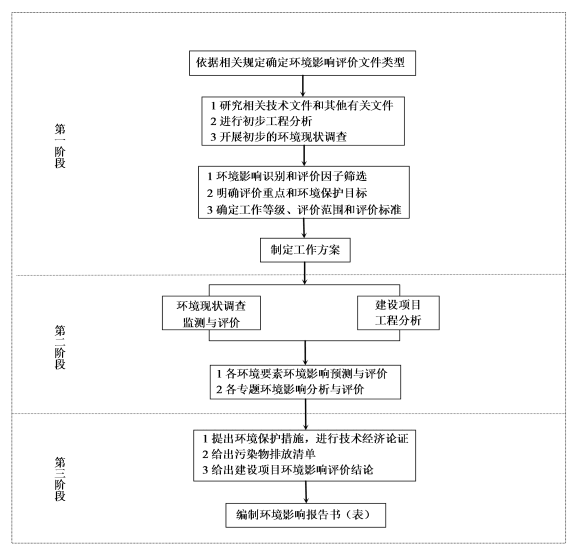 图1.3-1  建设项目环境影响评价工作程序图1.4分析判定相关情况1.4.1产业政策符合性分析本项目为陶瓷生产制造项目，项目符合国家发改委第9号令《产业结构调整指导目录（2011年本）》和国家发展和改革委员会2013年2月16日第21号令公布的《国家发展改革委关于修改<产业结构与调整指导目录（2011年本）>有关条款的决定》修正，本项目不属于鼓励类、限制类和淘汰类，属于允许类。同时根据《部分工业行业淘汰落后生产工艺装备和产品指导目录（2010年本）》（工产业[2010]第122号），本项目使用的原材料、生产设备等均不属于其中的淘汰类。因此，项目符合国家现行的产业政策。1.4.2 与污染防治文件符合性分析1、与“水十条”、“大气十条”、“土十条”符合性分析（1）大气污染防治行动计划本项目主要用液化天然气作为热源，由于工艺需求，在喷粉车间采用微煤粉作；项目施工期施工现场全封闭设置围挡墙，施工现场道路应进行地面硬化，煤堆、原料堆场实现封闭储存并设置了抑尘设施；项目为年产12804万平方米建筑陶瓷，单条生产线年产大于150万平方米，使用的烧成窑为辊道窑，成型机械为液压压砖机，符合《部分工业行业淘汰落后生产工艺装备和产品指导目录（2010 年本）》和《产业结构调整指导目录（2011 年本）（修正）》的要求；项目清洁生产水平可达到国内先进水平；项目建设性质为新建，未开工建设，项目环保手续完善后将明确新建后具体的污染物（二氧化硫、氮氧化物、烟粉尘）总量控制指标，在采取相应的污染防治措施后污染物能实现达标排放。总体项目符合《国务院关于印发〈大气污染防治行动计划〉的通知》（国发〔2013〕37号）的“大气十条”相关要求。（2）水污染防治行动计划项目新建絮凝二级沉淀池、生活污水处理设施等设施，不属于装备水平低、环保设施差的小型工业企业；项目生产废水通过相应设施处理后全部回用于生产，不外排，大大减少工艺用新水的量；生活污水经地埋式一体化污水处理设施处理后回近期排入白象河，远期排入园区污水处理厂；项目生产废水污水处理设施污泥回用到原料中，生活污水处理设施污泥定期清掏委托环卫部门清运处理；项目环保手续完善后将制定相应的环境监测计划，落实环境风险防控的相关要求及地表水、地下水的污染防治对策措施，同时落实信息公开制度，符合《国务院关于印发〈水污染防治行动计划〉的通知》（国发〔2015〕17号）的“水十条”相关要求。（3）土壤污染防治行动计划项目已进行土壤环境质量现状监测，监测因子主要为重金属和项目特征污染因子氟化物等。项目位于衡阳界牌陶瓷循环经济特色工业园区建筑陶瓷生产组团工业工业建设用地内，项目不属于对土壤污染严重的企业，占地范围不涉及基本农田及公益林，在落实相关环保措施后能有效控制项目造成的污染影响，符合《国务院关于印发〈土壤污染防治行动计划〉的通知》（国发〔2016〕31 号）的“土十条”相关要求。具体分析详见表1.4-1。表1.4-1  项目与“水十条”“土十条”“气十条”符合性分析本次评价核算项目大气污染物排放量SO2为155.16吨/年、NOx为814.38吨/年，来源由湖南省调剂。项目符合环境保护部办公厅文件“关于落实大气污染防治行动计划严格环境影响评价准入的通知”环办[2014]30号相关要求。目前本项目所在地区暂时未接通天然气管线，尚不具备天然气供应及使用条件，故项目自建液化天然气站，使用液化天然气作为能源。本项目建设符合《衡阳市污染防治攻坚战三年行动计划（2018-2020年》相关要求。2、与《关于加强重点行业建设项目区域削减措施监督管理的通知》符合性分析根据《关于加强重点行业建设项目区域削减措施监督管理的通知》环办环评〔2020〕36号：建设项目应满足区域、流域控制单元环境质量改善目标管理要求。所在区域、流域控制单元环境质量未达到国家或者地方环境质量标准的，建设项目应提出有效的区域削减方案，主要污染物实行区域倍量削减，确保项目投产后区域环境质量有改善。所在区域、流域控制单元环境质量达到国家或者地方环境质量标准的，原则上建设项目主要污染物实行区域等量削减，确保项目投产后区域环境质量不恶化。本项目所在区域为不达标区，原则上建设项目主要污染物实行区域倍量削减，本项目已购买SO2和NOx总量，来源分别为“十二五”衡阳县富余总量以及从湖南衡利丰瓷业有限公司租赁。根据衡阳市生态环境局提供资料，项目SO2和NOx削减源可从衡阳县淘汰的板市乡子园砖厂、西渡镇宏伟砖厂、西渡镇咸育砖厂、演陂镇正源砖厂、渣江镇油库砖厂、渣江镇河西砖厂、大安乡上升砖厂等7家砖厂及衡阳县14家砖厂通过采取措施后削减SO2及NOx获得，并异地削减NOx756.13t/a（湖南柳化桂成化工有限公司），可满足本项目倍量削减需求：SO2：310.32t/a（项目2倍排放量）、NOx：814.38t/a（项目2倍排放量）。因此，项目满足倍量削减的要求。3、与《关于加强高耗能、高排放建设项目生态环境源头防控的指导意见》符合性分析根据《关于加强高耗能、高排放建设项目生态环境源头防控的指导意见》环环评〔2021〕45号：新建、改建、扩建“两高”项目须符合生态环境保护法律法规和相关法定规划，满足重点污染物排放总量控制、碳排放达峰目标、生态环境准入清单、相关规划环评和相应行业建设项目环境准入条件、环评文件审批原则要求。石化、现代煤化工项目应纳入国家产业规划。新建、扩建石化、化工、焦化、有色金属冶炼、平板玻璃项目应布设在依法合规设立并经规划环评的产业园区。各级生态环境部门和行政审批部门要严格把关，对于不符合相关法律法规的，依法不予审批。经分析，本项目符合区域规划环评及相关环保规划，满足重点污染物排放总量控制，SO2、NOx等已通过租赁、购买等方式获取总量。根据衡阳市生态环境局提供资料，项目SO2和NOx削减源可从衡阳县淘汰的板市乡子园砖厂、西渡镇宏伟砖厂、西渡镇咸育砖厂、演陂镇正源砖厂、渣江镇油库砖厂、渣江镇河西砖厂、大安乡上升砖厂等7家砖厂及衡阳县14家砖厂通过采取措施后削减SO2及NOx获得，并异地削减NOx756.13t/a（湖南柳化桂成化工有限公司），可满足本项目倍量削减需求：SO2：310.32t/a（项目2倍排放量）、NOx：814.38t/a（项目2倍排放量）。因此，项目满足倍量削减的要求。1.4.3 选址合理性分析1、与湖南省主体功能区规划的符合性分析本工程与《湖南省主体功能区规划》的符合性见表1.4-2。表1.4-2  项目与《湖南省主体功能区规划》的符合性分析根据该规划，衡阳县为国家级农产品主产区，属于限制开发区域，但是本项目所在地衡阳县界牌镇属于重点开发区域，并且本项目位于衡阳界牌陶瓷循环经济特色工业园区内范围内，故本项目符合《湖南省主体功能区划》。2、与《湖南省湘江保护条例》的符合性分析《湖南省湘江保护条例》中第47条指出：“湘江干流两岸各二十公里范围内不得新建化学制浆、造纸和制革和外排水污染物涉及重金属的项目”。评价认为：①本项目生活污水经生化一体污水处理设施处理达标后近期排入白象河，远期待污水处理厂建成后，处理达到市政管网的接管要求排入市政管网进入污水处理厂进行深度处理后外排至白象河；生产废水经处理后循环使用，不外排；外排废水不涉及重金属，不属于“外排水污染物涉及重金属的项目”，符合以上47条；综上所述，本项目建设符合《湖南省湘江保护条例》。3、与《湖南省“十四五”生态环境保护规划》的符合性分析根据《湖南省“十四五”生态环境保护规划》第四条深入打好污染防治攻坚战中：“实施重点行业 NOx等污染物深度治理。重点推进烧结砖瓦行业治理设施升级改造、水泥行业氮氧化物减排、钢铁行业超低排放改造。淘汰简陋落后的“双碱法”脱硫除尘一体化技术，推动行业向成熟先进的大气污染物治理设施升级换代，到2025年，烧结砖瓦企业完成高效脱硫除尘改造。推进水泥熟料生产企业采用分级燃烧等技术，配备高效除尘和脱硝设施，实施氮氧化物深度治理，到2023年，NOx排放浓度控制在100毫克/立方米以下。有序推进钢铁行业超低排放改造，到2023年底前，全省钢铁企业超低排放改造取得明显进展，其中湖南华菱湘潭钢铁有限公司完成超低排放改造，衡阳华菱钢管有限公司、湖南华菱涟源钢铁有限公司、冷水江钢铁有限责任公司等3家钢铁企业完成80%以上超低排放改造任务；到2025年底前，钢铁企业全面完成超低排放改造。推进玻璃、陶瓷、铸造、有色等行业污染深度治理。加强自备燃煤机组污染治理设施运行管控，确保按照超低排放运行。针对焦化、水泥、砖瓦、石灰、耐火材料、有色金属冶炼等行业，严格控制物料储存、输送及生产工艺过程无组织排放。重点涉气排放企业逐步取消烟气旁路，因安全生产无法取消的，安装在线监管系统。开展燃气锅炉的低氮改造。”本项目排放的NOx浓度均低于100mg/m3，已采取SNCR+SCR脱硝设施，符合《湖南省“十四五”生态环境保护规划》相关要求。4、《衡阳县城市总体规划（2006-2020年）》（2013年修订）《衡阳县城市总体规划（2006-2020年）2013年修订》中“产业发展战略”部分明确提出做大做强陶瓷加工、矿产品开采及加工的要求。并在“工业布局”部分提出县城工业向工业园区（基地）集聚，县城工业以“两区两园三基地”的布局。在县城经济发展战略中要求以界牌——石市工业园区为依托，把陶瓷工业作为支柱产业，建立陶瓷循环经济特色工业园，延长产业链，增加产品附加值，带动地方就业，推动衡阳县工业强县、新型工业化和新型城镇化。本项目位于衡阳界牌陶瓷循环经济特色工业园，衡阳界牌陶瓷循环经济特色工业园属于衡阳县城市总体规划中“两区两园三基地”中其中一园。综上所述，本项目与《衡阳县城市总体规划（2006-2020年）》（2013年修订）是相符的。5、与《衡阳界牌陶瓷循环经济特色工业园区总体规划》符合性分析根据《衡阳界牌陶瓷循环经济特色工业园区总体规划》，衡阳界牌镇陶瓷循环经济特色工业园位于衡阳县城的东北方，位于界牌镇城区的西南方，毗邻临岳高速公路，规划控制区包括南阳村、唐福村、众拱村、象山村、白象村、太清村、石壁村等七个行政村，面积约24.6平方公里。衡阳界牌镇陶瓷循环经济特色工业园规划功能结构为“一心、四轴、六组团”，其中六组团为综合服务组团、瓷泥加工组团、瓷泥集散组团、日用陶瓷生产组团、特种工业陶瓷生产组团和建筑陶瓷生产组团，本项目属于建筑陶瓷生产组团，符合界牌陶瓷工业园的相关规划要求。根据衡阳界牌陶瓷循环经济特色工业园区管委会出具的入园证明，同意该项目布局于该片区。项目250m项目范围内无集中居民点。工艺车间有序排列，污染处理设施沿生产线布设，便于收集和处理；生产污水处理设施位于产生点和回用点之间，便于回用。项目各功能分区独立，基础配套设施完善，整体布局合理可行。项目位置处于工业园区二类建设用地，根据二类建设用地定义，非金属矿物制品业属于二类建设用地，本项目为陶瓷行业属于非金属矿物制品业类别，因此，项目用地性质符合规划要求。6、与《衡阳界牌陶瓷工业园环境影响报告书》符合性《衡阳界牌陶瓷工业园环境影响报告书》已获得湖南省环保厅的批复（湘环评函[2016]34号）。报告书指出：（1）规划布局根据园区规划目标、产业定位和规划布局，衡阳界牌陶瓷循环经济特色工业园区结构为“一心、四轴、六组团”，其中六组团为综合服务组团、瓷泥加工组团、瓷泥集散组团、日用陶瓷生产组团、特种工业陶瓷生产组团和建筑陶瓷生产组团，本项目属于建筑陶瓷生产组团，符合园区规划布局。（2）项目类型和准入条件分析：不符合园区规划产业布局的行业不得入园，应严格按《产业结构调整指导目录（2011年本）》（2013修正）要求进行，根据衡阳界牌陶瓷工业园提供资料，园区负面清单如下：禁止准入：二类工业用地禁止引入三类企业；不符合产业定位的项目；禁止《产业结构调整指导目录（2011年本）》中限制类和淘汰类企业入园；禁止铅、锌、铬等重污染冶炼行业，制革工业；电镀工业；使用含汞、砷、镉、铬、铅、氰化物等为原料的项目；日用化工、造纸、炼油、农药工业；水处理设施不完善的企业禁止开工生产；纺织印染工业；到癌、致畸、致突变产品生产项目；电力工业的小火力发电；国家产业政策明令禁止的项目，以及使用高、中硫煤等大量增加SO2和TSP排放污染严重的工业项目：大量增加COD排放的工业项目；禁止引进100万平方米/年以下的建筑陶瓷砖、20万件/年以下低档卫生陶瓷生产线；禁止引进建筑卫生陶瓷土密、倒焰密、多孔密、煤烧明焰隧道密、隔焰隧道窑、匣钵装卫生陶瓷隧道密；禁止引进建筑陶瓷砖成型用的摩擦压砖机。严禁使用本质安全性热工效率低、污染物排放高的简易煤气发生炉；严禁生产、使用有毒有害色釉料和原料，杜绝重金属污染和放射性超标；禁止引入酚氰污水、含重金属等化学化学恒成分毒性较大的废水不能全部进行中水回用的企业。限制准入：各企业工业废水应自行处理达标后全部回用不得外排；对靠近石壁村居民区、众拱桥居民区的园区设置防护距离，限制引入气型污染大的企业。限制引入150万平方米/年以下的建筑陶瓷生产线和60万件/年以下的隧道窑卫生陶瓷生产线。项目为年产12804万平方米建筑陶瓷生产线，使用的是辊道窑，压砖机为液压式，项目不属于高耗水产水企业，产生的废水全部回用，不外排，符合要求；园区禁止使用高、中硫煤等大量增加SO2和TSP排放污染严重的工业，本项目项目主要使用天然气，由于喷雾干燥工序的工艺需求，只能使用微煤粉，因此项目为满足规划环评要求，采用低硫煤（含硫量低于0.35%），且项目已采取脱硫、除尘设施，大幅度降低SO2和TSP的排放量，经预测，评价范围内SO2和TSP就能达标，因此，项目符合相关要求。因此，项目不属于负面清单中的禁止准入、限制准入和其他范围。项目建设符合工业园区规划环评的要求。（3）清洁生产要求工程设计中尽可能考虑生产用水的循环利用，以提高水的循环利用率；区域内使用清洁能源；加强资源的综合利用、提高资源综合利用效率的潜在价值。本项目生产废水经处理后循环使用，不外排。本项目能源采用天然气，属于清洁能源。本项目各物料内部转运，消纳。因此，本项目符合清洁生产要求。7、与《环境标志产品技术要求—陶瓷砖（板）》符合性分析表1.4-3  与《环境标志产品技术要求—陶瓷砖（板）》符合性分析表1.4.4 “三线一单”相符性根据《衡阳市人民政府关于实施“三线一单”生态环境分区管控的意见》拟建项目建设地属于一般管控区，根据《衡阳市人民政府关于实施“三线一单”生态环境分区管控的意见》对一般管控区要求如下：需落实生态环境保护基本要求。严格落实大气污染物达标排放、环境影响评价、总量控制、环保设施“三同时”、在线监测、排污许可等环保制度，确保区域环境空气质量达标。1、生态红线项目位于衡阳县界牌镇陶瓷循环经济特色工业园区内，不属于自然保护区、风景名胜区、饮用水源保护地和其他需要特别保护等法律法规禁止开发建设的区域，且远离城镇、医院、居民区和交通要道。经对比衡阳县生态保护红线图，项目不在衡阳县生态保护红线范围内。因此，项目建设符合生态红线控制要求。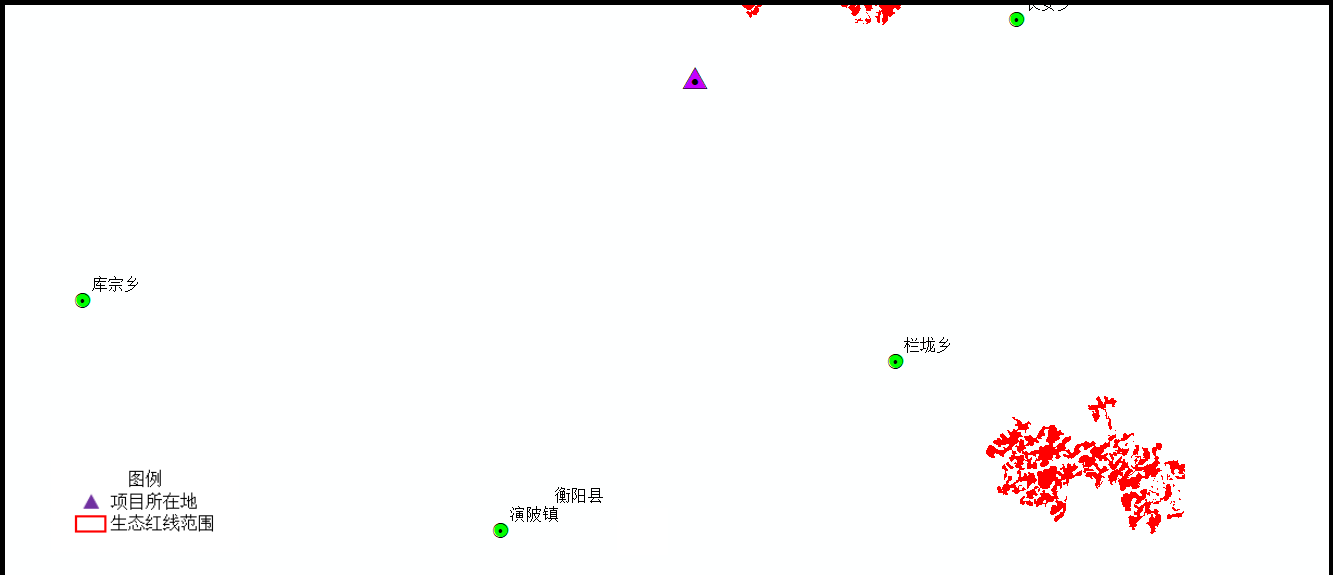 图1.4-1  生态保护红线图2、环境质量底线（1）水环境根据现状监测数据可知，项目所处区域地表水及地下水均符合相应标准。本项目生活污水经生化一体污水处理设施处理达到《污水综合排放标准》（GB8978-1996）一级标准后排入白象河，远期待污水处理厂建成后，处理达到《陶瓷工业污染物排放标准》（GB25464-2010）中表2间接排放限值后排入市政管网进入污水处理厂进行深度处理后排入白象河；生产废水经处理后循环使用，不外排；厂区设置相应防渗措施。采取相应的措施后，从水环境角度分析，项目建设符合水环境功能区划要求，对区域水环境质量影响较小。（2）大气环境根据现状监测数据可知，各测点常规指标SO2、NO2、PM10、PM2.5、CO和O3符合《环境空气质量标准》（GB3095-2012）二级标准，特征污染物指标氟化物符合相应标准，具有一定的容量。根据预测结果可知，本项目运营期在正常排放工况下，各污染物叠加现状值后能够满足《环境空气质量标准》（GB3095-2012）二级标准，且项目250m范围内无集中居民区、医院和学校等，对周围环境及敏感点的影响较小。（3）声环境根据现状监测数据可知，区域声环境质量现状良好，符合《声环境质量标准》（GB3096-2008）3类标准。根据预测结果，采取相应的减振、隔声措施后，项目对周边声环境贡献值较小，对周边声环境影响较小。根据工程及环境影响分析，项目实施后通过采取相关污染防治措施，可确保污染物达标排放，预测值能满足区域环境质量目标的要求。综上，项目用地环境质量现状较好，符合环境质量底线的要求。3、资源利用上线本项目施工期及营运期用电用水量不会超过区域水、电负荷，使用原料主要为瓷砂、坭等矿物原料，而湘南地区瓷砂、坭等矿物资源丰富，项目原料用量不会超过区域黏土资源上线；用地性质为工业用地，不占用农用地及未利用地，因此项目建设符合资源利用上线管理要求。4、环境准入负面清单根据《衡阳市人民政府关于实施“三线一单”生态环境分区管控的意见》，项目所处地的渣江镇属于一般管控区，一般管控区的管控要求如下：表1.4-3  项目与一般管控区管控要求符合性分析表综上，本项目不属于区域禁止准入产业，符合环境准入负面清单管理要求。综上所述，项目符合“三线一单”相关要求。1.4.5环境制约因素1、根据《湖南省“蓝天保卫战”实施方案》的相关要求，补充项目SO2、NOx污染物两倍削减替代方案解决办法：根据衡阳市生态环境局提供资料，项目SO2和NOx削减源可从衡阳县淘汰的板市乡子园砖厂、西渡镇宏伟砖厂、西渡镇咸育砖厂、演陂镇正源砖厂、渣江镇油库砖厂、渣江镇河西砖厂、大安乡上升砖厂等7家砖厂及衡阳县14家砖厂通过采取措施后削减SO2及NOx获得，并异地削减NOx756.13t/a（湖南柳化桂成化工有限公司），可满足本项目倍量削减需求：SO2：310.32t/a（项目2倍排放量）、NOx：814.38t/a（项目2倍排放量）。因此，项目满足倍量削减的要求。2、根据《衡阳界牌陶瓷工业园环境影响报告书》：国家产业政策明令禁止的项目，以及使用高、中硫煤等大量增加SO2和TSP排放污染严重的工业项目禁止引入解决办法：本项目烧成窑由原来设计的采用煤改为燃烧天然气，由于园区目前尚未实现集中供气，项目建设一座储气站，共项目烧成窑燃气储备；由于热风炉喷雾干燥工序无法使用天然气进行，项目选用国内比较先进的低硫煤，硫含量低于0.35%，不属于高、中硫煤。3、根据《衡阳界牌陶瓷工业园环境影响报告书》：衡阳界牌陶瓷工业园的设计规模为10条建筑陶瓷生产线，且目前园区内已批复一家陶瓷企业，规模为4条建筑陶瓷生产线，本项目设计规模为12条建筑陶瓷生产线，超过了园区设计规模。解决办法：目前衡阳县界牌陶瓷工业园管委会正在推动园区调扩区规划工作，已委托技术单位正在编制环境影响报告书，目前尚未完成。衡阳县界牌陶瓷工业园管委会承诺将本项目纳入调扩区规划内，调扩区后规模能够容纳本项目。因此，建设单位拟将项目分两期建设：一期建设6条建筑陶瓷烧成窑及所有配套设施、土建工程，二期工程建设6条建筑陶瓷烧成窑。一期工程目前已经完成三通一平，待环境影响报告书批复后开启其他建设，二期工程待衡阳县界牌陶瓷工业园调扩区工作完成后建设。1.5关注的主要环境问题及环境影响根据本环评工程分析和现场调查的结果，本项目应关注的主要环境问题有：①项目原辅料装卸料、储存及制备过程中粉尘问题；②脱硫塔尾气排放对环境的影响；③磨边、压机等工段无组织粉尘及无组织、有组织粉尘排放对环境的影响；④项目生产废水全部回用的可行性；1.6主要结论本报告对建设项目拟建址及其周围地区进行了环境质量现状监测、调查与评价；对项目的排污负荷进行了估算，利用模式模拟预测了该项目外排污染物对周围环境可能产生的影响，并提出了相应的污染防治措施及对策，提出须设置环境防护距离的要求；对本项目的风险影响进行了定性分析，提出了风险事故防范与应急措施。本报告通过分析评价，认为：在严格遵守“三同时”的管理规定，完成各项报建手续，认真落实本评价报告中所提出的环保措施和建议，确保环保处理设施正常使用和运行，同时加强废气污染物和噪声排放监控管理，做到达标排放的前提下，从环境保护角度而言，该项目的建设运营是可行的。2总则2.1编制依据2.1.1环境保护相关法律（1）《中华人民共和国环境保护法》（中华人民共和国主席令第九号修订，2015年1月1日起施行）；（2）《中华人民共和国环境影响评价法》（中华人民共和国主席令第二十四号第二次修正，2018年12月29日起施行）；（3）《中华人民共和国大气污染防治法》（中华人民共和国主席令第十六号第二次修正，2018年10月26日起施行）；（4）《中华人民共和国水污染防治法》（中华人民共和国主席令第七十号第二次修正，2018年1月1日起施行）；（5）《中华人民共和国环境噪声污染防治法》（中华人民共和国主席令第二十四号修正，2018年12月29日起施行）；（6）《中华人民共和国固体废物污染环境防治法》（中华人民共和国主席令第四十三号第二次修订，2020年9月1日起施行）；（7）《中华人民共和国土壤污染防治法》（中华人民共和国主席令第八号通过，2019年1月1日起施行）；（8）《中华人民共和国清洁生产促进法》（中华人民共和国主席令第五十四号通过，2012年7月1日起施行）；（9）《中华人民共和国循环经济促进法》（中华人民共和国主席令第十六号修正，2018年10月26日起施行）；（10）《中华人民共和国节约能源法》（中华人民共和国主席令第十六号第二次修正，2018年10月26日起施行）；（11）《中华人民共和国水法》（中华人民共和国主席令第四十八号修正，2016年7月2日起施行）；（12）《中华人民共和国土地管理法》（中华人民共和国主席令第二十八号第三次修正，2020年1月1日起施行）。2.1.2环境保护行政法规及文件（1）《建设项目环境影响评价分类管理名录》（生态环境部令第16号修正，2021年1月1日起施行；（2）《产业结构调整指导目录》（2019年本，国家发改委令第29号2019年8月27日，2020年1月1日起施行）；（3）《环境影响评价公众参与办法》（生态环境部令[2018]第4号，2019年1月1日起施行）；（4）《国家危险废物名录》（环境保护部令第15号，2021年1月1日起施行）；（5）《建设项目危险废物环境影响评价指南》（2017年10月1日起施行）；（6）《危险化学品安全管理条例》（国务院令第591号）2011年12月1日起施行）；（7）《关于进一步加强环境影响评价管理防范环境风险的通知》（环发[2012]77号，2012年7月3日起施行）；（8）《关于切实加强风险防范严格环境影响评价管理的通知》（环发[2012]98号，2012年8月7日）；（9）《国家突发环境事件应急预案》（国务院办公厅，2014年12月24日）；（10）《关于印发<环境应急资源调查指南（试行）>的通知》（生态环境部办公厅，2019年3月1日）（11）《国务院关于印发大气污染防治行动计划的通知》（国发[2013]37号）；（12）《国务院关于印发水污染防治行动计划的通知》（国发[2015]17号）；（13）《国务院关于印发土壤污染防治行动计划的通知》（国发[2016]31号）；（14）国务院关于印发《“十三五”生态环境保护规划》的通知（国发[2016]65号）；（15）《首批重点监管的危险化工工艺目录》（安监总管三[2009]116号）；（16）《关于公布第二批重点监管危险化工工艺目录和调整首批重点监管危险化工工艺中部分典型工艺的通知》（安监总管三[2013]3号）；（17）《部分工业行业淘汰落后生产工艺装备和产品指导目录（2010年本）》（中华人民共和国工业和信息化部，2010年12月1日）；（18）《关于提供环境保护综合名录（2017年版）的函》（环办政法函[2018]67号，2018年1月12日）；（19）《关于切实加强风险防范严格环境影响评价管理的通知》（环发[2012]98号，2012年8月7日）；（20）《危险废物转移联单管理办法》（国家环保总局令第5号，1999年6月22日）；（21）《关于加强化学危险物品管理的通知》（环发[1999]296号，1999年12月29日）；（22）《危险废物污染防治技术政策》（2001年12月17日，环发[2001]199号）；（23）《“十三五”挥发性有机物防治工作方案》（环大气[2017]121号）（24）《关于切实加强环境影响评价监督管理工作的通知》（环办[2013]104号，2013年11月15日）；（25）《中共中央国务院关于全面加强生态环境保护坚决打好污染防治攻坚战的意见》，2018年6月16；（26）《国务院打赢蓝天保卫战三年行动计划》（国发[2018]22号）；（27）《湖南省环境保护条例》（湖南省第十二届人民代表大会常务委员会，2013年5月27日修订）；（28）《湖南省湘江流域水污染防治条例》（湖南省第九届人大常委会第28次会议修正，2002年3月29日）；（29）《湖南省湘江保护条例》（2012年9月27日通过，2013年4月1日起执行）；（30）《湖南省主要水系地表水环境功能区划》（DB43/023-2005），湖南省环保局，湖南省质量技术监督局，2005年7月1日起施行）；（31）《湖南省“十四五”生态环境保护规划（征求意见稿）》；（32）《湖南省主体功能区规划》（2012年12月27日，湖南省人民政府）；（33）湖南省人民政府关于印发《湖南省贯彻落实<水污染防治行动计划>实施方案（2016-2020年）》的通知（湘政发[2015]53号，2015年12月31日）；（34）湖南省人民政府印发《关于公布湖南省县级以上地表水集中式饮用水水源保护区划定方案的通知》（湘政函[2016]176号）；（35）湖南省实施《中华人民共和国固体废物污染环境防治法》办法（2018年5月1日试行）；（36）湖南省人民政府印发《湖南省污染防治攻坚战三年行动计划（2018-2020年）》的通知（湘政发[2018]17号）；（37）湖南省人民政府关于印发《湖南省贯彻落实<大气污染防治行动计划>实施细则》的通知（湘政办发[2013]77号，2013年12月23日）；（38）《湖南省大气污染防治专项行动方案（2016-2017年）》（湘政办发[2016]33号）；（39）《湖南省大气污染防治条例》（2017年6月1日施行）；（40）《湖南省用水定额》（DB43/T388-2014，2014年9月1日实施）；（41）《关于进一步规范我省固体（危险）废物转移管理的通知》（湘环发[2014]22号）；（42）湖南省人民政府关于印发《湖南省土壤污染防治工作方案》的通知（湘政发[2017]4号，2017年1月23日）；（43）《湖南省人民政府关于印发<湖南省生态保护红线>的通知》（湘政发[2018]20号，2018年7月26日）；（44）《建设项目环境保护管理条例》(国务院令[2017]第682号)，2017年7月16日修订并施行；（45）《湖南省环境保护厅关于有色金属冶炼（再生）、陶瓷制品制造、精炼石油制品企业申领新版排污许可证的公告》。（46）衡阳市人民政府办公室关于印发《衡阳市大气污染防治专项行动方案（2016-2017年）》的通知，（衡政办发）[2016]26号；（47）衡阳市人民政府办公室关于印发《衡阳市湘江保护和治理第二个“三年行动计划”（2016-2018年）实施方案》的通知，（衡政办发）[2016]35号。2.1.3技术导则、规范（1）《建设项目环境影响评价技术导则总纲》（HJ2.1-2016）；（2）《环境影响评价技术导则大气环境》（HJ2.2-2018）；（3）《环境影响评价技术导则地表水环境》（HJ/T2.3-2018）；（4）《环境影响评价技术导则地下水环境》（HJ610-2016）；（5）《环境影响评价技术导则声环境》（HJ2.4-2009）；（6）《建设项目环境风险评价技术导则》（HJ169-2018）；（7）《环境影响评价技术导则生态影响》（HJ19-2011）；（8）《环境影响评价技术导则土壤环境(试行)》(HJ964-2018)；（9）国务院关于印发大气污染防治行动计划的通知（国发〔2013〕37号）；（10）国务院关于印发水污染防治行动计划的通知（国发〔2015〕17号）；（11）《危险化学品重大危险源辨识》(GB18218-2018)，2019年3月1日实施；（12）《建设项目危险废物环境影响评价指南》(环境保护部公告2017年第43号)，2017年10月1日施行；（13）《危险废物贮存污染控制标准》(GB18597-2001)，2013年6月8日修订并施行；（14）《常用化学危险品贮存通则》(GB15603-1995)，1996年2月1日实施；（15）《污染源源强核算技术指南准则》(HJ884-2018)；（16）《排污单位自行监测技术指南总则》(HJ819-2017)；（17）《危险废物收集贮存运输技术规范》（HJ2025-2012）；2.1.4相关文件、资料（1）《环境影响评价委托书》；（2）建设单位提供的项目材料。2.2评价因子与评价标准2.2.1评价因子为使本项目环境影响报告书能较客观反映工程建设对环境带来的有利影响和不利影响，提出可靠的污染治理措施及生态保护措施，本评价从项目区环境质量状况、区域环境敏感目标入手，结合工程建设特征，工程建设可能对环境带来的影响，识别出工程建设影响的主要环境要素和影响因子，筛选出主要的评价因子，以确定评价级别、评价范围和评价重点。1、环境影响因素识别根据工程特点、环境特征以及工程对环境影响的性质与程度，对该工程的环境影响要素进行识别。识别过程见表2.2-1。表2.2-1  工程环境影响要素识别2、评价因子筛选根据项目生产工艺及其污染物污染物排放的特点，结合项目所在区域的环境特征和规划要求，确定本次评价因子如表2.3-2所示。表2.3-2  主要评价因子确定表2.2.2评价标准2.3.2.1 环境质量标准1、大气环境项目区位于衡阳界牌陶瓷循环经济特色工业园，环境空气执行《环境空气质量标准》（GB3095-2012）二级标准及生态环境部公告2018年29号《环境空气质量标准》（GB3095-2012）修改单；氯化氢、铅及其无机化合物的日均值浓度参照执行《工业企业设计卫生标准》（TJ36-79）中居住区大气中有害物质的最高容许浓度；NH3、TVOC参照执行《环境影响评价技术导则大气环境》（HJ2.2-2018）附录D的参考限值。镍及其化合物：根据国标GB/T3840-91的有关规定，对于镍及其化合物，应取居住大气中的一次最高允许浓度，而TJ36-79 中无居住区大气中的一次最高允许浓度限值和车间空气中最高允许浓度限值，考虑到我国的大气卫生标准与原苏联的基本一致，故引用原苏联的有关标准。原苏联也无镍的居住区一次最高允许浓度限值，其车间空气中最高允许浓度限值为0.5mg/m3，根据《大气污染物综合排放标准详解》中第二章第七部分提供的公式计算得出：lnCm=0.607lnC生-3.166（无机化合物），为0.03mg/m3。镉及其化合物：根据国标GB/T3840-91 的有关规定，对于镉及其化合物，应取居住大气中的一次最高允许浓度，而TJ36-79 中无居住区大气中的一次最高允许浓度限值，根据其车间中最高允许浓度值0.1mg/m3，按《大气污染物综合排放标准详解》中第二章（2-2）式计算得出：lnCm=0.607lnC生-3.166（无机化合物），为0.01mg/m3。表2.3-3  环境空气质量标准限值  单位：μg/m32、地表水环境本项目区域周边地表水体主要为斜陂堰水库、白象河，斜陂堰水库、白象河执行《地表水环境质量标准》（GB3838-2002）表1中Ⅲ类标准，SS执行《地表水资源质量标准》（SL63-94）中3级标准，具体标准值详见表2.3-4。表2.3-4  水环境质量标准  单位mg/L3、地下水环境建设项目所在区域地下水水质执行《地下水质量标准》（GB/T14848-2017）中Ⅲ类标准，具体标准值详见表2.3-5。表2.3-5  《地下水质量标准》（GB/T14848-2017）  单位mg/L，pH值除外4、声环境项目区域声环境质量执行《声环境质量标准》（GB3096-2008）中3类标准，其具体限值详见表2.3-6。表2.3-6  声环境质量标准单位：dB（A）5、土壤项目建设地土壤环境质量满足《土壤环境质量 建设用地土壤污染风险管控标准》（GB36600-2018）中的第二类用地筛选值，标准限值见表2.3-7。项目农用地土壤环境质量满足《土壤环境质量 农用地土壤污染风险管控标准》（GB15618-2018）风险筛选值，标准限值见表2.3-8。表2.3-7  建设用地土壤风险筛选值和管控管控制值（基本项目）表2.3-8  农用地土壤污染风险筛选值（基本项目）  单位：mg/kg2.3.2.2 污染物排放标准1、废气（1）施工期大气污染物排放执行《大气污染物综合排放标准》（GB16297-1996）中表2 无组织排放监控浓度限值，详见表2.3-9。表2.3-9  施工期污染物排放标准要求（2）运行期本项目陶瓷生产排放的大气污染物执行《陶瓷工业污染物排放标准》（GB25464-2010）表5 中排放标准及2014 年第83 号环境保护部“关于发布国家污染物排放标准《陶瓷工业污染物排放标准》（GB25464-2010）修改单的公告”，详见表2.3-10。表2.3-10  企业大气污染物排放浓度限值  单位：mg/m3标准另规定：喷雾干燥塔、陶瓷窑烟气基准含氧量为18%，实测喷雾干燥塔、陶瓷窑的大气污染物排放浓度，应换算为基准含氧量条件下的排放浓度，并以此作为判定排放是否达标的依据。产生大气污染物的生产工艺和装置必须设立局部或整体气体收集系统和集中净化处理装置。所有排气筒高度应不低于15m，排气筒周围半径200m 范围内有建筑物时，排气筒高度还应高出最高建筑物3m以上。企业边界大气污染物任何1 小时平均浓度执行《陶瓷工业污染物排放标准》（GB25464-2010）表6 规定的限值，详见表2.3-11。表2.3-11  企业厂界无组织排放限值  单位：mg/Nm3根据《陶瓷工业污染物排放标准》(GB25464-2010)适用范围说明，该标准不适用原料初加工过程的水污染物及大气污染物排放管理，故项目原料堆存及初加工等未列入《陶瓷工业污染物排放标准》（GB25464-2010）的粉尘排放执行《大气污染物综合排放标准》（GB16297-1996）表2 新污染源大气污染物排放限值二级标准，标准值见表2.3-12。表2.3-12  大气污染物综合排放标准本项目食堂油烟废气执行《饮食业油烟排放标准》（GB1848-2001）大型规模排放标准，具体浓度限值见表2.3~13。表2.3-13  《饮食业油烟排放标准》（GB18483-2001）2、废水①废水排放标准项目废水排放执行《陶瓷工业污染物排放标准》（GB25464-2010）中表2 标准，包括企业废水总排口标志和车间或生产设施废水排放口。具体标准值见表2.3-14。表2.3-14  废水污染物排放标准  单位：mg/L，pH除外②废水回用水质标准项目运营期生产废水全部回用，不外排。回用水质执行《城市污水再生利用工业用水水质》（GB/T19923-2005）以及城市污水再生利用城市杂用水水质》（GB/T18920-2002）标准，相同指标按严要求执行，详见表2.3-15和表2.3-16表2.3-15  《城市污水再生利用工业用水水质》表2.3-16  《城市污水再生利用城市杂用水水质》3、噪声排放标准施工期在噪声排放执行《建筑施工场界环境噪声排放标准》（GB12523-2011），具体标准值见表2.3-17；运营期厂界噪声执行《工业企业厂界环境噪声排放标准》（GB12348-2008）中3类标准，具体标准值见表2.3-18。表2.3-17  《建筑施工场界环境噪声排放标准》  单位dB（A）表2.3-18  《工业企业厂界环境噪声排放标准》  单位dB（A）4、固体废弃物工业固体废弃物执行《一般工业固体废物贮存、处置场污染控制标准》（GB18599-2001）中的第Ⅰ类一般工业固体废物、《危险废物贮存污染控制标准》（GB18597-2001）中关于危险废物贮存设施的选址、运行、安全防护、监测和关闭的要求，以及环境保护部2013年第36号的“《一般工业固体废物贮存、处置场污染控制标准》（GB18599- 2001）等3项国家污染物控制标准修改单的公告”。2.3评价工作等级和评价范围2.3.1 大气环境影响评价等级根据《环境影响评价技术导则大气环境》（HJ2.2-2018）中的大气环境评价工作分级的划分原则，结合项目的初步工程分析结果，选取SO2、NO2、颗粒物、氟化物作为大气预测计算因子，分别计算每一种污染物最大地面浓度占标率Pi（第i个污染物）及地面浓度达标准限值10%时所对应的最远距离D10%。其中Pi定义为：Pi=Ci/C0i×100%Pi—第i类污染物的最大地面空气质量浓度占标率，%；Ci—采用估算模型计算出的第i个污染物的最大1h地面空气质量浓度，μg/m3。C0i—第i个污染物空气质量浓度标准，μg/m3。一般选用GB3095中1h平均质量浓度的二级浓度限值，如项目位于一类环境空气功能区，应选择相应的一级浓度限值；对该标准中未包含的污染物，使用5.2确定的各评价因子1h平均质量浓度限值。对仅有8h平均质量浓度限值、日平均质量浓度限值或年平均质量浓度限值的，可分别按2倍、3倍、6倍折算为1h平均质量浓度限值。根据《环境影响评价技术导则大气环境》（HJ2.2-2018），大气环境影响评价工作等级按表2.4-1的分级判据进行划分。表2.3-1  大气评价工作等级划分判据估算过程详见本报告&5.2.3.1章节，根据估算结果，最大占标率为DA008有组织排放源（炉窑废气排气筒）排放的NOx，最大落地浓度为66.99ug/m3，最大占标率为26.80%。根据5.2-4，确定评价等级为一级。D10%最大为DA014有组织点源（炉窑废气排气筒）排放废气，D10%为1000m，小于2.5km，因此大气评价范围为以厂址为中心，边长为5km的矩形范围。2.3.2 地表水环境影响评价等级根据《环境影响评价技术导则地表水环境》（HJ/T2.3-2018），按照影响类型、排放方式、排放量或影响情况、收纳水体环境质量现状、水环境保护目标等综合确定地表水评价等级。本项目影响类型为水污染影响类型，其评价等级判定依据见表2.3-4。表2.3-4  水污染影响型建设项目评价等级判定判定（摘录）建设项目产生的生产废水主要为陶瓷生产废水，生产废水絮凝沉淀后均循环回用于生产，地表水评价等级定位三级B；生活污水（产生量为84m3/d）经生化一体污水处理设施处理达到《陶瓷工业污染物排放标准》（GB25464-2010）中表2标准限值后排入白象河，远期待污水处理厂建成后，处理达到《陶瓷工业污染物排放标准》（GB25464-2010）中表2 间接排放限值后排入市政管网进入污水处理厂进行深度处理后排入白象河。生活污水外排量约为192m3/d，Q＜200m3/d，污染物当量分别为：COD：2.88/1=2.88；BOD5：0.58/0.5=1.16；SS：2.88/5=0.72；NH3-N：0.17/0.8=0.21；动植物油：0.58/0.16=3.63。最大污染物当量为动植物油：3.63，污染物当量小于6000，因此项目地表水评价等级为三级A。2.3.3 地下水环境评价等级根据《环境影响评价技术导则地下水环境》（HJ610-2016），地下水环境评价工作等级划分依据为建设项目所属的地下水环境影响评价项目类别和建设项目的地下水环境敏感程度。（1）建设项目所属的地下水环境影响评价项目类别据《环境影响评价技术导则地下水环境》（HJ610-2016）6.2.1.1条，根据附录A，本项目属于“J 非金属矿采选及制品制造”中的第67类“陶瓷制品 年产建筑陶瓷100万平方米及以上；年产卫生陶瓷150万件及以上；年产日用陶瓷250万件及以上”，为地下水环境影响评价Ⅲ类项目。（2）建设项目场地的地下水环境敏感程度根据《环境影响评价技术导则地下水环境》（HJ610-2016）6.2.1.2条，建设项目场地的地下水环境敏感程度可分为敏感、较敏感、不敏感三级（见表2.4-4）。项目位于衡阳界牌陶瓷循环经济特色工业园区，评价区内无集中供水地下水水源，根据收集的水文地质调查资料，结合所处位置的地下水流向，本项目下游分布有分散式水源。地下水环境敏感程度为较敏感。项目运营期不取用地下水，也无废水排放，对评价区域地下水流场或地下水水位基本无影响。表2.3-5  地下水环境敏感程度分级（3）建设项目评价工作等级分级综上所述，根据《环境影响评价技术导则地下水环境》（HJ610-2016），本建设项目地下水环境影响评价工作等级为三级，见表2.3-6。表2.3-6  地下水环境评价工作等级分级表2.3.4 声环境影响评价等级根据《环境影响评价技术导则声环境》（HJ2.4-2009）规定，从建设项目所在区域的声环境功能类别、建设项目建设前后所在区域的声环境质量变化程度、受建设项目影响人口数量来划分工作等级。项目所在功能区适用《声环境质量标准》（GB3096-2008）规定的3类标准地区，项目建设前后评价范围内敏感目标噪声级增加量在3dB（A）以下，且受影响人口数量变化不显著。依据《环境影响评价技术导则声环境》（HJ2.4-2009），确定本项目声环境影响评价工作等级为三级。建设项目声环境影响评价工作等级划分见表2.3-7。表2.3-7  声影响评价等级划分表2.3.5 生态环境影响评价等级根据《环境影响评价技术导则生态影响》（HJ19-2011）规定，生态影响评价工作等级依据影响区域的生态敏感性和项目的工程占地范围确定。本项目所在区域不属于特殊生态敏感区和重要生态敏感区，生态敏感性属一般区域。项目占地面积1093333.33m2（合1.09km2）小于2km2，根据《环境影响评价技术导则生态影响》（HJ19-2011）判定，本项目生态影响评价工作等级为三级。其评价等级划分情况详见表2.3-8。表2.3-8  生态影响评价等级划分表2.3.6 环境风险评价等级按照《建设项目环境风险评价技术导则》（HJ/T169－2018）要求，根据建设项目涉及的危险物质及工艺系统危险性（P）和所在地的环境敏感性（E），按照表2.3-9确定环境风险潜势，再根据表2.3-10确定评价等级。表2.3-9  建设项目环境风险潜势划分表2.3-10  风险评价工作级别划分根据《建设项目环境风险评价技术导则》（HJ169-2018）中关于环境风险潜势初判方式首先按下式计算物质总量与临界量比值（Q）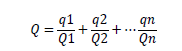 式中：q1，q2，q3……qn——每种危险物质的最大存在量，t；Q1，Q2，Q3……Qn——每种危险物质的临界量，t；当Q＜1时，该项目环境风险潜势为Ⅰ。当Q≥1时，将Q值划分为：（1）1≤Q＜10；（2）10≤Q＜100；（3）Q≥100。本项目生产、使用、储存过程中涉及的有毒有害、易燃易爆物质为厂区内天然气管道内的天然气和危废暂存间暂存的废润滑油、矿物质油。项目所涉危险物质Q详见表2.3-11。表2.3-11  项目危险物质数量与临界量的比值（Q）由表2.3-11可知，本项目环境风险物质最大存在数量与临界量比值为1.406（1＜Q＜10）。本项目行业及生产工艺（M）确定如下：表2.3-12  项目行业及生产工艺（M）根据上表可知，企业M值为185＞20，M为M1。项目危险物质及工艺系统危险性等级判断P确定如下：表2.3-13  危险物质及工艺系统危险性等级判断P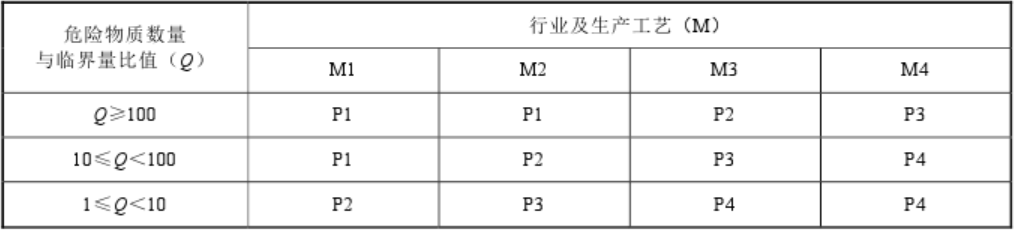 根据上表可知，本项目P确定为P2。项目环境敏感度E判断如下：表2.3-14  大气环境敏感程度E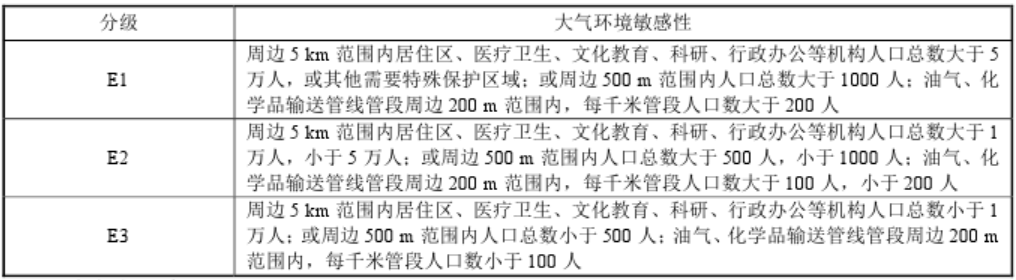 本项目周边5km内人口数小于1万人，周边500m范围内人口数小于500人，因此大气环境敏感程度为E1。表2.3-15  地表水环境敏感性分区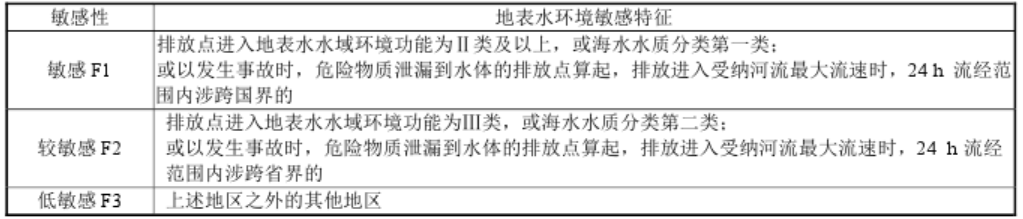 本项目受纳水体为白象河，水环境功能为Ⅲ类，因此地表水环境敏感程度为F2。表2.3-15  地表水环境敏感程度分级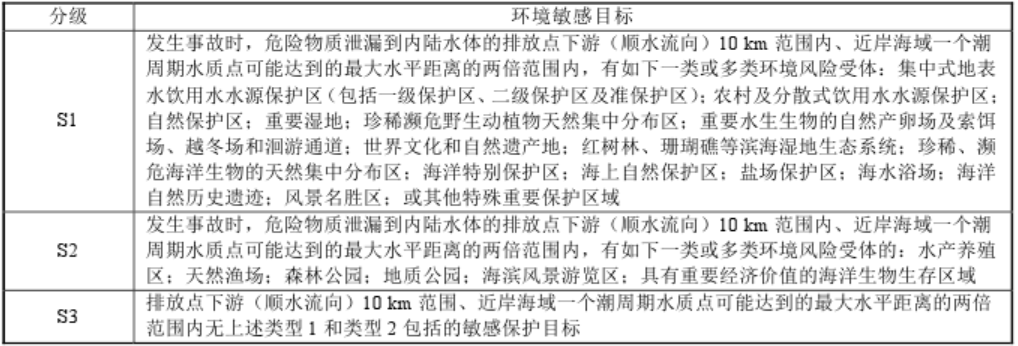 本项目排放点下游10km范围内无类型1和类型2包括的敏感目标，因此属于S3。表2.3-16  地表水环境敏感程度分级E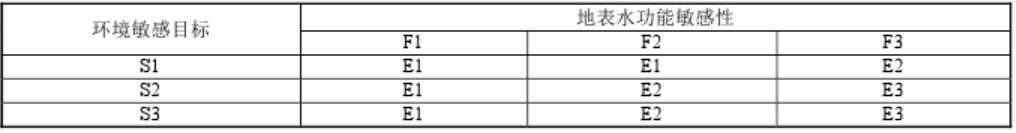 本项目地表水环境敏感程度为F2、S3，因此敏感程度为E2。因此确定本项目风险潜势为Ⅲ，确定评价等级为二级评价。2.3.7 土壤环境评价等级根据《环境影响评价技术导则 土壤环境（试行）》（HJ964-2018），土壤环境评价工作等级由土壤环境影响类型、影响途径、影响源及影响因子确定。根据《环境影响评价技术导则土壤环境（试行）》（HJ964-2018）附表A.1，本项目属于“金属冶炼和压延加工及非金属矿物制品”行业中“其他”，项目类别为Ⅲ类；本项目建设项目占地面积约1093333.33m2，占地规模为大型（≥50hm2；项目周边存在居民和耕地，故项目所在地周边土壤环境敏感程度为敏感；根据《环境影响评价技术导则土壤环境（试行）》（HJ964-2018）污染影响型评价工作等级划分表，本项目土壤环境影响评价等级为三级。其评价等级划分情况详见表2.3-12。表2.3-12  污染影响型评价工作等级划分表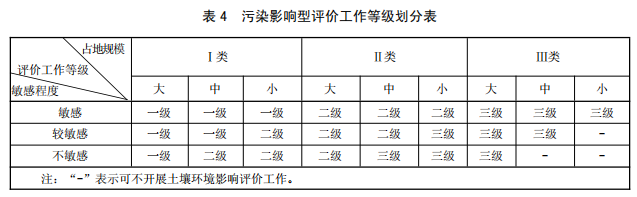 2.4环境功能区划2.4.1大气环境功能区划本项目选址于衡阳界牌陶瓷循环经济特色工业园区，中心地理坐标为：东经112°29′55.37″，北纬27°11′08.82″，本项目场区所在地区属于工业园区，根据《环境空气质量标准》中环境空气质量功能区分类，属于二类区，执行《环境空气质量标准》（GB3095-2012）（2018 年修改单）中二级标准。2.4.2地表水环境功能区划本项目选址于衡阳界牌陶瓷循环经济特色工业园区，中心地理坐标为：东经112°29′55.37″，北纬27°11′08.82″，界牌镇境内水源充沛，有银溪河（又称“龙头河”）、车子河、水碓河、界牌河、界江河、王冲河、三十六湾河等6条河流，源近流短，总流量达6700万立方米，最后均流入衡阳县最大的水库——斜陂堰水库。斜陂堰水库属于饮用水源保护区，一级保护区范围内水质执行Ⅱ类水质标准，其余水域水质执行Ⅲ类水质标准。2.4.3地下水环境功能区划本项目区域地下水尚未规划其水环境功能，目前其主要使用功能为分散式饮水取水、农业用水及其他生活用水，本次执行《地下水质量标准》（GB/T14848-2017）中的Ⅲ类标准。2.4.4声环境功能区划本项目所在位置属于工业园区，声环境质量执行声环境执行《声环境质量标准》（GB3096-2008）中3类标准。2.4.5土壤环境功能区划本项目用地现状为工业用地，土壤环境质量执行《土壤环境质量  建设用地土壤污染风险管控标准（试行）》（GB36600-2018）中标准限值。2.5主要环境保护目标根据本次评价对现场进行的实地踏勘，项目环境保护目标见表2.5-1~2.5-3，项目环境保护目标图见附图3。表2.5-1  大气环境主要保护目标注：以项目西、南边界交汇点为坐标零点。表2.5-2  水环境主要保护目标表2.6-3  其他要素环境保护目标一览表3建设项目工程分析3.1项目概况3.1.1项目基本情况（1）项目名称：湖南将军新型建材生产项目（2）建设单位：湖南将军新型建材有限公司（3）建设地点：衡阳界牌陶瓷循环经济特色工业园区，中心地理坐标为：东经112°29′55.37″，北纬27°11′08.82″（4）项目性质：新建（5）项目总投资：本项目总投资为203022.30万元。（6）建设规模：项目全部建成后将达到年产12804万m2建筑陶瓷及120万件卫生洁具的生产规模。（7）占地面积：1165333.2m2（合1748亩），总建筑面积966703m2。3.1.2主要建设内容与项目组成项目拟在界牌陶瓷循环经济特色工业园区征地1165333.2m2（合1748亩），设置包装材料生产车间、深加工车间、四个生产车间、4个原料制粉车间、2个原矿处理车间、1个储气站、4个原料堆场及7个原矿堆场、1个智能仓储车间（成品仓储），受衡阳界牌陶瓷循环经济特色工业园规模限值，本项目分两期进行建设，主体结构工程一期全部建成，炉窑生产线一期仅建设6条生产线，剩余6条生产线待衡阳界牌陶瓷循环经济特色工业园调扩区工作完成后建设。项目组成详见表3.1-1。表3.1-1  项目组成表3.1.3主要产品方案项目拟建设12条高科技新型环保建材生产线（一期建设6条生产线，二期建设6条生产线），主产品方案为仿古/抛釉砖8613万m2，通体抛釉砖4026万m2，微晶大板165万m2，卫生洁具120万件。详细产品方案及生产规模见表3.1-2。表3.1-2  主要产品方案表3.1.4主要原辅材料项目拟建设12条高科技新型环保建材生产线（其中一期建设6条生产线，二期建设6条生产线），物料消耗情况见表3.1-3。表3.1-3  项目主要原辅材料消耗表本项目主要使用能源包括原煤、天然气、电能，电能用于各种机械设备的运转，原煤用于制粉，之后在原料制粉车间喷雾干燥工序供能；天然气主要用于12条烧成窑供能及干燥窑供能，干燥窑主要利用烧成窑余热进行干燥，当余热不足时，采用天然气供能补充。项目主要原辅材料成分分析表如下：表3.1-4  主要原料成分分析结果  单位：W（B）%表3.1-5  主要釉料成分分析结果  单位：W（B）%陶瓷生产过程对煤的含硫量有严格的要求，使用高硫煤会影响产品的品质，为保证天然气的质量要求，比较适合的煤种是不粘煤、弱粘煤、长焰煤、气煤、贫煤、年老的褐煤，项目用煤来自来源于内蒙鄂尔多斯及陕西神户低硫煤。因此陶瓷生产过程中煤的含硫量一般低于0.5%。根据建设单位提供的煤质化验单（详见附件4）可知，含硫量一般在0.15~0.31%左右，按最不利情况取含硫量0.31%计算。项目用煤成分见表3.1-6。表3.1-6  燃用煤的工业分析（节选）3.1.5主要生产设备本项目主要生产设备详见表3.1-9（注：一期建设除烧成窑、及配套的干燥窑仅建设一般以外，其余设备一期全部配齐）。表3.1-9  主要生产设备一览表3.1.6总平面布置本项目拟征地1748亩，位于衡阳县界牌陶瓷循环经济特色工业园区内。本项目总平面布置根据厂区土地的地块形状，从整个厂区的地理位置、风向以及与外围交通的便利性等方面进行合理规划和布置。项目区域呈不规则多边形，总平面布置从县界牌陶瓷循环经济特色工业园区整体思路出发，充分考虑与周边的协调统一。根据工艺要求，结合现有地形条件，根据工艺要求，结合现有地形条件，拟从西往东布置办公生活区、生产区、原料制备车间、原料堆场。生产区由北向南依次布置洁具生产车间、6条抛釉砖车间、4条岩板/大板车间、3条抛釉砖车间。成品仓库位于项目场地西北侧。厂区西北角为纸箱包装物生产车间，厂区东北角为熔块化工仓库、110KV 变电站等。厂区设置3个出入口，分别为原辅料运输出入口（位于厂区东南侧，设在创业大道旁）、成品运输出入口（位于厂区西南侧）和生活区出入口（位于厂区西南侧，设在创业大道旁）；出入口均布置有门卫及保安室，进出厂区主入口与厂区外工业园区道路相连。本项目办公生活区位于本项目厂区西端，与主要噪声源距离较远，项目所在地常年主导风向为北偏东风，办公生活区处于常年主导方向的侧风向，且办公生活区与生产区经绿化带相隔，车间噪声不会对项目员工与周边环境产生太大的不良影响。项目的总图布置合理利用地形地界，人流物流通畅，各种建筑物、构筑物间距符合防火规范要求，主要生产功能区周围道路构成环形，满足厂区运输和消防要求。3.1.7劳动组织项目实施后，根据项目的工作制度和生产运转需要，全厂职工为1600人。生产车间实行三班工作制，每班8小时，每天24小时连续生产，公司年生产天数安排为330天，年运行时间为7920小时。3.1.8公用工程1、给水由衡阳县界牌陶瓷循环经济特色工业园区的园区给水管网供给；供水压力为0.3Mpa，厂区内以生产、生活用水管网供水。管网采用球墨铸铁材质，埋地铺设。供水系统为生产、生活、消防及循环水系统，厂区由市政管引入DN600给水铸铁管，进入清水池，再经过恒压系统通过管道在厂区内形成环状到各用水点。厂区室外采用低压消防给水系统，火灾时由城市消防站的消防设施灭火；室外设地上式消防栓，每个消防栓间距不超过120m。2、排水本项目生产废水经处理后返回生产车间作为生产用水，排水主要是员工日常生活废水。生活污水产生量按员工生活用水量的80%计算，经化粪池处理后达《污水综合排放标准》标准一级标准后排放。厂区采用雨污分流制，雨水管渠采用暗管，每隔一定距离设置雨水检查井及雨水口，管道在改变管径、方向、坡度处、支管接入处和管道交汇处都设检查井。厂区内雨水管道管径为DN400～DN500。厂区内的初期雨水经项目区南侧初期雨水收集池收集澄清后用作原料配料球磨工序用水，其余经道路排水系统排出，进入园区雨水管网，流入白象河。3、供电本工程从由衡阳县界牌陶瓷循环经济特色工业园区高压管网引来2路髙压电源。在地块东侧设置110KV 变电站，经配电室配电系统向用电设施提供动力和照明负荷供电。根据各专业所提用电条件，本工程的消防控制室、火灾自动报警及联动控制装置、火灾应急照明及疏散指示标志、防烟及排烟设施、自动灭火系统、消防水泵等消防负荷用电设备，生活水泵，电子信息设备机房用电等为一级负荷（如仪表电源等）；其余的用电负荷为三级负荷。动力、办公、照明配电电压为380/220V，三相五线制供电。由项目变配压站向用电建筑供电；厂区照明由厂区变配电站及配电间供电。4、通风项目区内建筑通风采取以自然通风为主、机械通风为辅，自然通风满足不了要求时，可开启设在屋顶的轴流风机进行通风。3.2影响因素分析3.2.1工艺流程及产污环节1、生产工艺流程及产污环节图图3.2-1  抛光砖生产工艺流程及产污环节图图3.2-2  仿古/抛釉砖生产工艺流程及产污环节图图3.2-3  微晶大板生产工艺及产污环节图图3.2-5  卫生洁具生产工艺流程及产污环节图图3.2-6  纸箱生产工艺流程图2、生产工艺流程简述：（1）抛光砖、仿古砖/抛釉砖生产工艺流程说明1）原料预处理为保证矿物原料的质量，稳定和容易加工要求，原料进入加工工序之前进行预处理，包括手工挑出选明显杂质或进行粉碎达到入磨要求等。2）原料输送及配料装载车将各种原料和水按配比倒入喂料机料斗内，由电子称称量后均匀喂入皮带输送机，再通过可逆移动式皮带输送机将原料送到球磨机入料口，实现球磨机的自动加料。3）球磨将配好料后的原材料送入球磨机细碎，使得颗粒物性状、大小达到所需细度。本项目采用湿法球磨，球磨机内按比例加入研磨体、水及稀释剂等，将原料和水磨成合格细度的泥浆。4）放浆除铁过筛去除球磨过程中未能粉碎的粗粒原料和碎的研磨体。过筛后可以有效的除去有害杂质。铁和云母是陶瓷生产中最应避免的杂质，有些铁质矿物较硬，多以粗颗粒存在，而云母的层状结构难以磨细，且无磁性，泥浆过筛可进一步清除铁质和云母等杂质。5）搅拌均化陈腐将过筛后的浆料送入浆池进行进一步充分混合均化，同时不断的对泥浆进行搅拌。不仅使储存的泥浆保持悬浮状态，防止离析分层，并且使得泥浆内的各成分更加均匀分布。还用于回坯泥的加水浸散以及各种泥浆的加入混合等。本项目泥浆搅拌采用机械搅拌的方式。6）喷雾塔制粉泥浆输送到喷雾塔干燥，将雾状粉料迅速干燥，喷雾塔以微煤粉为燃料，喷雾塔废气经喷脱氮剂（尿素）脱硝+布袋除尘器和碱液喷淋处理达标后经烟囱排放。喷淋用水循环使用。喷雾塔干燥原理：喷雾干燥要求将料液通过喷浆系统分散成极细的雾滴，因此料液能形成很大的比表面积，使雾滴同微煤粉燃烧后产生的热空气产生剧烈的热质交换，在几秒至几十秒内迅速排除物料水分而获得干燥。干燥后的粉末沉于干燥塔底部，从干燥塔底部排出并输送到粉箱存放。废气中夹带的微粉用除尘装置回收。7）压制成型将粉料箱内存放陈腐的粉料用输送带送到全自动压砖机压制成坯体，压机配套设有除尘器。8）干燥将压制好的坯体送到干燥窑，干燥窑将含水率为5.5%~7.5%坯体干燥除水至含水率在1%以下，干燥窑热能由辊道窑产生废气的余热提供。9）烧制成品A 仿古/抛釉砖：将素坯施釉后送入辊道窑烧制成成品(釉料由厂外购买，不自行生产)。B 抛光砖：先素烧，再施釉釉烧制成成品(釉料由厂外购买，不自行生产)，抛光处理。10）拣选包装、入库按质检要求将成品分级、包装和入库。（2）微晶大板生产工艺流程说明1）配料配料车间布置生产线东侧，各种原辅材料经过配料进入喂料机前料斗2）均化喂料配好的微晶粉料从多个粉仓按比例和流量设定，均匀稳定地推入熔窑内部3）熔制微晶粉料1600℃高温熔化4）图案布料辊压成型微晶熔液经过图案布料后，流出熔窑逐渐冷却，在软化状态下经过高压辊压成板状5）晶化窑微晶板进入晶化辊道窑在800~900℃进行晶化烧成6）产品出窑后处理烧成生产线西侧设有抛光磨边工段，配备在线切割、磨边（湿磨）/抛光（水拋）达到规格要求7）包装每台磨边机/抛光机后配套包装机8）输送包装完成的合格品通过内部运输机械运输至成品仓库堆放（3）卫生洁具生产工艺流程说明1）配料将各种原辅材料按配方进行配料，并送入球磨机进行制浆2）制浆球磨机球磨到工艺参数要求后，过筛除铁后放浆进入地下浆池，搅拌均化陈腐备用3）高压注浆成型成型设备布置生产线东侧，浆料经高压泥浆泵进入注浆机成型4）干燥成型的洁具坯体脱模，进入干燥器进行干燥，干燥器热能由辊道窑产生的余热提供，温度约250℃5）坯体清理修整干燥后的洁具坯件人工进行表面清理和修补。6）施釉修整后的洁具坯件进入施釉线进行自动施釉。7）快速干燥窑施釉后的洁具坯件进入干燥窑进行干燥，干燥窑热能由辊道窑产生的余热提供，温度约250℃。8）釉烧窑经干燥后的坯件进入辊道窑进行高温烧成，烧成温度约为1300℃。9）产品后处理烧成生产线西侧设有分级车间，进行质量分级。10）包装配套自动包装机。11）输送包装完成的合格品通过内部运输机械运输至成品仓库堆放。（4）纸箱生产工艺流程1）外购瓦楞2）印刷利用印刷机在瓦楞纸板上印刷出所需的图案和文字。3）切边把印刷完成的纸板，按设计好的图形裁切，去除多余的边角料。4）打钉成箱工序将切好的纸板进行装订成各种规格的纸箱，形成成品，并进行检验，剔除不合格的产品。3.2.2主要产污环节及污染因子识别表3.2-1  主要产污环节污染因子识别3.2.3水平衡1、用排水项目分析（1）制釉工段工程釉料用量108904.19t/a，制釉配料球磨需加入一定量的水，使釉料含水46%左右，则制釉过程用水量约为298.19m3/d，全部消耗于釉料中，无废水产生。（2）配料、球磨用水（泥浆制备）配料、球磨工序均会产生少量废水，主要是球磨机滴漏和清洗废水，总用水量约为1350.11t/d，废水经排水渠流入污水池直接回用原料制浆，或进行混凝沉淀处理后，上清液（70%）流入清水池用泵回流作循环利用，循环水量为945.08t/d，回收利用不外排。根据生产需要，每天补充水量约405.03t。（3）磨边抛光废水本项目生产线磨、抛光采用湿式磨边、抛光废水产生量为1565.72t/d。磨边、抛光废水经排水渠流入沉淀池进行混凝沉淀处理后，不外排。损耗水量按20%计算，则每天补充水量约313.14m3/d，循环水量为1252.58m3/d。（4）地面及设备冲洗用水项目设备和车间地面冲洗水需水量约为500m3/d，废水经处理达标后全部回用，回用水量为400t/d，每天补充水量约100t。（5）间接冷却用、排水陶瓷生产间接冷却用水主要包括辊道窑风机冷却水、球磨机冷却水、空压机冷却用水、压砖机冷却水。该部分冷却需水量约为100m3/d。间接循环总用水量为84m3/d，循环回水量84m3/d，循环冷却水补充新水16m3/d。冷却废水经处理后全部循环使用。（6）脱硫废水废气环保处理设施（石灰碱水喷淋装置）运行过程中会产生的除尘废水，总用水量约为1500t/d。废水经沉淀处理后，上清液流入清水池用泵回流作循环再用，不外排，回用利用水量为1200t/d，脱硫石膏经浓缩压滤后集中处理。根据生产需要，每天补充水量约300t。（7）纸箱印刷冲洗废水项目纸箱印刷过程中需对印刷机晒网进行清洗，不使用清洗剂，用水枪冲洗，根据建设单位提供资料，清洗废水间歇性排放，平均每天用水量1m3，排水量约为0.9m3。（8）堆场降尘、绿化、道路洒浇用水项目厂区绿化总面积约为43117.33m2，绿化用水取3.0L/m2·d，则厂区绿化用水量约为129.35m3/d；由于厂区内原物料堆场为封闭式堆棚，仅需对其作业面进行洒水降尘，厂区堆场作业面、厂区内道路、广场面积约为349599.96m2，每天洒浇降尘1 次，每次每平方米1.0L，降尘用水量共计349.60m3/d。则项目厂区绿化、降尘用水量共为478.95m3/d。（9）生活用水量拟建项目全厂职工为1600人，全在厂区内食宿，职工食宿员工生活用水按150L/d·人，则职工生活用水约为240m3/d，废水产生量按用水总量的80%计，则产生量为192m3/d。图3.2-8  水平衡图  单位：m3/d3.2.4物料平衡陶瓷行业中的氟主要来自于原料中，根据建设单位提供的原料成分分析报告，原料中氟为未检出，因此，不做氟元素平衡分析。1、总物料平衡拟建项目12条生产线陆续建成投产，因此本次评价原、辅料消耗与产品及废坯等废物等物料投入产出平衡按12条线总的物料量核算。物料平衡表详见表3.2-5。表3.2-5  本项目生产线物料平衡表2、硫平衡项目中主要含硫物质为煤和液化天然气。项目总煤使用量为19万t/a，含硫量为0.31%，可计算出总硫量为589t/a。原煤制作成微煤粉之后用于喷雾干燥塔的热风炉供能。液化天然气的含硫量按200mg/m3进行计算，则项目年使用天然气23000万m3，则含硫量为46t/a，液化天然气用于12条烧成窑及其配套干燥窑供能。硫平衡如下图所示：图3.2-9  硫平衡图   单位:t/a3.3污染源强核算3.3.1施工期污染源强核算本项目建设期为12个月（约360天），工程施工流程：基础施工→主体结构施工→设备安装→调试→投入营运。项目施工期主要是对大气、噪声、废水、固废及生态环境的影响。项目施工阶段污染流程见图3.3-1。施工期间存在的主要污染为：施工行为产生的扬尘；施工机械及车辆产生的尾气；施工人员的生活污水和施工本身产生的污水；施工产生的建筑垃圾、弃土及生活垃圾等固体废弃物；施工机械及运输车辆产生的噪声等。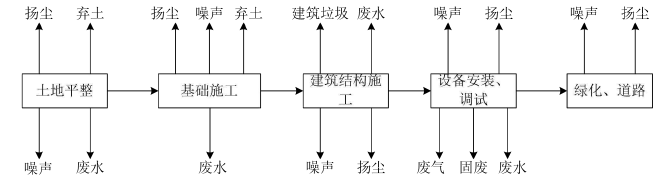 图3.3-1  施工阶段污染流程图1、施工期废气污染源施工期产生的空气污染主要来自于施工过程产生的扬尘及运输车辆和施工机械排放的废气。（1）施工扬尘项目施工中由于挖取土、填方、推土及撥运泥土和水泥、石灰、沙石等的装卸运输、拌合过程中有大量尘埃散逸到环境空气中，同时，道路施工时运送物料的汽车运行，在自然风力的作用下土堆、料堆、暂时闲置的裸露施工作业等都会引起扬尘污染，尤其是在风速较大或装卸、汽车行驶速度较快的情况下，粉尘、TSP的污染尤为突出。项目所在地主导风向NNE风，多年平均风速为2.0m/s。施工场地起尘量较大主要是在基础工程、大面积土方开挖时会产生，本报告采用西安冶金建筑学院干堆计算公式（Q=4.23×10-4×V4.9×S），其中施工场面积S＝1093333.33m2，风速V＝2.0m/s，扬尘量为7.118g/s，项目土建施工期在12～5月（次年）旱季，大面积开挖主要集中在施工前2个月，则施工期总产生扬尘量为36.90t，若洒水降尘，降尘率可达80%，则施工期排放扬尘量为7.38t。（2）运输扬尘施工期间的物料运输主要为砂石料、钢材等外购建筑材料的运输，运输道路扬尘呈间断性产生，沿运输道路呈无组织排放，运输扬尘主要产生在天气干燥时。对于运输扬尘，主要通过控制运输车辆速度、及时对运输混凝土道路进行清扫以及对泥结石道路路面进行洒水降尘，同时运输粉状建筑材料的车辆必须采用封闭式车辆或对车辆进行遮盖的措施以减少扬尘产生量。（3）燃油设备燃油废气项目厂区建设活动所用到的施工设备有挖掘机、推土机、装载机、自卸汽车、碾压机等设备，这些施工设备主要以柴油作为燃料。上述施工设备使用过程中会有少量的燃油废气呈无组织排放，燃油废气中的主要污染物有一氧化碳、二氧化氮、总烃。据类似工程监测，在距离现场50m处，一氧化碳、二氧化氮1 小时平均浓度分别为0.2mg/m3和0.13 mg/m3，日平均浓度分别为0.13 mg/m3 和0.062 mg/m3，均可达到《大气污染物综合排放标准》（GB16297-1996）无组织排放监控浓度限值标准要求。2、施工期水污染源（1）生活污水施工期废水主要是施工废水及施工人员的生活污水，其中施工废水主要污染物为SS，生活污水主要污染物为SS、CODcr、BOD5。施工期用工人员大多来自本地，施工现场仅设置简易的施工营地，每班值班人员为5 人，其余人员部分来源于附近村民，部分住宿在周边乡镇。施工人员就餐依靠外面配送，营地不设食堂。生活废水主要来自建筑施工人员及管理人员的清洁水，施工人员总的按100人计，平均每人每天按5kg核算，值班人员每人每天按10kg 核算，则一天共需生活用水0.55m3/d，生活污水排放系数以0.8 计，每天污水排放量为0.44m3/d，与其他施工废水一并沉淀处理后回用于施工场地洒水降尘；厕所为建设单位自建的临时环保旱厕，临时环保旱厕粪便由周边村民定期清掏作为农家肥使用。施工废水排入沉砂池进行预处理，处理后的污废水可用于砼搅拌，砂浆用水等，以及睛天对周围环境的洒水降尘，减少施工场地的粉尘量。（2）施工废水本项目施工废水主要为混凝土养护污水、机械冲洗用水、场地冲洗用水、各种车辆冲洗水和少量施工机械及车辆在维修过程中产生的含油废水等。施工废水不含有毒物质，含大量泥沙悬浮物，主要污染因子为SS。本项目建设周期共计12个月。废水主要是施工中混凝土的养护、场地冲洗等过程产生，施工废水排放量约5m3/d，总排放量约为1800m3。项目在施工时设置临时沉淀池，将引入池中的废水进行沉淀处理，大大降低废水中SS 的含量，并全部回用于建筑材料的冲洗和施工场地洒水降尘等，不外排。3、施工期噪声污染源施工期噪声主要来自基础工程施工和结构作业阶段挖掘机、推土机、打桩机、振捣器、电锯、吊车等建筑施工机械噪声和物料运输车辆噪声，设备安装期间电锯、手工钻等设备也会产生噪声造成影响。机械设备振动产生的噪声声压级介于50~84dB（A）之间且随距离的衰减较快，其影响范围较小，因此对于机械振动对周围环境的影响不作具体分析，仅考虑机械噪声的影响。根据《环境噪声与振动控制工程技术导则》（HJ2034-2013），项目施工期各阶段各类施工机械噪声源强见表3.3-1，物料运输车辆类型及其声源噪声强度见下表3.3-2。表3.3-1  主要机械噪声源强  单位：dB（A）表3.3-2  交通运输车辆噪声  单位：dB（A）一般，施工时现场有多台机械同时作业时的声级会叠加。叠加的幅度随各机械声压级的差别而异。根据以上常用施工机械的噪声声压级范围，多台机械同时作业的声压级叠加值将增加1～5dB（A）。因此，在施工过程中应尽量减少噪声较大机械同时使用的频率，机械安装减振垫，噪声声级较大的机械应设置建筑隔声设施，同时设置施工围挡，减少施工机械噪声对厂界外环境的影响。土建施工期结束后产生的施工噪声影响随之消失。4、施工期固体废弃物施工期间产生的固体废物主要包括施工渣土、建筑垃圾和施工人员生活垃圾等。（1）土石方施工场地各种构、建筑物的修建和挖填会产生一定量的废石土方及建筑垃圾，在施工中应因地制宜合理利用此部分废土石及建筑垃圾，用作回填土、绿化覆土及修筑路基材料等，避免任意堆放。本工程土石方开挖总量582.3万m3，场地平整回填总量需896.7万m3，则外调土石方量为314.4万m3。各施工项目开挖土石方平衡见表3.3-3。表3.3-3  建设期土石方平衡及流向表  单位(自然方)：万m3因此项目土石方平衡后无永久弃渣产生。施工人员生活垃圾主要为食用饭盒等生活垃圾，按每人每天产生0.5kg 计算，约为50kg/d，整个建设期约12个月，生活垃圾总计18t，施工期生活垃圾在项目区统一收集后，委托当地环卫部门处置。产生的建筑垃圾可利用部分回收利用，不可利用部分与施工期生活垃圾在项目区统一收集后，委托当地环卫部门处置。5、施工期生态环境环境影响项目建设过程中，将破坏土地构型，植被被破坏，雨水侵蚀致使土壤流失，土层变薄，土壤发生层次缺失，导致表土裸露，局部蓄水固土的功能将丧失，从而导致水土流失。水土流失是指土壤在降水侵蚀力作用下的分散、迁移和沉积的过程。影响水土流失的因素较多，主要包括降雨、土壤、植被、地形地貌以及工程施工等因素。就本项目而言，影响施工期水土流失的主要因素是降雨和工程施工。（1）降雨因素降雨是发生水土流失的最直接最重要的自然因素。降雨对裸露地表的影响表现在两个方面：一是雨滴对裸露地表的直接冲溅作用，二是雨水汇集形成地表径流的冲刷作用。这种作用在暴雨时表现得更为集中和剧烈，往往引起较大强度的水土流失。常宁市雨季充沛，雨季集中在4~6月份，降雨量大、暴雨日多（即降雨强度大）是造成水土流失的最直接的作用因素。因此，本项目的施工（尤其是在雨季）不可避免的会面临水土流失问题。（2）工程因素工程因素主要指人类的各项开发建设活动，它通过影响引起水土流失的各项自然因素而起作用，是促进水土流失加剧的重要因素。区域开发建设改变区域地形地貌、破坏植被、改变土壤的理化性质，从而加剧水土流失的发生。就本建设项目而言，在正常的降雨条件下，工程施工是导致水土流失发生、发展并加剧的根源。据估算，经扰动的土壤其侵蚀模数比未经扰动的土壤约可加大10倍。若施工期不采取水土保持措施，造成的水土流失将非常严重，因此，施工期为本项目水土流失防治重点阶段。施工期在未采取任何水土保持的情况下，按以下公式计算：WSi=Fi×（MSi-Mo）×Ti式中：WSi—土壤侵蚀量，t；Fi—破坏的水土保持面积116.5hm2；Mo—破坏前的土壤侵蚀模数，根据《土壤侵蚀分类分级标准》（SL190-2007），项目区域为林地，所在地土壤侵蚀模数可取450t/hm2•a；MSi—扰动（破坏后）的侵蚀模数，根据《生产建设项目土壤流失量测算导则》（SL773-2018），可取1200t/hm2•a；Ti—预测时段，主要预测施工期，1.0a。根据以上公式计算，本项目水土流失量约87375t。项目所在地植被群落结构较简单，未见国家保护的珍稀濒危植物，生态敏感度一般。项目施工清除用地上覆盖的植被，会造成植物资源损失、降低植物生物量、生产量和物种量，造成生物多样性的降低，破坏项目用地的生态结构、削弱生态功能。3.3.2营运期污染源强核算3.3.2.1废气污染源强核算1、原料预处理、配料、输送废气G1、G5原料堆存、卸料、配料、过筛、输送带输送、成品运输等工序产生的废气污染物主要为粉尘。对于项目原辅料在堆存、装卸、配料等环节产生的无组织颗粒物，原料堆场采用四面封闭（只留进出口），顶部设棚，同时采用雾化喷淋洒水降尘措施及时降低颗粒物排放量。根据《堆场扬尘计算和防风效率的几个问题》，当物料含水率7%+半封闭料仓时，堆场扬尘在装卸条件下除尘率可以到90.1%，本项目物料含水率约10%，通过采取喷雾洒水降尘措施可以降到7%以下，且项目堆场为四面封闭（留进出口），粉尘减少约90%粉尘排放量是可行的。对堆厂区道路等产生的抛洒及时进行清扫，运输车辆需保持清洁，并采取洒水降尘等措施进行处理。物料堆存、转运等主要采用皮带传送（全密闭运输），成品转运采用装载机，产尘量较少。在采取以上降尘措施后可满足《陶瓷工业污染物排放标准》（GB25464-2010）企业边界大气污染物任何1小时平均浓度限值。本项目的粉尘无组织排放量根据物料平衡及类比同类工艺的工程排放情况，从物料量推算粉尘量再进一步核算粉尘无组织排放量。原料预处理、配料、输送废气G1、G5污染物产生量核算如下表：表3.3-4  原料预处理、配料、输送废气G1、G5核算表2、煤堆场扬尘、装卸扬尘、筛分扬尘G14（1）堆场起尘项目煤堆场采用四面封闭（只留进出口），顶部设棚，同时采用雾化喷淋洒水降尘措施及时降低颗粒物排放量。堆场起尘量按煤用量的0.01%计算，则起尘量19t/a。（2）装卸扬尘装卸起尘量按《港口建设项目环境影响评价规范》（JTS105-1-2011）推荐的公式计算：式中：Q——堆场作业起尘量（kg）； α——货物类型起尘调节系数，本项目装卸货物为煤，α取0.8；β——作业方式系数，根据《港口建设项目环境影响评价规范》4.3.3.1节，码头卸料时，β=2；堆场装堆时，β=1；堆场取料时，β=2；码头装料时，β=1；H——作业落差（m），取1.0m；ω2——水分作用系数，根据《港口建设项目环境影响评价规范》4.3.3.1节，该系数与散货性质有关，取0.40-0.45，本项目取0.40；w0——水分作业效果的临界值，即含水率高于此值时水分作用效果增加不明显，与散货性质有关，煤炭取6%；w——含水率（%），取收到基全水分10.7%；Y——作业量t，取190000t。V2——作业起尘量达到最大起尘量50%时的风速（m/s），取0.5m/s；U——风速（m/s），室内风速取0.5m/s。根据上述公式计算，煤卸料粉尘量为：23.19t/a，上料粉尘量为：11.60t/a。（3）煤筛分扬尘筛分扬尘通过类比“左云九圆煤业有限公司180万吨/年洗煤厂项目”验收监测数据，该项目煤在筛分过程中产生量约为165t/a，约为原料量的万分之0.9，则本项目筛分扬尘产生量约为17.1t/a。（4）煤破碎、粉磨粉尘参照《逸散性工业粉尘控制技术》及类比煤制煤粉项目，粉尘产生量约为0.25kg/t-原料，项目年原煤使用量为19万t，则粉尘产生量约为47.5t/a。（5）煤堆场扬尘、装卸扬尘、筛分扬尘及破碎粉磨粉尘排放情况项目煤仓（1#原料堆场）采用集气罩收集各工段粉尘，煤仓总粉尘产生量约为118.39t/a，集气罩收集效率按90%计算，则有组织废气产生量约为106.55t/a，采用脉冲式布袋除尘器处理（处理效率按99%计算）后，通过15m排气筒（DA001）排放，采用25000m3/h的风机，则颗粒物产生浓度为538.13mg/m3，排放量为1.07t/a，排放速率为0.14kg/h，排放浓度为5.38mg/m3。未被收集的颗粒物量为11.84t/a，在车间内无组织排放，项目煤仓为密闭车间，颗粒物大部分在车间内沉降，排放至车间外的量按10%计算，则无组织排放量为1.18t/a，排放速率为0.15kg/h。3、印刷废气G13纸箱印刷过程中会产生一定量的挥发性有机物，参照《第二次全国污染源普查工业污染源产排污系数手册》“231 印刷行业产排污系数表”挥发性有机物产生量为19kg/t-油墨，项目UV油墨使用量约为300t/a，则挥发性有机物产生量5.7t/a。印刷工序配套集气工序，废气收集效率按90%计算，则有组织污染物产生量为5.13t/a，有组织废气收集后送入4#制粉车间热风炉内燃烧后排放，燃烧处理效率为80%，则NMHC排放量为1.03t/a，具体排放情况详见下文制粉车间喷雾废气分析。纸箱生产车间NMHC无组织排放量为0.57t/a，排放速率为0.08kg/h。4、喷雾废气G2、G6本项目设12台喷雾塔，使用微煤粉作燃料，同时协同处理印刷废气中挥发性有机物，年使用微煤粉量为19万t/a。在喷雾塔中，从上而下的浆与从下而上的热空气相遇，浆中的水分受热蒸发，高温干燥后的粉料则下降到塔底，而后收集通过输送带送往储粉箱。喷雾塔顶部产生的废气含有SO2和烟尘，喷雾塔底部出粉时会产生少量的粉尘废气。微煤粉热值约为6300kcal/kg，总产热量为1.197×1012kcal；印刷废气中有机物量较少，本次不考虑其燃烧热值，则喷雾塔总产热量为1.197×1012kcal。每个制粉车间各布设3台喷雾塔+1个排气筒，每台喷雾塔产能一致，因此需要的热值一致，可计算出各车间燃料消耗量如下：表3.3-1  各制粉车间燃料消耗量（1）烟气量理论空气需要量V0计算公式为：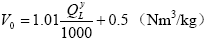 式中：——燃料低位热值；算出理论空气需要量为：V0＝6.86Nm3/kg。喷雾塔实际烟气量V y计算公式为：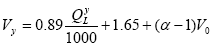 式中：α——空气过剩系数，取7；其余符号同上。（根据《关于发布国家污染物排放标准<陶瓷工业污染物排放标准>（GB 25464-2010）修改单的公告》（环境保护部公告2014年第83号）规定，“将4.2.7条修改为：喷雾干燥塔、陶瓷窑烟气基准含氧量为18%，实测喷雾干燥塔、陶瓷窑的大气污染物排放浓度，应换算为基准含氧量条件下的排放浓度，并以此作为判定排放是否达标的依据。”据此算出过量空气系数取值为7。）计算得出喷雾塔实际烟气量为：Vy＝48.42Nm3/kg。则可计算出各车间排气筒烟气量如下：表3.3-2  制粉车间排气筒烟气量一览表（2）二氧化硫根据项目硫平衡分析可知，对应各排气筒的含硫量如下：表3.3-2  炉窑废气含硫量及SO2产生量一览表（3）颗粒物喷雾塔烟气中的颗粒物主要来自原料干燥时产生的粉状颗粒以及微煤粉/水煤浆的基质灰分。《排放源统计调查产排污核算方法和系数手册-锅炉产排污量核算系数手册- 3071建筑陶瓷制品制造行业系数手册》进行核算，颗粒物产生量约为3300kg/万-m2产品，项目产品总产量为12804万m2，则颗粒物产生量为42253.2t/a，项目采用袋式除尘工艺除尘，除尘效率按99%计算，则颗粒物排放量为422.53t/a。具体产排情况如下：表3.3-3  喷雾塔颗粒物产排情况表（4）NOx喷雾塔烟气中的氮氧化物主要来自于微煤粉所含的有机质。《排放源统计调查产排污核算方法和系数手册-锅炉产排污量核算系数手册- 3071建筑陶瓷制品制造行业系数手册》进行核算，NOx产生系数为165kg/万m2-产品，项目产品总产量为12804万m2，则NOx产生量约为2112.66t/a，项目采用SNCR+SCR脱硝，SNCR脱硝效率约为50%，SCR脱硝效率约为80%，则综合脱硝效率约为90%，则NOx排放量约为211.27t/a。NOx具体产排情况如下：表3.3-4  喷雾塔颗粒物产排情况表（5）挥发性有机物印刷废气作为喷雾塔过剩空气通入喷雾塔（4#车间喷雾塔），NMHC进入量为5.13t/a，燃烧处理效率为80%，排放量为1.03t/a，4#车间对应的排气筒为DA005，烟气量为636753.60万Nm3/a，则NMHC进口浓度为0.81mg/m3，排放浓度为0.16mg/m3，排放速率为0.14kg/h。排放浓度及排放速率均能够满足《印刷业挥发性有机物排放标准》（DB43/1357-2017）标准限值。（6）废气排放情况综上所述，原料制粉车间喷雾塔废气排放情况如下：表3.3-5  喷雾制粉废气排放情况表5、压制成型废气G3、G7压制成型过程会有产生少量粉尘，类比醴陵市和丰瓷业有限公司运行情况，压制成型废气颗粒物产生量约为67.5kg/万m2-产品，涉及压制成型的产品分别为仿古/抛釉砖、通体抛釉砖及通体抛光砖，四个生产车间各设置1个成型车间，根据各车间烧成窑的数量，生产一车间~生产四车间建筑陶瓷产量分别为3201万m2、4268万m2、3201万m2、2134万m2，则颗粒物产生量分别为216.07t/a、288.09t/a、216.07t/a、144.05t/a，每个车间设置1个脉冲式袋式除尘器收集处理（处理效率按99%计算），分别通过4个15m排气筒（DA0010~DA013）排放，各车间集气风机风量分别为：15000m3/h、20000m3/h、15000m3/h、10000m3/h，则各排气筒污染物产排情况如下：表3.3-5  成型车间各排气筒污染物产排情况表6、釉烧、素烧、干燥、熔制废气G4、G8、G9、G10、G12本项目共设置12条烧成窑（釉烧、素烧、熔制）、8条干燥窑，干燥窑主要采用烧成窑尾气余热进行干燥，但尾气余热不足以满足生产需求，需要燃烧少量天然气供热，根据建设单位提供资料，约有80%的天然气用于烧成窑燃烧，20%的天然气用于干燥窑燃烧。天然气的主要成分是CO、H2、CH4、CmHn、H2S等可燃气体和CO2、N2、O2、H2O等不可燃气体。CO、H2、CH4、CmHn等燃烧的产物是CO2和水，对环境无污染；H2S的燃烧产物是SO2；N2在高温燃烧下会生成NOx。窑炉的废气主要来自天然气的燃烧，主要污染物为SO2、NOx和烟尘。（1）烟气量根据《环境保护统计手册》（奚元福主编，四川科学技术出版社，1990年）推荐的公式，对于天然气燃料理论空气需要量V0计算公式为：式中：——煤低位热值，1450kcal/Nm3；算出理论空气需要量为V0=1.27Nm3/Nm3。窑炉实际烟气产生量Vy计算公式为：式中，α为空气过剩系数，取7；其余符号同上。（根据《关于发布国家污染物排放标准<陶瓷工业污染物排放标准>（GB 25464-2010）修改单的公告》（环境保护部公告公告2014年第83号）规定，“将4.2.7条修改为：喷雾干燥塔、陶瓷窑烟气基准含氧量为18%，实测喷雾干燥塔、陶瓷窑的大气污染物排放浓度，应换算为基准含氧量条件下的排放浓度，并以此作为判定排放是否达标的依据。”据此算出过量空气系数取值为7。）经结果可得Vy=9.67Nm3/Nm3，即窑炉燃烧1Nm3天然气约产生烟气9.67Nm3。项目总天然气用量为23000万Nm3/a。则窑炉总烟气产生量为222410万Nm3/a。项目单条干燥窑规模不一致，但每条烧成窑规模一直，干燥窑规模为对应工艺线的烧成窑，项目共设置4个排气筒排放废气，各排气筒、烧成窑及干燥窑对应关系如下：表3.3-1  炉窑废气排气筒对应关系表（2）SO2根据项目硫平衡分析可知，对应各排气筒的含硫量如下：表3.3-2  炉窑废气含硫量及SO2产生量一览表（3）颗粒物辊道窑烟气中污染物主要为少量原料挥发的粉尘以及辊道窑中设备运转扬起的粉尘。辊道窑工艺颗粒物产生量根据《排放源统计调查产排污核算方法和系数手册-锅炉产排污量核算系数手册- 3071建筑陶瓷制品制造行业系数手册》进行核算，辊道窑颗粒物的产污系数为70kg/万m2-产品，项目产品总产量为12804万m2，则颗粒物产生量为896.28t/a，项目采用袋式除尘处理，除尘效率按99%计算，则颗粒物排放量为8.96t/a。因此，可计算出项目窑炉废气中颗粒物产排情况如下：表3.3-3  炉窑废气颗粒物产排情况表（4）NOx辊道窑烟气中的氮氧化物主要来自高温烧制过程空气中被氧化的氮。参照《排放源统计调查产排污核算方法和系数手册-3071建筑陶瓷制品制造行业系数手册》，辊道窑（天然气）氮氧化物产污系数为110千克/万平方米-产品。项目产品总产量为12804万m2，则NOx总产生量为1959.01t/a，项目采用SNCR脱硝+SCR脱硝工艺，参照《排放源统计调查产排污核算方法和系数手册-锅炉产排污量核算系数手册》，SNCR脱硝效率为50%，SCR脱硝效率为80%，则综合脱硝效率按90%计算，则NOx排放量为195.90t/a。项目烧成、干燥工艺废气中NOx产排情况如下：表3.3-4  炉窑废气氮氧化物产排情况表（5）氟化物辊道窑烟气中氟化物主要来自于极少量的原料挥发，本项目原料中氟含量极少，原料和产品中氟均未检出。本次类比河源市恒福陶瓷有限公司的运行情况进行污染物源强核算，辊道窑烟气中的氟化物浓度约为3.2mg/m3，本项目尾气处理设施为“SNCR脱硝+SCR脱硝+石灰-石膏法脱硫+袋式除尘”，氟化物在烟气中是气态和颗粒态共存的状态，袋式除尘器能去除大部分颗粒态的氟化物，因此本次考虑废气治理设施对氟化物的去除效率为50%，氟化物产排情况如下：表3.3-5  炉窑废气氟化物产排情况表（6）污染物排放情况综上所述，各排气筒污染物产排量如下：表3.3-6  炉窑各排气筒污染物产排情况表7、胚体清理修整废气G11胚体清理修整废气主要为胚体进行表面清理过程中会产生少量粉尘，类比临澧县先陶卫浴有限公司运行情况，产生量约为2.3kg/万m2-产品，则本工序颗粒物产生量约为29.45t/a，均在车间内无组织排放，项目车间为密闭车间，大部分颗粒物均在车间内沉降，排放量按产生量的10%计算，则无组织排放量为2.95t/a，排放速率为0.37kg/h。8、食堂油烟G15本项目劳动定员总数为1600人，均在厂内食宿，厨房采用液化石油气为燃料。液化石油气为清洁能源，污染物产生量很少。项目厨房配置了油烟净化装置，其油烟净化率≥85%。按人均消耗食用油30g/d 人计算，消耗食用油48kg/d，每天按6小时计算，8kg/h，油烟排放一般为用油量的2%~3%，本次取3%计算，则产生油烟量为0.24kg/h，432kg/a。食堂油烟通过油烟净化机（风机风量20000m3/h，处理效率不低于85%）净化后引至楼面高空排放，排气筒高度约为20m（DA0015），则油烟产生浓度为12mg/m3，排放浓度约为1.8mg/m3，排放量约为64.8kg/a。10、有组织废气治理及排放表3.3-7  有组织废气产排情况一览表11、无组织废气治理及排放表3.3-8  无组织废气污染物排放情况表3.3.2.2废水污染源强核算1、球磨水W1、W4、W8配料、球磨工序均会产生少量废水，主要是球磨机滴漏和清洗废水，总用水量约为1350.11t/d，废水经排水渠流入污水池直接回用原料制浆，或进行混凝沉淀处理后，上清液（70%）流入清水池用泵回流作循环利用，循环水量为945.08t/d，回收利用不外排。根据生产需要，每天补充水量约405.03t。2、施釉废水W2、W5、W9工程釉料用量108904.19t/a，制釉配料球磨需加入一定量的水，使釉料含水46%左右，则制釉过程用水量约为298.19m3/d，全部消耗于釉料中，无废水产生。3、磨边、抛光废水W3、W6、W7本项目生产线磨、抛光采用湿式磨边、抛光废水产生量为1565.72t/d。磨边、抛光废水经处理后循环利用，循环水量为1565.72t/d。废水中主要污染物是SS，根据同类厂家的类比结果，SS浓度为5000~15000mg/L。废水经排水渠流入沉淀池进行混凝沉淀处理后，不外排，污泥再经浓缩压滤处理。每天补充水量约804.28t。5、地面及设备冲洗用水W12项目设备和车间地面冲洗水需水量约为500m3/d，根据同类厂家的类比结果，废水中SS浓度约1500mg/L，废水经处理达标后全部回用，回用水量为400t/d，每天补充水量约100t。6、间接冷却用、排水W13陶瓷生产间接冷却用水主要包括辊道窑风机冷却水、球磨机冷却水、空压机冷却用水、压砖机冷却水。该部分冷却需水量约为100m3/d。间接循环总用水量为84m3/d，循环回水量84m3/d，循环冷却水补充新水16m3/d。冷却废水经处理后全部循环使用。7、脱硫废水W14废气环保处理设施（石灰碱水喷淋装置）运行过程中会产生的除尘废水，总用水量约为1500t/d，废水主要污染物为SS，浓度约为5000~10000mg/L。废水经沉淀处理后，上清液流入清水池用泵回流作循环再用，不外排，回用利用水量为1500t/d，沉淀污泥经浓缩压滤后集中处理。根据生产需要，每天补充水量约300t。8、生活污水W15拟建项目全厂职工为1600人，全在厂区内食宿，职工食宿员工生活用水按150L/d·人，则职工生活用水约为240m3/d，废水产生量按用水总量的80%计，则产生量为192m3/d，采用一体化污水处理设施（AO工艺）+人工湿地处理后排入白象河，待工业园污水处理厂建成运营后，生活污水排入园区污水管网，经园区污水处理厂处理后外排。废水中主要污染因子及其产生浓度分别为SS：200mg/L、BOD5：150mg/L、CODcr：250mg/L、NH3-N：25mg/L、动植物油：25 mg/L。表3.3-15  生活污水污染物产生和排放情况项目生活用水量为240t/d（72000t/a）。生活废水排放量约192t/d（57600 t/a）。 本项目生活污水经A/O型污水处理装置+人工湿地处理后，COD、BOD5、氨氮出水可满足《地表水环境质量标准》（GB3838-2002）Ⅲ类水质要求，近期直接排入白象河，远期待污水厂建成投入使用后由市政污水管网排入工业园的污水处理厂处理，最终排入白象河。9、初期雨水在暴雨情况下，本项目厂区内会产生含污染物的雨污水，雨污水主要是雨水冲擦厂区内地面、设施而产生的初期雨水，一般为降雨过程的前15~20分钟。初期雨水产生量按以下公式计算：。初期雨水量计算公式：Q=Ψ·q·F式中：Q——雨水流量，L；Ψ——径流系数，取0.9；F——汇流面积，厂区汇流面积约1165333.2m2；q——暴雨量，L/s·ha，参考衡阳暴雨强度公式计算；q=892（1+0.67lgP）/t0.57式中：P---设计降雨重现期（a），取2a；---初期雨水时间，取15min。计算得暴雨量为228.97L/s·ha，年暴雨次数取20，则雨水流量为240143.71m3/a，初期雨水量为12007.19m3/次，初期雨水的污染因子主要为SS，浓度为500mg/L，收集沉淀后用于厂区绿化。为防止降雨时厂区内产生的含污染物初期雨水对水环境产生不利影响，环评要求本项目在厂区内建设初期雨水截流系统及初期雨水收集池，对厂区初期雨水进行收集，项目厂区较大，建议分区设置雨水收集池，根据项目场地高程情况及项目总平面布置，本次环评建议雨水收集池设置如下：表3.3-  雨水收集池设置一览表3.3.2.3噪声污染源强核算本项目噪声主要来源于陶瓷生产过程中的原料破碎机、水煤浆球磨机、风机、空压机等。项目主要噪声源情况见表3.3-16。表3.3-16  项目主要噪声污染源设备及等效声级一览表  单位：dB（A）3.2.2.4固废污染源强核算1、筛分粗料本项目在原料预处理加工过程中，需对原材料进行破碎、筛分，产生的粗筛分粗料量约占总破碎物料的0.5%，需要破碎的物料包括瓷砂（823609.02t/a）、石粒（1702153.82t/a）、瓷片熔块（68664.22t/a），合计2594427.06t/a，则粗料产生量约为12972.14t/a，该部分粗料集中收集后外售制砖厂制砖。2、废坯、废瓷陶瓷生产过程中的废坯主要来自于成型修坯、烧成检修等过程中；废瓷来自于辊道釉烧窑炉烧成后经检验不合格的产品。项目产生废坯、废瓷率约为原料量的2%，项目原料主要包括瓷砂（823609.02t/a）、石粒（1702153.82t/a）、釉用化工料（108904.19t/a）、坭（924090.6t/a）、瓷片熔块（68664.22t/a），总原料量为3623740.85，产生的固体废坯量约72474.82t/a，可全部返回原料车间在球磨工序回用。由于建筑陶瓷对原料要求不高，因此本项目陶瓷生产产生的废坯可重新粉碎后，返回原料制备工段利用，处置率可达100%；废瓷可按比例掺入到原料中进行生产，处置率可达100%。3、纸箱边角料项目采用瓦楞通过裁边、印刷等工艺制作纸箱，瓦楞质量约为3.4kg/m2，项目总瓦楞使用量为346800t/a，年产纸箱10000万m2/a，则计算出年产纸箱340000t/a，剩余部分为边角料，则边角料产生量约为6800t/a（200万m2/a）。瓦楞边角料外售其他单位综合利用4、炉渣燃煤所产生的炉渣量跟耗煤量、煤的灰分量等有关，根据炉炉渣产生公式可计算得到炉渣量，公式：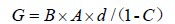 式中：G — 炉渣产生量，t/a；B — 耗煤量，t/a；A — 煤的灰份，%；取23.40%；d — 炉渣的灰分占燃煤总灰分的百分数，取35%；C — 炉渣可燃物含量，取20%。项目热风炉煤的使用量共为190000t/a。根据上述公式计算得热风炉炉渣产生量约为19451.25t/a，含水率约为10%，即产生炉渣量约为19451.25t/a。全部暂时堆于厂内炉渣堆棚，定期外销给制砖厂制砖。5、除尘灰S12本项目生产过程中布袋除尘器收集的粉尘产生量约为43677.12t/a，堆至煤渣棚，定期外售。6、生产废水沉淀池污泥生产车间沉淀池污水中SS含量按1200mg/L计，处理率为83.3%，沉淀池污泥产生量约为2909.6kg/d，9601.80t/a；沉淀池污水也可返回原料制备工段利用。由于建筑陶瓷对原料要求不高，因此本项目产生的污泥可全部返回原料制备工段利用，处置率可达100%。7、生活废水处理设施污泥根据一体化AO设备处理生活污水的经验，污泥产生量约为污水量的0.1%，则污泥产生量约为57.6t/a，定期清掏后，委托当地环卫部门处置。8、脱硫石膏本项目脱硫塔脱硫过程会产生脱硫石膏，脱硫石膏主要为脱硫剂与废气中的SO2反应后的产污，根据经验，每去除1kg二氧化硫会产生石膏量约为5.8kg，则可计算出脱硫石膏产生量约5099.59t/a，脱硫石膏外售水泥厂或建材厂用作原料。9、废陶瓷辊棒本项目生产过程需要使用陶瓷辊棒，每年耗损量约为360根，约7.2t/a，经破碎后回用于生产。10、废油墨盒本项目油墨使用会产生废油墨盒，根据建设单位提供的资料，本项目使用油墨不属于危险化学品且不含油等任何危险物质，因此属于一般固废，每年的产生量为0.75t/a，全部由厂家回收。11、废机油项目生产过程中设备维修会产生少量废机油，产生量约1.0t/a，属于危险废物（HW08 900-249-08），采用专用桶收集后，放在危废暂存间暂存，委托有危废处置资质单位处置，不外排。11、废岩棉本项目设备检修会产生废岩棉岩棉，产生量约0.50t/a，属于岩棉岩棉一般固废。13、生活垃圾本项目职工人数共为900人，均在厂区内食宿，依照我国生活垃圾排放系数，每人每天生活垃圾产生量为1.0kg，生活垃圾产生量为900kg/d，2970t/a。厂区内设置垃圾桶进行统一收集，建设单位委托当地环卫部门处置。表3.3-17  运营期固体废物产生情况本项目产生的固体废物废机油属于国家环境保护部、国家发展和改革委员会颁发的第1 号令《国家危险废物名录》中的危险废物，其贮存设施的选址与设计、运行与管理、安全防护、环境监测、应急措施及关闭等须遵循《危险废物贮存污染控制标准》的规定，并设立危险废物标志。其余废坯、废瓷、废水沉淀池和湿式除尘器产生的污泥、除尘器收集的粉尘以及炉渣、脱硫石膏等固废属于一般工业固体废弃物，不属于危险废物。4环境现状调查与评价4.1地理位置衡阳位于湖南省中南部，湘江中游，衡山之南。地处东经110°32′16″~113°16′32″之间，北纬26°07′05″~27°28′24″之间。东邻株洲攸县，南接郴州安仁县、永兴县、桂阳县，西毗永州冷水滩区、祁阳县以及邵阳邵东县，北靠娄底双峰县和湘潭湘潭县。南北长150公里、东西宽173公里。衡阳总面积15310平方公里。衡阳是全国45个公路交通主枢纽城之一，衡阳境内有G4京港澳高速、G72泉南高速、衡邵高速公路、京港澳复线、南岳高速、衡炎高速公路；国道有107国道、322国道。娄衡高速正在建设、茶（陵）祁（阳）高速进入规划。衡阳县位于衡阳西北部，湘江中游，长株潭城市群南部，北通长沙，南连珠三角经济区，地理位置良好，其发展空间广阔。距衡阳市区18公里，衡邵高速、岳临高速在境内相交，315省道、210省道穿境而过，交通便利。界牌镇扼守衡阳县北大门，与横山县为邻，盛产瓷器，被誉为湘南瓷都。衡阳界牌镇陶瓷循环经济特色工业园位于衡阳县城的东北方，位于界牌镇城区的西南方，毗邻临岳高速公路，规划范围北至县X034，南至野泥冲，东至县道X034，西至松丫塘，规划面积7.03平方公里。本项目位于衡阳界牌陶瓷循环经济特色工业园区建筑陶瓷生产组团区，中心地理坐标为：东经112°29′55.37″，北纬27°11′08.82″，项目地理位置详见附图1。4.2自然环境概况4.2.1地形、地貌衡阳县地处五岭上升和洞庭湖下陷的过渡地带，即“衡阳盆地”北沿。在盆地中心部位沉积着第三系红岩层，厚约3000米。东、北、西三面一系列穹窿带均以中南部红色盆地为轴心，吴环绕排列，构造体态各异。天光山属罗霄山余脉，海拔814米，是衡南第一高峰。天光山山脚下的大宜冲，总面积5000多亩，平在面积在1000亩以上。冲周围有大小山峰10多座，山山相连、峰峰秀丽，山谷幽深、怪石嶙峋，四处鸟语花香、泉水潺潺，被人们称为“世外桃源”。衡阳县中部丘陵起伏，小块平原星罗棋布，西南部有一块封闭性盆地。地貌大体可以分为山地、陵、平原、盆地四种类型。东北西三面峰密环绕，中部丘陵起伏，小块平原遍布.西南部有一块封闭盆地，面积1071.3km2，占总面积4.8%，平原面积51.97m2，占总面积20.2%，山地面积790.4 km2，占总面积3l.2%。衡阳县整个地势由西北向陈南倾斜，呈一敞口马蹄形，整个地形由西南向东北复合倾斜而盆地由四周向中部降低，呈现1000m，800~700m，400~300m，150m四级平面。衡阳县界牌镇境内大部分为山地，地势东高西低、大致成阶梯形状，东北的白石峰，海拔1101米，为衡阳县最高峰。本项目所在区域位于南岳衡山山脉西缘山脚，属剥蚀丘陵地貌，地形起伏不大，东部为山丘，西部为冲沟。最高处为界牌镇政府后山丘，最高为162.10m，最低为无名溪水标高109.9m，最大比差52.2m。山坡地形坡度30°，地形简单。根据《中国地震动参数区划图》（GB18306-2015）及《中国地震动反应谱特征周期区划图》，衡阳县地震基本烈度为Ⅵ度以下地震区，属于少震或无震区。4.2.2气候气象衡阳县地处大陆性中亚热带季风湿润气候区，四季分明。春季气温一般在10℃以上，时间为3为月12日至5月19日，共69天。期间，冷暖气流交替频繁，骤冷骤热，气温多变，多阴雨。夏季多东南风，历年小暑前后雨季结束，常出现高温低湿“火南风”天气，热量充足，年平均气温17.8℃。月平均气温：一月最冷，日均气温5.6℃；七月最热，日平均气温29.8℃。年平均光照时间1361.7小时，年平均无霜期289天，年平均降水量1329.4mm，多年平均相对湿度79%。根据近三十年来衡阳县气象站地面观测资料统计得知，项目所在地多年平均风速为2.0m/s。一年中2~3、7~9月平均风速最大，最大平均风速为1.8m/s；六月平均风速最小，最小平均风速为1.4m/s。该地主导风向明显，均以NNE风为主，年频率为18%。表4.2-1   评价区域年平均风向频率分布衡阳县风向玫瑰图见图4.2-1。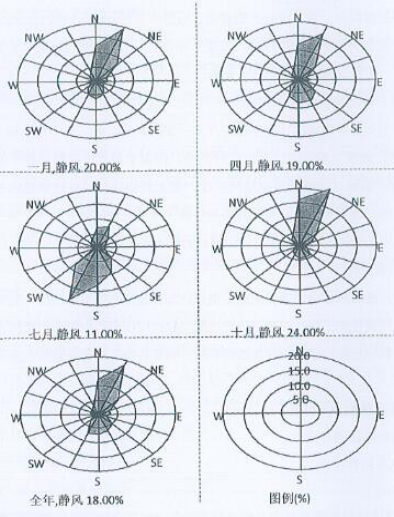 图4.2-1  衡阳县风玫瑰图4.2.3水文1、湘江衡阳县境内有湘江及其支流蒸水等。湘江，长江中游南岸重要支流，又称湘水。主源海洋河，源出广西临桂县海洋坪的龙门界，于全州附近，汇灌江和罗江，北流入湖南省，经17县市，在湘阴濠河口分为东西两支，至芦林潭又汇合注入洞庭湖。干流全长856千米，流城面积9.46万平方米，沿途接纳大小支流1300多条，主要支流有潇水、舂陵水、耒水、洣水、蒸水、涟水等。本次评价段平水期流量为1300m3/s，90%保证率枯水期流显为155m3/s，枯水期平均水深3.5m，流速0.15m/s。2、蒸水蒸水是湘江的一级支流，俗称草河。它发源于邵东县，于衡阳县金兰镇入境，星“乙”字型，流经该县洪市镇、三湖镇、渣江镇、台源镇、西渡镇，衡南县三塘，蒸湘区呆鹰岭等地，于衡阳市石鼓区注入湘江。蒸水干流长约200公里，集水面积2857km2，径流深563.8m，多年平均年径流量16.11亿m3/年，根据《衡阳县饮用水水源保护管理办法》（蒸政[2011]8号），确定蒸水为区域发展预留饮用水源地。3、斜陂堰水库界牌镇境内水源充沛，有银溪河（又称“龙头河”）、车子河、水碓河、界牌河、界江河、王冲河、三十六湾河等6条河流，源近流短，总流量达6700万立方米，最后均流入衡阳县最大的水库——斜陂堰水库。境内有将军、造基、蟠龙、两冬等4 个小一型水库，上塔、樟树桥等2 个小二型水库，以上6个水库总库容1293.47万立方。界牌镇东、西两侧山坡各有一条溪流，东侧为银溪河，西侧为二斗皂小溪，均分布于山坡冲沟中。两条小溪流经界牌镇城区，汇合后最终流入衡阳县斜陂堰水库。两条小溪水体功能主要为农田灌溉。斜陂堰水库是一座以灌溉为主，结合防洪、发电、养殖等综合利用的中型水库工程。水库枢纽部分由主坝、副坝、常用溢洪道、备用溢洪道、高涵、低涵、电站所组成。主坝为匀质土坝，坝高23.65米，坝顶宽4.5米，坝顶长148米，坝顶高程110.4米。水库控制流域面积92.5平方公里，干流发展于南岳衡山山脉的雷钵岭，全长19.56公里，水库最大淹没面积6488亩，正常水位106.5米，正常蓄水4260 万立方米，是衡阳县蓄水量最大的一处中型水库。水库枢纽部分由主坝、副坝、常用溢洪道、备用溢洪道、高涵、低涵、电站所组成。主坝为匀质土坝，坝高23.65米，坝顶宽4.5米，坝顶长148米，坝顶高程110.4米；副坝三处，分甲满1号、2号和蔡老层副坝；溢洪道分常用和备用两处，常用溢洪道宽34米，最大下泄流量为322立方米/秒，备用溢洪道宽56米，最大下泄流量为900立方米/秒；高涵（灌溉涵）为钢筋砼园形压力涵，最大放水流量为31.65立方米/秒，低涵（发电输水涵）为钢筋圆形压力管，最大出水流量为16.3立方米/秒；电站装机2台，现装机总容量为250千瓦。根据《湖南省环境保护厅对衡阳市乡镇集中式饮用水水源保护区划分方案的批复》:衡阳县石市镇斜陂堰水库饮用水水源保护区一级陆域保护区：水库取水口侧正常水位线以上200米范围陆域，不超过第一重山脊线、水库大坝迎水侧坝顶；二级陆域保护区：水库周边山脊线以内，西侧、东侧不超过公路背水侧路肩（一级保护区以外），及入库溪流上溯3000米的汇水区域。根据现场勘察及地图资料核查，本项目建设位置位于水库周边山脊线以外，位于流域分水岭另一侧，不涉及斜陂堰水库陆域保护区，本项目与斜陂堰水库的位置关系图，详见附图14。4、白象河界牌陶瓷循环经济特色工业园区中分布有一条小溪沟白象河，主要水体功能为农灌用水，水量大小为0.385m3/s。小溪经约3km于曾老屋村南面汇入岳沙河。5、岳沙河岳沙河为蒸水的一级支流，位于蒸水左岸，发源于衡阳县九峰山，流经衡阳县彭家冲、排前、石市，狮子桥、满江堰，唐福，于衡阳县贯山大屋汇入蒸水，水量大小为0.583m/s，干流全长48km，流域面积391km2。界牌陶瓷循环经济特色工业园地属岳沙河流域，地表水、地下水均向岳沙河排，岳沙河自北向南流经园区西部，河流距园区1200m，河宽约10m，水位标高78m，于衡阳县渣江镇汇入蒸水。岳沙河水体功能主要为农灌用水，根据《衡阳县饮用水水源保护管理办法》（蒸政[2011]8号），确定岳沙河为区域发展预留饮用水源地。根据界牌陶瓷循环经济特色工业园发展需要及实际情况，衡阳县政府已取消岳沙河作为预留饮用水源的功能（蒸政[2016]48号）。6、水系流通说明本项目生活污水及雨水排入白象河，白象河上游为斜堰坡水库，废水不会流入斜堰坡水库，废水进入白象河3km后进入岳沙河，岳沙河为蒸水一级支流。7、地下水界牌镇区域地下水自上而下可划分为三个含水层，即风化裂隙潜水含水层，易于接受降雨的渗漏补给，径流条件好，常在丘陵谷地形成下降泉出露地表，流量随季节变化，枯水季显著减少或干涸；裂隙承压水带，一般在地表以下40~120m 之间，含水层延伸不稳定，呈透镜状，地下水具承压；盐层上部盐水带，厚度5~20m不等，呈透镜状，溶蚀明显。工业园附近地下水不发育，在沿湖、低洼地区及部分天然河道旁，因土层裂隙较发达，或覆盖着河流冲积的松散物质，有一定数量的地下水，埋深一般在1-2m之间。4.2.4土壤、地质衡阳县土壤分为地带性土壤和非地带性土壤，共9个土类，20个亚类，85个土属261个土种，111个变种，地带性土壤主要有山地草甸土、黄棕壤、红壤，非地带性土壤主要有紫色土、黑色石灰土、红色石灰土、水稻土、河潮土。区域内土壤类型有：①水稻土-除山区有一部分淹育水稻土外，多为潲育性水稻土，分布于溪谷平原。②红壤-分布于海拔50~150m 的丘岗地。成土母质为花岗岩，土质为红色，呈酸性反应。③红黄壤-分布于海拔500~700m 的低山区。成土母质亦为花岗岩，土层较深厚，土质呈红黄色。④山地黄壤-分布于海拔700~800m 的中低山。成土母质为花岗岩，土壤疏松肥沃，呈酸性反应。⑤黄棕壤-分布于海拔800m 以上的中山区。成土母质为花岗岩，腐殖质层厚。⑥草甸土-分布于海拔1000m 以上。成土母质为花岗岩，土壤肥沃，层次不明显。4.2.5自然资源1、矿产资源界牌镇矿产资源丰富，境内蕴藏丰富的高岭土（瓷泥）、钠长石、钾长石、石英石等非金属矿产资源，伴生矿藏主要有铀矿，各种矿藏分布点多、面大，开发前景十分广阔。界牌瓷泥（高岭土），又被称为“衡阳土”，与江苏苏州、四川叙家、广东飞天堰合称为全国四大瓷泥基地。就总体质量而言，界牌瓷泥最为优秀，其储量、品种、品位居亚洲地区之首，据地质勘探部门探明瓷泥储量在2 亿吨以上。界牌瓷泥具有白度高、含铝量高、含铁量极低、粘接性强等特点，低温砂、低温钠长石具有高白度、低温度、辐射性极低、化学成分稳定等特性，广泛用于全国高档日用陶瓷、建筑陶瓷、卫浴陶瓷以及特种玻璃、造纸、建材等生产企业。2、动、植物资源衡阳县资源丰富，物华天宝。生物资源有粮食作物10多种，经济作物1000多种，树木250多种，畜牧10多种，鱼类80多种；活立木蓄积量100万立方米，楠竹2100万根。粮食作物有水稻、小麦、薯类、大豆等，动物资源品种繁多，珍稀动物有云豹、白鹳、河鹿等。区域地带性植被属中亚热带常绿阔叶林北部地带类型，受人类活动影响，原生植被大都已不存在，现主要为天然次生林和人工植被。天然次生林主要有马尾松林、杉木林、楠竹林、天然针阔叶混交林。人工植被以林地和农作物植被为主，灌草丛植夹杂于其中；林地常见树种有松树、樟树、石楠、槐树、泡桐、苦楝树、油茶、杉树、柑桔、梨、桃、李、板栗等；草本植物主要有狗尾草、车前草、野菊花、狗牙根、芒、蒲公英等，另有多种蕨类。农作物以水稻为主，一年两熟，旱土作物有小麦、红薯、棉花、花生、油菜等。区内林栖野生兽类稀少，陆栖脊椎动物多为黄鼬、野兔、獾、野鸡、喜鹊、山雀、啄木鸟、八哥、鸟鸫、白头翁、白鹭、麻雀等以及鼠类，蛙类（水陆两栖）、蛇类、壁虎等中、小型野生动物。在耕作区，动物一般多为适应农耕地和居民点栖息的种类，种属单调，主要以鼠型啮齿类和食谷、食虫的篱园雀形鸟类组成优势；人工饲养动物为一些常见的家畜家禽，主要有猪、牛、羊、鸡、鸭、兔等，区内山塘、水库中水生鱼类资源主要有草鱼、鲢鱼、鲫鱼、鲤鱼等。区内未发现野生珍稀濒危动植物物种。根据现场调查，评价区自然生物群落与物种敏感程度低，无珍稀濒危生物物种。区域野生动物以青蛙、麻雀等小型常见动物为主。经衡阳县林业局实地现场勘查，评价区域内没有100年以上的古树古木和国家重点保护的珍稀动植物；经衡阳县旅游局查询核实评价区域内不存在风景名胜区。4.3衡阳界牌镇陶瓷循环经济特色工业园4.2.1 园区基本情况衡阳界牌镇陶瓷循环经济特色工业园位于衡阳县城的东北方，界牌镇的西南方，距离衡阳县城远景规划区约22km，距界牌镇城区约2.5km，毗邻岳临高速公路。园区成立于2015年，经省政府同意，省发改委批准设立的陶瓷专业园区，作为县政府管理的正科级园区，湖南省环境保护厅2016年6月24日对其报告书提出审查意见（关于衡阳县界牌陶瓷工业园环境影响评价报告书审查意见）批复号为湘环评函[2016]34号。4.2.2 规划范围及规划期限1、规划期限规划期限为2015~2025年。2、规划范围北至宝玉堂，南至古塘冲，东至县道X034，西至下松丫塘，规划面积约7.03 km2，工业园区东西最长为4.9km，南北宽为1.9km，涉及范围包括白象、象山、众拱、石壁、唐福、太清、南阳共7个行政村，首期发展面积4.4 km2。4.2.3 规划功能与产业定位规划功能：衡阳界牌镇陶瓷循环经济特色工业园功能定位近期为全面启动衡界牌陶瓷循环经济特色产业园核心区（瓷泥加工组団）建设，建成衡阳瓷泥标准化研发中心：中、远期定位为进步完善瓷泥标准化研发中心，新建特色瓷泥配方研发中心，在此基础上建成日用陶瓷生产组团、特种工业陶瓷生产组团等。界牌陶瓷工业园园区涉及的重点产业有瓷泥加工和集散、日用陶瓷、建筑卫生陶瓷和特种工业瓷生产产业。瓷泥加工组团：专门研发、生产各种标准精泥，包括建筑陶瓷精泥、日用美术陶瓷精泥及特种陶瓷瓷泥。日用陶瓷生产组：主要生产各类日用陶瓷、如各类陶瓷餐具、茶具、花瓶等。特种工业陶瓷生产组团：主要生产各类特种工业陶瓷，如耐酸陶瓷、多孔陶瓷、耐磨陶瓷、节能蓄热陶瓷等。建筑陶瓷生产组团：主要生产各类建筑陶瓷，如瓷墙地砖，璃制品、卫生洁具等。4.2.4 规划目标近期目标：利用本地资源优势，引进1~2家核心企业，专门研发、生产各种标准精泥，包括建筑陶瓷精泥、日用美术陶瓷精泥，标准化品种10个以上，瓷泥产业总值100亿元以上，产值超过50亿元企业一家。全面启动衡阳界牌陶瓷循环经济特色产业园核心区建设，建成衡阳瓷泥标准化研发中心，研发投入不低于销售额的25%；带动全县陶瓷产业转型升级，陶瓷产业自身及所带动的配套产业和专业市场对GDP增长的贡献率达到15%；直接和间接就业人口达到5万人。中、远期目标：到2025年，瓷泥标准化总量实现中部地区陶瓷产业龙头地位，瓷泥标准化产品30个以上，年产标准化精泥300万吨以上。在完善瓷泥标准化研发中心的基础上，新建特色瓷泥配方研发中心，利用本地资源优势，拟开发高铝瓷泥、氧化钻瓷泥、硅微粉泥、右英微粉泥等特种精泥配方，在此基础上建成高品质日用瓷、美术瓷、特种陶瓷、航空航天及粉末涂料材料生产基地。标准化精泥产值200亿元以上，特种陶瓷及材料产值200亿元以上，核心园区总产值500亿元以上。建成1~2个国家级陶瓷技术创新平台，建立权威的陶瓷瓷泥生产、物流信息发布平台，在陶瓷瓷泥研发、精深加工产业发展趋势方面起到引领作用；核心园区带动作用进一步增强，带动配套产业和专业市场对GDP增长的贡献率达到20%以上，带动就业达到8万人：在陶瓷产值总量、利润、研发投入比例、总部经济含量等指标方面都达到较高的水平，把衡阳县打造成中部“陶瓷之都”。4.2.5 用地布局规划4.2.5.1 规划结构界牌陶瓷工业园区规划形成“一心、四轴、六组团”的布局结构。详见附图8。“一心”——综合服务中心，位于创业大道和新园路的交汇处；“四轴”——即园区发展轴，沿创业大道贯穿园区东西的主要发展轴、沿乐园大道、富园大道、旺园大道，贯穿园区南北的次要发展轴；“六组团”——一个综合服务组团和五个产业组团，其中五个产业组团分别是瓷泥加工组团、瓷泥集散组团、日用陶瓷生产组团、特种工业陶瓷生产组团和建筑陶瓷生产组团。4.2.5.2 用地布局规划园区建设用地面积为703.01公顷。其中，居住用地总用地面积为8.67公顷，占建设用地面积的1.23%：工业用地占地面积401.67公顷，占建设用地面积的57.14%；物流仓储用地总占地83.1公顷，占总用地面积的11.82%；公共管理与公共服务设施用地总面积为69.06公顷，占总用地面积的9.82%：商业服务业设施用地面积为6.27公顷，占建设用地0.89%；道路交通设施用地83.59公顷，占建设用地11.9%；市政公用设施用地面积约3.62公顷，占园区总用地面积的0.51%；绿地总面积46.22公顷，占建用地5.57%，以防护绿地为主。规划将工业用地与其他类型用地尽量不在同一地块中混合设置，由于其他原因不能独立设置时，工业用地与其他类型用地之间设置不小于20米的绿化隔离带。同时，在园区内沿主干道两侧设置不小于l2米宽道路防护绿化带，沿次干道设置不小于8米宽道路防护绿化带。另外，加强斜陂堰水库的保护，在绕园北路两侧设置防护绿化带，并在园区与水库区之间设置大于100米的防护绿地。4.2.6 绿地系统与景观环境规划4.2.6.1 绿地系统规划1、规划布局规划园区防护绿地46.22公顷，占建设用地面积6.57%。另外，保留位于园区西侧及中部的农林用地共43.14公顷，这部分面积不在总建设用地面积范围内。2、绿地控制园区距离北侧的斜陂堰水库最近距离为770m，水库靠近园区一侧设置不小于100米的水源防护绿地，园区主次干路、高压走廊、变电站周边等生态敏感地段设置10-20米的防护绿地。除工业用地外，各地块在满足控制指标规定的绿地率指标的前提下，应尽可能增加绿化面积。场地的建设应与周边的自然地形地貌有机结合，切实做好山塘、水渠、植被的利用和保护工作，避免大填大挖现象的出现。让工业企业掩闭在绿化当中，避免粉尘污染扩散。4.2.6.2 景观系统规划1、景观规划建设目标到2025年，工业园形成功能完备的山体、绿化、河流水体、岸线绿化、工业区绿化三道绿色生态屏障，形成点、线、面相结合的绿化系统。2、景观系统规划布局衡阳界牌陶瓷工业同的景观系统规划结构为“心一带四轴四区”。“心”：指根据保留的水系，位于综合服务区，作为园区的核心景观中心。“带”：指保留的现状农田而形成的生态农田景观带，将风区景观系统与园区外围生态景观相联系，是主要的开微空问。“四轴”；指创业大道、乐园大道、富园大道及证园大道四条道路绿化溶道，形成四条景观轴线，构成整体空间结构的骨架，是各功能园区、城市节点的空问细带，主要的视线配道，既将各工业组团隔离开米，又将园区景观系统连通起米，是同区景观系统的线性空问。“四区”即根据各功能园区形成的不同建筑景观风貌。分别为仓储景观风貌区、陶瓷工业景观风貌区、陶瓷场发景观风貌区和综合服务景观风貌区。维护水系网络的贯通，将水系网络有机纳入工业园区的绿地系统之中此外，规划确定的公共绿地、防护绿地的规划设计和实施建设，应与周边地块和城市道路景观需求等有机结合，用地周边严禁设置封闭围墙建筑，应设置园林式栏杆、绿篱等。4.2.7 市政工程设施规划4.2.7.1 道路交通规划1、对外交通规划对外交通依托岳临高速、225省道、389省道、107省道等，引导园区物流。园区通过岳输高速北接湘潭市，南接衡阳市：通过225省道北接双峰县。南接商阳市：通过339省道东接后临高速，西接右市：通过107省道南接衡阳市，东接衡山县。园区内部的创业大道、东园大道、旺同大道、富园大道作为交通性主干路，与园区周边的岳临高连、225省道、389省通、107省道相连接，使园区物流可以俊捷、迅速地集散，而不影响正常的生活性交通流。园区物流主要通过岳临高速集散，部分物流通过225省道、107省道与衡阳市连通，通过339省道、107省逆与衡山县连通。园区内瓷泥原材料主要通过声替路进行输送，园区生活性交通主要通过107省道与界牌镇连接。2、园区内交通规划①路网结构根据园区的地形地貌特征，规划园区道路系统以相对自由式布局为基础的主干路、次于路、支路三级路网结构。衡阳界辨陶瓷工业园路网结构为“两横三纵”。其中“两横”为创业大道、声密大道：“三纵”分别为乐园大道、富园大道、旺园大道。园区内道路的线型主要是结合地形地貌，相对自由式布置，多为流线型，两侧或以缓坡草地相，或以山岭相邻，依山就势。②道路断曲形式根据规划园区的物流运输需求以及对外联系的需要，规划同区主干路红线36m和30m，双向六至八车道，满足同区主要交通联系与对外运输；次干路规划红线为26m，双向四车道；支路规划红线为16m，双向4车道。3、交通设施规划道路交通设施主要包括：社会停车场、交叉口、加油站等。为适应未来不断增加的机动车交通量的要求，在综合服务区规划一处集中的机动车社会停车场，位于创业大道与绕园3路北路的交义口，起到区域相对集中停车的作用。4.2.7.2 给水工程规划1、规划用水量根据工业园区规划，采用建设用地用水指标法和企业分类法计算规划给水规模为3.1l万吨/日。2、供水水源斜陂堰水库和界牌电站所属两冬、蠕龙、将军、选基4座小型水库可作为园区主要供水水源，供水水质符合国家《生活饮用水卫生标准（GB5749一2006）》的l级标准。斜坯堰水库集雨面积92.5平方公组，外引面积18平方公里，工业园用地不在其集雨范围内，水库正常蓄水4260万m3，若对水库进行维修处理并实施蓄水调控管理，其可利用水源达到6500万m3/a左右，加上界牌电站所属多座小型水库年蓄水约1500万m3/a，年总供水量达8000万m3。在保证现在灌溉用水和生态用水3000-1000万m3/a的用量需求下，每年还可向园区提供3000-4000万m3。3、水厂布置在园区北靠近斜陂堰水库南部（太清村）规划建设水厂，规模4万m3/d，满足园区供水需求3.11万m3/d。本规划用水量为4万m3/d，合计1460万m3/a。斜陂堰水库在满足下游灌溉和生态补水外，多余容量可满足工业园及界牌镇用水需求。4、管网系统工业园给水管网沿乐园大道、创业大道敷设给水主干管，干管管径分别为DQ1000、DN800：沿声罄大道、光明路、富园大道、旺园大道给水次干管，管径为DN600，在绕园1号北路、绕园2路、振园路、光园路铺设给管径为DN400给水水管，连接主次干管形成排水环状管网，以提高供水系统的安全性。道路沿线布置消火栓，消火栓间距不大于120米，并应尽量靠近路口布置。城市消防给水为低压消防体制。4.2.7.3 排水工程规划排水系统采用雨污分流制排水体制。1、雨水排水系统界牌陶瓷工业园采用生态环保的规划理念，园区内保留了大量自然河流。雨水排放应充分利用地形，根据分散、直接的原则，按高水高排、低水低排、就近排放的原则划分排水分区，以最短的路线经雨水管道收集后就近排入附近溪流，雨水最终直接自流排入白象河流至岳沙河，各雨水出水口均应采用防淤措施。规划沿旺园太道部分段、声罄太道、兴业路部分段铺设D1000~1200雨水管，其他道路铺设D600~800雨水管。2、污水系统污水排水组织：沿声罄大道、创业大道、兴业路、旺园大道铺设污水主干管，污水送至园区绕园1路北路与声罄大道交叉点西部地段污水处理厂。污水管网：沿声罄大道、创业大道、兴业路、旺园大道铺设污水主干管：其他道路铺设污水次干管。污水处理厂一座：在园区绕园1路北路与声馨大道交又点西部地段设置一座规模为5000吨/日污水处理厂，总占地0.95公顷。园区内各企业产生的工业废水自行处理后全部回用，生活污水达到《污水综合排放标准》（GB8978-1996）中三级标准后由污水收集管网输送至园区污水处理厂，污水处理厂出水水质达到《地表水环境质量标准》（GB3838-2002）III类标准后排入白象河。园区污水处理厂和排水管网必须在近期完成建设和运行，避免太量污水直接排入白象河。因为园区所在水系自象河和岳沙河的水环境容量过小，且岳沙河汇合蒸水后在台源镇处有一饮用水源地，且根据《衡阳县饮用水水源地保护管理办法》（蒸政[2011]8号）岳沙河及下游蒸水为区域发展预留饮用水源地（因为园区发展需要及实际情况，衡阳县政府已取消岳沙河作为预留饮用水源的功能，蒸政函[2016]48号），水环境比较敏感，所以园区生产废水由企业自行处理后回用于生产，不外排，生活污水由园区污水厂处理达到地表水III类标准后排入白象河，避免对白象河、岳沙泣及下游蒸水水质产生不利影响。4.2.7.4 供电工程 工业园区的用电由生产、生活和公共市政用电三部分组成。合计用电负荷：近期7.9216万kw，远期16.1024万kw，由供电公司负责供电，在园区西入口处及园区中部分别设置110kv变电站一处，占地0.3公顷。电源接东南部集兵镇220kv变电站。110kV高压线路规划高压走廊宽度为20m。园区内10KV中压配电线路原则上以架空敷设为主，380/220伏低压线路原则上在地下敷设。可满足园区基本建设生产用电需要。4.2.8 居住安置规划1、安置人口园区征地拆迁涉及白象、象山、众拱、石壁、唐福、太清共6个行政村，共计163户770人，南阳村不在拆迁范围内。园区内白象学校将搬迁至综合服务组团范围内，师生共约250人。2、安置规划园区拆迁安置遵循“基础先行、成片开发、提前拆迁、依托市场集中安置”的思路，对安置用地尽量做到只征不转，充分利用新农村建设的配套政策，与产业园区建设结合，在园区外围建设农民新村。农民新村主要位于石壁村、唐福村。规划中的二类居住用地仅作为综合类用地，不作为安置用地。规划的唐福村安置点处于工业园区侧下风向范围。不符合环境保护要求，建议进行调整，日需安置在规划企业大气环境防护距离之外，避免园区气型污染对其产生较大影响。3、安置方式对于在工业园发展过程中耕地、宅基地被征用的农民，主要采取以下几种安置方式：①一次性完全货币补偿法即综合分析现有建筑的面积、材料结构、区位商业价值情况、现有耕地与种植情况、身份置换及以后一定年限生活保障情况等因素，采取货币方式一次性补偿到位，其拆迁后的安置问题由居民本人自己解决，政府不再承担其它安置责任，这类方法适用于那些能够解决或已有安置处所的居民。②劳动力转移法针对工业区内居民的劳动力情况，政府将其适当安排到园区服务或工业企业内适当的岗位。③土地入股法对居民的土地采取征收统一管理办法，但不以货币补偿，而是将其土地入股成立开发公司，在符合国家法律、法规、政策及工业园区管理的条件下经营土地，居民从土地收益中分红。解决失地村民的生活来源问题既要政府引导，也要充分考虑失地村民本人的意愿。4、分期拆迁及建设控制、引导根据近期建设规划图，近期拆迁区域主要集中在创业大道和声馨大道南北两侧区域，在近期拆迁区内禁止新建村宅，以保障工业园近期发展的用地需求。对远期拆迁区进行合理控制，根据农村建设规划，采取有效措施引导居民向集中居住示范区或农民新村集中居住。对远期拆迁区内的建房中请原则上不限制，但在其申请阶段便要签定一份协议书，即在该区内新建房，政府不予补贴，将来拆迁时将一律不予以赔偿拆迁费，而如果中请建房的村民愿意迁往规划安置区，则政府可以进行一定补贴，如免收征地费、政府补贴一定建房费等。4.4区域污染源调查目标位于衡阳界牌镇陶瓷循环经济特色工业园内，现有入园规模企业8家，其中阳光陶瓷主要利用废弃瓷泥原料生产琉璃瓦等建筑陶瓷，既符合循环经济的发展思路，又适应了当前新农村建设的广大市场，企业准备包装上市；中信陶瓷主要生产瓷杯、瓷碗、瓷碟等日用瓷，产品远销俄罗斯等东欧国家；旭辉陶瓷、共兴陶瓷、伟恒陶瓷、盛泰陶瓷、文杰矿业、金瑞达矿业是高档陶瓷原料生产企业，是园区高档陶瓷加工必备的上游企业。衡阳和美园食品有限公司虽地处工业园区控制区而不在建设区范围内，但是其不属于陶瓷行业，不符合园区产业规划，建议搬迁。在园区西北角原有一瓷泥加工企业——衡阳金瑞达矿业有限公司，占地面积为2.1万m2，成立于1981年，1996年已停产关闭。园区各企业主要概况统计见表4.4-1。表4.4-1  评价范围内现有及在建企业基本情况表4.6环境空气质量现状调查与评价4.6.1评价基准年筛选根据本项目所需环境空气质量现状、气象资料等数据的可获得性、数据质量、代表性等因素，选择2020年作为评价基准年。4.6.2环境空气质量达标区判定根据衡阳市环境保护局发布的关于2020年12月及1-12月全市环境质量状况的通报可知，衡阳县SO2、NO2和可吸入颗粒物（PM10）年平均质量浓度、CO24小时平均第95百分位数浓度、O3日最大8h滑动平均值的第90百分位数浓度能满足《环境空气质量标准》（GB3095-2012）二级标准限值要求，细颗粒物（PM2.5）年平均质量浓度超标，因此项目所在区域为不达标区，具体见表5.1-1。表5.1-1  区域空气质量现状评价表根据监测结果可知，项目区域属于不达标区。4.6.3 补充监测污染物环境质量现状评价1、监测点位及因子（1）监测因子根据大气导则要求、环境质量标准以及结合项目排污情况，项目环境空气现状补充监测选取的监测因子包括：TSP、氟化物、氯化物、氨、TVOC、铅及其化合物、镉及其化合物、镍及其化合物、汞及化合物9项指标。（2）监测点位本项目环评委托湖南精博监测科技有限公司对项目周边环境敏感点太清村（G1）及众拱村（G2）进行监测，监测点位及监测项目情况见表4.6-2。表4.6-2  其他污染物补充监测点位基本信息注：以湖南将军新型建材有限公司项目西、南边界交汇点为坐标零点。2、监测时间和和频率监测时间为2019.7.22~2019.7.28，监测频率为连续7天，日平均浓度TSP、氟化物、氯化氢、铅及其化合物、镉及其化合物、镍及其化合物、汞及其化合物每天20小时连续采样，氨、TVOC每天采样4次，每次45~60分钟，时间分别为02、08、14、20时；现状监测同步观测天气状况、气温、气压、风速、风向、湿度等相关气象条件。3、评价标准TSP、氟化物按《环境空气质量标准》（GB3095-2012）二级标准及其修改单、附录A进行评价；氯化氢、铅及其无机化合物按《工业企业设计卫生标准》（TJ36-79）中居住区大气中有害物质的最高容许浓度进行评价；氨、TVOC按《环境影响评价技术导则大气环境》（HJ2.2-2018）附录D的参考限值进行评价。4、评价方法根据《环境影响评价技术导则  大气环境》（HJ2.2-2018）中的监测结果统计分析要求，以列表的方式给出各监测点大气污染物的不同取值时间的质量浓度变化范围，计算并列表给出各取值时间最大质量浓度值占相应标准质量浓度限值的百分比和超标率，评价达标情况。5、监测结果及评价评价区域环境空气污染物现状监测结果统计分析见表4.6-3。表4.6-3  环境质量现状监测结果表  单位：μg/m3从表4.6-3可知，在监测期间，项目周边环境敏感点太清村（G1）及众拱村（G2）TSP日均值满足《环境空气质量标准》（GB3095-2012）二级标准及其修改单二级标准要求；氟化物日均值满足《环境空气质量标准》（GB3095-2012）附录A标准要求；氯化氢、铅及其无机化合物日均值满足《工业企业设计卫生标准》（TJ36-79）中居住区大气中有害物质的最高容许浓度；氨满足《环境影响评价技术导则大气环境》（HJ2.2-2018）附录D一次浓度的参考限值；TVOC满足《环境影响评价技术导则大气环境》（HJ2.2-2018）附录D8小时平均浓度的参考限值；镉及其化合物、镍及其化合物及汞及其化合物均满足相应标准要求。4.6.4 结论根据衡阳市环境保护局发布的关于2020年12月及1-12月全市环境质量状况的通报可知，衡阳县SO2、NO2和可吸入颗粒物（PM10）年平均质量浓度、CO24小时平均第95百分位数浓度、O3日最大8h滑动平均值的第90百分位数浓度和细颗粒物（PM2.5）年平均质量浓度均能满足《环境空气质量标准》（GB3095-2012）二级标准限值要求，因此项目所在区域为不达标区。本项目补充监测结果表明，在监测期间，在监测期间，项目周边环境敏感点太清村（G1）及众拱村（G2）TSP日均值满足《环境空气质量标准》（GB3095-2012）二级标准及其修改单二级标准要求；氟化物日均值满足《环境空气质量标准》（GB3095-2012）附录A标准要求；氯化氢、铅及其无机化合物日均值满足《工业企业设计卫生标准》（TJ36-79）中居住区大气中有害物质的最高容许浓度；氨满足《环境影响评价技术导则大气环境》（HJ2.2-2018）附录D一次浓度的参考限值；TVOC满足《环境影响评价技术导则大气环境》（HJ2.2-2018）附录D8小时平均浓度的参考限值；镉及其化合物、镍及其化合物及汞及其化合物均满足相应标准要求。4.7地表水环境质量现状调查与评价4.7.1 废水去向情况调查项目生产废水经各生产单位废水处理设施处理后回用于生产，不外排；项目生活污水经自建生活污水处理设施处理后近期经处理后的生活污水近期排入白象河，远期待污水厂建成投入使用后由市政污水管网排入工业园的污水处理厂处理，最终排入白象河。4.7.2 水环境状况调查为了了解拟建地区域地表水质量现状，本次评价委托湖南精博监测科技有限公司于2019年7月22日至2019年7月24日对项目拟建地附近斜陂堰水库、白象河进行了水质现状监测。1、监测断面布设在斜陂堰水库、白象河共设4个监测断面，采样点位置见表4.7-1。表4.7-1  地表水监测断面位置表2、监测因子水温、pH、化学需氧量、悬浮物、石油类、五日生化需氧量、氨氮、总磷、硫化物、氟化物、总铜、总锌、总钡、动植物油、挥发酚共15项。3、采样方法按国家环保局颁发的《环境监测技术规范》的有关规定和要求进行。4、监测结果与评价根据湖南精博监测科技有限公司于2019年7月22日至2019年7月24日，连续三天现场采样监测结果统计见表4.7-2。表5.2-2  地表水水质监测统计评价表单位：mg/L，pH无量纲监测结果表明，项目拟建地附近斜陂堰水库、白象河各监测因子均能满足《地表水环境质量标准》（GB3838-2002）表1中Ⅲ类标准，说明项目地表周边水环境质量良好。4.8地下水环境质量现状调查与评价为了了解拟建地区域地下水质量现状，本次评价引用湖南将军新型建材有限公司委托湖南精博监测科技有限公司于2019年7月22日对项目拟建地周边居民点水井进行了水质现状监测。4.8.1 地下水水环境质量监测1、监测点位：共设3个监测点位：D1项目东北面黎老屋居民点水井、D2项目南面众拱村居民点水井、D3项目西南面高碧塘村居民点水井。2、监测项目化学指标：水位、pH、氟化物、溶解性总固体、氨氮、砷、镉、铬（六价）、铅、镍、挥发性酚类、K+、Na+、Ca2+、Mg2+、CO32-、HCO3-、Cl-、SO42-，共计19项。3、监测时间由湖南精博监测科技有限公司于2019年7月22日对地下水环境现状进行监测，连续监测1天，每天1次。4、评价方法根据《环境影响评价技术导则—地下水环境》（HJ610-2016），地下水水质现状评价应采用标准指数法进行评价。标准指数>1，表明该水质因子已超过了规定的水质标准，指数值越大，超标越严重。标准指数计算公式分为以下两种情况：①对于评价标准为定值的水质因子，其标准指数计算公式：Pi =Ci /Csi式中：Pi—第 i 个水质因子的标准指数，量纲为一；      Ci—第 i 个水质因子的监测质量浓度值，mg/L；      Csi—第 i 个水质因子的标准质量浓度值，mg/L。②对于评价标准为区间值的水质因子（如pH值），其标准指数计算公式：       pH≤7.0       pH＞7.0式中：PpH —pH 的标准指数，量纲为一；      pH—pH 监测值；      pHsu—标准中pH 的上限值；      pHsd—标准中pH 的下限值。5、监测结果水质监测结果见表4.8-1：表4.8-1  地下水现状监测结果统计表  单位：除pH外，mg/L由上表可知，项目所在区域三个地下水监测点位各项监测因子均符合《地下水环境质量标准》（GB/T14848-2017）中的Ⅲ类水质标准，评价区域地下水质量状况良好。4.8.2 地下水水位监测本次地下水环境质量现状评价引用了湖南将军新型建材有限公司委托湖南精博监测科技有限公司的监测数据，选取了6个点位进行了地下水水位测量，并根据测量结果初步判定区域地下水流场为自东北向西南。地下水水位测量点位及结果见表4.8-2。表4.8-2  地下水水位现状监测结果4.9声环境质量现状调查与评价本次评价委托湖南精博监测科技有限公司于2019年1月18日-1月19日对本项目评价区域的声环境质量进行现状监测。1、监测布点在评价区域内共布设8个声环境质量现状监测点，监测点位置见表4.9-1。表4.9-1  声环境质量现状监测布点表2、监测项目：等效连续A声级（Leq）。3、监测时间及监测频率：2019年7月22日-7月23日，连续监测2日，分昼间及夜间各一次。4、监测结果：监测结果见表4.9-2。表4.9-2  声环境监测结果统计表5、评价结果分析根据表4.9-2可知，项目东、北厂界及湖南将军新型建材有限公司南、西厂界昼夜间噪声监测值能满足《声环境质量标准》（GB3096-2008）3类标准，周边居民点昼夜间噪声监测值能满足《声环境质量标准》（GB3096-2008）2类标准。4.10土壤环境质量现状调查与评价本次评价委托湖南精博监测科技有限公司于2019年7月22日对区域的土壤环境质量进行现状监测。1、监测布点在评价区域内共布设5个土壤环境质量现状监测点，监测点位置见表错误!未找到引用源。4.10-1。表4.10-1  土壤环境质量现状监测布点表2、监测项目T1监测项目为：砷、镉、铬（六价）、铜、铅、汞、镍、四氯化碳、氯仿、氯甲烷、1，1-二氯乙烷、1，2-二氯乙烷、1，1-二氯乙烯、顺-1，2-二氯乙烯、反-1，2-二氯乙烯、二氯甲烷、1，2-二氯丙烷、1，1，1，2-四氯乙烷、1，1，2，2-四氯乙烯、四氯乙烷、1，1，1-三氯乙烷、1，1，2-三氯乙烷、三氯乙烯1，2，3-三氯丙烷、氯乙烯、苯、氯苯、1，2-二氯苯、1，4-二氯苯、乙苯、苯乙烯、甲苯、间二甲苯+对二甲苯、邻二甲苯、硝基苯、苯胺、2-氯酚、苯并[a]蒽、苯并[a]芘、苯并[b]荧蒽、苯并[k]荧蒽、䓛、二苯并[a，h]蒽、茚并[1，2，3-cd]芘、萘共计45项。T2、T3监测项目：砷、镉、铬（六价）、铜、铅、汞、镍共7项。T4、T5监测项目为：镉、汞、砷、铅、铬、铜、镍、锌共8项。3、监测频次采样一次。4、监测结果监测结果见表4.10-2。表4.10-2  建设用地土壤环境监测结果统计表  单位：mg/kg，pH无纲量从上表可见，评价区域建设用地土壤符合《土壤环境质量  建设用地土壤污染风险管控标准（试行）》（GB36600-2018）中表1第二类用地的筛选值。表4.10-3  农用地用地土壤环境监测结果统计表  单位：mg/kg，pH无纲量从上表可见，评价区域农用地土壤符合《土壤环境质量  农用地土壤污染风险管控标准（试行）》（GB15618-2018）中表1风险筛选值。4.11生态环境现状调查与评价1、植被资源本项目所在区域属于低缓丘陵地貌，区域内植被属中亚热带常绿阔叶林北部地带类型，受人类活动影响，原始植被已被破坏，现只存在次生植被和人工植被。区域内主要的植被类型是针叶林间杂针阔混交林以及农田植被，植被类型比较简单，异质化程度不高，主要有以下几种类型：①针叶林与针叶阔叶混交林：主要为人工种植，是区内优势植被类型，主要物种有松树、杉树、樟树、杂木等；②小乔木与灌木林：林地植被破坏之后逐渐演替而成，植物种类主要有冬青、卫茅、大叶荨麻等；③草从：林地植被破坏之后形成的，间杂分布于山坡上。植物种类主要有芒草、狗尾草、狗牙根、蕨类等，将逐渐演替为灌丛；④农田植被：主要为农作物，有水稻、旱作、各类蔬菜等交替分布，农闲时，植被以杂草为主；⑤果园植被：主要为桔园、油茶林及少量桃树、李树等。评价区域内尚未发现珍稀植物和古树名木。区域典型植被类型图如下：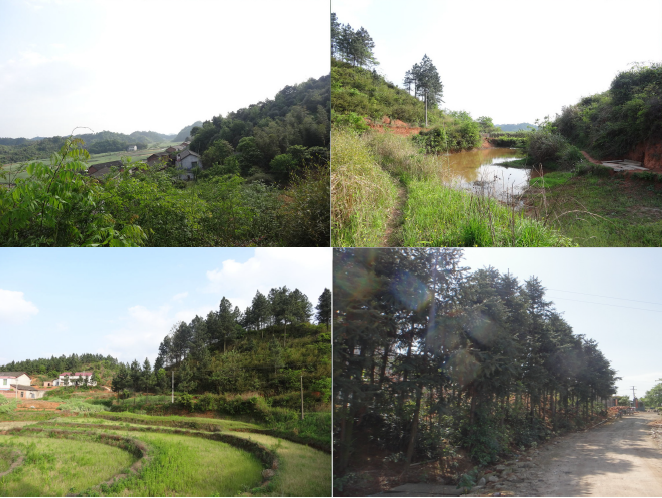 图4.11-1  区域典型植被图根据现场踏勘调查情况来看，园区内尚未进行大规模的开发建设，区内已有的企业和居民点有明显的人类干扰的痕迹，植被和动植物的数量锐减，主要为农业植被为主；而未开发的园区范围内植被情况基本保持原貌，呈现出两种不同的景观。可以看出工业园区已有的开发建设在一定程度上破坏了自然资源的分布和物种的多样性。2、区域野生动物现状调查由于园区内人为活动频繁，野生动物失去较适宜的栖息繁衍场所，大型野生动物较少，以农田动物类群为主，多为常见的野兔、黄鼠狼、蛇、鼠、麻雀等，养殖业主要有牲猪、鱼、鸭等，水生鱼类资源主要有草鱼、鲤鱼、鲫鱼、鳍鱼、链鱼等。区内未发现珍稀濒危野生动植物种类和文物古迹保护单位。区域内主要生态系统类型有林地、农田、小溪、水塘、村落生态系统等，具有一定的生态系统多样性。区域内生态系统较为稳定，生态环境质量较好。5环境影响预测与评价5.1 施工期环境影响分析5.1.1 施工期地表水环境影响分析施工期主要水污染源为施工废水及少量施工人员日常生活污水，施工中混凝土的养护、场地冲洗等过程产生的施工废水，其产生量与工程的规模、建构筑物结构、施工进度及方式等有关。施工人员就餐依靠外面配送，营地不设食堂。生活废水主要来自建筑施工人员及管理人员的清洁水，施工人员总的按100人计，根据工程分析，每天污水排放量为0.44m3/d，施工期为12个月，施工期共产生生活废水158.4m3/d，仅为少量洗手废水，与其他施工废水一并沉淀处理后回用于施工场地酒水降尘；厕所为建设单位自建的临时环保旱厕，临时环保旱厕粪便由周边村民定期清掏作为农家肥使用，待施工结束后进行清掏并卫生填埋。由于废水产生量较小，无固定排放源，不会形成地表径流，少量通过蒸发、渗透等方式就地消纳。施工期考虑在项目区内设施工临时沉淀池，将产生的污废水均排入沉淀池，沉淀后的污水用于砼搅拌，砂浆用水等，天睛还可作为道路、堆场洒水降尘，减少施工场地的粉尘量。（1）施工废水对地表水环境的影响通过采取上述措施后，项目施工期进入地表水体的污染物较少，且施工时间短，该部分废水不会对地表水体产生大的影响。（2）施工期生活污水对地下水环境的影响项目施工营地仅设值班人员，其它施工人员不在工地住宿，因此，生活污水产生量小，临时沉淀后回用于洒水降尘，不外排，对周围地下水体影响甚微。5.1.2 施工期大气环境影响分析施工期的污染有：建筑构物基础开挖、主要设备基础建设、建筑物建造、施工车辆及设备进出引起的扬尘污染、汽车尾气污染等。土建施工期，将使施工现场的TSP短时间内超标，工业场地周围地势开阔，施工现场起大风时会产生弥漫性扬尘，也会对周围环境造成一定影响。经计算本项目施工期，洒水降尘后的扬尘量约为7.38t。另外大量施工机械、车辆排放的尾气也会使施工地周围大气质量变差。据类似工地调查，施工作业场地近地面粉尘影响一般在下风向200m内，本项目距离最近的居民点为东南面50m处的芳玉堂村，位于侧风向，下风向最近居民点为480m以外的众拱村，因此项目施工期对关心点影响较小。为防止和减少施工期间扬尘和废气对周围环境空气造成污染，施工单位应统一、严格、规范管理制度和措施，将环保工作纳入本单位管理程序。采取如下具体措施：（1）施工期中严格按照文明施工的相关条款执行。施工粉尘污染环境的时间与程度都是有限的，其中适时洒水降尘可使粉尘量减少80%，因此洒水是最主要的治理措施。（2）进行现场搅拌砂浆、混凝土时，尽量做到不洒、不漏、不剩、不倒；对施工现场实行合理化管理，使砂石料统一堆放，堆料场设置规范且地坪硬化处理以减少砂石料的流失，并尽量减少搬运环节。（3）基础开挖时，对作业面和土堆适当喷水，使其保持一定湿度，以减少扬尘量，而且开挖的泥土和建筑垃圾要及时处理或运走，以防长期堆放表面干燥而起尘或被雨水冲刷。（4）运输车辆应完好，不超载，并尽量采取遮盖、密闭措施，减少沿途抛酒，并及时清扫散落在路面上的泥土和建筑材料，冲洗轮胎，定时洒水降尘，以减少运输过程中的扬尘。（5）加强对施工人员的环保教育，提高全体施工人员的环保意识，坚持文明施工科学施工。项目在施工期对空气环境的影响还有施工机械在运行过程中产生的机械烟尘，运输车辆在运输过程中产生的废气，该项目施工期产生的烟尘和废气量不大，其影响范围和程度有限。且施工周期不长，周围无特殊环境敏感点，随着施工期结束，其对环境空气的影响也将随之终止，不会对周围大气环境造成大的影响。5.1.3 施工期声环境影响分析1、施工机械噪声影响分析项目在建设过程中各施工阶段的主要噪声源声级大小均不一样，其噪声值也不一样，本项目鉴于施工噪声的复杂性和施工噪声影响的区域性和阶段性，本评价根据国家《建筑施工场界环境噪声排放标准》（GB12523-2011），针对不同施工阶段计算出不同施工设备的噪声影响范围，以便施工单位在施工时结合实际情况采取适当的噪声污染防治措施。施工设备噪声源均按点声源计，其噪声预测模式为：式中：Li和L0—分别为距离设备Ri和R0处的设备噪声级；△L为障碍物、植被、空气等产生的附加衰减量。对于多台施工机械对某个预测点的影响，应进行声级叠加：根据前述的预测方法和预测模式，对施工过程中各种设备噪声进行计算，得到其不同距离下的噪声级见表5.1-3，各种设备的影响范围见表5.1-4。表5.1-3  主要施工机械不同距离处的噪声级  单位：dB（A）表5.1-4  主要施工机械和车辆的噪声影响范围由上表可看出：①施工噪声因不同的施工机械影响的范围相差很大，夜间施工噪声的影响范围比昼间大得多。在实际施工过程中可能出现多台施工机械同时在一起作业，则此时施工噪声的影响范围比预测值大。②施工噪声将对周围声环境质量产生一定的影响，其中钻孔式灌注桩机影响最大，施工设备昼间影响主要出现在距施工场地50m的范围内，夜间将出现在距施工场地300m的范围内。材料运输造成车辆交通噪声在昼间道路两16m以外可基本达到标准限值，夜间在89m处基本达到标准限值。从噪声源衰减特征可以看出，施工机械对不同距离的声环境有一定影响，施工场地边界达标距离将超出施工道路宽度范围，特别是夜间，影响范围更大。结合预测计算结果和类比监测调查，由于施工机械一般都布置在施工场地内远离周边敏感点一侧并距离场界15~40m地段，施工场界昼间噪声值一般可以达标，但部分施工机械运行时，如推土机、打桩机、电锯产生的噪声将会导致土方阶段、基础阶段和结构阶段昼间场界超标；夜间施工时，场界噪声大部分都将出现超标现象；为此工程应严格控制高噪声设备的运行时段，严禁夜间施工（夜间22:00~06:00），避免夜间施工产生扰民现象。根据现状调查，距离项目最近的敏感目标为项目区东南面50m处的芳玉堂村，项目施工期间采用低噪声设备，尽量避免了对居民区的影响。为了能够尽量降低施工中施工机械噪声对居住区的影响，施工单位应合理安排好施工计划，高噪声设备布置尽量远离敏感目标，同时尽量避免在同一地点布置多个高噪声设备，严格控制高噪声设备的运行时段；夜间22时~凌晨06时禁止施工，避开午休时间动用高噪声设备，避免夜间施工产生扰民现象，并尽可能缩短施工周期把噪声污染控制到最小，随着施工期的结束其噪声影响将会消失。2、交通噪声影响分析施工期建筑材料、施工弃土、建筑垃圾的运输会加重沿线交通噪声污染，运输车辆噪声级一般为75~90dB（A）。由于项目运输量有限，加上车辆禁止夜间、午休时间鸣笛，因此施工期产生的交通噪声污染是暂时的，不会对沿线居民生活造成大的影响。5.1.4 施工期固体废物影响分析施工期产生的固体废弃物主要为废石土方、建筑圾垃和施工人员生活垃圾。本项目土石方通过内部土石方调配平衡，土石方平衡后无永久弃渣产生。建筑施工中还会产生少量的建筑垃圾如碎砖块、混凝土、砂浆、桩头、水泥、铁屑、包装材料等，施工中尽量综合利用，实行有组织、有安排的分类处置。由于建筑施工中废料处于建设工地现场，碎砖块、混凝土、砂浆、水泥等建筑施工废料完全可以回收利用，回收利用建筑施工废料既减少了建筑材料的购买量，又减少了建筑垃圾的清运量，经济效益十分明显。不能回收利用的废料分类收集，严格按照当地环卫部门要求处置。为了更好的实现施工期建筑垃圾的综合利用，建议采用以下综合利用措施：（1）对于施工中散落的砂浆、混凝土，还原为水泥浆、石子和砂加以利用。（2）凝固的砂浆、混凝土经破碎后可作为碎石直接用于地基加固等。（3）碎砖块可以作为粗骨料拌制混凝土，也可作为地基处理的材料。施工期的建筑垃圾产生量不大，经过综合处理后，大部分都得以回收利用，小部分严格按照当地环卫部门要求处置，对周围环境影响不大。施工期间施工人员将产生生活垃圾27t，其主要成分为纸屑、餐盒、残余剩余物、包装袋等。建设中产生的少量生活垃圾统一收集委托当地环卫部门处置。施工期固体废弃物均得到合理妥善的处置，处置率100%，对周围环境的影响不大。5.1.5 施工期水土流失环境影响分析1、水土流失分析施工期可能导致水土流失的主要原因是降雨、地表开挖和弃土堆放等。楼宇、道路的土建施工是引起水土流失的工程因素。在施工过程中，突然暴露在雨、风和其他的干扰中，另外，大量的土方挖填和弃土的堆放，都会使土壤暴露情况加剧。施工过程中，泥土转运装卸过程中和堆放时，都可能出现散落和水土流失。根据前文工程分析，项目施工期水土流失量约为845.4t，其土壤侵蚀和流失的程度般，若不采取水土保持措施，裸露的开挖面、松散的弃土弃渣遭遇暴雨、径流的冲蚀，很容易对土地资源、项目区及周边生态环境及项目的建设和运营等造成不利影响。根据主体工程设计，按开发建设项目正常的设计功能，无水土保持工程条件下，将产生土壤流失量，并由此对周边生态环境造成危害。项目建设施工区的水土流失是由于工程施工中挖损破坏以及占压地表，使施工区地形地貌、植被、土壤发生巨大的变化而引起的，属于人为因素的加速侵蚀，具有流失面积集中、流失形式多样等特点，并主要集中在工程施工期间。在工程建设期间，项目区各个功能区均有一定量的土石方工程。虽然各处产生的土石方工程基本上能够在建设区内调运进行内部平衡，但在场地在平整活动中，改变了原地貌形态和地表士层结构，同时损坏了植被层，产生大量的裸露地面和疏松土体，使土壤抗蚀抗冲能力下降。因而在项目建设期内，因为地表的扰动，将会产生不同程度的水土流失。（1）对土地资源的破坏项目建设区施工活动损坏原自然地表、地表植被，形成大面积裸露地表，改变土壤结构，降低或丧失水土保持功能。施工结束后，土地生产力的基础一土壤丧失殆尽，尤其项日区内的红壤区域，扰动后随着侵蚀强度增大，土壤中的N、P、K等有机养分流失量相应加大，使区域土壤日趋贫瘠，严重区域可能产生石漠化。（2）对工程区及周边地区生态环境的破坏项目开工后，这些林草将遭到严重破坏，导致区域林草覆盖率降低，一些物种数量减少，生物多样性降低，生态系统抵御和抗干扰能力下降，生态环境稳定性降低，工程建设扰动后，土壤侵蚀模数往往是原来的几倍甚至几十倍，加之当地降雨量较集中，如不采取有效的水土保持措施，在水力侵蚀和重力侵蚀的双重作用下，极易造成严重的水土流失及危害。（3）对项目建设和运营安全的影响工程建设可能导致的水土流失与项目区建设的安全息息相关。建设扰动地表可能诱发的水土流失，若得不到有效防治，必将对项目建设和运行期的安全生产造成很大影响。尤其值得注意的是，若得不到及时、有效防治而诱发大量水土流失的发生。（4）对当地社会经济活动的影响项目的建设为促进地区社会经济发展具有重要意义。若建设过程中产生的水土流失得不到有效防治，必将使建设区现有水土流失加剧，危及周边农田、下游的河流、公路等，不仅给建设区周边居民和企业生产生活带来不利影响，也直接影响整个地区的开发与发展。（5）对项目区周边河流水系的影响项目区在建设过程中产生的渣量较大，如果无有效的措施进行全面防护，在雨季时会使大量弃方被雨水冲入项目区周边的河流、水库中，一方面对水体造成一定污染，另一方面造成渠道淤塞、影响行洪，最终导致水质下降，威胁到渠道周边区域的农田灌溉，造成直接经济损失。总体上，项目区施工阶段的水土流失影响主要集中于生产区及生活区施工期前期，工期较长。另外因项目建设所造成的水士流失的负面影响是短暂和可控的，而项目建成后可大幅度降低项目区的水土流失，其正面影响是相对长期的。因此需要在项目施工过程中采取相应的水土保持措施，可以在施工区设置临时分区围拦设施，减少水土流失的形成面积，另外特别注意加强挖填土阶段的施工环境管理，固定土方的堆放场地，禁止土方在场外的乱堆乱放，防止运输抛洒等，通过以上措施的采取，可将施工造成的水土流失进行有效控制，防止施工的泥土随地表径流流入项目周边农灌渠。2、生态环境影响分析在施工期因土方开挖，铲除地表植被，局部改变区域地形地貌，使原已斑驳的地表大面积显露出人工开挖的痕迹，使区域的景观进一步受到破坏。与施工前相比较，施工场地的景观与项目周边的景色愈加不协调，加上地面扬尘和场地上的施工机械，正在建设的建构筑物，给周围居民造成视觉污染，即施工期将使区域的景观进一步恶化。但是由于项目施工期对景观的不利影响不可避免，只有在施工后期项目区已初具规模，裸露的地表得覆盖，项目区绿化完成后，不利影响才会逐渐减缓和消失。在项目运营期，因施工破坏的局部地形地貌得到修复和恢复，裸露的地表进行了绿化，施工形成的临时凹坑和堆体得到了恢复和防护，构建筑物的施工已结束并进行了装修，使用初期对景观的破坏可以得到恢复。待项目运营一段时间后，项目绿化工程得到效益，景观还会进一步改善。5.1.6 施工期环境影响小结通过以上预测分析，为了把施工噪声、扬尘对环境敏感点的影响降至最低，在施工期，由施工单位负责场地环境管理，并接受当地环保部门监督、管理。项目建设过程中涉及到地基开挖，在施工中，若发现未勘探到的地下文物，应及时上报有关文物管理部门。环境管理工作应根据国家有关法律法规及地方环保部门的要求建立一套“环境污染控制管理方案”，并利用其中的“运行控制程序”进行严格管理，以便做到文明施工，把对周围环境造成的污染影响降至最低。5.2营运期环境影响预测与评价5.2.1 气象资料的适用性分析针对拟建项目尚未设置专业气象站的项目，气象参证站的选择主要是从距离和地形地貌两方面考虑。项目中心地理坐标为：东经112°29′55.37″，北纬27°11′08.82″，距离最近的气象站为衡阳县气象站（东经112°21′54″，北纬26°58′41″），距离约25.96km。本项目采用湖南省气象局2020年审查提供的衡阳县气象站统计结果。据调查，该气象站周围地理环境和气候条件与项目周围基本一致，而且项目空气污染物排放连续稳定，该气象站资料具有较好的适用性。5.2.2 常规气象资料分析项目环境空气影响预测采用衡阳县气象站2020年的常规气象观测资料，下面对该资料进行统计分析。5.2.2.1 温度表5.2-1和图5.2-1给出了衡阳县2020年各月及年平均温度的变化情况。2020年衡阳县年平均温度为18.9℃。表5.2-1  年平均温度的月变化  单位：℃图5.2-1  衡阳县气象站2020年平均温度的月变化曲线图5.2.2.1 地面风特征分析1、风速根据衡阳县气象台2020年地面风资料，统计出该地各月及年平均风速和全年及四季与年的小时平均风速变化情况，见表5.2-2、表5.2-3，并绘制成月平均风速变化曲线图（图5.2-2）、小时平均风速的日变化曲线图（图5.2-3）以及风玫瑰图（图5.2-4）。表5.2-2  年平均风速的月变化图5.2-2  衡阳县气象站2020年平均风速的月变化曲线图项目所在地年平均风速为2.3m/s。从年各月平均风速变化曲线图5.2-2来看，各月平均风速在2.0～2.9m/s之间，10月平均风速最大，4月平均风速最小。2、风向、风频各月各风向出现频率，2020年各风向出现频率见表5.2-3。2001~2020年近二十年风玫瑰图见图5.2-3，2020年衡阳县气象站出现频率最大的风向为N，频率为32%，年内主导风向为N-NNE，静风出现频率为2%。表5.2-3  2020年各风向风频一览表图5.2-3  衡阳县气象站近二十年风向玫瑰图5.2.3环境空气影响预测与评价5.2.3.1大气估算与评价等级确定根据《环境影响评价技术导则大气环境》（HJ2.2-2018）中的规定，按照导则附录A推荐模式中估算模型计算项目排放主要污染物的最大地面空气质量浓度占标率Pi 及地面空气质量浓度达标准限值10％时所对应的最远距离D10%，其中Pi 定义为：Pi：第i个污染物的最大地面空气质量浓度占标率，%Ci：采用估算模型计算出的第i个污染物的最大1h地面空气质量浓度，ug/m3 Coi：第i个污染物的环境空气质量浓度标准，ug/m3表5.2-4 评价工作等级判定本项目选择主要排放污染物的VOCs、SO2、NOx、颗粒物、氟化物，采用AERSCREEN 模型筛选计算，评价因子及估算模型参数见表5.2-5、5.2-6，污染源参数见表5.2-7~表5.2-9，估算结果结果见表5.2-10。表4.2-5 评价因子和评价标准表表5.2-6 估算模型参数表表5.2-7  点源参数表表5.2-8  矩形面源参数表表5.2-9  多边形面源参数表表5.2-10  估算结果表根据估算结果，最大占标率为DA008有组织排放源（炉窑废气排气筒）排放的NOx，最大落地浓度为66.99ug/m3，最大占标率为26.80%。根据5.2-4，确定评价等级为一级。D10%最大为DA014有组织点源（炉窑废气排气筒）排放废气，D10%为1000m，小于2.5km，因此大气评价范围为以厂址为中心，边长为5km的矩形范围。5.2.3.2大气进一步预测与评价1、预测因子预测因子选取PM10、TSP、SO2、NOx、氟化物、VOCs及PM2.5（由于SO2+NOx=150.16+407.19=557.35t/a≥500t/a，因此增加二次污染物PM2.5作为评价因子）。2、预测范围预测范围覆盖评价范围，即以厂址为中心，边长为5km的矩形范围。3、预测周期以2020年为评价基准年，预测时段为连续1年。4、预测模型选取AERMOD为预测模型，采用EIAPro2018进行预测。采用AERMOD（系数法）进行预测PM2.5。5、预测内容项目位于不达标区，根据《导则》要求，不达标区评价内容如下：表5.2-11  不达标区预测与评价内容本项目为新建项目，故无“以新带老”污染源，经咨询当地生态环境管理部门，拟建项目评价范围（项目厂址为中心，边长为5km的矩形范围）内无区域削减污染源，且项目评价范围内无拟建（环境影响评价报告已批复但尚未开工建设的项目）项目及在建项目，因此本次仅需评价叠加环境质量现状浓度后的保证率日均质量浓度和年均质量浓度占标率，或短期浓度达标情况。6、最大贡献值预测结果根据软件运行结果，预测结果详见下表：表5.2-12  新增污染源正常工况排放情况预测结果表表5.2-13  叠加现状浓度后预测结果表表5.2-14  新增污染源非正常工况排放情况预测结果表7、敏感点预测结果（1）SO2根据预测结果可知，项目所有敏感点1h浓度贡献值均能达标，百分位日均浓度预测值及年均浓度预测值均能达标，具体预测结果如下：表5.2-15  敏感点SO2预测结果表（2）NOx根据预测结果可知，所有敏感点NOx预测结果均能达标，具体如下：表5.2-16  NOx敏感点预测结果表（3）PM10根据预测结果可知，所有敏感点PM10预测结果均能达标，具体如下：表5.2-17  敏感点PM10预测结果表（4）TSP根据预测结果可知，所有敏感点TSP预测结果均能达标，具体如下：表5.2-18  敏感点TSP预测结果表（5）氟化物根据预测结果图可知，所有敏感点氟化物预测结果均能达标，具体如下：表5.2-19  各敏感点氟化物预测结果表（6）VOCs根据预测结果可知，所有敏感点VOCs均能达标，具体如下：表5.2-20  各敏感点VOCs预测结果表（7）二次PM2.5根据预测结果可知，所有敏感点PM2.5贡献值均能达标，叠加现状浓度后均超标，主要超标原因为现状本底浓度值超标。具体如下：表5.2-21  各敏感点PM2.5预测结果表8、网格点预测结果（1）SO2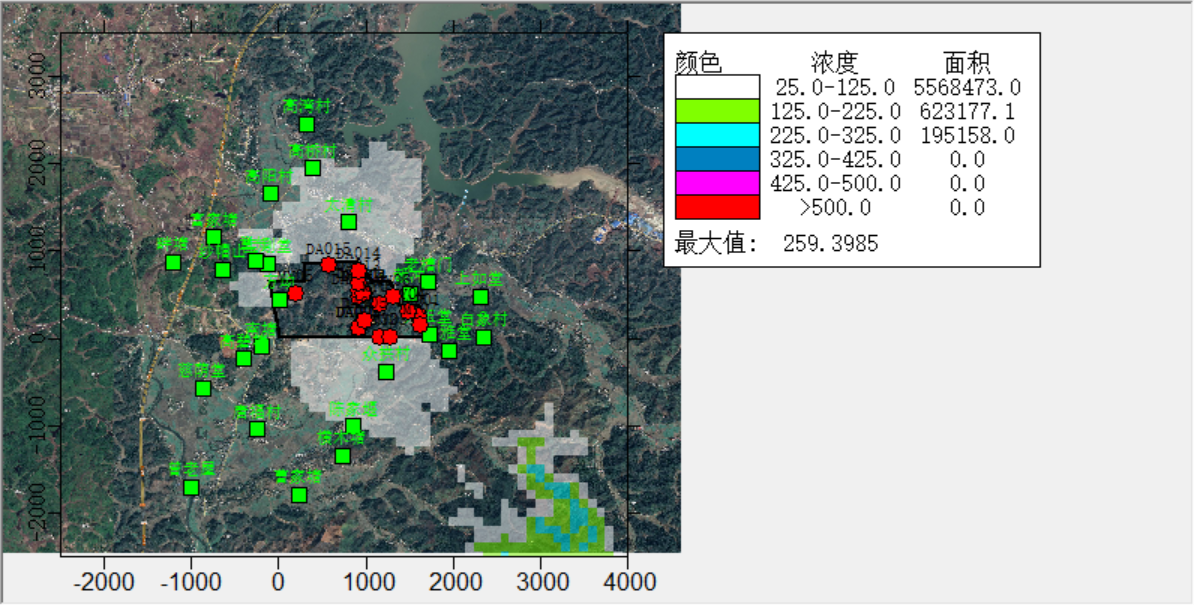 图5.2-1  SO21h浓度贡献值预测结果图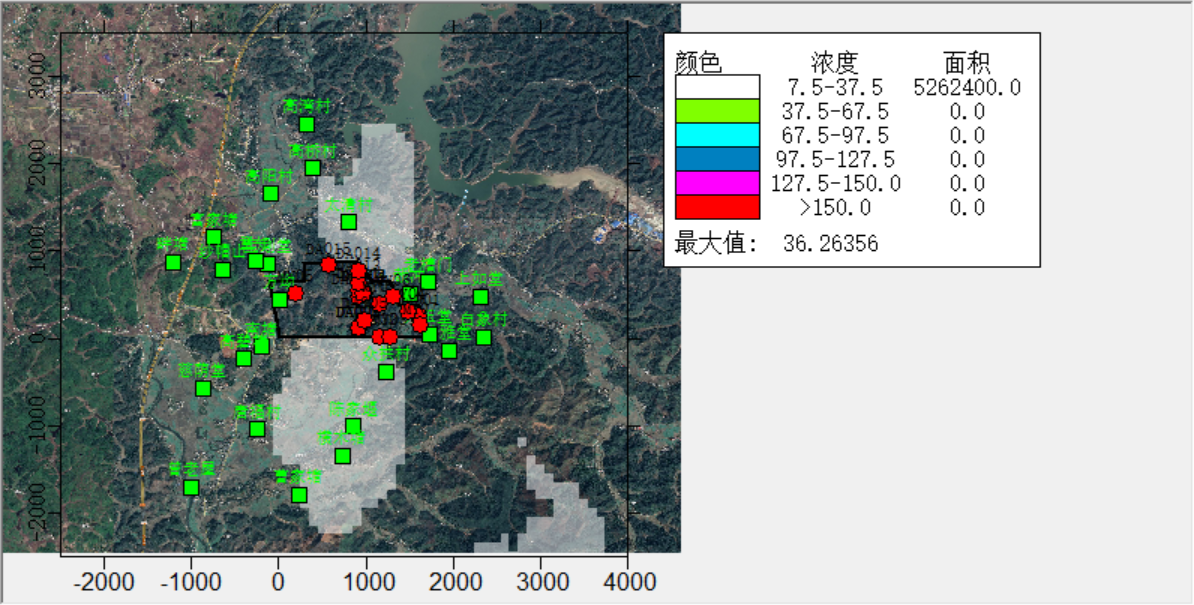 图5.2-2  SO224h浓度贡献值预测结果图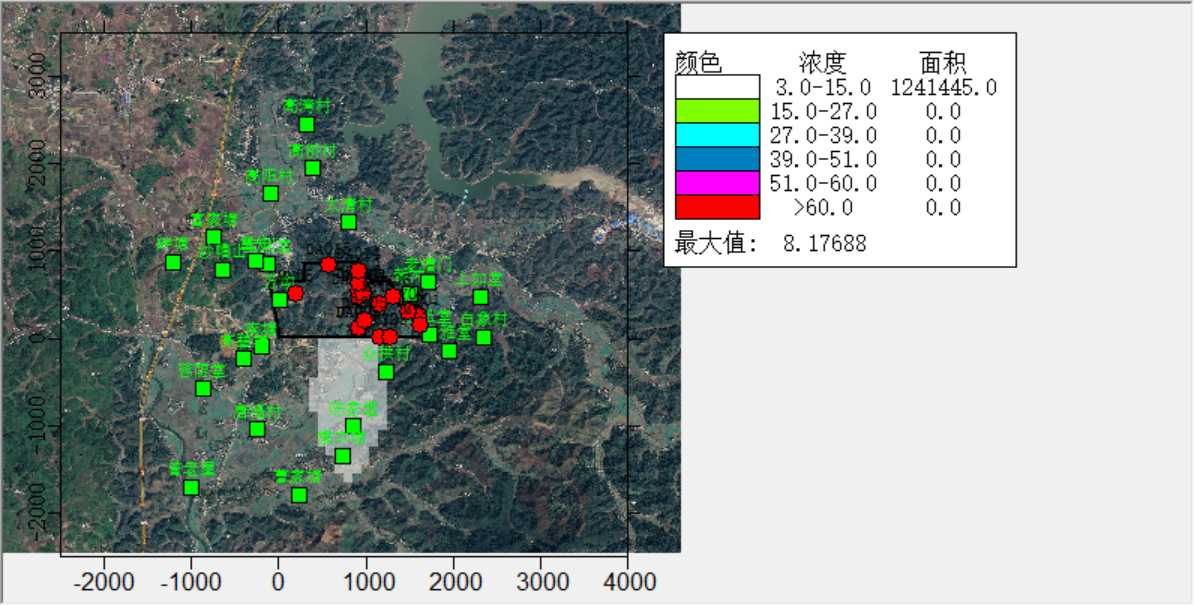 图5.2-3  SO2年均浓度贡献值预测结果图（2）NOx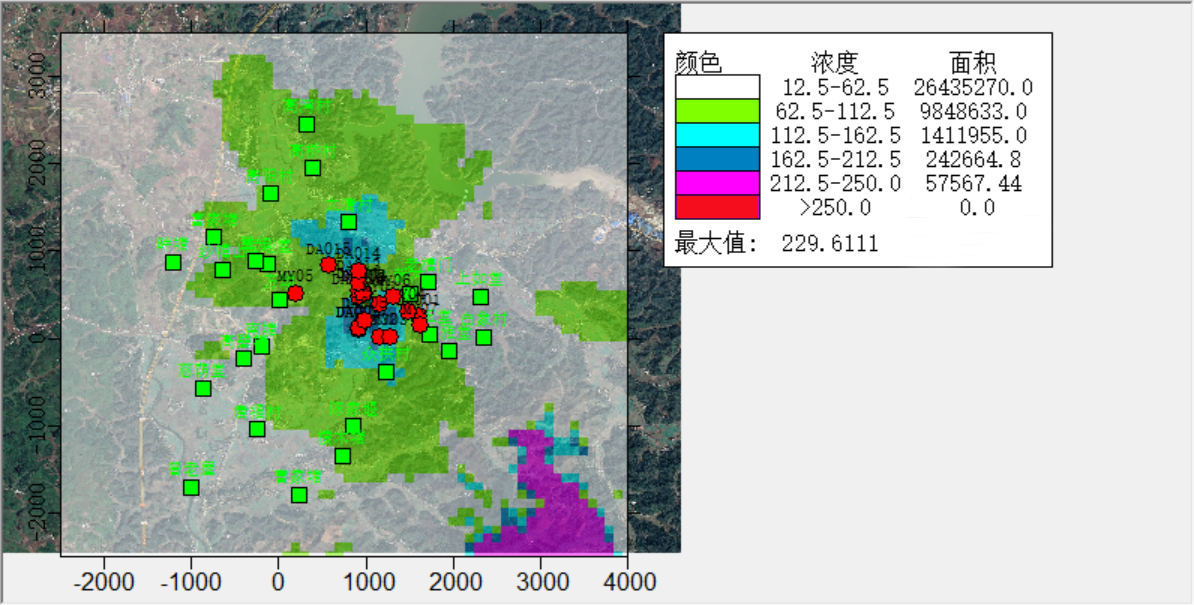 图5.2-4  NOx1h浓度贡献值预测结果图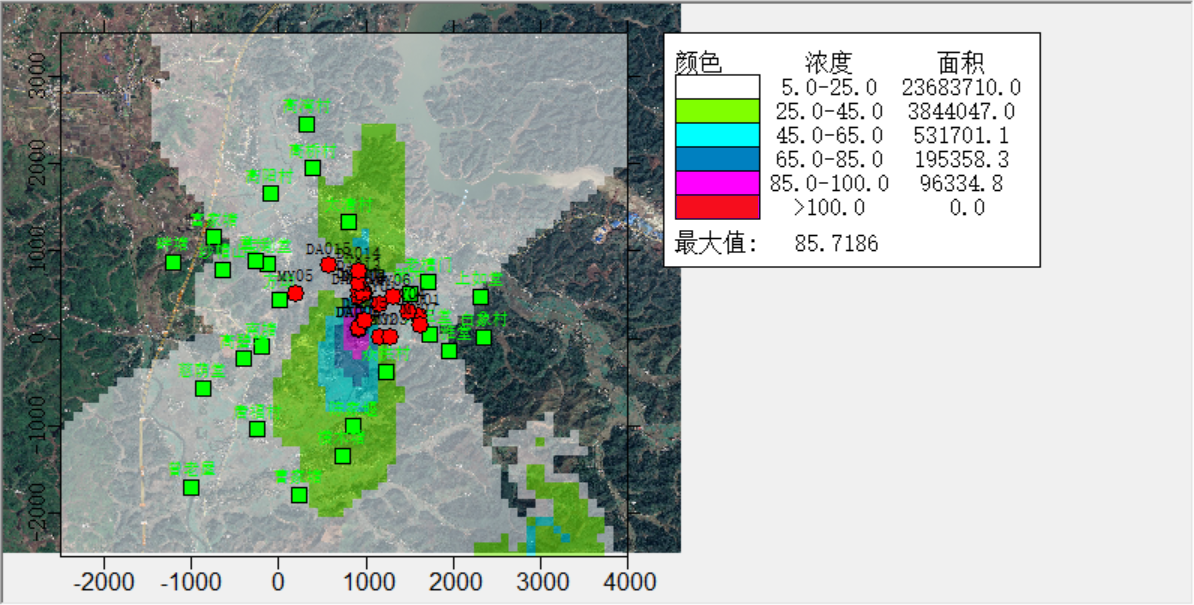 图5.2-5  NOx24h浓度贡献值预测结果图  单位：ug/m3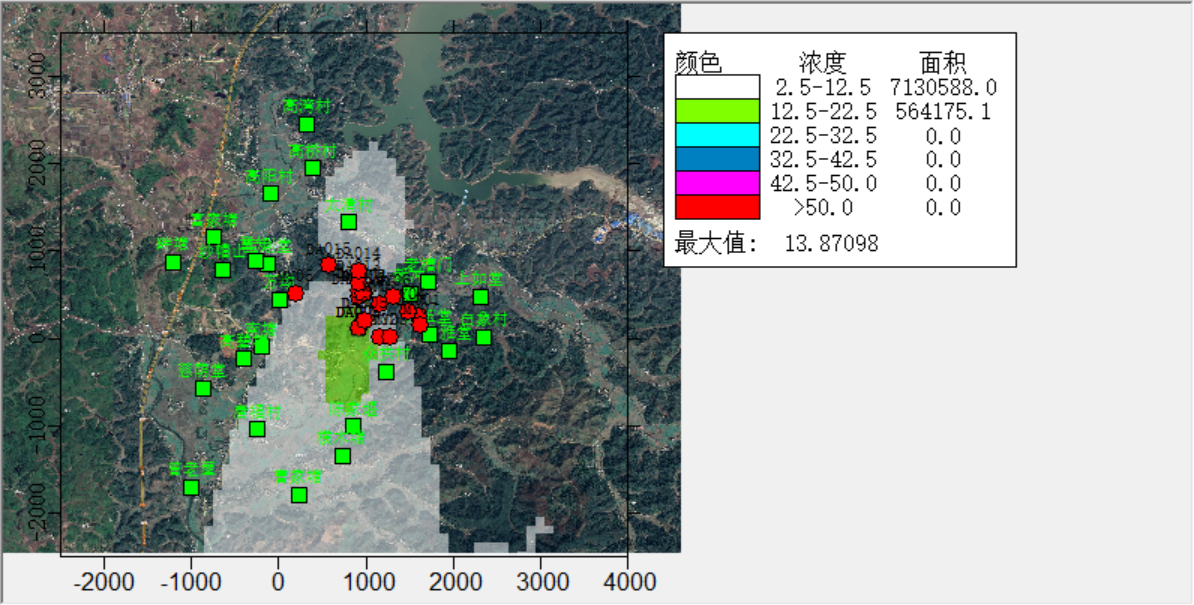 图5.2-6  NOx年均浓度贡献值预测结果图（3）PM10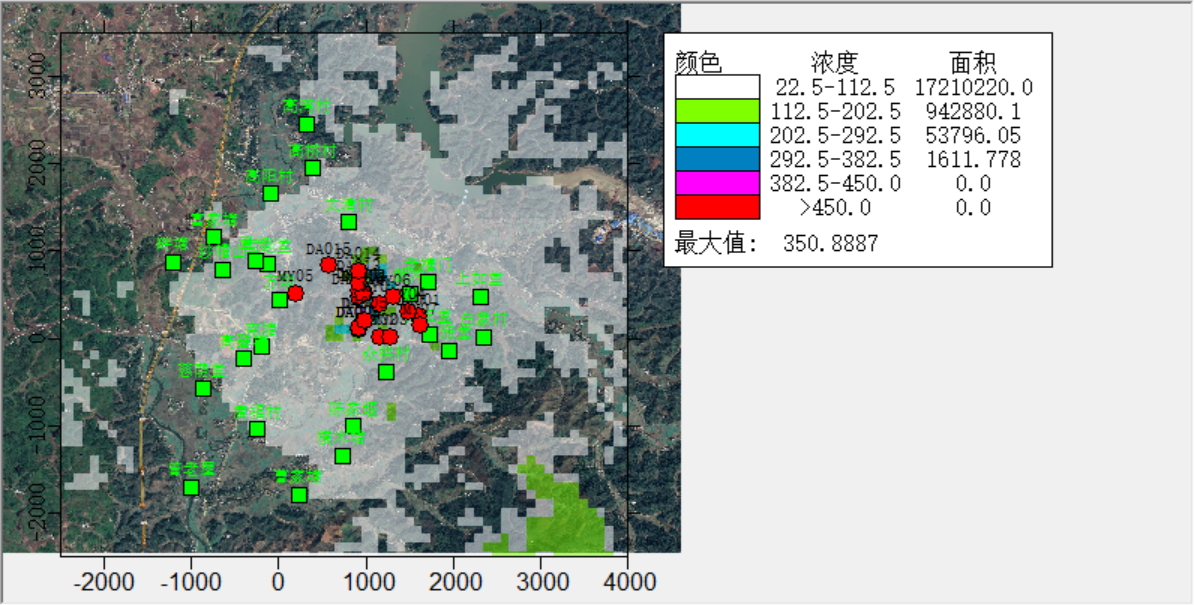 图5.2-7  PM101h浓度贡献值预测结果图  单位：ug/m3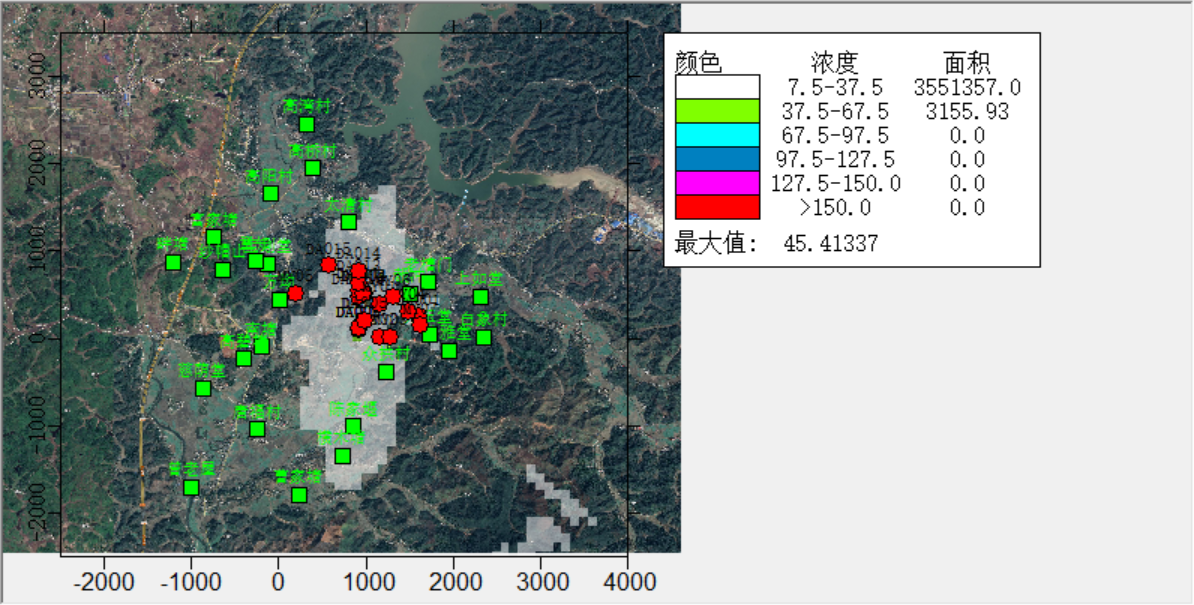 图5.2-8  PM1024h浓度贡献值预测结果图  单位：ug/m3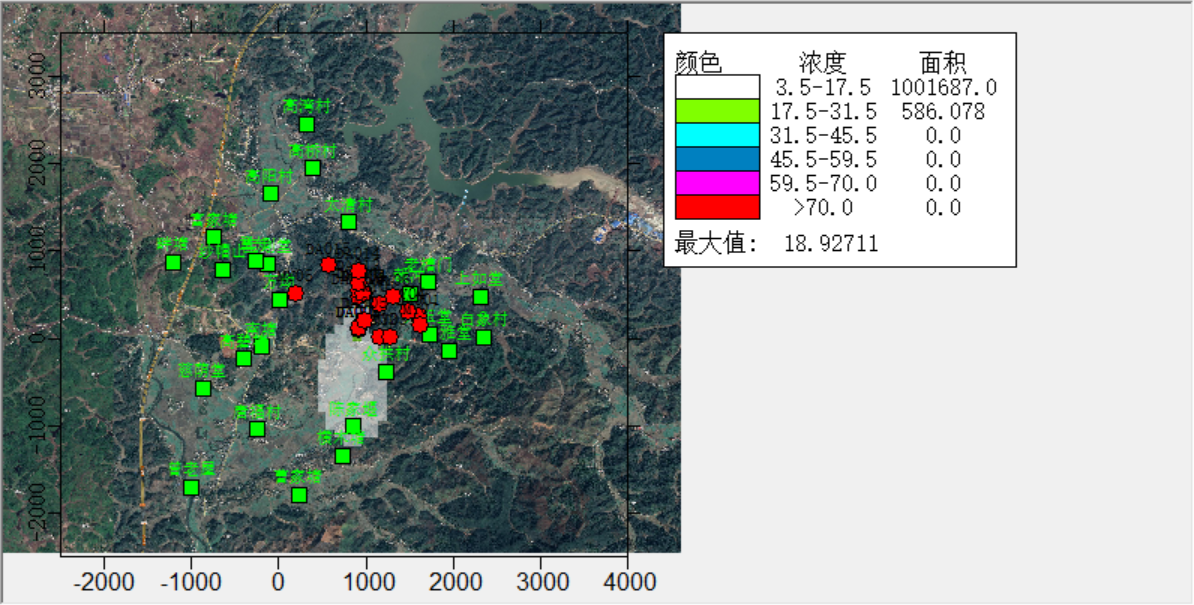 图5.2-9  PM10年均浓度贡献值预测结果图  单位：ug/m3（4）TSP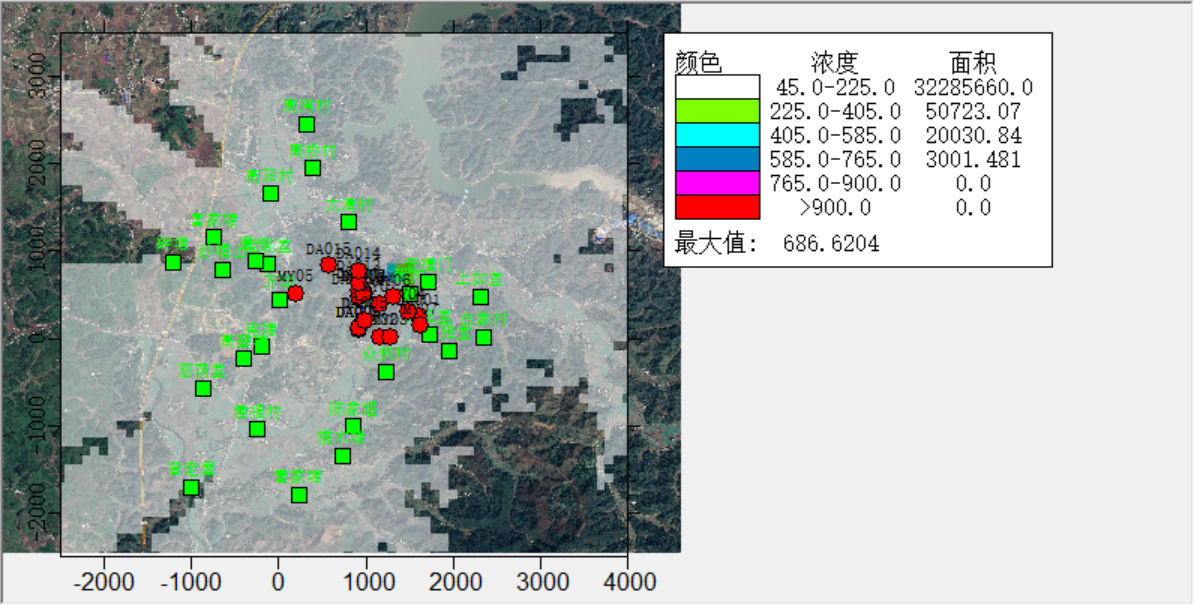 图5.2-10  TSP1h平均浓度贡献值预测结果图  单位：ug/m3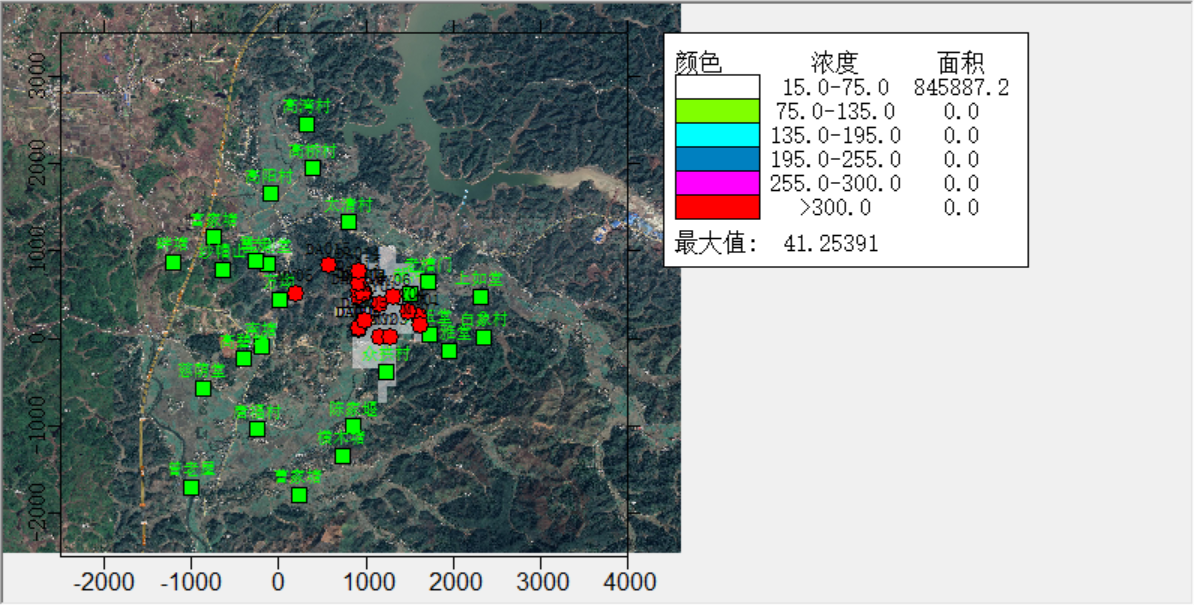 图5.2-11  TSP24h平均浓度贡献值预测结果图  单位ug/m3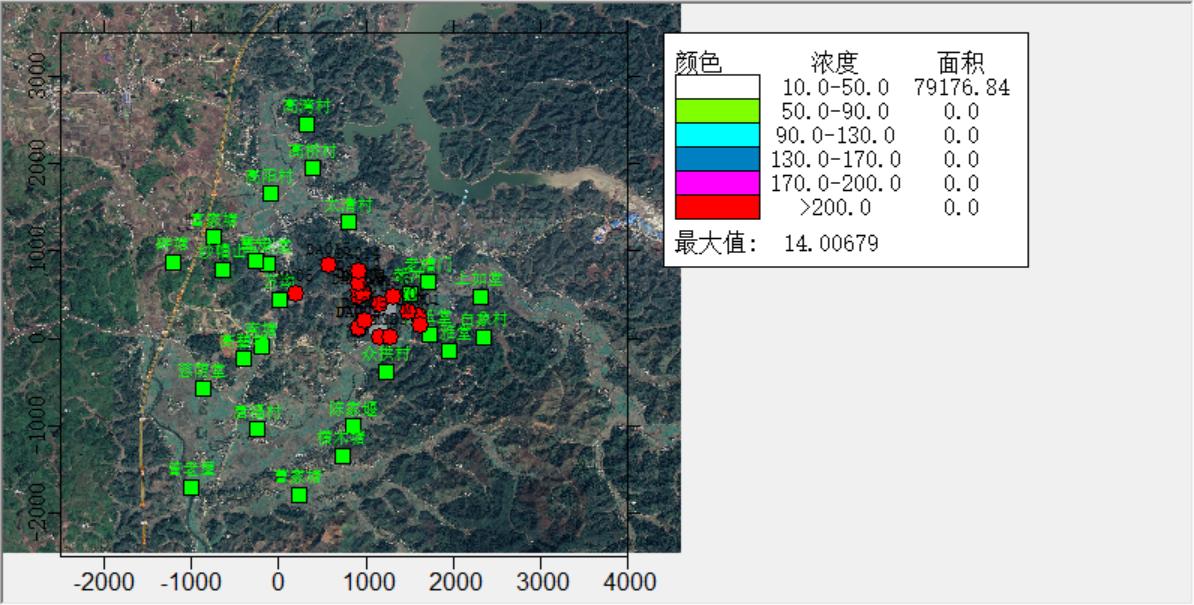 图5.2-12  TSP年均浓度贡献值预测结果图  单位：ug/m3（5）氟化物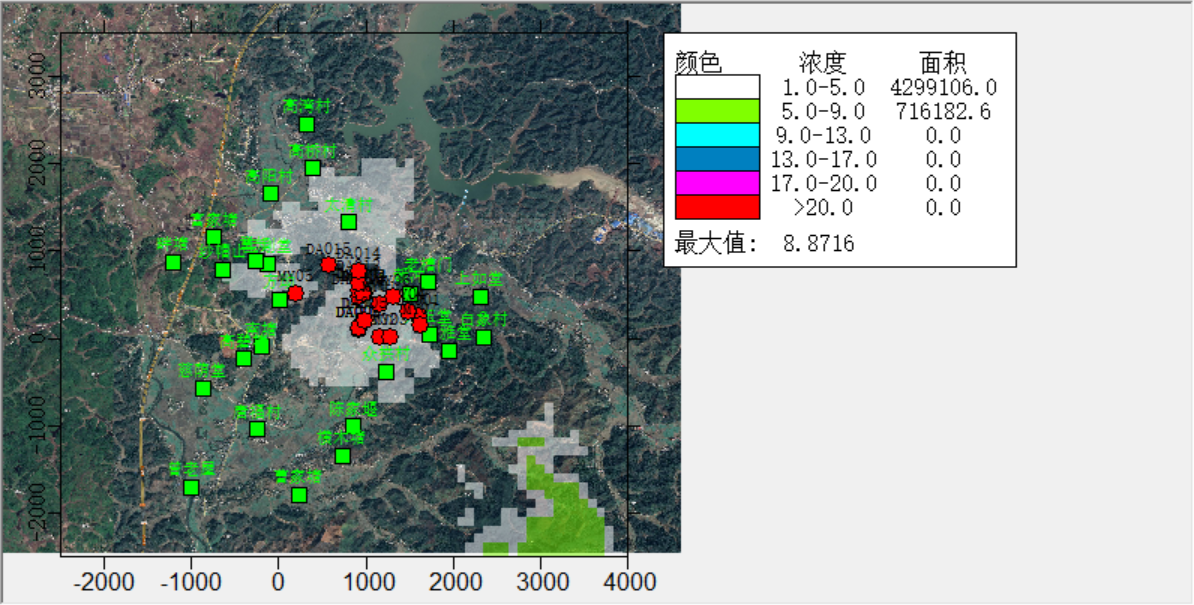 图5.2-13  氟化物1h平均浓度贡献值预测结果图  单位：ug/m3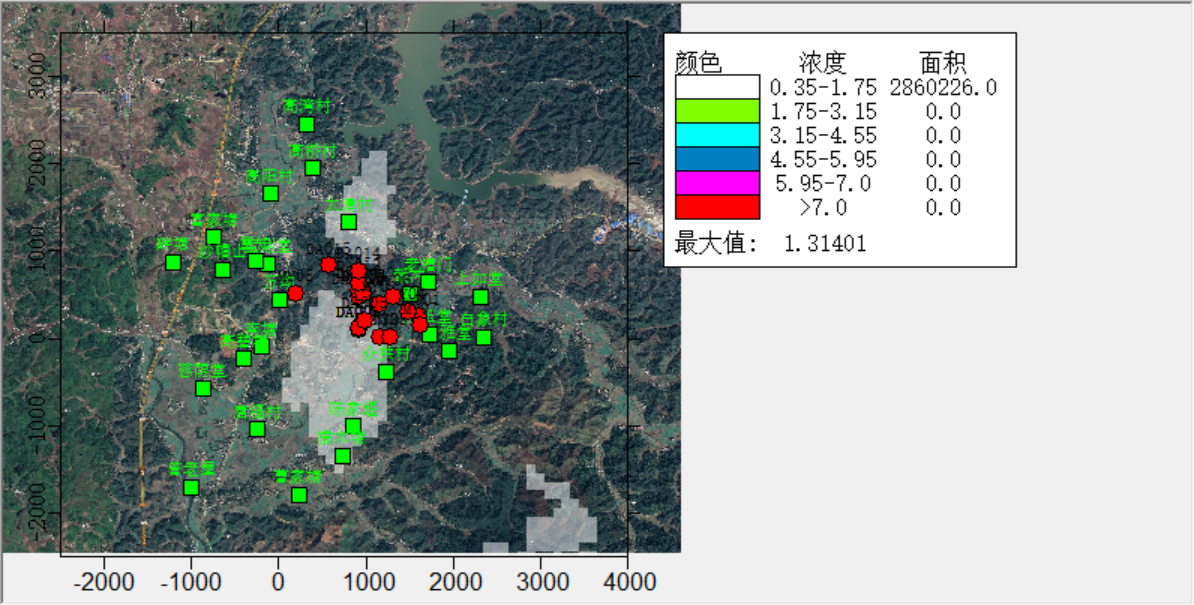 图5.2-14  氟化物24h平均浓度贡献值预测结果图  单位：ug/m3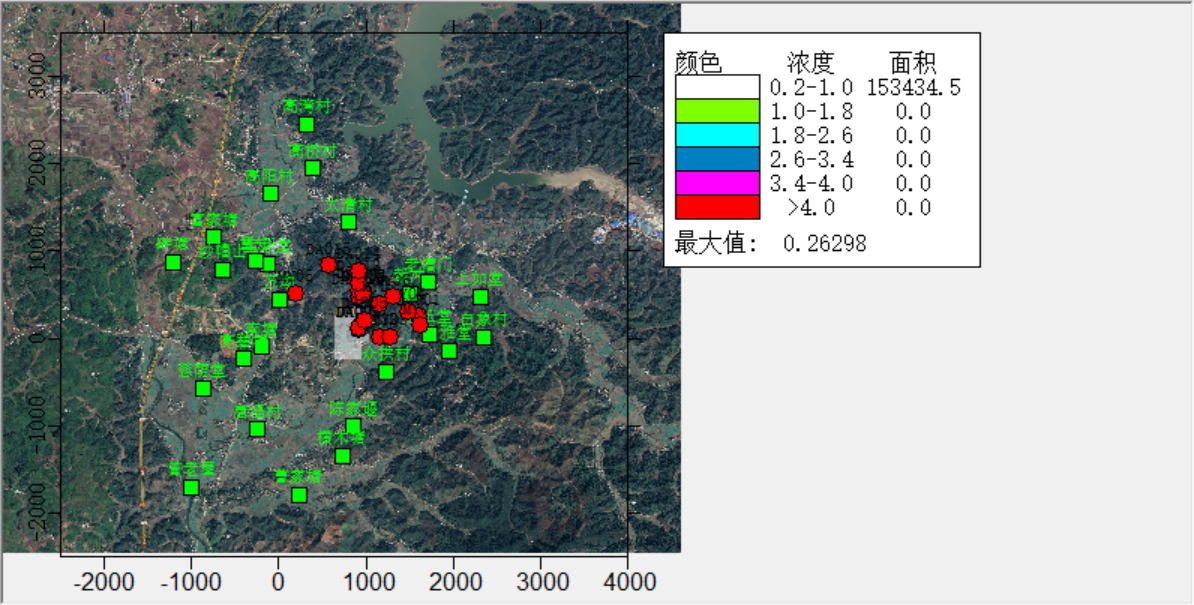 图5.2-15  氟化物年平均浓度贡献值预测结果图  单位：ug/m3（6）VOCs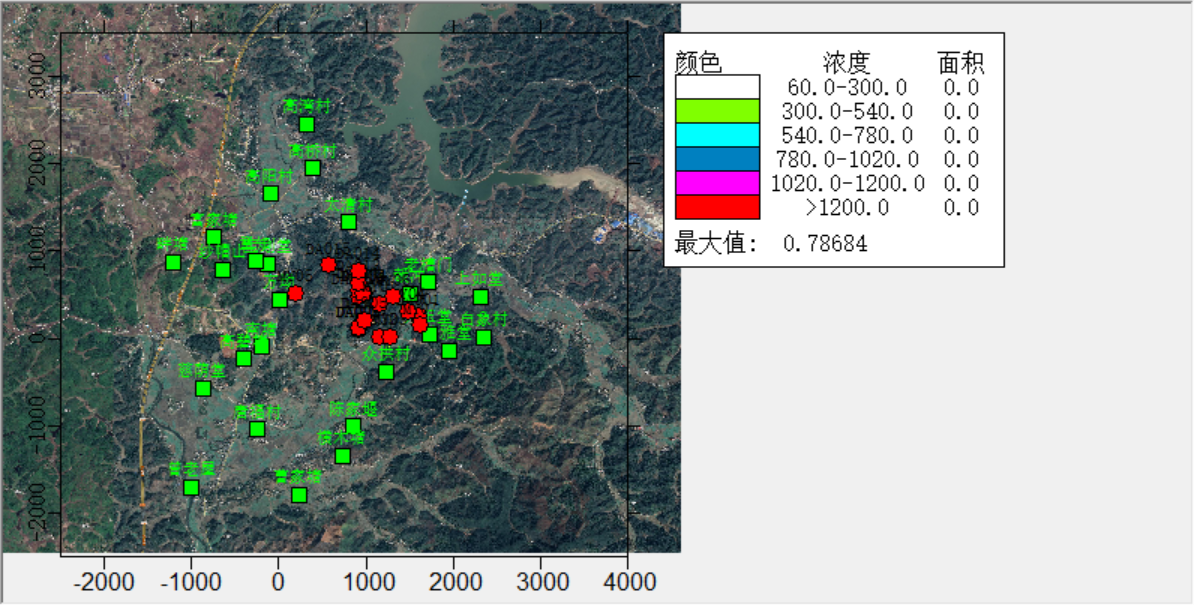 图5.2-16  VOCs1h平均浓度贡献值预测结果图  单位：ug/m3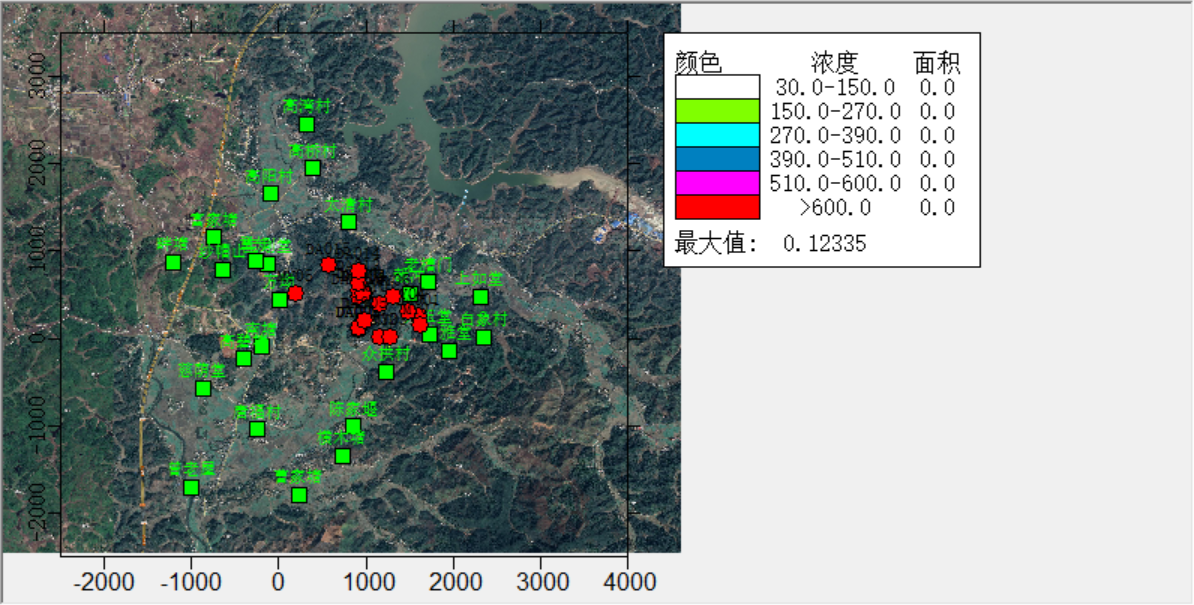 图5.2-17  VOCs24h平均浓度贡献值预测结果图  单位：ug/m3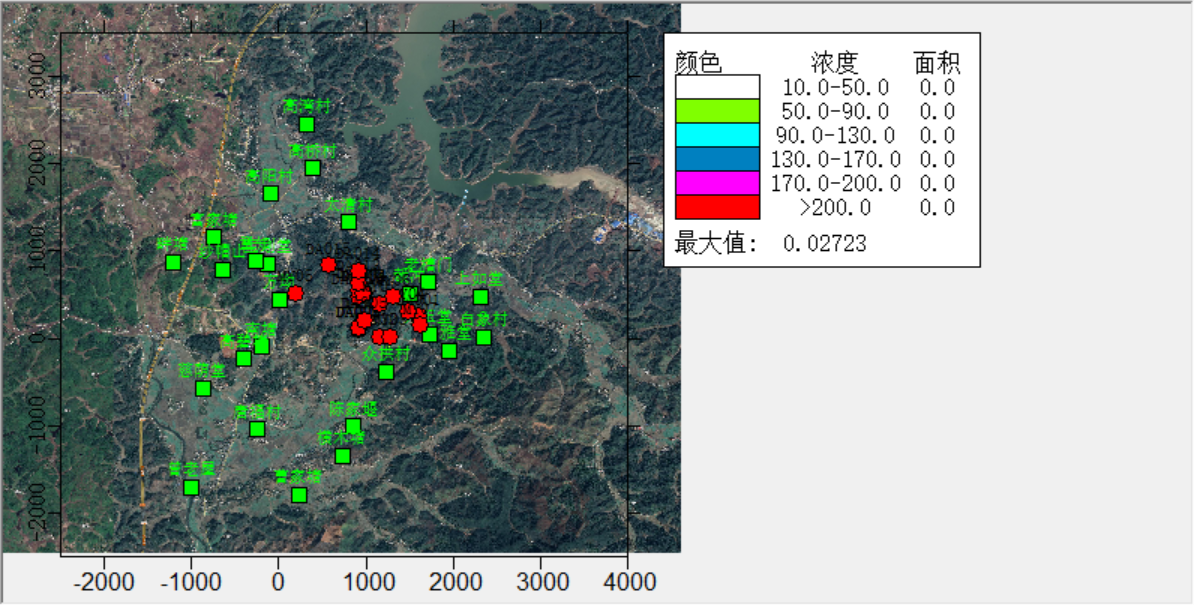 图5.2-18  VOCs年均浓度贡献值预测结果图  单位：ug/m3（7）二次PM2.5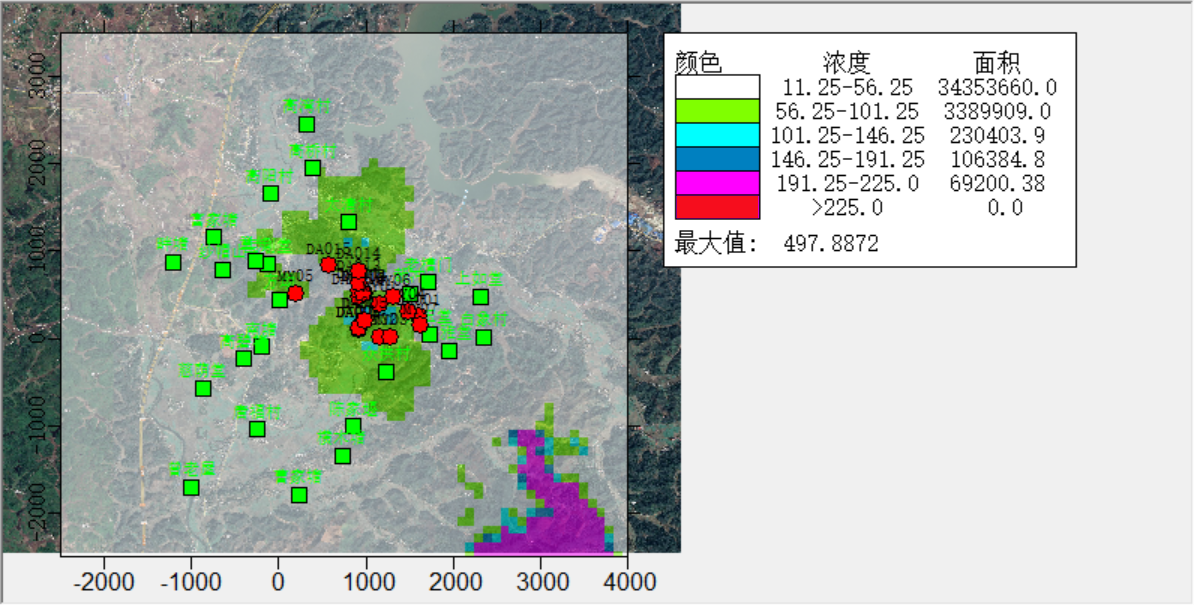 图5.2-19  PM2.51h平均浓度贡献值预测结果图  单位：ug/m3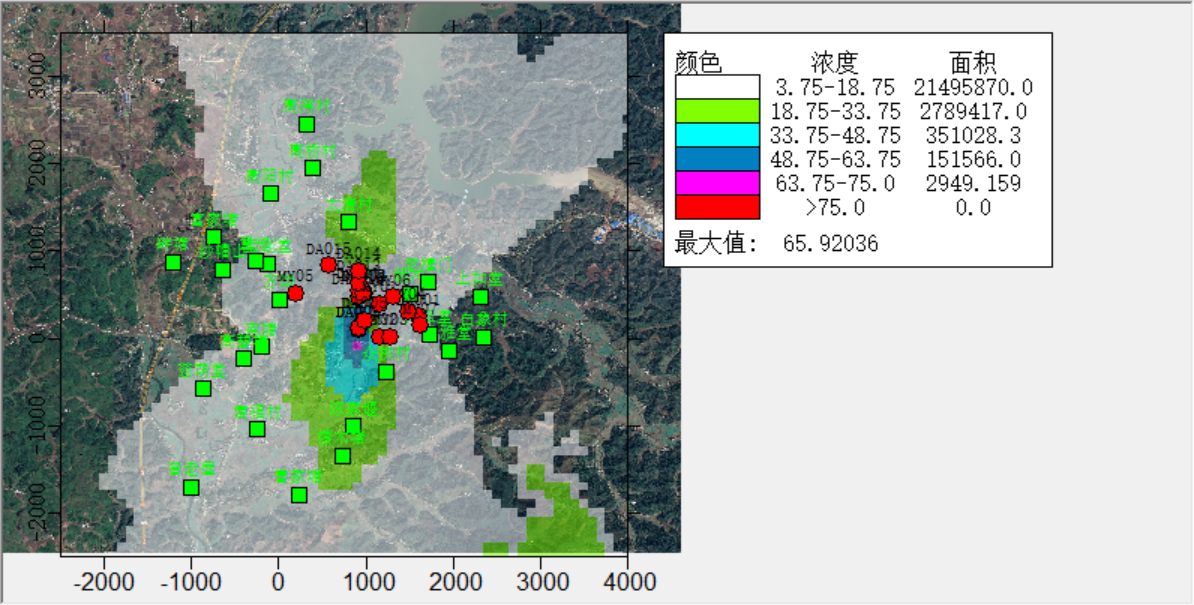 图5.2-20  PM2.524h平均浓度贡献值预测结果图  单位：ug/m3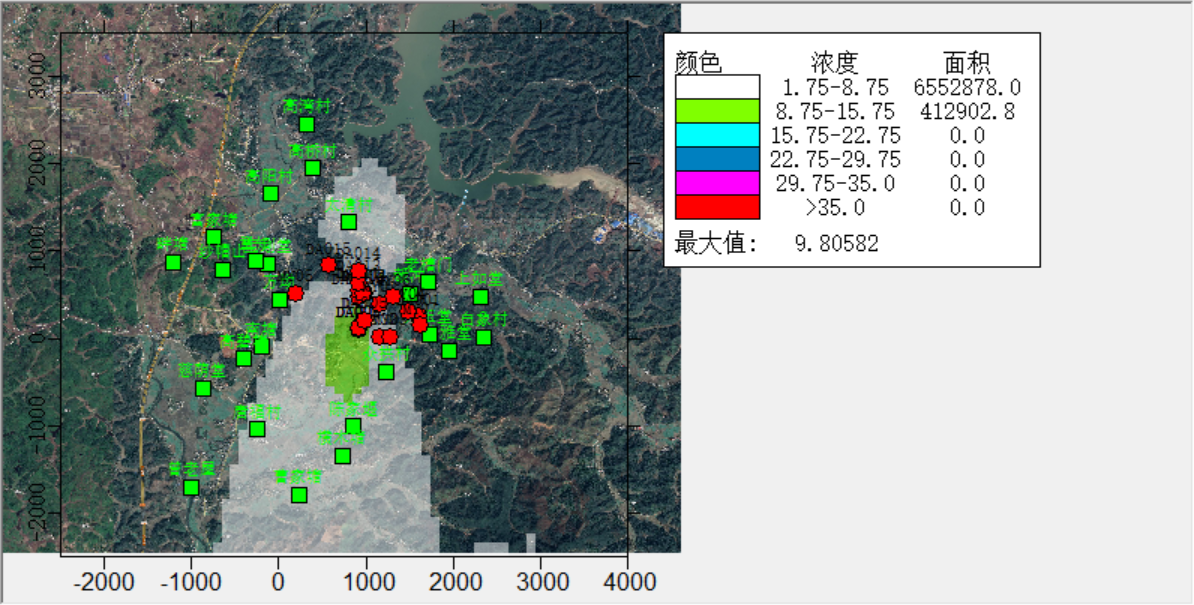 图5.2-21  PM2.5年平均浓度贡献值预测结果图5.2.3.3大气预测结果评价本项目所处区域为不达标区，根据《导则》要求，不达标区的的建设项目环境影响评价，当同时满足以下条件时，则认为环境影响可以接受：1）达标规划未包含的新增污染源建设项目，需另有替代源的削减方案；2）新增污染源正常排放下污染物短期浓度贡献值的最大浓度占标率≤100%；3）新增污染源正常排放下污染物年均浓度贡献值的最大占标率≤30%（其中一类区≤10%）；4）项目环境影响符合环境功能区划或满足区域环境质量改善目标。现状浓度超标的污染物评价，叠加达标年目标浓度、区域削减污染源以及在建、拟建项目的环境影响后，污染物的保证率日平均质量浓度和年平均质量浓度均符合环境质量标准或满足达标规划确定的区域环境质量改善目标，或按8.8.4计算的预测范围内年平均质量浓度变化率k≤-20%;对于现状达标的污染物评价，叠加后污染物浓度符合环境质量标准:对于项目排放的主要污染物仅有短期浓度限值的，叠加后的短期浓度符合环境质量标准。（1）替代源削减方案本项目不属于达标规划中的新增污染源，根据当地生态环境主管部门提供资料，项目的替代源包括板市乡子园砖厂、西渡镇宏伟砖厂、演陂镇正源砖厂、渣江镇油库砖厂、渣江镇河西砖厂、大安乡上升砖厂、西渡镇咸育砖厂，总计减少产能为2.6亿块砖，根据调查这7个砖厂能源均为燃煤，均采用隧道窑工艺，且未采取废气治理措施，参照《排放源统计调查产排污核算方法和系数手册-303砖瓦、石材等建筑材料制造行业系数手册》，二氧化硫产污系数为14.8kg/万块标砖，氮氧化物产污系数为3.66kg/万块标砖，则关闭这7家砖厂，可为本项目提供替代削减量为：SO2384.8t/a，NOx95.16t/a；其次衡阳县总计有14家砖厂进行了脱硫脱硝改造，改造后脱硫效率增加了80%，脱硝效率增加了50%，14家砖厂总计产能为5.1亿块砖，因此改造前污染物排放量为SO2：754.8t/a、NOx:186.7t/a，整改后污染物削减量为SO2：603.84t/a、NOx:93.35t/a。则总计削减量为SO2：988.64t/a、NOx:188.51t/a。本项目总计排放SO2：155.16t/a，NOx：407.19t/a，根据要求需要进行倍量削减替代，则需要削减SO2：310.32t/a，NOx：814.38t/a。衡阳县生态环境局提供的7家关闭砖厂及14家整改装车的削减量能够满足项目SO2的倍量削减需求，但NOx的削减需求仍差625.87t/a，因此NOx采用异地削减的方法，衡阳县界牌陶瓷工业园购买了湖南柳化桂成化工有限公司NOx总量756.13t/a，可作为本项目的削减源，湖南柳化桂成化工有限公司由于自身原因原有的NOx排放量削减了756.13t/a，正好为闲置排放量，交易后作为本项目排放使用。（2）短期浓度占标率根据预测结果可知，项目各污染物最大贡献值短期浓度占标率如下：表5.2-23  短期浓度占标率根据上表可知，项目各污染物短期浓度占标率均低于100%，因此大气环境影响可以接受。（3）贡献值长期浓度占标率根据预测结果可知，项目各污染物最大贡献值长期浓度占标率如下：表5.2-24  短期浓度占标率根据上表可知，项目各污染物年均浓度占标率均低于30%，因此大气环境影响可以接受。（4）叠加浓度评价根据预测结果可知，项目各污染物叠加浓度如下：表5.2-25  短期浓度占标率由上表可知，SO2的98%保证率日平均浓度叠加值和年平均浓度叠加值均能达标；NOx98%保证率日平均浓度叠加值超标，年平均浓度叠加值达标；PM1095%保证率日平均浓度叠加值和年平均浓度叠加值均超标；TSP日平均浓度叠加值达标；氟化物日平均浓度叠加值达标；VOCs日平均浓度叠加值达标；PM2.595%保证率日平均浓度叠加值和年平均浓度叠加值均超标。主要超标因子包括NOx、PM10、PM2.5，根据导则要求，按8.8.4计算的预测范围内年平均质量浓度变化率k≤-20%。1）NOx年平均质量浓度变化率K计算根据项目替代源削减方案可知，区域削减NOx量可达951.6t/a，采用AERMOD进行预测，K值计算公式如下：式中：C本项目——本项目污染物年均浓度贡献值，ug/m3；根据上述公式计算，计算结果如下：表5.2-26  NOx变化率K值计算结果表根据计算结果，NOx年平均质量浓度变化率K小于-20%，根据《导则》，项目NOx大气环境影响属于可接受程度范围内。2）PM10年平均浓度变化率K计算根据项目替代削减源方案，总计可削减颗粒物（PM10）排放量约为3848t/a，采用AERMOD进行预测，K值计算结果如下：表5.2-27  PM10变化率K值计算结果表根据计算结果，PM10年平均质量浓度变化率K小于-20%，根据《导则》，项目PM10大气环境影响属于可接受程度范围内。3）PM2.5年平均浓度变化率K计算根据项目替代削减源方案，总计可削减SO23848t/a，削减NOx951.6t/a，采用AERMOD进行计算二次PM2.5的削减浓度，计算K值结果如下：表5.2-28  PM2.5变化率K值计算结果表根据计算结果，PM10年平均质量浓度变化率K小于-20%，根据《导则》，项目PM10大气环境影响属于可接受程度范围内。5.2.3.4大气环境防护距离根据预测结果，各污染物在厂界就能达标，厂界外也无超标点，因此无需设置大气防护距离。5.2.3.5大气环境影响预测与评价结论本项目位于不达标区，且不属于达标规划中包含的新增污染源建设项目，但本项目已有替代污染源，为板市乡子园砖厂、西渡镇宏伟砖厂、演陂镇正源砖厂、渣江镇油库砖厂、渣江镇河西砖厂、大安乡上升砖厂、西渡镇咸育砖厂，总计可替代削减SO2：3848t/a、NOx：951.6t/a，符合倍量削减要求；项目各污染物的短期浓度贡献值（1h平均浓度贡献值和24h平均浓度贡献值）均低于100%，长期浓度贡献值（年平均浓度贡献值）均低于30%；SO2的98%保证率日平均浓度叠加值和年平均浓度叠加值均能达标；NOx98%保证率日平均浓度叠加值超标，年平均浓度叠加值达标；PM1095%保证率日平均浓度叠加值和年平均浓度叠加值均超标；TSP日平均浓度叠加值达标；氟化物日平均浓度叠加值达标；VOCs日平均浓度叠加值达标；PM2.595%保证率日平均浓度叠加值和年平均浓度叠加值均超标。主要超标因子包括NOx、SO2、PM2.5，NOx年平均质量浓度变化率K为-49.49%，小于020%；SO2年平均质量浓度变化率K为-77.93%，小于-20%；PM2.5年平均质量浓度变化率为-44.07%，所有K值均低于-20%。综上所述，本项目大气环境影响符合《导则》要求，环境影响可以接受。5.2.4地表水环境影响预测与评价5.2.4.1 废水产生及处置措施本项目营运期生产废水中主要污染物是SS。项目拟采用沉淀法处理，废水经多级沉淀池处理后，上清液由泵提升回球磨工序循环再用，不外排，对厂外水环境基本无影响。生产废水分类收集后，经独立建设的混凝沉淀池处理后回用于各个工序。项目生活污水产生量为57600t/a，废水中主要污染物为SS、BOD5、COD、NH3-N、动植物油，生活污水采用A/O型污水处理装置处理后近期排入白象河；远期待污水处理厂建成后，由市政污水管网排入工业园的污水处理厂处理，最终排入白象河。5.2.4.2 评价等级根据《环境影响评价技术导则 地表水环境》（HJ 2.3-2018）中5.2评价等级的确定，本项目生产废水循环使用，不外排，生活污水处理达标后，近期排入白象河，远期待园区污水处理厂建成运营后，排入园区污水处理厂，且排放量小于200m3/d，污染物当量小于6000，因此评价等级为三级A。5.2.4.3生活污水排放影响分析1、污染源分析根据工程分析结果，生活污水排放情况如下：表5.2-29  生活污水污染物产生和排放情况2、白象河水文资料建设项目地表水汇入河流白象河主要水文水质参数见表5.2-20。表5.2-30  白象河水力水质参数3、预测因子和预测时段预测因子：CODcr、氨氮；预测时段：枯水期；预测工况：非正常排放；预测段面：拟建项目地表水与白象河河水混合断面。4、预测模式项目生活污水处理达标后直接排入项目东南侧道路排水系统排出，流入白象河，最终汇入岳沙河，属岸边点源排放。采用完全混合模型进行预测。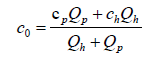 式中：Co—污染物浓度（mg/L）；Cp—污染物排放浓度（mg/L）；Ch—河流上游污染物浓度或湖（库）污染物现状浓度（mg/L）；Qp—废水排放量（m3/s）；Qh—河流流量（m3/s）。5、预测及评价结果采用单因子对比超标倍数法及单因子贡献率方法进行评价。预测结果见表5.2-21。表5.2-31  生活污水排放河流完全混合段预测结果  单位：mg/L根据预测结果，COD和氨氮均能满足Ⅲ类水质标准要求，生活污水排入白象河，对白象河影响不大。5.2.5地下水环境影响分析5.2.5.1区域地质构造、水文地质1、评价区地质构造依据区域地质及地质调绘资料，项目区域位于平（江）早——晚期新华夏系拗（褶）陷（断）带的南端。区内构造形迹以北北东构造、东西向构造和弧形构造为主。构造带走向20°~30°，主要分布于衡阳县县境东部，由于受晚期北东向构造带的干扰破坏，零星孤立出露。构造带按白垩系的分布状态，进一步分为沉降带及隆起带。沉降带主要由白坚系构成，隆起带则缺失白垩系或沉积厚度减薄，并且发育压扭性断层。（1）的喽——杉桥北北东向构造隆起带本带位于衡阳县县境东部，带内分布有燕山早期的白石峰二云母花岗岩基，出露形状为不规则的长椭圆形，其长轴方向为北北东。它侵入于南岳斑状黑云母二长花岗岩中，形成时期稍晚，受北北东向构造控制，是本隆起带的组成部分。位于岩体南西侧的蓟县系分布区，其出露形状的长轴走向也为北北东，其中北北东向断裂极发育，也是本隆起带的组成部分。本隆起带中断层走向20°-30°，其压扭性，主要断裂有白石园断裂（19）、蒋家町断裂（20）、郑老屋断裂（21）、界牌——盐田桥断裂（23），其中以界牌——盐田桥断层（23）规模最大，区内继续延伸长约30km，断层走向30°，沿断层发育角砾岩及拖曳褶曲，并且断层两侧岩层中硅化、片理化及镜铁矿化、铅锌矿化极明显。界牌南西银溪公路边，硅化破碎带宽约20余m，走向15°-25°，青白口系砂岩组成的角砾呈滚圆至次梭角状，砾径较均匀，多为2-5cm，并且沿破碎带有镜铁矿化现象。沿断层往南西，断层通过白石峰西侧的片麻岩带，使丁老局附近水塘边的片麻岩产生轴向约290°的拖曳褶曲，再往南西断层在胡梁山一带的红层中迹象不明。（2）渣江——西渡沉降带本带位于衡阳县县境中南部，属衡阳盆地的北缘。本沉降带中以白垩系分布最广，其次还有小面积的下第三系枣市组及下侏罗统零星出露。它们都呈北北东向展布。其中以白石坳至水寺间地层发育较全，是沉降带中40°，由于沉降带由西往东发生沉积迁移，向斜两翼不对称，南东翼部只出露枣市组。此外，在上述地区北侧的狮子桥一带，只分布有白垩系，而且岩性变粗，砾岩层加厚，是沉降带中相对隆起的地区。因此，沉降带中各处的沉积是不均一的，也有相对隆起及相对凹陷的区分。2、区域水文地质类型红岩地区的地下水附存于泥岩、泥质粉砂岩、沙页岩中，面积728.85平方千米，占全县总面积27.55%，分布地区在醒狮、甲满、渣江、台源、西渡一带。岩浆岩地区包括关帝庙、将军庙、白石峰诸岩体，面积约388.7平方千米，占全县总面积14.7%。变质岩裂隙承压力水常以泉井型涌出，全县具有一定抗旱能力的泉井共272处，年涌水总量为634立方米。主要泉井有龙泉井、金乌井、方工温泉、浪井。衡阳县位于衡邵干旱走廊腹部，水资源严重不足，人均水资源为1273立方米，低于全国全省全市水平。地下水的赋存条件与地下水类型依据地下水的赋存条件及动力特征，结合地层岩性将本区地下水划分为第四系松散岩类孔隙水、基岩裂隙水、碳酸盐岩裂隙岩溶水。分述如下：（1）第四系松散岩类孔隙水残、坡积层孔隙水：分布于沿线台地、斜坡等地，地下水沿基岩面渗出，受大气降水补给，水量贫乏且动态不稳定。冲洪、洪积层孔隙水：主要分布于漫滩、阶地及其部分支沟。以砂、砾、卵石为主要含水层，地下水埋深0.5-5.0m，水量较丰富。（2）基岩裂隙水主要分布于沿线低山丘陵区。基岩裂隙发育，为地下水提供了赋存空间，区内岩层切蚀较强，地下水常沿砂岩、泥岩接触面渗出或股状流出。而沿线基岩裂隙、节理较发育，裂隙水排泄条件较好，但储水条件较差，一般都以渗流形式排泄于沟谷内，涌水量较小。地下水的补给、径流与排泄条件区内地下水主要靠大气降水补给和近源排泄。其中松散岩类孔隙水补给来源于大气降水、地表水，并侧向接受高级阶地地下水的补给后在区内径流，向江、河排泄；基岩孔隙裂隙水主要靠大气降水、邻近地下水补给，径流条件与含水岩性的透水性有密切关系，排泄方式主要以泉的方式集中排泄或溪河沟谷的线状排泄。3、项目周边地下水开采利用现状本项目位于衡阳界牌镇陶瓷循环经济特色工业园，周边地下水开采主要为周边村民生活用水，村民取水为自家地下水取水，无集中取水。项目所在地为分散式饮用水水源地保护区。5.2.5.2 地下水环境影响分析1、正常排放时地下水影响分析地下水中污染物，除少部分是通过岩石裂隙进入地下水，大部分污染物都是随着补给地下水的水源一起进入地下水中的。因此地下水的污染途径与其补给来源有密切的联系。地下水污染途径一般分为：通过包气带渗入；由岩溶通道、人工裂隙等直接注入；通过地表水体由岩层侧向渗入等几种。项目区地下水污染主要通过包气带渗入。项目区地下水主要靠大气降水补给，包气带降雨下渗能力较强。项目生产环节主要为地面防渗、物料输送和废液循环管道，项目车间地面均采用水泥混凝土地表硬化防渗，可以有效防止污染物入渗进入地下水系统；项目管道、各贮槽等均进行加固，项目各贮槽等均采用钢筋混凝土衬耐酸砖，一般情况下不会发生工艺水外泄，能确保工艺水顺利进入下一工段。建设方应对工艺各单元进行检查，均应采用防渗或防漏效果很好的装置设备或贮罐，装置内排水管道均采用密封、防渗材料，各单元排放的废水均经管道排放，全厂生产废水最终均由管道泵入各水池，全部回用。则本项目在正常生产情况下，对周围地下水环境基本没有影响。但从客观上分析，在生产过程中难免存在着设备的无组织泄漏以及其它方式的无组织排放（如冲洗地面等），甚至存在着由于自然灾害（主要是洪水危害）及人为因素引起的事故性排放的可能性，这些废水可通过渗漏作用对厂址区域地下水产生污染，是对区域内地下水产生污染的主要污染源。根据类比调查，无组织泄漏潜在区通常主要集中在装置区、管网接口等处，生产装置的开、停车及装置和管线维修时均有可能产生无组织排放。一般厂区事故排放分为短期大量排放及长期少量排放两类。短期大量排放（如突发性事故引起的管线破裂或管线阻塞而造成逸流），一般能及时发现，并可通过初期雨水收集池或沉淀池收集后回用，因此，一般短期排放不会造成地下水污染；而长期较少量排放（如各处管线无组织泄漏等），一般较难发现，但项目管沟均采用混凝土砌筑，下渗的可能性极小，并通过管沟进入事故池收集后回用。如果建设期施工质量差或建成投产后管理不善，都有可能产生废水的无组织泄漏，造成地下水的污染，特别是同一地点的连续泄漏，造成的水环境污染会更严重。环评要求建设方委托专业人员定期对项目区内的各管沟、车间地面、贮槽等进行检查，确保厂区和装置的防渗效果。根据相关资料，大莫古片区地层结构简单、土层厚度大，且连续性较好，基地岩石完整、较坚硬，隔水性好，含水层不易污染。且项目区不属于集中式饮用水源地，也无特殊地下水资源保护区，根据项目周边地下水水质监测结果判定，本项目对地下水环境的影响不大。2、事故排放时地下水影响分析（1）污水及水质废水事故排放主要考虑废水事故排放，根据前文分析，项目废水量为91.53m3/d，废水中污染物主要为挥发酚、COD、氨氮、石油类等，废水水质情况见表3.3-14。（2）污染途径及污染方式根据工程分析，本项目对地下水的影响主要来自废水池等，影响方式主要为以污水下渗对区域地下水水质产生影响。区域地下水总体流向为东北——西南方向，即从东北向西南排泄。本项目地下水污染方式为直接污染，在不采取措施的情况下，污染物将直接进入区域含水层，影响区域地下水水质；主要污染途径为连续入渗型，在其污染防治措施不当、防渗系数不能满足要求的情况下，其污染物随废水不断深入含水层中，影响水质。（3）事故情况下各收集池泄漏对地下水环境的预测分析根据前文分析，正常工况下，厂区生产废水处理后全部循环再利用不外排，不会对地下水造成影响。事故情况下，在项目运行中废水的收集处理过程有一定的事故发生概率，一旦发生泄漏事故，可能有一定量的废水通过包气带泄漏到地下水环境中，会对当地地下水造成污染。以下对地下水水质影响进行预测分析。①预测基本情况A、预测情景设置项目厂区地面设置了混凝土硬化措施，具有良好的防渗性能，同时设置有雨水收集的排放系统，雨天整个厂区在正常情况下不会出现积水，不会导致污染物进入地下污染地下水。因此本次评价预测考虑废水池破裂泄漏，通过包气带进入地下对地下水的影响。B、预测内容预测事故情况下，废水池泄漏的生产废水下渗对区域地下水水质的影响趋势。C、预测因子事故情况下的预测因子挥发酚、COD、氨氮。D、预测时段事故排放可能产生地下水污染的关键时段，污染发生后100d、500d、1000d、5000d作为预测时段。E、污染源概化根据生产污水收集池污染源的具体情况，将排放形式概化为点源，排放规律简化为连续排放。②预测方法采用解析法进行预测。为了揭示污染物进入地下水后，地下水水质的失控变化规律，将污染场地地下水污染物的溶质迁移问题概化为污染物连续注入的一端定浓度的一维水动力弥散问题。预测按最不利的情况设置情景，污水瞬时排放，直接进入地下水，并在含水层中沿水力梯度方向径流，污染物浓度在未渗入地下水前不发生变化，不考虑污水在包气带中下渗过程的降解与吸附作用，不考虑含水层中对污染物的吸附、挥发、生物化学反应。设计情景为极端情况（最不利条件），用于表征污水排放对地下水环境的最大影响程度和影响范围。由于收集及调查的水文地质资料有限，因此在模型计算中，对污染物的吸附、挥发、生物化学反应均不予以考虑，对模型中的各项参数均予保守性估计，选取最不利的参数进行计算，考虑污染源最大程度上对地下水水质的影响。③解析模型根据《环境影响评价技术导则地下水环境》（HJ610-2016）的要求，结合区域水文地质条件和潜在污染源特征，对地下水环境影响预测采用一维半无限长多孔介质定浓度边界模型。其如公式为：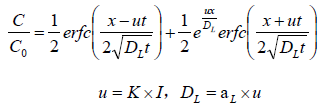 式中：x——预测点距污染源强的距离，m；t——预测时间，d；C——t时刻x处的污染物浓度，mg/L；C0——地下水污染源强浓度，mg/L；u——水流速度，m/d；DL——纵向弥散系数；erfc——余误差函数，可查《水文地质手册》；K——渗透系数（m/d）；I——水力坡度；aL——纵向弥散度（m）。④参数选取根据《岩土工程勘查报告》，评估区浅表层广泛分布第四系残坡积（Q4）层第四系红色含少量碎石的粉质粘土厚度1.1~6.0m。查阅《环境影响评价技术导则地下水环境》（HJ610-2016）中附录B渗透系数经验值表，粉质粘土渗透系数0.5m/d；孔隙度0.4，有效孔隙度约为孔隙度的20%，则有效孔隙度以0.08计；水力梯度经类比以0.005计，故项目区地下水实际流速U为0.078125m/d。注入示踪剂浓度取值来自工程分析对废水的污染物指标，具体为：挥发酚258mg/L。纵向弥散系数，按照粉质粘土的经验值取0.5 m2/d。⑤预测结果A、废水非正常排放预测结果表5.2-34  废水事故泄漏发生对下游地下水中污染物浓度贡献值变化情况表单位：mg/L从表5.2-25中可以看出，在废水池底部的防渗层出现破损或破裂，废水中挥发酚发生泄漏的非正常状况下，随着时间的增加，污染物通过防渗层发生渗漏的量会逐渐增加，渗漏进入含水层中的污染物的迁移扩散距离越来越大。1000d 后，污染物在地下水环境中的迁移扩散最大距离约为357m，且渗漏进入含水层中的迁移扩散距离还会增大，会对项目区及其下游的地下水环境造成不同程度的污染。因此，在项目建设过程中须按防渗要求做好废水沉淀池、事故池、脱硫循环水池、二级絮凝沉淀池以及化粪池、生活污水处理设施、储存池等区域的防腐、防渗措施，运行期须检查防渗层等的破损、破裂情况，若发现有破损部位须及时进行修补，杜绝形成持续的污染源。5.2.5.3 小结项目运行过程中对地下水环境存在潜在污染风险的区域主要为废水池、废水事故池、危废间、生产生活污水处理设施水池等。按照《环境影响评价技术导则-地下水环境》（HJ610-2016）中的防渗要求对厂区进行分区防渗设计，厂区做好污染防渗措施，并在运行期加强维护和管理的情况下，项目正常运行过程中产生的污废水、固废等污染物发生渗漏的可能性较小，项目建设运营对地下水环境的影响是可控的。在污水池防渗层出现破损或破裂，污染物发生渗漏的非正常状况下，随着时间的增加，污染物通过防渗层发生渗漏的量会逐渐增加，渗漏进入含水层中的污染物的迁移扩散距离越来越大。污染物运移1000d 后，污染物在地下水环境中的最大迁移扩散距离约为357m，随着时间的增加，污染物在含水层中的迁移扩散距离还会增大，会对项目区及其地下水下游的地下水环境造成不同程度的污染。在防渗层出现破损或破裂，污染物发生渗漏的非正常状况下，污染物运移1000d内，白象河水质基本不受影响。为了确保村民饮用水和用水安全及保障用水水质不降低，建设单位应做好污水池防渗措施，运行期加强维护和管理，减少污废水、固废、油类等发生渗漏或泄露的可能性，定期检修，发现泄漏及时采取补救措施。同时，加强对白象河及众拱村水质监测，发现水质异常，及时找出原因并采取补救措施，则项目的建设运行对敏感点的污染的风险是可控的。总体来水，项目为陶瓷生产项目，项目具有完备的供水系统、循环水系统和污水处理系统。正常工况下，厂区生产水废水全部循环再利用不外排，不会对地下水造成影响。但在非正常工况或者事故状态下，如废水、生活污水泄漏等情况下，污染物和废水会渗入地下，对地下水造成污染。在厂区采用分区污染防渗措施、运行期加强维护、管理和对敏感点进行定期地下水监测的情况下，污废水、固废和油类发生渗漏或泄露的可行性较小，项目的建设运营对下水环境的影响是可控和可接受的。5.2.6 声环境影响分析5.2.6.1 声环境现状质量及执行标准从项目厂址声环境质量现状监测结果来看，项目厂址所在地声环境质量满足《声环境质量标准》GB3096-2008中的3类，声环境质量较好。评价区居民关心点声环境执行《声环境质量标准》（GB3096-2008）3类标准。建设项目位于工业园区，厂址噪声排放执行GB12348-2008《工业企业厂界环境噪声排放标准》3类区标准。5.2.6.2 噪声源分析本项目主要噪声源来自球磨机、釉磨机、空压机、压机等设备噪声，通过设置减振垫以及封闭厂房隔声后的具体噪声源强见表5.2-27。根据工程总体布置情况，对厂区厂界噪声和噪声分别进行预测评价。各噪声源距预测点距离见表5.2-35。表5.2-35  项目噪声源强与厂界最近距离一览表  单位：m5.2.6.3 预测模式运营期噪声源主要为机械设备噪声，机械噪声声源较集中，相对呈点声源，因此，采用点声源距离衰减模式进行预测评价。根据《环境影响评价技术导则声环境》（HJ2.4-2009），处于半自由空间的无指向性点源几何发散衰减按下列公式计算：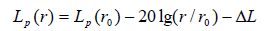 式中：Lp(r)—噪声源在预测点产生的声级，dB（A）；Lp(r0)—参考位置r0处的声压级，dB（A）；r0—参考位置距声源中心的距离，m；r—声源中心至预测点的距离，m；△LA—各种因数引起的衰减量，dB（A）。附加衰减量包括声屏障、遮挡物、空气吸收、地面效应等引起的衰减量，本次估算只考虑建筑遮挡引起的衰减。各受声点的声源叠加按下列公式计算：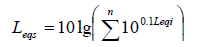 式中：Leqs—预测点处的等效声级，dB（A）；Lp(r0)—第i个点声源对预测点的等效声级，dB（A）；n—声源个数。5.2.6.4 预测结果根据以上模式，运行期预测结果见表5.2-36。表5.2-36  厂界噪声预测结果一览表  单位：dB（A）根据场界噪声预测结果，运营期厂界昼间东南西北厂界噪声贡献值能达到《工业企业厂界环境噪声排放标准》3类标准。项目运营后应严格执行防治噪声措施，尽量选用低噪声设备，同时做好绿化、围挡措施，可以减少设备噪声对厂界外声环境的影响；周边距离最近的敏感目标为东南侧距厂界50m的芳玉堂村，厂界噪声对其影响不大。6.2.4.5 小结项目对空气动力性噪声装消声器、设置独立封闭空间，机械动力性噪声采用封闭式厂房隔声及设减振垫，在工程全建成的情况下，根据场界噪声预测结果，运营期厂界昼间夜间东南西北厂界噪声贡献值能达到《工业企业厂界环境噪声排放标准》3 类标准。项目运营后应严格执行防治噪声措施，尽量选用低噪声设备，同时做好绿化、围挡措施，可以减少设备噪声对厂界外声环境的影响；周边距离最近的敏感目标为东南侧距厂界50m的芳玉堂村，厂界噪声对其影响不大。5.2.7 固体废物环境影响分析5.2.7.1 固体废弃物性质及分类项目的主要固体废弃物为陶瓷生产中的筛分粗料、废坯、废瓷，生产废水沉淀池和生活污水处理设施产生的污泥，除尘器收集的粉尘以及炉渣、石灰石膏法脱硫产生的脱硫石膏、废油墨盒、废辊道棒、废机油、废岩棉，另外还有职工生活垃圾等。类比同类固废有关资料，生产固体废弃物废坯、废瓷、污泥主要成份为粘土，其化学组成中最主要的成分是二氧化硅。另外炉渣、收集煤灰的成分主要为Al2O3、SiO2；脱硫石膏主要成分为CaSO3、CaSO4。以上的固废化学成分来看，未列入《国家危险废物名录》（2016 年）中，不属于危险废物。设备检修工段产生的少量废机油（HW08 900-249-08）和废岩棉（HW36 900-032-36）属于一般固废。因此废机油必须按相关规定要求管理和处理处置。5.2.7.2 固体废弃物处置的合理性分析1、筛分粗料筛分粗料主要来自原料预处理加工过程中，该部分粗料集中收集后外售制砖厂制砖2、废坯、废瓷陶瓷生产过程中的废坯主要来自于成型修坯、烧成检修等过程中；废瓷来自于辊道釉烧窑炉烧成后经检验不合格的产品。项目产生废坯可全部返回原料车间经粉碎后在球磨工序回用。废瓷可全部返回原料制备工段利用。3、污泥项目生产废水池污泥主要成分为Al2O3、SiO2，且杂质含量低。由于建筑陶瓷对原料要求不高，因此本项目生产废水产生的污泥可全部返回原料制备工段利用。生活污水处理站污泥定期清掏后，委托当地环卫部门处置。4、炉渣项目热风炉产生的炉渣全堆存于厂内渣堆棚，定期外销给制砖厂制砖。5、粉尘本项目生产过程中热风炉除尘器收集烟尘，堆至煤渣棚，定期外售；煤堆场布袋除尘器收集的粉尘主要为煤粉，收集后用作水煤浆制备煤粉；其余布袋除尘器收集的粉尘全部返回原料配料工段利用。6、脱硫石膏项目脱硫石膏全堆于厂内渣堆棚，外售水泥厂或建材厂用作原料。7、废油墨盒本项目油墨使用会产生废油墨盒，根据建设单位提供的资料，本项目使用油墨不属于危险配置品且不含油任何危险物质，因此属于一般固废，全部由厂家回收。8、废陶瓷辊棒本项目生产过程需要使用陶瓷辊棒，经破碎后回用于生产。9、废机油项目生产过程中设备维修会产生废机油属于危险废物（HW08 900-249-08），采用专用桶收集后，暂存于危废暂存间，用作压机刷油，不外排。10、废岩棉本项目设备检修会产生废岩棉，属于按一般固废处置。综上所述，项目生产中产生的筛分粗料、废坯、废瓷，生产废水沉淀池和生活污水处理设施产生的污泥，除尘器收集的粉尘以及炉渣、石灰石膏法脱硫产生的脱硫石膏、废油墨盒、废辊道棒、废机油、均可得到合理处置，处置率可达100%。5.2.7.3 生活垃圾处置项目生活垃圾的物质主要有纸、厨房垃圾、塑料等，对环境的影响是多方面的，特别是厨房垃圾（废弃包装袋、饮料瓶、残菜剩饭）如不及时清运走，在高温的天气，会产生恶臭，使人产生厌恶感。因此建设项目在厂区设置垃圾桶，产生的生活垃圾由建设单位统一收集于垃圾桶后委托当地环卫部门处置。5.2.7.4 小结由以上分析可知，该项目运营期产生的各类固废均得到了妥善的处置，不外排，且各类固废的处理措施均可行，因此固废对环境的影响不大。5.2.8 土壤环境影响分析5.2.8.1 环境影响识别1、项目类型根据《环境影响评价技术导则土壤环境（试行）》（HJ964-2018）附表A.1，本项目属于“金属冶炼和压延加工及非金属矿物制品”行业中“其他”，项目类别为Ⅲ类。2、影响类型及途径拟建项目施工期主要为土方施工、厂房建设及设备安装，主要污染物为施工期扬尘，不涉及土壤污染影响。营运期窑炉烟气涉及氟化物外排对土壤有大气沉降影响，废水在事故泄漏工况下下渗将会对土壤造成垂直入渗影响。本项目生产废水经多级沉淀池处理后，上清液由泵提升回球磨工序循环再用，不外排；生活污水采用A/O型污水处理装置处理后近期排入白象河，不会造成废水地面漫流影响。拟建项目不涉及酸、碱、盐类物质，不会造成土壤酸化、碱化、盐化。综上，本项目影响类型见表5.2-37。表5.2-37  建设项目土壤环境影响类型与影响途径表由表5.2-28 可知，拟建项目影响途径主要为运营期大气沉降污染和垂直入渗污染，因此拟建项目土壤环境影响类型为“污染影响型”。3、占地规模本项目建设项目占地面积约1165333.2m2（116.53hm2），占地规模为大型（≥50hm2）。4、土壤环境敏感程度本项目位于衡阳界牌陶瓷循环经济特色工业园区，项目500m范围内存在居民和耕地，故项目所在地周边土壤环境敏感程度为敏感。5、评价等级根据《环境影响评价技术导则土壤环境（试行）》（HJ964-2018）表4 污染影响型评价工作等级划分表，本项目土壤环境影响评价等级为三级。5.2.8.2 现状调查与评价1、调查范围根据《环境影响评价技术导则土壤环境（试行）》（HJ964-2018），结合项目特性，土壤现状调查范围为项目占地范围及占地范围外0.05km 范围，面积136.45hm2。2、敏感目标项目占地范围及占地范围外0.05km，范围无周边居民点，但有少量耕地。3、土地利用类型调查根据现场调查结果，拟建项目场地及周边土地利用类型调查结果见表5.2-38。表5.2-38  土壤评价范围现状土地利用利用类型4、影响源调查调查评价范围内现无工业企业，无与建设项目产生同种特征因子或造成相同土壤环境影响后果的影响源。5.2.8.3 影响分析1、氟化物对植物影响机理植物可从空气、土壤和水体中吸收或富集氟化物，植物吸收过多氟化物后，会出现叶褪绿，叶末端坏死，果实发育非正常或受阻等反应，从而降低作物产量，影响粮食品质。空气中的氟化物能够以气态形式通过植物叶片气孔进入植物体内，也可随着颗粒物沉积植物叶面上，这种沉积作用对植物叶片氟的贡献较大，对食用该植物的动物也造成明显伤害，叶片吸附的气氟主要分布在叶片内，而根部吸收的氟能扩散到叶片及根的组织内部，从而造成植物受氟伤害。大气中氟化物危害作物的症状是在叶尖和叶缘出现伤斑，氟化物浓度高时，症状可扩展到叶片中部，当受害严重时由于细胞枯死而出现枯斑症，作物中氟化物的分布为叶>根>果,氟化物对植物的影响与氟化物的浓度、暴露时间、植物种类、生长期及植物生长区的水文地质有关。不同植物或同一植物在不同生长期对氟化物敏感性相差很大，例如：开花期的水稻最易受到氟伤害，植物对大气氟化物有积累特性并与其在氟化物中的暴露时间成正比。据研究，绿色叶菜类具有约10倍高的蓄积，大米具有约5 倍高的蓄积，其他作物未表现出明显的蓄积；而另一方面，植物吸收氟化氢后，在叶片中仍保持可溶性状态，可能从叶片中丧失，据报道，玉米停止氟化物熏气一星期后，叶片中失去氟化物46-70%，老油菜停止氟化物熏气十一天后，失去氟化物105-310μg/g，紫花苜蓿停止氟化物熏气8-22 天失去50%，许多植物饲料一天内失去100μg/g，氟的丧失主要靠生长稀释。雨水可以洗脱植物叶片表面的氟化物，减少植物中的氟含量，从而降低植物的伤害。植物生长地土壤中的元素组成决定了氟化物在其中滞留的形式，也决定了植物中元素组成，它们都是决定氟对植物影响的重要因素。大气氟化物危害植物后，不仅能产生各种可见症状，并且对植物生长有明显影响，使生长受阻，如大麦受害后株高降低，穗长缩短，有效穗数、穗粒数和地上部分干重均明显减少，玉米受氟影响则物侯期明显延长，树木受氟危害下，春季发叶推迟、秋季落叶提前、叶片变小、分枝多、节间短、小枝丛生，植株普遍矮化，使光合作用速率下降等。大气中氟化物是引起农作物产量损失较大的污染物，相同浓度的氟化物比SO2的毒性大20-100 倍，据有关资料报道，植物对氟的吸收相当迅速，并随外界氟浓度的增加而增加，在低浓度时，氟也能穿过表面皮层而蔓延开，在叶片内积蓄，其积蓄量与大气浓度相关性极为显著。2、作物影响分析目前对植物伤害阈值的确定主要是根据叶片产生可见伤害症状（一般以产生5%受害叶面积为标准）的危害剂量（HF 浓度X 暴露时间）来判断，而要确定影响植物生长或产生量的阈值则要困难得多，当前国外已开始转向探讨剂量、生长和剂量、产量关系的研究，以期找出慢性危害的阈值，单尚未有成熟结果。表5.2-39  HF对植物的伤害阈值参考《武钢集团昆明钢铁股份有限公司推进供给侧结构性改革实施环保搬迁转型升级项目环境影响报告书》中HF对植物的伤害阈值预测结论可知：本项目厂址所在地周围种植的农作物较少，主要是水稻、玉米和马铃薯，有少量种植四季豆和萝卜，按照农作物对HF 敏感程度分类，玉米属中等敏感作物，马铃薯属抗性作物。由上表数据分析可知，各关心点氟化物叠加值预测结果基本都在HF 对抗性及中等作物产生5%伤害的阈值范围内；此外，项目附近种植作为稀少，因此本项目建成后对各关心点农作物的影响将是有限的。5.2.8.4 保护措施与对策1、土壤污染防护措施拟建项目土壤污染防治措施按照“源头控制、过程防控、跟踪监测、应急响应”相结合的原则，从污染物的产生、运移、扩散、应急响应全阶段进行控制。拟建项目主要土壤污染防护措施包括源头控制措施及过程过程措施，拟建项目土壤污染防护措施见表5.2-40。表5.2-40  土壤污染防护措施一览表2、跟踪监测为了掌握拟建项目土壤环境质量状况和土壤中污染物的动态变化，拟建项目实施后，针对全厂实施土壤跟踪监测。根据导则要求，结合项目特征，在厂区外敏感点布置1 处土壤跟踪监测点，在厂区内布置1 处垂直入渗土壤跟踪监测点，1 处大气沉降土壤跟踪监测点。各土壤跟踪监测布置情况见表5.2-41。表5.2-41  土壤污跟踪监测点布置一览表5.2.8.5 小结综合以上分析，正常状况下，本项目建成后对各关心点农作物的影响将是有限的；由于采取了严格的防渗措施，不会因污水下渗造成土壤污染。污水处理设施泄漏非正常状况下，污水通过污水池裂缝进入土壤，将会造成土壤污染。5.2.9 生态环境影响分析建设项目对厂址周围生态环境的影响体现在二个方面，一是废气排放对周围农作物和土壤的影响；二是土地利用方式的改变对厂址现有植被的影响。5.2.9.1 对土地利用、动植物的影响分析根据现场调查，区域的土地利用类型以工业用地和疏树林为主，其次是耕地和居民地。疏林地植被类型以青岗树、栎类灌丛等为主。项目所在区域附近1km内无珍稀动、植物和自然保护区，现场调查未发现国家保护的动植物物种。项目对土地利用方式的改变使厂址现有植被直接破坏，这使得的植物全部死亡，但所受影响的植物物种都是多为常见种、广布种，并且工程影响到的是植物种群的部分个体，种群的大部分个体在评价区域以外广泛分布，不会导致物种灭绝，也不会改变评价区域的区系性质。同时，项目建成后，会种植新的绿化植物，项目的运行不会引起当地动植物物种的灭绝，对当地的植被影响很小。5.2.9.2 烟（粉）尘影响排放烟气中的含烟（粉）尘，进入环境空气后，通过自然沉降和降雨的淋洗进入厂区内、周围土壤和植被表面。烟（粉）尘对植物的危害主要是由于烟（粉）尘沉积于叶、花和茎上并凝结成壳，阻碍植物的光合作用；阻塞气孔，影响植物的蒸腾和呼吸；阻碍花粉发芽，影响受精，甚至导致植物叶面坏死，造成植物生长发育不良。本项目主要是喷雾干燥塔、辊道烧成窑产生的烟尘、料仓粉尘、压机粉尘、磨边粉尘和厂区无组织粉尘，烟尘经除尘器收集后通过35m排气筒排放，料仓、压机和磨边粉尘经布袋除尘器处理后通过15m 排气筒排放，厂区无组织粉尘的处理措施主要为洒水降尘，根据预测得出，项目喷雾干燥塔废气烟尘、料仓粉尘、压机粉尘、磨边粉尘和厂区无组织粉尘最大占标率和最大浓度均较小，排放量不大，能做到达标排放，因此，项目烟（粉）尘对周围植被和土壤的影响有限。5.2.9.3 SO2的影响SO2对植物的危害主要表现在叶片失色，叶绿或叶脉间变成褐色，致使植物的正常生理功能受到抑制甚至死亡。SO2对植物的生理影响表现为：刺激气孔不正常地开放或关闭，影响正常的生理机能；植物的新陈代谢受到干扰，一般是呼吸作用加快；总蛋白质含量降低；使植物光合作用降低叶绿素含量减少等，导致细胞脱水坏死，叶脉间失绿，出现褐色斑点，甚至被漂白。不同的SO2浓度对植物的危害见表5.2-42。表5.2-42  不同SO2浓度对植物的危害情况本项目建成后排放的SO2污染物对评价区内各关心点的小时最大地面浓度贡献值均未超过《环境空气质量标准》（GB3095-2012）中小时标准限值。项目SO2的排放对周围植物的影响较小，对厂址周围的农作物不会造成有害影响。5.2.9.4 氟化物的影响氟化物被认为是对环境最严重的污染物之一。慢性氟中毒在人体中第一代上迹象就是出现斑点，然后就是韧带变软。气态氟化物对植物和动物的损害比对人的损害大的多。所有关资料，其环境尝试低至（1.5～4）×10-5mg/m3范围内都会损害剑兰，松树和果树。牛等动物在空气中氟化物浓度超过0.03mg/m3时会受到影响，最终得骨质硬化症。大气中的氟一般以HF的形式存在，它对动、植物都有很强的毒性，当人畜吸收达一定浓度氟化物后，会引起中毒及死亡。当空气中氟化物浓度超过1mg/m3时，就会对人的呼吸器官等产生影响，同样植物吸收积累一定量后，也会导致中毒死亡。因此，项目投产后，如不控制氟化物的排放浓度，周围植被、周围农民的耕牛及牲畜等健康将遭到威胁。因此应定期对外排废气进行监测，对脱硫塔脱氟效果进行验证，确保其处理效率，使氟化物达标排放。同时采取技术、工艺、设备、管理等综合预防措施，使氟化物排放气体最小量化，对周围环境影响达最小化。5.2.9.5 对农田土壤的影响拟建项目生产过程中排放的粉尘其主要化学成份是Si、Ca、Al 的氧化物，其水悬浮液呈碱性，过多的粉尘（一般认为在48g/d•m2 以上）会导致土壤表层PH值的升高，土壤向碱性方向变动，降低了土壤中微量元素的活性，影响土壤微生物的活动，导致土壤发生板结现象，影响植物的正常发育。本建设项目正常排放时的TSP浓度可达到《环境空气质量标准》（GB3095-2012）及其修改单二级标准，因此，项目所排粉尘对周围农田土壤的影响很小，不至于使农田土壤发生板结现象，对土壤质量影响不大。5.2.9.6 小结根据上述分析，项目位于工业园区，项目建设对区域生态环境的影响范围和影响程度均较小，实际运行过程中排放污染物量小，项目运营对生态环境的影响是可以接受的。5.3 环境风险评价5.3.1 影响分析天然气化学计量浓度19.2%，当天然气浓度在化学计量浓度附近时其压力峰值最大，实验发现，当天然气浓度为20%时爆炸威力最大。天然气与空气的混合气体产生爆炸必须具备三个条件，即爆炸三要素：一是天然气在空气中有一定的浓度，即在爆炸上下限之间；二是有火源存在或混合气体达到着火温度；三是密闭容器中有一定空间。天然气的爆炸极限分别为21.5~67.5%和4.5~35.8%。在天然气与空气混合物中，投入火源即在火源周围发生化学反应，反应生成的热量使气体骤烈膨胀；气体的温度、压力、密度急剧增大，其周围的可燃气体压缩。从热力学可以知道，气体绝热压缩可产生高温，使可燃气体达到燃点而燃烧。此时的火焰传播速度将超过音速，达到1000~3500m/s，温度高达6000K，局部压力会超过20kg/cm2。如果是发生在密闭容器或空间中，即引起猛烈的爆炸。由于天然气爆炸时产生的冲击力很大，压力约为7.5绝对大气压，因而其破坏性和危险性也很大。天然气爆炸可使天然气设施、窑炉、厂房等遭到严重破坏，同时可使人受伤致残或死亡。因此要采取一切安全措施严防天然气爆炸事故的发生。在本项目中容易发生天然气爆炸的地点是天然气管道、窑炉燃烧室和烟道、通风不良的厂房、暗沟等，外窑炉点火时发生爆炸的可能性很大。现假设持续10分钟天然气泄漏后发生火灾爆炸，采用穆尔哈斯（Moorhowse）和普里恰特（Prichard）提出的经验公式计算热辐射量。火灾的最大半径Rf（m）式中：M为可燃物质释放的质量（kg）火球持续时间tf（s）燃烧时能量的释放率Q：式中：He为燃烧热（J/kg）；η为燃烧效率，随物质的饱和蒸汽压而变化，η=0.27P0.32。距火球中心rm处的辐射通量H（W/m2）为：式中：T为传导系数。火灾是火通过放出辐射热影响周围环境，如果辐射足够大时，可以引起其他可燃物燃烧，生物也可能被点燃。因此辐射热造成的损害可由接收热辐射能量的大小来衡量。标准的计量方法是以单位面积在接触时间内所接受能量的大小来衡量，另一等效方法是用单位面积受到辐射的功率大小来计算。火球危害级别划分及不同辐射量对应的损害情况见表5.3-1。表5.3-1  辐射通量对应的损害情况本次评价将天然气爆炸类比一氧化碳爆炸，取系数如下：M=268.2kg；P=309kPa；He=10107kJ/kg；T=1.0；计算结果如下：火灾最大半径Rr=16.6m；火球持续时间tf=6.78s；火灾释放能量Q=676235kJ/s；危险级别对应的距离见表5.3-2。表5.3-2 危害级别对应的距离从上分析可见，假设有10分钟持续时间的天然气泄漏并发生爆炸，火球对建筑物和设备的严重损害范围Ⅰ级为距离天然气泄漏点37.9m以内的区域，Ⅲ级为65.6m以内的区域，Ⅳ级为116m以内的区域。因此爆炸的主要影响范围局限于厂区以内，基本上不对外界产生影响。且天然气爆炸燃烧的产物是CO2，对环境不会构成明显的影响。5.3.2 事故风险防范措施根据国家环保总局《关于对重大环境污染事故隐患进行风险评价的通知》（环管字[1990]057号）和国家环境保护部《关于进一步加强环境影响评价管理防范环境风险的通知》（环发[2012]77号），通过对污染事故的风险评价，各有关企事业单位应制定防止重大环境污染事故发生的工作计划，消除事故隐患的实施及突发事故应急处理办法等。在制定事故应急计划时，首先要确定事故发生后的事故处理单位部门及合作单位，及各有关部门和单位的应急通讯方式。1、事故应急管理系统分为四个主要阶段：预防：从应急管理角度，防止紧急事件或事故的发生，采取应急行动；预备：应急发生前准备的工作，主要是为了建立应急管理能力；响应：事故发生之前、中间和事故所立即采取的行动；恢复：在事故发生之后立即进行，尽快恢复正常状态。2、事故应急求援系统分为：应急求援组织机构：包括应急指挥机构、事故现场指挥机构、支持保障机构、媒体机构、信息管理机构；应急求援预案：实现制定，用于计划指导整个应急求援过程；应急训练和演习：预案的一部分，确保事故发生时应急预案能得到实施与贯彻；应急求援行动：发生紧急情况时所采取的一系列行动；现场清除与净化：主要采取稀释，中和等方法。5.3.2.1生产过程风险防范措施生产过程事故风险防范是安全生产的核心，要严格采取措施加以防范，尽可能降低事故概率。1、原料准备过程煤场应设在地势较高的地域，地面应进行除湿、压实处理，地下应妥善设置排水沟。不同牌号的原煤应分隔存放，煤堆与厂房、生产装置的距离不得小于8m，附近不可堆积易燃物，严禁吸烟。所有设备应经常检查，发现故障及时检修，动人检修时须做好监护。2、天然气的燃烧过程在窑炉送天然气和点火时首先检查烧嘴前阀门是否关严，同时要检查烟道闸板或排烟机是否打开，使炉膛通风良好，避免天然气淤积。点火时要先开风并伸入点火器，后开天然气。点着火后，当炉温低于750℃时，要时刻注意检查，防止烧嘴熄灭，一旦灭火，必须立即关闭烧嘴。在设计时应考虑设置防爆门。6、天然气中毒的防范措施（1）对生产中可能泄漏天然气的设备和工作区域设有安全警示标志，配备便携式CO检测仪，安装CO报警装置，制订和实施严格规范的设备维修制度，提高设备、各种泵类、风机及其阀门、法兰等的密封性能，降低设备、管线的泄漏，一经发现泄漏应立即检修，不得延误。（2）天然气设施停气检修时，必须切断天然气来源并将内部天然气吹净。进入天然气设备内部或可能存在天然气的部位，应进行CO含量分析，并经安全管理人员开具安全作业证后方可进入。7、操作规范当作业时必须有天然气泄漏时（如带天然气抽堵盲板），防止事故的唯一办法就是防止火源存在，这时作业必须使用铜质或木质工具；特别情况下使用铁质工具、吊具时，表面应涂好油，并应十分慎重操作，防止摩擦产生火花，作业区内严禁火源接近或存在。8、设备检查新投产或大修后的天然气管道要按规定进行严密性试验；车间内的天然气管道必须定期用肥皂水试漏；对窑房内空气中天然气含量经常进行检查，并应保持室内通风良好；窑体砌筑上应保证设计给定的夹缝要求，尤其是烧窑和烧体结合不稳u更应加强密封。5.3.2.2废水贮存过程风险防范1、废水沉淀池须采取防腐、防渗、防漏措施。废水沉淀池及输送管道须定时检查，出现渗漏现象应立即抢修。2、操作人员应穿戴相应的防护用具。防护用具包括工作服、橡皮围裙、橡皮袖套、橡皮手套、长筒胶靴、防毒面具、滤毒口罩、纱口罩、纱手套和护目镜等。操作前应由专人检查用具是否妥善，穿戴是否合适。操作后应进行清洗或消毒，放在专用的箱柜中保管。3、在处理废水时，不得饮酒、吸烟。工作完毕后根据工作情况和危险品的性质，及时清洗手、脸、漱口和淋浴。必须保持现场空气流通。如发现恶心、头晕等中毒现象，应立即到新鲜空气处休息，脱去工作服和防护面具，清洗皮肤沾染部分，重者送医院诊治。4、晚间作业应用防爆式或封闭式的安全照明，应有防滑措施。5、尽量减少人体与物品包装的接触，工作完毕后以肥皂和水清洗手脸和淋浴后才可进食饮水。5.3.2.3运输过程中的风险防范措施由于危险品的运输由具有危险品运输资质的单位运输，因此在运输过程中应小心谨慎，确保安全。为此还必须注意以下几个问题：1、合理规划运输路线及运输时间。2、危险品的装运应做到定车、定人。定车就是要把装运危险品的车辆，相对固定，专车专用。凡用来盛装危险物质的容器，包括槽（罐）车不得用来盛装其它物品，更不许盛装食品。而车辆必须是专用车，不能在任务紧急、车辆紧张的情况下使用两轮摩托车或三轮摩托车等担任危险物品的运输任务。定人就是把管理、驾驶、押运及装卸等工作的人员加以固定，这就保证了危险品的运输任务始终是由专业人员来担负，从人员上保障危险品运输过程中的安全。3、被装运的危险物品必须在其外包装的明显部位按《危险货物包装标志（GB190-90）》规定的危险物品标志，包装标志要粘牢固、正确。具有易燃、有毒等多种危险特性的化学品，则应该根据其不同危险特性而同时粘贴相应的几个包装标志，以便一旦发生问题，可以进行多种防护。4、在危险品运输过程中，一旦发生意外，在采取应急处理的同时，迅速报告公安机关和环保等有关部门，疏散群众，防止事态的进一步扩大，并积极协助前来救助的公安交通和消防人员抢救伤者和物资，使损失降低到最小范围。5、运输有毒物品汽车的驾驶员和押运人员，在出车前必须检查防毒、防护用品和检查是否携带齐全有效，在运输途中发现泄漏时应主动采取处理措施，防止事态进一步扩大，在切断泄漏源后，应将情况及时向当地公安机关和有关部门报告，若处理不了，应立即报告当地公安机关和有关部门，请求支援。5.3.2.4环保设施风险防范措施1、废气、废水等环保设施必须确保正常运行，如发现人为原因不开启废气治理设施，责任人应受行政和经济处罚，并承担事故排放责任。若环保治理措施因故不能运行，则生产必须停止。2、为确保环保设施的处理效率，在车间设备检修期间，环保装置也应同时进行检修，日常应有专人负责维护。3、制定严格的废水排放制度，确保清污分流，残液、残渣禁止排入废水处理系统或直排。5.3.3 应急预案本项目针对环境风险事故拟采取多种防范措施，可将风险事故的概率降至较低的水平，但概率不会降为零，一旦发生事故仍需采取应急措施，控制和减少事故危害，根据环境保护部发布的《企业突发环境事件风险评估指南（试行）》及《突发环境事件应急管理办法》等文件要求，根据项目生产过程中存在的风险事故类型，需制定适用于本项目的事故应急预案，以便在事故发生后，迅速有效的采取应急措施，在短时间内使事故得到有效控制。本评价事故应急预案的内容包括：应急计划区；应急组织机构及人员；报警、汇报、上报机制；应急救援保障设施及监测、抢险、救援、控制措施；检测、防护、清除措施和器材；人员紧急撤离疏散组织计划；基本上能把事故对人员、设备、环境造成的影响控制在尽可能小的范围。1、应急计划对象危险目标：沼气柜、污水处理站及管线。2、应急组织机构、人员由厂区负责人担任事故应急救援领导小组组长，组织预案的制定和修订；指挥事故现场救援工作；向上级汇报和向公众通报事故情况。组织事故调查，总结救援工作经验教训。副组长协助组长负责应急救援行动的具体工作和日常的安全教育工作。3、应急救援保障（1）内部保障：厂区按安全和消防要求配备有充足的石灰、劳动防护用品等。（2）外部保障：急救医疗电话：120报警电话：110    火警电话：119衡阳县应急管理局电话：0734-8869036衡阳县生态环境保护分局电话：0734-68134854、监测、抢险、救援、控制措施根据事故类型，启动公司抢险、救援、控制措施。协助市、镇政府疾病控制中心、环保局按照专业规程进行现场危害因素监测工作。5、人员紧急撤离、疏散，应急剂量控制、撤离组织计划发生危险事故后立即设立警戒区域，所有非救援人员疏散到安全区域。由专人警戒危险区域出入口，除消防、应急处理人员及车辆外禁止进入事故现场。进入警戒区域人员必须穿戴防护用品。若事故恶化，所有抢救人员要紧急疏散，撤离到安全区域。6、报警、汇报、上报机制①事发车间的现场人员应马上向生产调度室报警，并启动车间应急预案，展开自救。②调度在接到报警后视事故情况报告指挥部，指挥部判断是否启动本预案，如需启动本预案及时通知各专业队火速赶赴现场。③指挥部根据事故类别迅速向政府安监、环保、疾病控制中心等相关部门报告。④报警和通讯一般应包括以下内容：1）事故发生时间、地点、化学品种类、数量、事故类型（火灾、爆炸、泄漏）、周边情况等。2）必要的补充：事故可能持续的时间；健康危害与必要的医疗措施；对方应注意的措施，如疏散；联系人姓名和电话等。7、环境事故应急救援关闭程序与恢复措施事故发生后立即控制事故区域的边界和人员车辆进出。事故处理完毕，要撤离警示标志。将周围环境恢复原状。对事故造成的危害进行监测、处置，直至符合国家环境保护标准。8、应急培训计划定期进行应急技能培训，包括设备运用、险情排除、自救和互救等方法。每年进行演练不少于1次，包括演习后评估以及评估后的岗位培训。9、公众教育和信息指挥部负责向周边公众进行安全教育。事故发生后指挥部负责事故信息的发布工作。建立完备的环境信息平台，定期向社会公布企业环境信息，接受公众监督。10、应急预案联动机制企业突发环境事件应急预案应与当地政府和相关部门以及周边企业、园区的应急预案相衔接，加强区域应急物资调配管理，构建区域环境风险联控机制。5.3.4 环境风险的防范与管理企业应按照相关风险管理的要求不断完善和改进项目的风险管理体系，并配合相关部门的监管：（1）建设单位是环境风险防范的责任主体，应建立有效的环境风险防范与应急管理体系并不断完善。环境监理单位要督促建设单位按环评及批复文件要求建设环境风险防范设施；验收监测或验收调查单位要全面调查环境风险防范设施建设和应急措施落实情况。（2）企业突发环境事件应急预案的编制、评估、备案和实施等，应按《突发环境事件应急预案管理暂行办法》（环发〔2010〕113号）等相关规定执行。（3）项目的设计阶段，应按照或参照《化工建设项目环境保护设计规范》（GB50483）等国家标准和规范要求，设计有效防止泄漏物质、消防水、污染雨水等扩散至外环境的收集、导流、拦截、降污等环境风险防范设施。（4）项目申请试生产时，建设单位应将项目设计阶段环保措施落实情况、环境监理报告和企业突发环境事件应急预案的备案材料一并提交。建设项目防治污染、防止生态破坏措施以及环境风险防范设施和应急措施不能满足环境影响评价文件及批复要求以及无《突发环境事件应急预案备案登记表》的，各级环保部门不得批准其投入试生产。（5）项目竣工环境保护验收监测时，应对环境风险防范设施和应急措施的落实情况进行全面调查。相关建设项目验收监测报告，应设环境风险防范设施和应急措施落实情况专章；无相关内容的，各级环保部门不得受理其验收申请。（6）企业应建设并完善日常和应急监测系统，配备大气、水环境特征污染物监控设备，编制日常和应急监测方案，提高监控水平、应急响应速度和应急处理能力；建立完备的环境信息平台，定期向社会公布企业环境信息，接受公众监督。将企业突发环境事件应急预案演练和应急物资管理作为日常工作任务，不断提升环境风险防范应急保障能力。（7）企业应积极配合当地政府建设和完善项目所在园区环境风险预警体系、环境风险防控工程、环境应急保障体系。5.3.5 评价结论本工程生产过程中使用和贮存一定量的易燃易爆和有毒的天然气，根据物料危害和源项分析，一氧化碳、硫化氢、甲烷和天然气是主要危险污染物。根据分析，发生炉天然气泄漏可能会造成人员伤亡，风险程度是人们所关心的，其风险程度在可接受范围之内。本次环评提出了风险防范措施，以便在发生风险事故时，能以最快的速度发挥最大的能效，有序的实施救援，尽快控制事态的发展，降低事故对人群造成的危害，削减对环境产生的不利影响。项目在采取风险管理、防范、减缓措施，并制定风险事故应急预案后，其存在的环境风险基本在可以接受的范围内。建设单位应该尽快编制本工程的《突发环境风险应急预案》并报当地环保部门备案。6环境保护措施及其可行性论证6.1 施工期污染防治措施及可行性论证由施工期环境影响因素和途径的分析可知，虽然施工期的环境影响基本上都是短期的、局部的，但若不采取有效的污染防治措施，仍会对周围环境造成一定的不利影响。因此，建设单位与施工单位须制定切实有效的施工期污染防治计划，采取相应的污染控制措施，尽量减小对周围环境的影响范围和程度。建设单位应在施工合同中明确有关内容，对施工单位提出具体要求，同时工程及环境监理单位和当地环境保护管理部门要对施工过程中的污染防治措施落实情况进行监督和指导，发现问题及时纠正，确保污染防治措施得到充分的落实。6.1.1 大气污染防治措施项目施工扬尘对周围居民将产生一定不良影响。为使建设项目在施工期间对周围大气环境的影响降到最低程度，在施工过程中应严格遵守相关规定。施工单位已采取的防治措施有：①道路运输扬尘防治措施A、向有关行政主管部门申请运输路线，车辆应当按照批准的路线和时间进行土石方及其它粉质建筑材料的运输。B、运送建筑原料的车辆实行密闭运输，装载的物料、渣土高度不得超过车辆槽帮上沿，车斗用苫布遮盖或者采用密闭车斗，避免在运输过程中发生遗撒或泄漏。C、运输车辆的载重等按照《城市道路管理条例》有关规定，防止超载，防止路面破损引起运输过程颠簸遗撒。D、运输车辆在施工场地的出入口内侧设置洗车平台及隔油沉淀池，车辆驶离工地前，在洗车平台冲洗轮胎及车身，其表面不得附着污泥。②施工场内施工扬尘防治措施。A、在施工现场周边按照规定设置围档设施，对施工区域实行封闭；对堆土等易产生扬尘污染的建筑材料采取洒水、喷淋、覆盖、隔离等有效防尘措施。B、对于施工便道等裸露施工区地表压实处理，并指定专人定期喷水，使其保持一定的湿度，防止扬尘。C、天气预报4级风以上天气应停止产生扬尘的施工作业，例如土方工程、粉状建筑材料的相关作业。D、合理安排工期，尽可能地加快施工进度，减少施工时间，并建议施工单位采取逐片施工方式，避免大面积地表长时间裸露产生的扬尘。③堆场扬尘防治措施A、临时弃渣堆场需设置高于废弃物堆的围挡、防风网、挡风屏。B、对于散装粉状建筑材料利用仓库、封闭堆场、储藏罐等形式，避免作业起尘和风蚀起尘。C、若在工地内露天堆置砂石，则应采取覆盖防尘布、覆盖防尘网等措施，必要时进行喷淋，防止风蚀起尘。D、采用商品混凝土，避免现场搅拌混凝土产生的废气与粉尘，并减少建筑材料堆存量及扬尘的产生。④施工过程中，应严禁将废弃的建筑材料作为燃料燃烧。⑤项目应进行严格的施工布置，合理安排工作时间，明确施工路线，安排专人负责逸散性材料、垃圾、渣土、裸地等密闭、覆盖、洒水作业等工作，并记录扬尘控制措施。⑥施工结束后，应及时对施工占用场地恢复地面道路及植被。6.1.2 水污染防治措施施工期废水包括施工人员的生活污水和施工废水（泥浆水、基坑开挖排水、混凝土养护水、施工设备清洗及进出车辆冲洗废水），施工废水污染治理措施如下：（1）设置一座环保旱厕，施工结束后清掏并卫生填埋。施工人员产生的生活污水统一收集沉淀处理后回用，不外排。（2）水泥、黄沙类的建筑材料需集中堆放，四周必须开挖明沟和沉沙井，必要时还要设置阻隔挡墙，防止暴雨径流引起水体污染。及时清扫施工运输过程中抛射的建筑材料，物料堆场。（3）建设单位严禁任何废水未经处理随意排放，施工泥浆水须经沉淀池沉淀后全部回用；污水沉淀时间应大于2小时，因此须在工地施工出口处，设置一个30m3的施工期车辆清洗设施和沉淀池，以收集施工污水，清洗废水经沉淀池澄清后循环使用于生产或者路面养护，本项目设2个贮水池，污水产生量较多如不能及时回用时可进入贮水池暂时贮存，施工废水不外排。（4）在施工工地周界应设置排水明沟，场地冲洗废水和施工场地初期雨水，经隔油沉淀处理后用于生产或者路面养护。（5）为了减少养护废水对水环境的影响，在养护洒水过程中，采取少量多次，确保路面湿润而水不流到环境中。（6）在施工过程中应加强对机械设备的检修，防止设备漏油现象的发生。施工机械设备的维修应在专业厂家进行，防止施工现场地表油类污染;定时清洁建筑施工机械表面不必要的润滑油及其它油污，尽量减小建筑施工机械设备与水体的直接接触。（7）建筑材料运输及堆放过程必须严格按照交通运输部有关规范规定，在施工中应根据不同建筑材料的特点，有针对性的加强保护管理措施，禁止废物和有毒物质进入水体。（8）土方随挖随填，随铺随压，以减少水土流失。6.1.3 噪声防治措施  施工期的噪声主要可分为机械噪声、施工作业噪声和施工车辆噪声等，可分别采取相应的控制措施，防止噪声影响周围环境和人们的正常生活，评价建议：（1）使用低噪声机械设备，同时在施工过程中施工单位应设专人对设备进行定期保养和维护，并负责对现场工作人员进行培训，严格按操作规范使用各类机械。（2）对高噪声的施工机械要采取一定的减震、隔音等降噪措施，定期检查施工设备，一发现产生的噪声增加应及时维修或更换。（3）合理安排施工计划和施工机械设备组合以及施工时间，避免在同一时间集中使用大量的动力机械设备。（4）对施工进行合理布局，尽量使高噪声的机械设备远离环境敏感点。（5）在施工场地周围有敏感点的地方设立临时声屏障，在高噪声的机械设备旁建立独立声屏障，以减轻没备噪声对周围环境的影响。（6）车辆出入现场时应低速、禁鸣。（7）建设管理部门加强对施工场地的噪声管理，施工企业也应对施工噪声进行自律，文明施工，避免因施工噪声产生纠纷。6.1.4 固体废弃物处置针对施工期的固体废物，需采取以下措施：（1）需合理安排施工方案，尽量做到土方的填挖平衡，减少弃土的产生量。（2）该项目建设施工期间将产生一定量的建筑垃圾，其中能回收利用的建筑材料（如钢筋和木材），全部外售给废品回收公司。不能回收的建筑垃圾由当地城管部门指定地方消纳填埋。建议集中垃圾堆场采用四周挖明沟等方式，防止因暴雨冲刷而进入水体。（3）施工单位加强管理，在施工场地内设临时垃圾箱，由专人收集工地内产生的生活垃圾，并统一由环卫部门及时清运。（4）不得占用道路堆放建筑垃圾、工程渣土。（5）车辆运输散体物和废弃物时，须用封闭式渣土运输车将建筑垃圾及时清运,不能随意抛弃、转移和扩散，更不能向周围环境转移，及时将固废运到指定地点（如垃圾填埋场、铺路基等）妥善处置，严防制造新的“垃圾堆场”，对周围环境造成二次污染。运载土方的车辆必须在规定的时间内，按指定路段行驶。6.1.5 生态保护措施在施工期间应采取生态环境保护措施，以利于项目建成后的生态环境恢复和建设：1、施工期间项目开发区域的大部分植被将会消失，但应尽量结合绿地建设争取保留项目边缘地带的植被，因为这些物种是适合当地生长条件的乡土植物，是当地植被建设的基础。施工期间尽量保留这些植物群落和物种，并适当地对其进行改造，是改善区域生态环境的良好途径，既可节省复绿开支，也可减少物种的生态入侵及绿地与当地景观不协调的问题。2、水土保持工作应坚持及时、多样、因地制宜、长短期相结合以及总体和局部结合的原则。结合本建设区域的具体情况在施工中可以采取以下对策：①建设单位在动工前应在必要地段完成拦土堤及护坡垒砌工程，在整体上形成完整的档土墙体系。同时，开边沟，边坡要用石块铺砌，填土场的上游要设置导流沟，防止上游的径流冲刷填土场。②开发区周围设置防洪墙或淤泥幕，防止对水体的淤积影响。③在推挖填土工程完成后，工地往往还要裸露一段时间才能完成建设或重新绿化，这就要及时在地面的径流汇集线上设置缓流泥砂阻隔带。阻隔带可以采用透水的高强PVC编织带，用角铁或木桩将编织袋固置于与汇流线相切的方向上，带高一般为50cm就已足够，带长可以视地形决定，一般为数米至数十米不等，可以有效地阻止泥沙随径流的初始流动，控制住施工期的水土流失。④在施工中，要合理安排施工计划、施工程序，协调好各个施工步骤，土方填挖应尽量集中和避开暴雨期，并争取土料随挖随运、随填随压，减少堆土裸土的暴露时间，以避免受降雨的直接冲刷。在暴雨期，还应采取应急措施，尽量用覆盖物覆盖新开挖的陡坡，防止冲刷和崩塌。⑤各个分项目建成以后，及时恢复被扰乱的地域，重新组织未利用的小块土地，种植人工植被，辟为花园或绿地；管理部门应组织人员对区内荒芜的地块栽种人工植被，减少自然的水土流失。6.1.6 水土流失防治措施①合理安排施工季节，尽量避免雨季施工。不能避免时，应做好雨季施工防排水工作，保证施工期间排水通畅，不出现积水浸泡工作面的现象。②合理安排施工进度，衔接好各施工程序，及时配套完成水土保持措施，做到工序紧凑、有序，以减少施工期土壤流失量。③建筑垃圾的运输车辆加盖板，以防止洒落。④对挖方路段有坡面径流汇入施工工作面的应先修建截水沟，使暴雨径流不致冲刷坡面造成水土流失。⑤施工完成后，要实施植被恢复工程、绿化补缺工程建设，种植当地观赏性好的野生花草灌木和乡土树种，恢复原有生态平衡和自然环境，恢复景区的景观效果。引进外来树种时，需进行严格的检疫措施，以免感染和带来病虫害。采取此类措施后，水土流失防治效率可达90%以上，水土流失量可减至90.03t。6.1.7 施工期污染防治措施可行性分析本项目为新建项目，分两期建设，施工期合计约为18个月，根据工程分析，施工期工程量不大，产生的污染物较少。项目施工期废气采取的措施为合理布局、对散体物料采取挡墙和覆盖、洒水降尘和加强管理，其中最主要的洒水降尘。一般情况下，在风速2.9m/s下，影响至施工边界外200m内TSP浓度超标3-5倍，采取洒水降尘防治措施后可缩小影响范围30m~50m，项目区多年平均风速为2.0m/s，本项目距离最近的居民点为东南面50m处的芳玉堂村，位于侧风向，下风向最近居民点为480m以外的众拱村，因此项目施工期对关心点影响较小。环评提出相关措施后，可以有效减轻项目施工扬尘对其的影响。项目施工期产生的施工废水经收集后回用，施工用水对水质要求不要，施工废水经沉淀后回用是可行的；项目施工人员产生的生活污水统一收集沉淀处理后回用，不外排是可行的。项目施工期噪声防治措施主要为选取环保低噪声施工设备、合理布局等措施。由于项目距离周围关心点较远，项目只要合理安排施工时间，高噪声设备在夜间禁止施工，则施工期噪声对环境的影响很小。项目施工期固体废物主要为少量建筑垃圾和生活垃圾，项目产生的固体废物尽量回收利用，不能回收利用的分类处置，并根据固废特性的不同委托不同的单位进行清运和处置，处置率100%。通过以上分析，本项目施工期采取的各项环保措施技术科学，能够达标回用或外排，不会增加周边环境容量。本项目施工时间约为18个月，施工期的影响将随着施工的结束而结束。6.2 运营期污染防治措施及可行性论证6.2.1 废水污染防治措施及可行性论证6.2.1.1 废水治理措施1、陶瓷生产废水：产生环节主要为制釉制备工序、原料制备、设备冷却水、烧成坯件磨边/抛光、以及设备和车间地面冲洗生产辅助用水。项目生产废水经生产单元设置的二级絮凝沉淀池（2个3744m3）收集后回用球磨工序，不外排；设备冷却水经循环水池（2个448m3）冷却后循环使用，不外排。2、脱硫废水：每个脱硫塔通过设置脱硫废水池沉淀处理后回用，不外排，每个脱硫废水池容积为600m3。3、生活污水：生活污水处理站处理工艺采用AO生物处理的工艺，生活废水经处理后近期排入白象河，远期待园区污水处理厂建成正常运行后，生活污水排入白象河。4、初期雨水：自建1#应急收集水池15000m³。建设完善的厂区雨污管网，确保初期雨水能够收集进入收集池。5、项目生产废水输送管道、污水管道必须定期检修，保证无故障运行，若发现上述设备及装置发生泄漏事故，必须尽快修复，避免长时间泄漏废水造成汇水、下渗污染地下水。6、对厂区严格划分污染区和非污染区，根据污染性质的不同，防渗区分为重点防渗区、一般防渗区和简单防渗区。（1）重点防渗区重点防渗区指危害性较大、毒性较大的生产装置区、物料储存、装卸区等，主要包括废水沉淀池、事故池及危废暂存间，防渗要求：等效黏土防渗层Mb≥6.0m，K≤1×10-7cm/s；或参照《危险废物填埋污染控制标准》（GB18598 -2001）标准进行防渗。根据天然基础层的地质情况分别采用天然材料衬层、复合衬层或双人工衬层作为其防渗层：①如果天然基础层饱和渗透系数小于1.0×10-7cm/s，且厚度大于5m，可以选用天然材料衬层，天然材料衬层经机械压实后的饱和渗透系数不应大于1.0×10-7cm/s，厚度不应小于1m；②如果天然基础层饱和渗透系数小于1.0×10-6cm/s，可以选用复合衬层,复合衬层必须满足下列条件：a.天然材料衬层经机械压实后的饱和渗透系数不应大于1.0×10-7cm/s，厚度应满足符合衬层厚度设计要求，坡面天然材料衬层厚度应比相对应指标大10%；b. 人工合成材料衬层可以采用高密度聚乙烯（HDPE），其渗透系数不大于10-12cm/s，厚度不小于1.5mm，HDPE材料必须是优质品，禁止使用再生产品；③如果天然基础层饱和渗透系数大于1.0×10-6cm/s，则必须选用双人工衬层。双人工衬层必须满足下列条件：a.天然材料衬层经机械压实后的渗透系数不大于1.0×10-7cm/s，厚度不小于0.5m；b. 上人工合成衬层可以采用HDPE 材料，厚度不小于2.0mm；c. 下人工合成衬层可以采用HDPE材料，厚度不小于1.0mm。（2）一般防渗区一般防渗区包括毒性较小的生产装置区和辅助设施区，主要包括生产车间、原辅料堆场、煤渣堆场、絮凝沉淀池、生活污水处理池、脱硫塔循环水池和成品仓库，防渗要求：等效黏土防渗层Mb≥1.5m，K≤1×10-7cm/s；或参照《生活垃圾填埋场污染控制标准》（GB16889-2008）执行：①如果天然基础层饱和渗透系数小于1.0×10-7cm/s，且厚度不小于2m，可采用天然粘土防渗衬层。采用天然粘土防渗衬层应满足以下基本条件：a、压实后的粘土防渗衬层饱和渗透系数应小于1.0×10-7cm/s，b、粘土防渗衬层的厚度应不小于2m；②如果天然基础层饱和渗透系数小于1.0×10-5cm/s，且厚度不小于2m，可采用单层人工合成材料防渗衬层，人工合成材料衬层下应具有厚度不小于0.75m，且其被压实后的饱和渗透系数小于1.0×10-7cm/s 的天然粘土防渗衬层，或具有同等以上隔水效力的其他材料防渗衬层，工合成材料防渗衬层应采用满足CJ/T 234 中规定技术要求的高密度聚乙烯或者其他具有同等效力的人工合成材料； ③ 如果天然基础层饱和渗透系数不小于1.0×10-5cm/s，或者天然基础层厚度小于2m，应采用双层人工合成材料防渗衬层。下层人工合成材料防衬层下应具有厚度不小于0.75m，且其被压实后的饱和渗透系数小于1.0×10-7cm/s 的天然粘土衬层，或具有同等以上隔水效力的其他材料衬层；两层人工合成材料衬层之间应布设导水层及渗漏检测层。人工合成材料的性能要求同第②条。（3）简单防渗区除上述区域外的厂区，按常规建筑结构要求进行一般地面硬化处理。6.2.1.2 可行性分析陶瓷生产原料制备工段对水质要求不高，各工序产生的废水及清洁用水的主要污染物为SS，项目设集水池对其进行收集后回用于球磨用水，不外排。可以满足生产要求，又可以节约生产用水，国内陶瓷企业大部分采用此工艺，环评认为该方案措施可行。由于项目建成后，劳动定员1600名，项目设置一个20m3隔油池、一套200m3/d的生活污水处理站，生活污水处理站处理工艺采用AO生物处理的工艺，生活废水经处理后近期排入白象河，远期排入污水处理厂。1、废水不外排的可行性及可靠性分析本项目在陶瓷生产区设置2个448m3的设备间接冷却循环水池，3个3522m3 、1个1388m3、1个2448m3二级絮凝沉淀池，各脱硫塔分别配备1个600m3 的循环水池。生活污水：建设生活污水处理站，生活污水处理站处理工艺采用AO生物处理的工艺等生活污水处理设施。雨污分流系统：设置雨污分流沟渠、管线、初期雨水收集池。根据本项目的水平衡分析，陶瓷生产设备间接冷却排污水（用作设备及车间地面冲洗水后排放水量）为100m3/d，项目设置有2个448m3的设备间接冷却循环水池，满足要求；项目是生产废水总量约为2910.8 m3，项目设置有3个3522m3 、1个1388m3、1个2448m3二级絮凝沉淀池，满足要求。建设项目在对生产废水进行二级絮凝沉淀处理后可部分作为原料配料、磨料补充用水，生活污水经隔油、生活污水处理站处理后可作为道路清扫、绿化用水。 从以上分析可知，项目全厂处于亏水状态，需补充新鲜水；此外，厂区设置的沉淀池及收集池容积满足要求，且配备有进出水水管、水泵及事故应急池，能够保证废水不外排。2、废水水质回用的可行性分析（1）生产废水处理本项目为建筑陶瓷生产项目，原料配料、球磨对用水要求较低，因此生产废水主要去除SS 后回用于原料配制。根据《陶瓷工业污染物排放标准》编制说明中针对陶瓷工业水污染特征推荐的生产废水处理工艺，去除SS 通用的处理技术为沉淀池；同时根据《陶瓷制品制造业污染防治可行技术指南》，陶瓷制品制造企业含泥废水、含釉废水和陶瓷砖后加工废水回收利用宜采用絮凝沉淀处理工艺，沉淀物经压滤脱水后回收利用，废水经处理后可循环利用，本项目采用二级絮凝沉淀，主要工艺系统包括均集水池、絮凝沉淀池、二级斜管沉淀/平流沉淀池、过滤等；沉淀后的上清液、污泥均可返回原料配料、球磨中使用。此工艺较成熟，该工艺的出水水质情况类比某陶瓷企业的应用实例，其处理结果能满足陶瓷生产要求，出水水质情况具体见表7.2-1。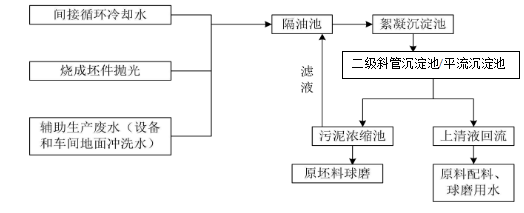 图6.2-1  拟建项目生产废水处理工艺流程图表6.2-1  陶瓷生产工艺废水污染物分析结果从上表分析来看，采用此污水处理工艺处生产废水，生产废水中各污染指标能满足城市污水再生利用工业用水水质》（GB/T19923-2005）中的工艺与产品用水标准限值。因此，各生产环节产生的废水经二级絮凝沉淀处理后，可满足生产用水要求。（2）初期雨水初期雨水主要污染物为SS，因陶瓷生产工艺的特点，在沉淀后可满足原料配料用水要求。通过以上分析，本项目生产废水、初期雨水、生活污水经相应的处理方法处理后回用是可行的。6.2.2 废气污染防治措施及可行性论证6.2.2.1 废气治理措施本项目营运期产生的废气污染物主要为：①喷雾干燥尾气；②窑炉尾气；③压制成型粉尘；④粉料仓粉尘；⑤干磨粉尘；⑥煤堆场粉尘；⑦无组织排放的粉尘；；。项目采取的措施详细情况见表6.2-2。表6.2-2  项目废气排放情况6.2.2.2 可行性分析1、喷雾干燥塔废气（1）治理方案喷雾干燥塔尾气污染物主要为烟尘、二氧化硫和氮氧化物，项目3~9号生产线喷雾干燥塔采用SNCR脱硝（效率50%）+SCR脱硝（效率80%），尾气经布袋除尘器（除尘效率99 %）+石灰石膏法脱硫器（脱硫效率85%）处理后由35m高排气筒高空排放。（2）去除效果及达标可行性分析喷雾干燥塔废气中主要污染物为烟（粉）尘、二氧化硫和氮氧化物，废气处理过程中主要是针对烟（粉）尘和二氧化硫。对于废气，处理过程中首先考虑对烟（粉）尘的去除，然后对烟气中的二氧化硫和氮氧化物的去除。A、烟（粉）尘：目前烟（粉）尘治理方法主要包括水喷淋、旋风除尘、重力沉降、布袋除尘以及静电除尘等。①水喷淋法：针对湿度较大的粉尘可采用水喷淋法处理，其代表设备主要是水膜除尘器，其工作原理是含尘气体由筒体下部顺切向引入，旋转上升，尘粒受离心力作用而被分离，抛向筒体内壁，被筒体内壁流动的水膜层所吸附，随水流到底部锥体，经排尘口卸出。水膜层的形成是由布置在筒体的上部几个喷嘴、将水顺切向喷至器壁。这样，在筒体内壁始终覆盖一层旋转向下流动的很薄水膜，达到提高除尘效果的目的。这种湿式除尘器结构简单，金属耗量小，耗水量小。其缺点是高度较大，布置困难，并且在实际运行中发现有带水现象。②旋风除尘法：旋风除尘的原理较为简单，它是利用旋转的含尘气流所产生的离心力，将颗粒污染物从气体中分离出来的过程。旋风除尘主要是针对颗粒较粗、湿度较大的粉尘采用的一种除尘方法，普通旋风除尘器除尘效率较低，约为80%左右。多管旋风除尘器除尘效率较高，可达90%。③重力沉降法：其代表设备是重力沉降室，重力沉降室是一种最简单的除尘方式，它是依靠重力的作用使尘粒从气流中分离出来。沉降室实际上是一个断面较大的空室，含尘气体由断面较少的风管进入沉降室后，气流速度大大降低，尘粒便在重力作用下沉降下来。对于密度一定的尘粒，粒径越大，在重力作用下沉降速度越大；粒径越小，沉降速度越小。④布袋除尘法：布袋除尘器是一种干式除尘装置，它是利用纤维编制物制作的袋式过滤元件来捕集含尘气体中固体颗粒物的除尘装置其作用原理是尘粒在绕过滤布纤维时因惯性力作用与纤维碰撞而被拦截。它适用于捕集细小、干燥非纤维性粉尘。滤袋采用纺织的滤布或非纺织的毡制成，利用纤维织物的过滤作用对含尘气体进行过滤，当含尘气体进入布袋除尘器，颗粒大、比重大的粉尘，由于重力的作用沉降下来，落入灰斗，含有较细小粉尘的气体在通过滤料时，粉尘被阻留，使气体得到净化。布袋除尘器能够捕捉颗粒细小的干燥粉尘，除尘效率较高，达到99%以上。⑤静电除尘法：静电除尘原理是含尘气体经过高压静电场时被电分离，尘粒与负离子结合带上负电后，趋向阳极表面放电而沉积。静电除尘是利用静电场使气体电离从而使尘粒带电吸附到电极上的收尘方法在强电场中空气分子被电离为正离子和电子，电子奔向正极过程中遇到尘粒，使尘粒带负电吸附到正极被收集。近年来通过技术创新，也有采用负极板集尘的方式。静电除尘法以往常用于以煤为燃料的工厂、电站，收集烟气中的煤灰和粉尘，冶金中用于收集锡、锌、铅、铝等的氧化物，现在也有可以用于家居的除尘灭菌产生。烟尘处理方案必须见表6.2-3。表6.2-3  粉尘处理方案比选一览表B、二氧化硫：废气脱硫的措施主要有石灰石/石灰法、氨法、钠碱法、氧化镁法和钠钙双碱法，以上脱硫方法原理基本一致，均是利用溶（浆）液中的碱性介质作为脱硫剂吸收废气中的二氧化硫，由于介质不同，溶（浆）液性质不同等原因，导致各种脱硫方法对二氧化硫的脱除效率和适用范围不同，具体如下：①石灰石膏法：采用石灰石/石灰粉，将其制成石灰石/石灰浆液，在脱硫吸收塔内通过喷淋，将石灰石/石灰浆液雾化使其与烟气混合接触，从而达到脱硫的目的。该工艺需配备石灰石/石灰粉碎系统与石灰石/石灰化浆系统。石灰较石灰石的活性高，可以减少用量，降低运行费用。但无论使用石灰石还是石灰，液气比都较高（约为15~22），通过高液气比来保证足够的脱硫效率，因此运行费用较高。石灰石/石灰法主要存在的问题是塔内容易结垢，副产物亚硫酸钙或硫酸钙容易引起气液接触器（喷头或塔板）、管道等的结垢堵塞。适用于大型电厂锅炉烟气脱硫。②氨法：氨法采用氨水作为二氧化硫的吸收剂，SO2与NH3反应可产生亚硫酸氨、亚硫酸氢氨与部分因氧化而产生的硫酸氨。由于吸收液处理方法的不同，氨法可分为氨-酸法、氨-亚硫酸氨法和氨-硫酸氨法。氨法主要优点是脱硫率高（与钠碱法相同），副产物可作为农业肥料。由于氨的易挥发性，造成吸收剂消耗量增加，脱硫剂利用率不高；另外氨水的来源地和行业的限制大，氨水的费用也高。脱硫对氨水的浓度有一定的要求，若氨水浓度太低，影响脱硫效率，水循环系统无疑将增大，使运行费用增加；浓度增大，导致蒸发量增大，产生氨气的恶臭，对工作环境产生影响，而且氨易挥发与净化后烟气中的SO2反应，形成气溶胶，使得烟气无法达标排放。氨法副产物回收的过程较为困难，投资费用较高，需配备制酸系统或结晶回收装置（需配备中和器、结晶器、脱水机、干燥机等），系统复杂，设备繁多，管理维护要求高。副产物硫铵市场准入困难。适用中小锅炉烟气脱硫和易得到氨水的化工企业锅炉烟气脱硫。③钠碱法：钠碱法是采用碳酸钠或氢氧化钠等碱性物质吸收烟气中的二氧化硫的方法，它具有吸收剂不挥发、溶解度大、活性高、脱硫系统不堵塞等优点，并可得到副产物Na₂SO3，或转化为高浓度二氧化硫气体利用，适合于所排烟气中二氧化硫浓度比较高的废气吸收处理。但副产物的回收困难、工艺投资较高、钠碱的价格高造成运行费用高等是其主要缺点。④氧化镁法：氧化镁法是将氧化镁制成浆液，作为脱硫吸收剂吸收SO2，生成产物为硫酸镁或亚硫酸镁，副产物抛弃或干燥煅烧后，再生成氧化镁。该工艺的优点是脱硫效率在90%以上，较石灰石/石灰法的结垢问题轻，硫酸镁、亚硫酸镁的溶解度相对硫酸钙、亚硫酸钙大。缺点是氧化镁的价格高，脱硫费用相对较高。氧化镁回收过程工艺较复杂，但若直接采用抛弃法，镁盐会导致二次污染。⑤钠钙双碱法：钠钙双碱法是结合石灰石/石灰法和钠碱法两者的优点，以钠碱为脱硫剂，石灰为再生剂，通过在循环水系统中投加石灰，生成亚硫酸钙和钠碱，亚硫酸钙沉淀，钠碱随脱硫循环水循环利用。该种工艺既解决了石灰石/石灰法易结垢的问题，同时兼有钠碱法脱硫效率高的优点。并且主要消耗的为廉价的石灰石/石灰，运行费用也低。脱硫副产物亚硫酸钙、硫酸钙不会造成二次污染。脱硫液循环利用，不产生水污染的问题。混入硫酸钙、亚硫酸钙的煤粉渣，是较好的制备水泥的原料和路基填充料。适用于各种中小锅炉的烟气脱硫。废气脱硫方案比选见表6.2-4。表6.2-4  废气脱硫方案比选一览表C、氮氧化物采用SCNR脱硝，减少NOX排放。SNCR的原理：采用尿素[CO（NH2）2]等作为还原剂，雾化后注入热风炉。在一定的温度范围内（850~1100℃），尿素中氨基还原剂可以在无催化剂的作用下选择性的把烟气中的NOx还原为N2和H2O，故是一种选择性化学过程。主反应方程式表达式：4NO+2CO（NH2）2+O2→4N2+2CO2 + 4H2O8NO2+6CO（NH2）2+O2→10N2+6CO2 + 12H2O由于整个反应过程中未使用催化剂，因此称之为选择性非催化还原脱硝技术，脱硝效率通常大于50%。SNCR主要由尿素储存系统、尿素溶解系统、尿素溶液输送系统、尿素溶液喷射系统组成。（1）尿素储存系统尿素如果储存不当，容易吸湿结块。因此，尿素储存要求干燥、通风良好、温度在20度以下，尿素为袋装式的，在储存库地面用木方或木制托盘垫起20cm左右，以利于通风散湿，垛与垛之间留有过道，以利于检查和通风。（2）尿素溶解系统尿素溶解罐采用钢结构，溶解水为自来水，配置浓度为10%的尿素溶液。（3）尿素溶液输送系统尿素溶液输送采用离心泵，一用一备。（4）尿素溶液喷射系统尿素溶液喷嘴布置在温度890-955℃区域内，喷射器有墙式和枪式两种类型。经尾气处理装置处理后，喷雾干燥尾气各污染物浓度均符合《陶瓷工业污染物排放标准》（GB 25464-2010）中新建企业排放浓度限值要求。2、窑炉烟气（1）治理方案窑炉烟气污染物主要为烟尘、二氧化硫、氮氧化物和氟化物，项目3~9号生产线窑炉采用SNCR脱硝（效率50%）+SCR脱硝（效率80%），尾气经石灰石膏法脱硫器（脱硫效率90%，除尘效率85%，氟化物去除率97%）处理后由25m高排气筒高空排放。（2）去除效果及达标可行性分析项目窑炉废气主要为天然气燃烧废气，天然气燃烧废气中主要污染物为烟尘、二氧化硫、氮氧化物，项目窑炉废气也是需要进行脱硫脱硝，窑炉废气产生量较小，废气中烟尘产生量不大，浓度不高，主要污染物二氧化硫和氮氧化物浓度较高，鉴于此，窑炉尾气采用石灰石膏法脱硫除尘设施处理窑炉废气。石灰-石膏法脱硫工艺：石灰石膏法脱硫工艺以CaO作为脱硫剂的一种脱硫系统。在吸收塔内，吸收溶液与烟气接触混合，烟气中的二氧化硫融于溶液中同Ca2+进行化学反应从而被脱除，后续通过自然氧化和强制氧化，反应最终产物为石膏。脱硫塔的氧化特性对该工艺较适合，强化了氧化性能，但在设计中需关注设备的防堵塞。石灰-石膏法脱硫反应原理如下：烟气中的SO2和SO3与浆液液滴中的水发生如下反应：SO2+H2O→HSO3-+H+SO3+ H2O→H2SO4 SO3与水生成的H2SO4可以在短时间内与石灰浆液发生反应。浆液水中的石灰首先发生溶解：CaO+ H2O→Ca2++OH-SO2、SO3与石灰浆液发生以下离子反应：Ca2++OH-+HSO3-+2H+→Ca2++HSO3-+2H2O Ca2++OH-+SO42-+2H+→Ca2++SO42-+2H2O通入脱硫塔浆液池内的O2将亚硫酸钙氧化成硫酸钙，形成石膏：HSO3-+O2→2 SO42-+2H+ Ca2++ SO42-+2 H2O→CaSO4•2H2O 该脱硫工艺主要包括以下几大系统：预处理系统、吸收剂制备系统、脱硫塔系统、脱水系统、工艺水系统、电气及控制系统。1）预处理系统预处理系统由方烟道、膨胀节、预处理模块等组成。本脱硫系统中预处理系统主要在脱硫塔入口烟气部分参数存在一定波动时进行应急处理，方形混合烟道采用碳钢内衬高温防腐玻璃鳞片，同时安装好检修人孔门，保证窑炉烟气一定波动范围内脱硫系统的正常工作。2）吸收剂制备系统吸收剂制备系统由石灰浆液池、搅拌器及自动排放阀组成。本系统脱硫剂考虑采用石灰或是石灰石，客户按照要求（市售纯度90%以上，粒度100%，250目下消石灰粉）提供脱硫剂，以可保证系统稳定可靠运行。人工定期将石灰粉投入到石灰浆液池中，并加入一定比例的水，经搅拌后制备的石灰浆液，一次制备浆液供给8小时的用量。制备好的石灰浆液通过浆液排放阀门自动补给至循环浆液池。石灰浆液补充量根据系统pH及烟气数据进行自动调节，确保系统稳定运行。3）脱硫塔系统脱硫塔系统由烟气均化装置、烟气集聚装置、循环喷淋、脱水除雾系统、冲洗水等组成。循环喷淋系统配置3台循环泵对应喷淋层，烟气入口部位设置烟气均化装置（用于缓和因喷雾塔间歇使用而造成的烟气量波动造成的影响），另外在每层喷淋层下部增设烟气集聚装置，对烟气进行有效引流，浆液覆盖率>200%，可以形成良好的雾化区域，增加传质表面积，延长液滴在塔内的停留时间（液滴在塔内的停留时间与液滴直径、喷嘴出口速度和烟气流动方向有关），从而达到最佳的脱硫效率。脱硫后的烟气通过循环喷淋层上方设置的三层平板式除雾器，分离净烟气中夹带的液滴，使净烟气的雾滴含量不超过75mg/Nm3。4）脱水系统脱水系统由压滤泵、板框压滤机、平台等组成。经脱硫塔底部留出未充分反应的浆液进入循环浆液池，经过循环使用后，浆液的主要成分是亚硫酸盐。通过循环浆液泵多次循环喷淋与烟气充分接触后自然氧化，将亚硫酸盐氧化为硫酸盐（石膏），再通过压滤泵送至板框压滤机，经脱水处理后得到石膏滤饼，存放于石膏堆放场。压滤后的溢流滤液返回脱硫塔循环池，部分排放至厂区现有污水处理系统。5）工艺水系统工艺水系统由工艺水池、冲洗泵、电动阀门及工艺水管道组成。脱硫塔塔内的水蒸发和石膏带水会造成脱硫系统水流失，为了维持整套脱硫系统的水平衡，必须对脱硫系统进行补水。同时制备浆液系统、停机自动冲洗等都需要使用工艺水。其中除除雾器冲洗水外，全部使用厂区管网来水。工艺水系统设置1座工艺水池，1台工艺水泵，工艺水泵采用间歇式工作模式。工艺水水质要求：[Cl-]≤100mg/L，压力不小于0.3MPa。工艺水管路采用碳钢材质。6）电气控制系统电气系统应采用标准的低压供配电控制柜设计，50Kw以上电机采用变频方式，其余可直接启动。电气设备满足工艺要求和人身设备安全，操作方便，可靠性高，便于维护，采用集中（可选）与机旁相结合的控制方式。经尾气处理装置处理后，窑炉烟气各污染物浓度均符合《陶瓷工业污染物排放标准》（GB 25464-2010）中新建企业排放浓度限值要求。3、有组织粉尘项目在粉料仓、压砖工段、煤堆场均设置有布袋收尘系统收集粉尘。根据《陶瓷制品制造业污染防治可行技术指南》，袋式除尘技术适用于陶瓷原料制备、干压成型、修坯和后加工等常温颗粒物以及喷雾干燥塔烟气颗粒物捕集，陶瓷制品制造企业喷雾干燥塔烟气颗粒物治理用袋式除尘器有以下特点：运行温度通常小于250℃，且一般高于烟气酸露点15℃以上；当采用化纤滤料时，过滤风速一般为0.8~1.0m/min，除尘器的系统阻力通常小于1500Pa，出口颗粒物浓度通常小于30mg/m3。根据查阅相关资料，布袋除尘器除尘效果良好，一般可稳定达到99%~99.99%的除尘效率。产尘点设置布袋收尘系统，可有效将无组织排放粉尘进行收集后转化为有组织排放，可有效减少粉尘的排放和对周边环境的污染，能够满足《陶瓷工业污染物排放标准》（GB25464-2010）的相关要求。喷雾干燥塔废气温度高于100℃，当运行温度高于烟气露点温度时，布袋除尘系统不会出现糊袋情况。因此项目采取袋式除尘器除尘设施合理可行。项目设置的排气筒高度经计算分析，高度设置合理。4、无组织粉尘项目在原料堆存、装卸、配料、输送皮带等环节采用雾化喷淋降尘及洒水降尘措施及时降低粉尘排放量。根据《堆场扬尘计算和防风效率的几个问题》，当物料含水率7%+半封闭料仓时，堆场扬尘在装卸条件下除尘率可以到90.1%，本项目物料含水率约10%，通过采取喷雾洒水降尘措施可以降到7%以下，且项目堆场为四面封闭（留进出口），粉尘减少约90%粉尘排放量是可行的，该措施运用广泛，具有可操作性和可行性。6.2.2.3重污染天气废气防治措施根据《重污染天气重点行业行业应急减排措施制定技术指南》“通过燃料种类、污染治理技术、无组织管控、监测监控水平、排放限值、运输方式等差异化指标将陶瓷行业企业分为A、B、C三级，实行分级管控。”本企业属于B级。因此，本项目在重污染天气橙色及以上预警期间，焙烧工序停产50%（含）以上，以生产线计，禁止运输；黄色及以上预警期间，禁止运输；红色预警期间，禁止运输。6.2.2.4排气筒高度及出口内径合理性分析本次评价针对本工程废气排气筒高度和内径合理性进行分析。主要依据如下：①根据《制定地方大气污染物排放标准的技术方法》（GB/T13201-91）的要求，排气筒出口处烟气速度Vs 不得小于按下列公式计算的风速Vc的1.5 倍。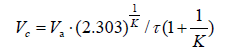 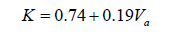 式中：Va ：排气筒出口高度处环境多年平均风速，m/s。以排气筒所在市（县）邻近气象台（站）最近20年平均风速（本项目取2.3m/s），按幂指数关系换算到烟囱出口高度的平均风速。K：韦伯斜率；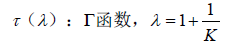 ②排气筒高度可以满足相应标准的要求。结合以上原则，工程各排气筒合理性分析结果见表6.3-1。表6.3-1  工程排气筒参数汇总及合理性分析一览表由表可知，本项目排气筒的出口流速能满足标准要求，排气筒高度可以满足《陶瓷工业污染物排放标准》（GB25464-2010）及《大气污染物综合排放标准》（GB16297-1996）中相应规定的要求。6.2.3 噪声污染防治措施及可行性论证6.2.3.1 噪声污染防治措施1、选用技术性能好、运转平稳、噪声较低的设备。2、在空压机、引风机、鼓风机进、出口加装消声器并设置独立密闭空间以控制噪声；球磨机、搅拌机及各类泵等高噪声设备采用封闭式厂房隔声及设减振垫。3、厂界内四周及厂区空地种植降噪能力强的植物，营造绿化带，阻隔声波的传播，减轻噪声对周围环境的影响。4、专人定期维护机械设备，确保其正常运转。6.2.3.2 可行性分析项目主要噪声源为各产噪设备，设备首先选用运行良好、低噪声设备，并针对设备产噪特点，分别设置减振、消声装置、隔声屏障，可有效减少噪声级。噪声源经采取隔声、减震等措施后，环境噪声强度大为降低。通过预测项目建成后，项目生产设备声源值在厂界昼、夜预贡献值满足《工业企业厂界环境噪声排放标准》（GB12348-2008）3 类区标准。虽然距离本项目厂界关心点的最近距离为50m，但经过采取上述措施后，项目的建设不会对厂界及外环境造成明显影响，可做到噪声不扰民。6.2.4 固废污染防治措施及可行性论证6.2.4.1 固废处置方式本项目产生的固体废物主要为陶瓷生产中的筛分粗料、废坯、废瓷，生产废水沉淀池和生活污水处理设施产生的污泥，除尘器收集的粉尘以及炉渣、石灰石膏法脱硫产生的脱硫石膏、废油墨盒、废辊道棒、废机油、废岩棉，另外还有职工生活垃圾等。项目固体废弃物产生及处置情况见表3.3-17。6.2.4.2 可行性分析由于建筑陶瓷对原料要求不高，项目产生的废坯、废瓷、布袋除尘器收集尘、废水沉淀池污泥等均返回原料制备工段利用，不会影响系统正常生产；废机油采用专用容器临时收集后，暂存于危废暂存间，危废暂存间按危险废物贮存的配套设施设计及有关规定进行管理，），委托有相应资质单位代为处置，不外排；废陶瓷辊棒经破碎后回用于生产；废油墨盒由厂家回收。炉渣、脱硫石膏等属于一般固废，具有综合利用价值，定期外售可减少随意排放带来的环境污染。根据我国对固体废物处置的“三化”原则：即减量化，资源化和无害化，本项目对固体废物的处置按照“三化”原则进行。项目产生的各项固体废物均能够妥善处置，处置率100%，处置方式简单可靠。6.2.5 环境风险防范措施项目环境风险防治措施具体见6.6 章节。建设单位应该尽快编制本工程的《突发环境风险应急预案》并报当地环保部门备案。6.3 项目“三同时”环保投资《建设项目环境保护设计规定》第六十三条指出：“凡属于污染治理和保护环境所需的装置、设备、监测手段和工程设施等均属于环境保护设施”、“凡有环境保护设施的建设项目均应列出环境保护设施的投资概算”。据此规定，该工程环境保护设施主要有：水污染防治措施、大气污染防治措施、噪声污染防治措施、固体废物处理处置设施、绿化等。项目总投资203022.30万元，总共环保投资6300万元，占总投资的3.10%。具体环境保护投资估算见表6.3-1。表6.3-1  项目工程环保投资一览表  单位：万元7环境影响经济损益分析7.1 环境经济效益分析方法环境影响经济损益分析主要是衡量项目的环保投资所能收到的环境效益和经济效益，建设项目应力争达到社会效益、环境效益、经济效益的统一，这样才能符合可持续发展的要求，实现经济的持续发展和环境质量的不断改善。本项目在生产过程中会产生大气、废水、噪声等污染源，是一个轻型污染型工程，它的建设在一定程度上给周围环境质量带来一些负面影响，因此有必要进行经济效益、社会效益、环境效益的综合分析，使本建设项目的建设论证更加充分可靠，工程的设计和实施更加完善，以实现社会的良性发展、经济的持续增长和环境质量的保持与改善。本章通过对该项目的社会、经济、环境效益以及环境损失的分析，对该项目的环境经济损益状况作简要分析。7.2 项目社会效益分析该工程充分利用当地的原料、人才和区域优势，充分利用国内同行的先进经验，同时使生产能力有所提高，有助于提高当地居民的生活水平和质量。同时，本项目的建设可带动地方第三产业和其它相关产业的发展，繁荣地方经济、增进贸易，改善交通，加快地方的建设步伐。而且，项目的建设在获得直接经济效益的同时，从周围人群身上获得了较大的间接社会效益，并使企业职工和周边人群的身心健康、区内环境得到了很好地保护，对于维持企业的正常生产和可持续发展起到了积极作用。本项目的建设不仅具有很大的社会效益，还具有十分明显的经济效益，而且通过各项产物的综合利用，还产生了良好的经济效益和环境效益，在生产过程中能比较好的做到社会效益、经济效益和环境效益的“三统一”。7.3 项目经济效益分析项目总投资20亿元，项目建成达到稳定生产后，年产仿古/抛釉砖8613万m2，通体抛釉砖4026万m2，微晶大板165万m2，卫生洁具120万件，全年收入可达300000万元以上，项目有一定的经济效益。从项目投资主要财务指标情况分析，本项目突出了资源的综合利用，对建设节约型社会有重要促进作用；收益情况较好，投资回收期较长，在建设、运营等阶段还需要各级政府配套相关政策，进一步加强对企业的扶持力度。可见，本项目具有较好的经济效益。7.4 项目环境效益分析本项目建成投产后的社会效益和经济效益良好，其制约因素主要是环境保护问题。因此，为将环境影响减至最小程度，必须实施环境保护措施，投入必要的环保建设费用和运行费用，方能达到保护周边环境的要求。7.4.1 项目工程环境收益估算环保投资的效益包括直接效益和间接效益。直接效益是指环保设施直接提供的资源产品效益；间接效益是指环保措施实施后的环境社会效益，体现对水资源的保护、人群健康的保护及生态环境的改善和减少事故性赔偿损失等方面。本项目环保设施的环境效益主要表现在以下几方面：（1）直接经济效益项目直接经济效益主要为回用水和回收的粉尘所得的效益，项目环保工程主要收益见表7.4-1。表7.4-1  工程环保收益一览表（2）间接经济效益①“三废”处理后达标排放可免交超标排污费和罚款约2000万元/年。②环保措施的实施减轻了废水、废气、噪声对周围环境污染造成的损失500万元/年。③环保措施的实施减轻了噪声、废气污染引发的职业病，从而避免了工人的医疗保健费用而获得的收益20万元/年。④项目对产生的固体废物综合回收利用或有效处置，不仅消除了对环境的污染，而且可以变废为宝，具有明显的环境效益和经济效益。间接经济效益总计为2520万元/年。（3）整体净效益整体净效益=直接经济效益+间接经济效益运转成本=4386.215万元/年。上述计算结果表明：企业采取环保措施获得了较大的直接经济效益。但环保设施获得的经济效益是不平衡的，直接经济效益主要集中在资源回用，而废水、废气、降噪、绿化等环保措施的效益主要集中在间接效益上，在这种环保设施投资收益状况下，各级环保行政管理部门仍应加强企业的环境保护监督管理工作，尤其应加强企业无直接经济效益的环保设施的监督，促使各项环保设施的正常运行，实现区域环境的可持续发展。7.4.2 环境影响经济损益指标分析本评价主要从环境保护投资比例系数、产值环境系数、环境经济损益系数三项指标进行环境经济损益分析。1、环保投资比例系数环保投资比例系数是指环保建设投资与企业建设总投资的比值，它体现了企业对环保工作的重视程度：环保投资比例系数=环保建设投资/企业建设总投资。项目环保建设投资为3990万元，总投资为80000万元，占总投资4.99%。本项目采取废气、废水、固废和噪声防治措施后，减少了污染物总排量，各种污染物达标排放，减轻了对周围环境的影响。因此总的来说，该项目的环保投资系数是合适的，可以保证工程实现更好的环境效益。2、产值环境系数产值环境系数是指年环保运行费用与工业总产值的比值，年环保费用是环保设施及综合综合利用装置的运行费用、折旧费、日产管理费等。产值环境系数=年环保费用/年工业总产值。项目年环保费用为3990万元/a，年工业总产值300000万元/a，则产值环境系数为1.80%，其产值环境系数比较理想，可以保证工程实现更好的环境效益。3、环境经济效益系数环境经济效益系数是指因有效的环境保护措施而挽回的经济价值与环境保护费用之比，环境经济效益系数=年环保收益/年环保费用。工程每年环境经济效益为4386.215万元，年环保费用为3990万元。收益大于费用支出，说明该工程具有良好的环保收益。7.5 综合评价环保工程的运行减少了大气污染物，杜绝水污染物排放地表水体。拟建项目的环境影响经济效益可用因环保工程运转而挽回的经济损失来表示。（1）环保投资的投入，使废气中的污染物达标排放，废水经过处理达标后全部回用，不外排，满足项目所在地水体功能和环境空气质量的要求。场界噪声达标不影响周围居民的正常工作和生活。（2）该项目通过采取治理措施，可以消减废水中污染物的含量，有较好的经济效益和社会效益。（3）环境保护措施与主体工程实行“三同时”，一方面企业可以取得一定的间接经济效益；另一方面对保护场区周围环境起到良好作用，可以避免与周围居民的发生矛盾，为场区正常生产和可持续发展创造了条件，因此，环保投入是合理的。8环境管理与监测计划8.1 目的环境管理是项目建设管理工作的重要组成部分，其主要目的是通过开展环境管理工作，促进项目建设单位和管理单位积极、主动地预防和控制各类环境问题的产生与扩散，促进项目建设生态环境的良性循环。制定出详尽的环境管理监控计划并加以贯彻实施，可以避免因管理不善而可能产生的各种环境污染和环境风险。为此，在项目施工建设及投入运营期间，应贯彻落实国家、地方政府制定的有关法规，正确处理好项目建设、发展与环境保护的协调关系，从而真正使项目的建设达到可持续发展的战略目标。拟建项目在施工期和运营期将对周围环境产生一定的影响，因此建设单位应在加强环境管理的同时，定期进行环境监测，以便及时了解项目排放的污染物对环境造成的影响情况，并及时采取相应措施，消除不利因素，减轻环境污染，使各项环保措施落到实处，以达到预定的目标。8.2 环境管理8.2.1 环境管理环境管理是环境保护的重要组成部分。环境管理的基本任务是以保护环境为目标，清洁生产为手段，发展生产与提高经济效益为目的。通过严格的环境管理可以有效地预防和控制生态破坏和环境污染，保护人们的生产和生活能健康、有序地进行，保障社会经济可持续发展。8.2.2 环境管理目标（1）项目在营运期，全面推行清洁生产技术，对全体员工进行清洁生产培训，在企业内部全面施行清洁生产，所有的生产行为都必须符合清洁生产的要求。（2）严格控制污染源和污染物的排放，对项目的污染物进行全面处理和全面达标控制。（3）坚持生态保护与污染防治相结合，生态建设与生态保护并举，大力推进区域生态建设的步伐。（4）加强环境管理能力建设，提高企业环境管理水平。8.2.3 环境管理机构的设置为了做好生产全过程的环境保护工作，减轻本项目外排污染物对环境的影响程度，建设单位应高度重视环境保护工作。建议设立内部环境保护管理机构，专人负责。环境保护工作，实行定岗定员，岗位责任制，负责各生产环节的环境保护管理，保证环保设施的正常运行。工程投入运行后，应设立安环部门，专管项目的环境保护事宜。安环部门负责环境管理和环境监控两大职能，受当地环保主管部门的指导和监督，该机构可定员2人。8.2.4 环境管理机构的职责企业内部的环境管理机构是做好企业环境保护工作的主要机构,它的基本任务是负责组织、落实、监督本公司的环境保护工作。公司的环境管理应由总经理(副总经理)负责领导，公司配备专职人员负责环保，车间设立兼职环境保护监督员。环境管理机构主要职能是研究决策本公司环保工作的重大事宜,并负责公司环境保护的规划和管理以及环境保护治理设施管理、维修、操作，并下设实验室，负责公司的环境监测，是环境管理工作的具体执行部门。其主要职责如下：（1）根据公司规模、性质、特点和国家法律、法规，制定全公司环保规划和环境方针，并负责以多种形式向相关方面宣传；（2）负责获取、更新使用于本企业的与环境相关的法律、法规，负责把适用的法律、法规发放到相关部门；（3）协助各车间制定车间的环保规划，并协调和监督各单位具体实施；（4）负责制定和实施公司的年度环保培训计划；（5）负责公司内外部的环境工作信息交流；（6）监督检查各部门环保设施的运行管理，尤其是了解污染治理设备的运行状况以及治理效率；（7）监督检查各生产工艺设备的运行情况，确保无非正常工况生产事故的发生；（8）负责对新、改、扩建项目环保工程及其“三同时”执行情况进行环境监测、数据分析、验收评估；（9）负责应急计划的监督、检查；负责应急事故的协调处理；指导各单位对环保设施的管理；指导各单位应急与预防工作；对公司范围内重点危险区域部署监控措施；（10）负责公司环境监测技术数据统计管理；（11）负责全公司环保管理工作的监督和检查；（12）组织实施全公司环境年度评审工作；（13）负责公司的环境教育、培训、宣传，让环境保护意识深入职工心中；（14）建立环境管理台账制度;（15）预留资金转款用于各项环境保护措施和设施的技术改造、运行和维护。8.2.5 环境管理体系建议参照GB/T24001-1996、ISO14000 标准建立企业的环境管理体系文件并实施，通过有计划地评审和持续改进的循环，促进企业环境管理体系的不断完善与提高，创造条件争取通过国家认证。其环境管理体系的要点是：（1）应根据企业的环境要素制定公司的环境方针，包括其持续改进和污染预防的承诺、遵守国家环境法律、法规及其他要求的承诺；（2）制定企业的环境目标、指标以及各种运行程序和文件；（3）通过培训、实施运营的各种程序；（4）不断地监测、检查和纠正；（5）经过内部管理评审和外部审核，不断地持续改进循环。8.2.6 环境管理计划阶段污染防治、运行阶段的环保设施管理、信息反馈和群众监督各方面形成网络一体化管理，对环境管理工作计划，其工作重点应放在制定环境管理规章制度，减少污染物排放，降低对生态环境影响等方面，见表8.2-1。表9.2-1  项目环境管理计划8.2.7 总量控制评价按照国家级地方环保部门总量控制的要求，提出项目完成后污染物总量控制建议指标，作为地方环境管理的依据。本项目建成投产后，总量控制指标SO2、NOX。本项目建议的总量指标为SO2为155.16吨/年、NOx为407.19吨/年。建设单位目前已经申请总量，并获取湖南省生态环境厅的批复，申请指标为SO2：840.479t/a、NOx：1203.565t/a，能够满足本项目总量需求。8.3 信息公开根据《企业事业单位环境信息公开办法》（环境保护部令第31号），企业事业单位应当按照强制公开和自愿公开相结合的原则，及时、如实地公开其环境信息。企业事业单位应当建立健全本单位环境信息公开制度，指定机构负责本单位环境信息公开日常工作，排污单位应当公开以下信息：（一）基础信息，包括单位名称、组织机构代码、法定代表人、生产地址、联系方式，以及生产经营和管理服务的主要内容、产品及规模；（二）排污信息，包括主要污染物及特征污染物的名称、排放方式、排放口数量和分布情况、排放浓度和总量、超标情况，以及执行的污染物排放标准、核定的排放总量；（三）防治污染设施的建设和运行情况；（四）建设项目环境影响评价及其他环境保护行政许可情况；（五）突发环境事件应急预案；（六）其他应当公开的环境信息。列入国家重点监控企业名单的重点排污单位还应当公开其环境自行监测方案。湖南将军新型建材生产项目按照上述要求自愿公开企业环境信息。环境信息公开途径包括：①公告或者公开发行的信息专刊；②广播、电视等新闻媒体；③信息公开服务、监督热线电话；④本单位的资料索取点、信息公开栏、信息亭、电子屏幕、电子触摸屏等场所或者设施；⑤其他便于公众及时、准确获得信息的方式。8.4 排污口信息根据国家环境保护总局环发[1999]24号文件的规定，一切新建、扩建、改建的排污单位必须在建设污染治理设施的同时建设规范化排污口，作为落实环境保护“三同时”制度的必要组成和项目验收内容之一。8.4.1 项目排污口信息按照环境保护部办公厅文件环办环评[2017]84 号《关于做好环境影响评价制度与排污许可制衔接相关工作的通知》以及《排污许可证申请与核发技术规范陶瓷砖瓦工业》（HJ954-2018）的要求，本项目实施后，废水全部达标回用，不外排，因此本项目排污口主要为废气排气筒，项目项目全厂共设13个排气筒，排污口的设置应按照环监（96）470 号文件》要求，进行规范化管理。排污口按照《排污单位编码规则》（HJ608-2017）进行编码。8.4.2 项目排污口管理原则1、向环境排放污染物的排放口必须按有关技术要求规范化设置；2、排污口应便于采样与计量监测，便于日常监测检查，应有观测、取样、维修通道；3、如实向环保管理部门申报排污口数量、位置及所排放的主要污染物种类、浓度、排放去向等情况。及时办理排污许可证。8.4.3 项目排污口立标管理建设项目应完成排污口规范建设，其投资应纳入正常生产设备之中。同时各污染源排放口应设置专项图标，执行《排污单位自行监测技术指南总则（HJ819-2017）》，见表9.4-1，并应注意以下几点：（1）污染物排污口的环保图形标志牌应设置在靠近采样点的醒目处，标志牌设置高度为其上边缘距离地面约2m；（2）污染物排污口和固体废物贮存处置场以设置方式标志牌为主，亦可根据情况设置立面或平面固定式标志牌；（3）废气排放口应设置提示性环境保护图形标志牌。表8.4-1  各排污口（源、场）提示标志牌示意图8.4.4 排污口建档管理①建设单位应在各排污口处设立较明显的环境保护图形标志牌，其上应注明主要排放污染物的名称以警示周围群众。②建设单位应如实填写《中华人民共和国规范化排污口标志登记证》的有关内容，由环保主管部门签发登记证。③建设单位应将有关排污口的情况如：排污口的性质、编号、排污口的位置；主要排放污染物的种类、数量、浓度、排放规律、排放去向；以及污染治理设施的运行情况等进行建档管理，并报送环保主管部门备案。8.5 环境监测计划项目应参照《排污单位自行监测技术指南总则》（HJ819-2017）的有关规定要求，在投产后开展自行监测。（1）制定监测方案根据项目污染源，项目的自行监测方案如下所示。在项目投产前，项目应根据监测计划进一步制定详细的监测方案，包括项目基本情况、监测点位及示意图、监测指标、执行标准及限值、监测频次等。（2）设置和维护监测设施项目应根据监测规范要求设置规范化的废气采样口，必要时搭建监测平台。（3）开展自行监测项目应根据最新的监测方案开展监测活动，受人员和设备等条件的限制，项目拟委托当地有资质的监测单位代其开展自行监测，企业不设置独立的环境监测机构。（4）做好环境质量保证与质量控制项目应建立自行监测质量管理制度，按照相关技术规范要求做好监测质量保证与质量控制。（5）记录和保存监测数据项目应做好与监测相关的数据记录，按照规定进行保存，并依据相关法规向社会公开监测结果。8.5.1 监测内容项目运营期环境监测内容见表8.5-1。环境监测方法应参考《环境监测技术规范》、《排污单位自行监测技术指南 总则（HJ819-2017）》规定的方法，可委托有资质监测单位进行监测或建设单位自行监测。每次监测都应有完整的记录。监测数据应及时整理、统计，按时向管理部门、调度部门报告，做好监测资料的归档工作。监测结果如有异常，应及时反馈生产管理部门，查找原因，及时解决。表8.5-1  环境监测内容一览表8.5.2 监测实施和成果的管理在项目试运行后立即委托监测机构进行一次污染源的全面监测，并对废气治理设备、污水处理设施以及噪声控制设施、固废储存处置情况进行一次全面的验收。主要验证污染物排放是否达到排放标准和总量控制的规定以确定有无达到本报告书的要求，并将结果上报当地环保主管部门。工程验收合格后，企业应根据监测计划，定期对污染源进行监测，监测结果在监测结束后一个月内上报当地环保主管部门。监测数据应由本公司和当地环境监测站分别建立数据库统一存档，作为编制环境质量报告书和监测年鉴的原始材料。监测数据应长期保存，并定期接受当地环保主管部门的考核。8.6 建设项目环境保护“环保设施竣工”验收内容本项目分两期建设，一期将所有建筑工程、除6条烧成窑及配套干燥窑以外的设备全部完成，在环保措施建成验收以前不得投入运营，表9.6-1和表9.6-2列出了本项目应当实施的环保项目，供环保监测与管理部门验收参考。表9.6-1  环保工程竣工验收一览表（包含一期、二期）表9.6-1  环保工程竣工验收一览表（仅一期）9环境影响评价结论9.1 项目概况项目拟在界牌陶瓷循环经济特色工业园区征地1165333.2m2（合1748亩），总建筑面积966703m2。其中，原料（制浆配料、制浆、制粉）车间95087m2，生产车间372501m2，智能存储车间106315m2，包装材料车间25242m2，智能洁具车间59367m2，家居配套定制深加工车间29831m2，110KV 配电房5812m2，车间配电房9360m2，办公楼8400m2，员工宿舍楼45420m2，煤仓17458m2，煤转气车间16848m2，原矿预处理车间27627m2，原料堆场120753m2，环保建筑4800m2，其他辅助生产建筑21882m2。并购置生产设备，配套建设电气工程、给排水工程、消防工程、道路及绿化等附属工程。项目拟建设12条高科技新型环保建材生产线，主产品方案为仿古/抛釉砖8613万m2，通体抛釉砖4026万m2，微晶大板165万m2，卫生洁具120万件。项目总投资为203022.30万元。9.2 环境影响评价结论1、环境空气根据衡阳市环境保护局发布的关于2020年12月及1-12月全市环境质量状况的通报可知，衡阳县SO2、NO2和可吸入颗粒物（PM10）年平均质量浓度、CO24小时平均第95百分位数浓度、O3日最大8h滑动平均值的第90百分位数浓度和细颗粒物（PM2.5）年平均质量浓度均能满足《环境空气质量标准》（GB3095-2012）二级标准限值要求，因此项目所在区域为不达标区。本项目补充监测结果表明，在监测期间，在监测期间，项目周边环境敏感点太清村（G1）及众拱村（G2）TSP日均值满足《环境空气质量标准》（GB3095-2012）二级标准及其修改单二级标准要求；氟化物日均值满足《环境空气质量标准》（GB3095-2012）附录A标准要求；氯化氢、铅及其无机化合物日均值满足《工业企业设计卫生标准》（TJ36-79）中居住区大气中有害物质的最高容许浓度；氨满足《环境影响评价技术导则大气环境》（HJ2.2-2018）附录D一次浓度的参考限值；TVOC满足《环境影响评价技术导则大气环境》（HJ2.2-2018）附录D8小时平均浓度的参考限值；镉及其化合物、镍及其化合物及汞及其化合物均满足相应标准要求。综上，本项目周边区域环境空气质量较好，各监测因子均能满足国家相应环境空气质量标准。2、地表水监测结果表明，项目拟建地附近斜陂堰水库、白象河各监测因子均能满足《地表水环境质量标准》（GB3838-2002）表1中Ⅲ类标准，说明项目地表周边水环境质量良好。3、地下水项目所在区域三个地下水监测点位各项监测因子均符合《地下水环境质量标准》（GB/T14848-2017）中的Ⅲ类水质标准，评价区域地下水质量状况良好。4、声环境项目东、南、西、北厂界昼夜间噪声监测值能满足《声环境质量标准》（GB3096-2008）3类标准，周边居民点昼夜间噪声监测值能满足《声环境质量标准》（GB3096-2008）2类标准。5、土壤环境评价区域建设用地土壤符合《土壤环境质量  建设用地土壤污染风险管控标准（试行）》（GB36600-2018）中表1第二类用地的筛选值；周边农用地土壤符合《土壤环境质量  农用地土壤污染风险管控标准（试行）》（GB15618-2018）中表1风险筛选值。9.3 环境影响分析结论9.3.1废气影响分析结论本项目位于不达标区，且不属于达标规划中包含的新增污染源建设项目，但本项目已有替代污染源，为板市乡子园砖厂、西渡镇宏伟砖厂、演陂镇正源砖厂、渣江镇油库砖厂、渣江镇河西砖厂、大安乡上升砖厂、西渡镇咸育砖厂，总计可替代削减SO2：3848t/a、NOx：951.6t/a，符合倍量削减要求；项目各污染物的短期浓度贡献值（1h平均浓度贡献值和24h平均浓度贡献值）均低于100%，长期浓度贡献值（年平均浓度贡献值）均低于30%；SO2的98%保证率日平均浓度叠加值和年平均浓度叠加值均能达标；NOx98%保证率日平均浓度叠加值超标，年平均浓度叠加值达标；PM1095%保证率日平均浓度叠加值和年平均浓度叠加值均超标；TSP日平均浓度叠加值达标；氟化物日平均浓度叠加值达标；VOCs日平均浓度叠加值达标；PM2.595%保证率日平均浓度叠加值和年平均浓度叠加值均超标。主要超标因子包括NOx、SO2、PM2.5，NOx年平均质量浓度变化率K为-49.49%，小于020%；SO2年平均质量浓度变化率K为-77.93%，小于-20%；PM2.5年平均质量浓度变化率为-44.07%，所有K值均低于-20%。综上所述，本项目大气环境影响符合《导则》要求，环境影响可以接受。9.3.2 地表水影响分析结论①本项目生产废水和生活污水经各自的废水处理设施处理后，不外排，因此，本项目地表水评价等级定为三级B。②本项目营运期生产废水分类收集后，经独立建设的混凝沉淀池处理后回用于各个工序。因此，项目生产系统用水和生活污水全部可实现循环利用，无废水外排，本项目的建设对地表水体影响甚微。9.3.3 地下水影响分析结论项目运行过程中对地下水环境存在潜在污染风险的区域主要为危废间、生产生活污水处理设施水池等。按照《环境影响评价技术导则-地下水环境》（HJ610-2016）中的防渗要求对厂区进行分区防渗设计，厂区做好污染防渗措施，并在运行期加强维护和管理的情况下，项目正常运行过程中产生的污废水、固废等污染物发生渗漏的可能性较小，项目建设运营对地下水环境的影响是可控的。在污水池防渗层出现破损或破裂，污染物发生渗漏的非正常状况下，随着时间的增加，污染物通过防渗层发生渗漏的量会逐渐增加，渗漏进入含水层中的污染物的迁移扩散距离越来越大。污染物运移1000d 后，污染物在地下水环境中的最大迁移扩散距离约为357m，随着时间的增加，污染物在含水层中的迁移扩散距离还会增大，会对项目区及其地下水下游的地下水环境造成不同程度的污染。在防渗层出现破损或破裂，污染物发生渗漏的非正常状况下，污染物运移1000d内，白象河水质基本不受影响。为了确保村民饮用水和用水安全及保障用水水质不降低，建设单位应做好污水池防渗措施，运行期加强维护和管理，减少污废水、固废、油类等发生渗漏或泄露的可能性，定期检修，发现泄漏及时采取补救措施。同时，加强对白象河及众拱村水质监测，发现水质异常，及时找出原因并采取补救措施，则项目的建设运行对敏感点的污染的风险是可控的。总体来水，项目为陶瓷生产项目，项目具有完备的供水系统、循环水系统和污水处理系统。正常工况下，厂区生产水废水全部循环再利用不外排，不会对地下水造成影响。但在非正常工况或者事故状态下，如生活污水泄漏等情况下，污染物和废水会渗入地下，对地下水造成污染。在厂区采用分区污染防渗措施、运行期加强维护、管理和对敏感点进行定期地下水监测的情况下，污废水、固废和油类发生渗漏或泄露的可行性较小，项目的建设运营对下水环境的影响是可控和可接受的。9.3.4 噪声影响分析结论项目对空气动力性噪声装消声器、设置独立封闭空间，机械动力性噪声采用封闭式厂房隔声及设减振垫，在工程全建成的情况下，根据场界噪声预测结果，运营期厂界昼间夜间东南西北厂界噪声贡献值能达到《工业企业厂界环境噪声排放标准》3 类标准。项目运营后应严格执行防治噪声措施，尽量选用低噪声设备，同时做好绿化、围挡措施，可以减少设备噪声对厂界外声环境的影响；厂界噪声对周边环境敏感目标影响不大。9.3.5 固废影响分析结论该项目运营期产生的各类固废均得到了妥善的处置，不外排，且各类固废的处理措施均可行，因此固废对环境的影响不大。9.3.6 土壤环境影响分析结论①本项目土壤环境影响评价等级为三级②正常状况下，本项目建成后对各关心点农作物的影响将是有限的；由于采取了严格的防渗措施，不会因污水下渗造成土壤污染。污水处理设施泄漏非正常状况下，污水通过污水池裂缝进入土壤，将会造成土壤污染。9.3.7 生态环境影响分析结论项目位于工业园区，项目建设对区域生态环境的影响范围和影响程度均较小，实际运行过程中排放污染物量小，项目运营对生态环境的影响是可以接受的。9.3.8 环境风险影响分析结论本工程生产过程中使用和贮存一定量的易燃易爆的天然气，根据物料危害和源项分析，一氧化碳、硫化氢、甲烷和天然气是主要危险污染物。根据分析，天然气泄漏可能会造成人员伤亡，风险程度是人们所关心的，其风险程度在可接受范围之内。本次环评提出了风险防范措施，以便在发生风险事故时，能以最快的速度发挥最大的能效，有序的实施救援，尽快控制事态的发展，降低事故对人群造成的危害，削减对环境产生的不利影响。项目在采取风险管理、防范、减缓措施，并制定风险事故应急预案后，其存在的环境风险基本在可以接受的范围内。建设单位应该尽快编制本工程的《突发环境风险应急预案》并报当地环保部门备案。9.4与政策、规划的符合性本项目符合《产业结构调整指导目录（2011年本）2013修正》、《建筑卫生陶瓷行业准入标准》、《“十三五”生态环境保护规划》、“水十条”、“大气十条”、“土十条”等相关规定和要求。本项目符合《湖南省主体功能区规划》、《湖南省湘江保护条例》《湖南省“十四五”生态环境保护规划（征求意见稿）》、《衡阳县城市总体规划（2006-2020年）2013年修订》等规定和文件要求。9.5 “三线一单”符合性分析项目选址不位于位于自然保护区、风景名胜区、饮用水源保护地和其他需要特别保护等法律法规禁止开发建设的区域，符合生态红线控制要求，项目建设不会突破所处区域环境质量底线，符合资源利用上线标准，同时符合符合国家及地方相关产业政策。项目符合“三线一单”相关要求。9.6环境制约因素与解决办法1、园区禁止使用高、中硫煤等大量增加SO2和TSP排放污染严重的工业项目解决办法：项目使用低硫煤（含硫量低于0.35%），且项目采用脱硫除尘设施后SO2和颗粒物排放量大大降低，不属于大量增加SO2和TSP排放污染严重的工业项目。2、根据《湖南省“蓝天保卫战”实施方案》的相关要求，补充项目SO2、NOx污染物两倍削减替代方案解决办法：根据衡阳市生态环境局提供资料，项目SO2和NOx削减源可从衡阳县淘汰的板市乡子园砖厂、西渡镇宏伟砖厂、西渡镇咸育砖厂、演陂镇正源砖厂、渣江镇油库砖厂、渣江镇河西砖厂、大安乡上升砖厂等7家砖厂及衡阳县14家砖厂通过采取措施后削减SO2及NOx获得，并异地削减NOx756.13t/a（湖南柳化桂成化工有限公司），可满足本项目倍量削减需求：SO2：310.32t/a（项目2倍排放量）、NOx：814.38t/a（项目2倍排放量）。因此，项目满足倍量削减的要求。9.7 公众意见采纳情况调查结果表明，接受调查的公众均支持项目建设，同时认为建设项目应建立环境管理制度、落实各项环保措施和做好污染防治工作，保护周围的环境，把环境污染的影响降至最低程度。9.8 环境管理与监测计划项目应建立健全的环境管理制度和管理体系，明确责任主体、管理重点，确保各项环境保护设施和措施的建设、运行及维护费用的保障。常宁市和平农业农机专业合作社作为本项目环境管理的责任主体，在日常生产中，要做好相关环境管理的台账记录，定期按照环境监测计划对污染源和环境质量进行监测。9.9 污染物排放总量控制评价按照国家级地方环保部门总量控制的要求，提出项目完成后污染物总量控制建议指标，作为地方环境管理的依据。本项目建成投产后，总量控制指标SO2、NOX。本项目建议的总量指标为SO2为155.16吨/年、NOx为407.19吨/年，具体由衡阳县环保局核定。9.9 总结论湖南将军新型建材生产项目符合国家相关法律法规、国家和地方相关产业政策和衡阳市、衡阳县相关文件精神要求；建设项目选址合理。在落实本项目提出的整改措施的前提下，各种污染物可稳定达标排放和合理处置且满足总量控制要求，从预测的结果来看本项目造成的环境影响相对较小，不会明显改变项目所在地区域环境质量。根据建设方提供的公众参与调查结论，公众对本项目的建设无反对意见。在严格执行环保“三同时”、排污许可制度，落实本环评报告提出的各项环保整改措施的前提下，从环境保护角度分析，本项目的建设是可行的。9.10 建议1、本次评价结论是根据建设单位提供资料、规模，原辅材料用量、工艺设计方案等情况基础上进行的，如果建设营运后其规模、原辅材料用量设计方案等有所变化，建设单位应按环保部门的要求另行申报。2、增强员工环保意识，制订环保设施操作运行规程，建立健全各项环保岗位责任制，强化环保管理，确保环保设施正常稳定运行；加强监督管理，消除事故隐患，防止出现事故性和非正常污染排放。3、建设单位应认真贯彻执行有关建设项目环境保护管理文件的精神，建立健全各项环保规章制度，严格执行“三同时”。序号行业准入条件要求本项目结论一、气十条加快推进集中供热、“煤改气”、“煤改电”工程建设，到2017 年，除必要保留的以外，地级及以上城市建成区基本淘汰每小时10 蒸吨及以下的燃煤锅炉，禁止新建每小时20 蒸吨以下的燃煤锅炉；其他地区原则上不再新建每小时10 蒸吨以下的燃煤锅炉。在供热供气管网不能覆盖的地区，改用电、新能源或洁净煤，推广应用高效节能环保型锅炉本项目采用天然气作为热源，在喷雾干燥工段由于天然气不能满足工艺需求，采用微煤粉作为热源符合一、气十条加强施工扬尘监管，积极推进绿色施工，建设工程施工现场应全封闭设置围挡墙，严禁敞开式作业，施工现场道路应进行地面硬化。渣土运输车辆应采取密闭措施，并逐步安装卫星定位系统。大型煤堆、料堆要实现封闭储存或建设防风抑尘设施项目施工期施工现场设置全封闭围挡墙，渣土运输车采取密闭措施，施工现场道路进行地面硬化；煤堆、原料堆场实现四面设棚封闭储存并设置了喷雾洒水抑尘设施符合一、气十条按照《部分工业行业淘汰落后生产工艺装备和产品指导目录(2010 年本)》、《产业结构调整指导目录(2011 年本)(修正)》的要求，采取经济、技术、法律和必要的行政手段，提前一年完成钢铁、水泥、电解铝、平板玻璃等21 个重点行业的“十二五"落后产能淘汰任务项目为年产12804万平方米建筑陶瓷，单条生产线年产大于150万平方米，使用的烧成窑为辊道窑，成型机械为液压压砖机，符合《部分工业行业淘汰落后生产工艺装备和产品指导目录（2010 年本）》和《产业结构调整指导目录（2011年本）（修正）》的要求符合一、气十条所有新、改、扩建项目，必须全部进行环境影响评价；未通过环境影响评价审批的，一律不准开工建设;违规建设的，要依法进行处罚。加强产业政策在产业转移过程中的引导与约束作用，严格限制在生态脆弱或环境敏感地区建设"两高"行业项目。加快大气污染防治法修订步伐，重点健全总量控制、排污许可、应急预警、法律责任等方面的制度，研究增加对恶意排污、造成重大污染危害的企业及其相关负责人追究刑事责任的内容，加大对违法行为的处罚力度项目建设性质为新建，未开工建设；项目位于衡阳界牌陶瓷循环经济特色工业园区建筑陶瓷生产组团工业建设用地内，符合园区规划要求；项目环保手续完善后将明确新建后具体的污染物（二氧化硫、氮氧化物、烟粉尘）总量控制指标，在采取相应的污染防治措施后污染物能实现达标排放符合二、水十条取缔“十小”企业。全面排查装备水平低、环保设施差的小型工业企项目新建絮凝二级沉淀池、生活污水处理设施等设施，不属于装备水平低、环保设施差的小型工业企业符合二、水十条污水处理设施产生的污泥应进行稳定化、无害化和资源化处理处置，禁止处理处置不达标的污泥进入耕地项目生产废水处理设施污泥回用到原料中，生活污水处理设施污泥委托环卫部门清掏处置，处置率100%；符合二、水十条加强工业水循环利用。推进矿井水综合利用，煤炭矿区的补充用水、周边地区生产和生态用水应优先使用矿井水，加强洗煤废水循环利用。鼓励钢铁、纺织印染、造纸、石油石化、化工、制革等高耗水企业废水深度处理回用。项目生产废水通过相应设施处理后全部回用于生产，不外排，大大减少工艺用新水的量 符合二、水十条各类排污单位要严格执行环保法律法规和制度，加强污染治理设施建设和运行管理，开展自行监测，落实治污减排、环境风险防范等责任。中央企业和国有企业要带头落实，工业集聚区内的企业要探索建立环保自律机制。项目环保手续完善后将制定相应的环境监测计划，落实环境风险防控的相关要求及地表水、地下水的污染防治对策措施，同时落实信息公开制度符合三、土十条排放重点污染物的建设项目，在开展环境影响评价时，要增加对土壤环境影响的评价内容，并提出防范土壤污染的具体措施;需要建设的土壤污染防治设施，要与主体工程同时设计、同时施工、同时投产使用;有关环境保护部门要做好有关措施落实情况的监督管理工作项目已进行土壤环境质量现状监测，监测因子主要为重金属和项目特征污染因子氟化物等。在落实项目相关环保措施后能有效控制项目对土壤环境造成的污染影响符合三、土十条将建设用地土壤环境管理要求纳入城市规划和供地管理，土地开发利用必须符合土壤环境质量要求。地方各级国土资源、城乡规划等部门在编制土地利用总体规划、城市总体规划、控制性详细规划等相关规划时，应充分考虑污染地块的环境风险，合理确定土地用途项目位于衡阳界牌陶瓷循环经济特色工业园区建筑陶瓷生产组团工业建设用地内，符合园区规划要求，项目不属于对土壤污染严重的企业，占地范围不涉及基本农田及公益林符合三、土十条全面整治尾矿、煤矸石、工业副产石膏、粉煤灰、赤泥、冶炼渣、电石渣、铬渣、砷渣以及脱硫、脱硝、除尘产生固体废物的堆存场所，完善防扬散、防流失、防渗漏等设施，制定整治方案并有序实施项目产生的脱硫石膏、煤渣、除尘等固体废物均堆存于环保措施齐全的堆渣棚内，定期外售给合法企业，不乱堆、乱排符合规划内容本项目情况符合性《湖南省主体功能区规划》的农产品主产区即限制进行大规模高强度工业化城镇化开发的农业区域。主要是“一圈一区两带”4个片区，即长株潭都市农业圈，包括长沙、株洲、湘潭城市外围地区；环洞庭湖平湖农业区，包括岳阳、常德、益阳部分地区；湘中南丘岗农业带，包括娄底、邵阳、衡阳、永州部分地区；武陵雪峰南岭罗霄山脉山地农业带，包括武陵山、雪峰山、南岭、罗霄山等地区的农产品主产区，共计35个县市区，面积约7.14万平方公里，占全省国土面积的33.7%，全部为国家级农产品主产区。1、在《湖南省主体功能区划》中附表6农产品主产品一览表中，衡阳衡阳县属于国家级农产品主产区；2、根据《湖南省主体功能区划》，将国家级农产品主产区的重点建制镇划为本区域的重点开发区域，由附表5可知，界牌镇为衡阳县重点建制镇，属于衡阳县重点开发区域。符合农产品主产区发展方向：加强耕地保护，加快中低产田改造和农田防护林建设，推进连片标准良田建设，稳定粮食作物播种面积。严格控制区内农用地转为建设用地，禁止违法占用耕地，严禁擅自毁坏、污染耕地。项目选址位于衡阳界牌陶瓷循环经济特色工业园区建筑陶瓷生产组团工业建设用地内，未占用基本农田符合衡阳：重点发展输变电装备、汽车零部件、矿产开发及深加工、盐化工及精细化工、物流、旅游等优势产业以及生物医药、新能源、新材料、电子信息、节能环保等新兴产业，大力发展加工贸易产业，建成全省重要的综合制造业基地、重化工基地、能源基地、物流基地、旅游休闲基地和承接产业转移基地。推进“西南云大”都市经济圈建设，打造湘中南地区重要中心城市。构建以湘江、耒水、蒸水、洣水和衡山山脉为主体的城市生态体系本项目位于衡阳界牌陶瓷循环经济特色工业园区内，属于陶瓷生产项目，属于矿产开发及深加工项目，属于衡阳市规划重点发展行业符合禁止开发区域是指依法设立的各级各类自然文化资源保护区域，以及其它禁止进行工业化城镇化开发、需要特殊保护的重点生态功能区，点状分布于重点开发和限制开发区域之中。主要包括：各级各类自然保护区、风景名胜区、森林公园、地质公园、重要湿地、历史文化自然遗产、基本农田、蓄滞洪区、重要水源地等。本项目厂址不涉及自然保护区、风景名胜区、森林公园、国家级水产种质资源保护区等禁止开发区域符合全省现有基本农田32353平方公里。必须依据《基本农田保护条例》，严格控制基本农田转变用途，严禁擅自毁坏、闲置和荒芜基本农田。加强基本农田基础设施建设，开展农田整理，防止土地污染和地力衰退。国家能源、交通、水利等重点建设项目选址确实无法避开基本农田的，要节约用地，并依法依规补划数量、质量相当的基本农田。项目选址位于衡阳界牌陶瓷循环经济特色工业园区内符合限制开发区域土地利用政策。对不同类型的限制开发区域确定不同的土地利用结构、生态用地保护方向。实行土地总量控制和产业限制，严格土地用途管制，严格控制农产品主产区建设用地规模，严禁重点生态功能区改变生态用途的土地供应。严格执行征占用林地审核审批制度，强化林地用途管制。鼓励社会力量进行生态建设，单位或个人利用荒山、荒地进行造林、种草等生态建设的，依法实行土地承包经营，鼓励依法探索土地出让办法。在不低于国家有关标准的基础上，根据本省实际研究制定省域最低价标准和相应的实施政策，体现区域性、产业性政策差异，遏制低价出让，鼓励有序竞争。严禁不符合主体功能定位的项目占用土地，新增建设用地主要用于发展特色产业以及基础设施、公共设施。本项目选址位于衡阳界牌陶瓷循环经济特色工业园区内，符合土地利用总体规划符合限制开发区域环境政策。实施严格的环境标准和环保政策，从严控制排污许可证发放，限制不合理的开发方式，控制农业面源污染，开展石漠化和水土流失综合治理，减少环境污染和生态破坏。通过治理、限制或关闭污染物排放企业等措施，实现污染物排放总量持续下降和环境质量状况达标。进一步完善生态补偿等相关配套政策，促进区域生态修复和建设。提高资源开发行业市场准入门槛，实施原产地开发与集中冶炼、集中治理相结合。加大水资源保护力度，适度开发利用水资源，实行全面节水，满足基本的生态用水需求，加强水土保持和生态环境修复与保护。本项目选址位于衡阳界牌陶瓷循环经济特色工业园区内，通过严格的环境保护措施，各项外排污染物均能做到达标排放符合序号文件要求项目情况符合性分析1生产过程中产生的工业废渣回收利用率应不小于90%，其中本企业工业废渣回收利用率应不小于60%。本项目工业废渣回收利用率为100%；其中本企业工业废渣回收利用率为62.35%符合2生产工艺废水回用率为100%项目生产工艺废水不外排，回用率100%符合3产品中可溶性铅含量应不超过15mg/kg，可溶性镉含量应不超过2mg/kg。项目产品符合质量要求符合4宜使用可再生利用的包装材料项目使用纸箱包装符合管控维度管控要求项目情况相符性空间布局约束新建涉VOCs 排放的工业企业要入园区本项目位于界牌镇陶瓷循环经济特色工业园区内符合空间布局约束养殖业按划定的禁养区、限养区、适养区实施分类管理。不涉及符合污染物排放管控完善污水收集配套管网，工业集聚区要建立水环境管理档案，实现“一园一档”。新建、升级园区应同步规划和建设污水、垃圾集中处理等污染治理设施。加强城镇污水管网建设，提高城镇污水处理率。启动乡镇污水处理设施及配套管网建设，建制镇污水处理率达到55%，污水处理设施产生的污泥应进行稳定化、无害化和资源化处理处置。不涉及符合污染物排放管控完成“散乱污”涉气企业整治工作，重点工业企业完成无组织排放治理改造，强制推进清洁生产审核；实行区域内VOCs 排放等量或倍量削减替代，交通运输设备制造、工程机械制造和家具制造行业全面推行油性漆改水性漆。加快推进园区内淘汰取缔燃煤小锅炉、实施集中供热、清洁能源替代。禁止露天烧烤直排，禁止垃圾、秸秆和落叶露天焚烧。项目排放少量VOCs，要求建设单位在环评通过后，投入生产前落实VOCs总量问题符合污染物排放管控积极推进垃圾收运体系建设，建设覆盖城乡的垃圾收运系统；严格监督分类垃圾分类收集、分类处理。推进农村环境综合整治全县域覆盖；畜禽规模养殖场（小区）配套建设废弃物处理设施的比例达到85%以上。项目生活垃圾分类收集后由环卫部门处理符合环境风险防控加强环境风险防控和应急管理，制定和完善突发环境事件和饮用水水源地突发环境事件应急预案，加强风险防控和突发环境事件应急处理处置能力。本报告已提出企业制定突发环境事件应急预案的要求符合环境风险防控根据建设用地土壤环境调查评估及现有重金属污染场地调查结果，逐步建立污染地块名录及其开发利用的负面清单，合理确定土地用途。土地开发利用必须符合土壤环境质量要求。根据现状监测结果，项目用地范围内土壤环境质量能够达标，且未被列入衡阳县污染地块名录及开发利用的负面清单符合资源开发效率要求能源：强化节能环保标准约束，严格行业规范、准入管理和节能审查，对电力、钢铁、建材、有色、化工、石油石化、煤炭、造纸等行业中，环保、能耗、安全等不达标或生产、使用淘汰类产品的企业和产能，依法依规改造升级或有序退出。推广使用优质煤、洁净型煤，推进煤改气、煤改电，鼓励利用可再生能源、天然气、电力等优质能源替代燃煤使用。项目产品、原料不属于淘汰类产品，本项目炉窑使用天然气，目前自备储气站，待园区集中供气后取消储气站；由于工艺原因，热风炉干燥塔需要使用微煤粉，项目使用低硫煤。符合资源开发效率要求水资源：大力推进农业、工业、城镇节水，全面推进节水型社会建设。项目生产用水全部循环使用，符合节水要求符合阶段环境要素阶段环境要素施工期施工期施工期营运期营运期营运期营运期营运期营运期阶段环境要素阶段环境要素占地基础/主体工程物料运输废水排放废气排放固废堆存噪声事故排放补偿绿化社会发展劳动就业△△社会发展经济发展△△社会发展土地利用★★☆自然资源植被生态★▲☆自然资源自然景观▲▲☆自然资源地表水体▲▲☆居民生活质量空气质量▲▲★★▲☆居民生活质量地表水质▲▲☆居民生活质量声学环境▲▲★☆居民生活质量居住条件▲★★★▲☆居民生活质量经济收入☆☆▲/△表示短期不利影响/有利影响★/☆表示长期不利影响/有利影响空格表示不明显影响或没有影响▲/△表示短期不利影响/有利影响★/☆表示长期不利影响/有利影响空格表示不明显影响或没有影响▲/△表示短期不利影响/有利影响★/☆表示长期不利影响/有利影响空格表示不明显影响或没有影响▲/△表示短期不利影响/有利影响★/☆表示长期不利影响/有利影响空格表示不明显影响或没有影响▲/△表示短期不利影响/有利影响★/☆表示长期不利影响/有利影响空格表示不明显影响或没有影响▲/△表示短期不利影响/有利影响★/☆表示长期不利影响/有利影响空格表示不明显影响或没有影响▲/△表示短期不利影响/有利影响★/☆表示长期不利影响/有利影响空格表示不明显影响或没有影响▲/△表示短期不利影响/有利影响★/☆表示长期不利影响/有利影响空格表示不明显影响或没有影响▲/△表示短期不利影响/有利影响★/☆表示长期不利影响/有利影响空格表示不明显影响或没有影响▲/△表示短期不利影响/有利影响★/☆表示长期不利影响/有利影响空格表示不明显影响或没有影响▲/△表示短期不利影响/有利影响★/☆表示长期不利影响/有利影响空格表示不明显影响或没有影响评价要素评价因子评价因子评价要素环境质量现状评价因子环境影响预测评价因子大气环境SO2、NO2、PM10、PM2.5、CO、O3、TSP、氟化物、氯化物、氨、TVOC、铅及其化合物、镉及其化合物、镍及其化合物、汞及化合物NO2、TSP、SO2、氟化物和PM2.5地表水环境pH、化学需氧量、悬浮物、石油类、五日生化需氧量、氨氮、总磷、硫化物、氟化物、总铜、总锌、总钡、动植物油、挥发酚CODcr、氨氮、SS、挥发酚、石油类地下水环境pH、氟化物、溶解性总固体、氨氮、砷、镉、铬（六价）、铅、镍、挥发性酚类、K+、Na+、Ca2+、Mg2+、CO32-、HCO3-、Cl-、SO42-挥发酚、COD、氨氮声环境LeqdB（A）LeqdB（A）固体废物————土壤环境砷、镉、铬（六价）、铜、铅、汞、镍、四氯化碳、氯仿、氯甲烷、1，1-二氯乙烷、1，2-二氯乙烷、1，1-二氯乙烯、顺-1，2-二氯乙烯、反-1，2-二氯乙烯、二氯甲烷、1，2-二氯丙烷、1，1，1，2-四氯乙烷、1，1，2，2-四氯乙烯、四氯乙烷、1，1，1-三氯乙烷、1，1，2-三氯乙烷、三氯乙烯1，2，3-三氯丙烷、氯乙烯、苯、氯苯、1，2-二氯苯、1，4-二氯苯、乙苯、苯乙烯、甲苯、间二甲苯+对二甲苯、邻二甲苯、硝基苯、苯胺、2-氯酚、苯并[a]蒽、苯并[a]芘、苯并[b]荧蒽、苯并[k]荧蒽、䓛、二苯并[a，h]蒽、茚并[1，2，3-cd]芘、萘——染物物项目取样时间浓度限值执行标准SO2年平均60《环境空气质量标准》（GB3095-2012）及其修改单二级标准（*小时浓度按日均浓度的3倍考虑）SO224小时平均150《环境空气质量标准》（GB3095-2012）及其修改单二级标准（*小时浓度按日均浓度的3倍考虑）SO21小时平均500《环境空气质量标准》（GB3095-2012）及其修改单二级标准（*小时浓度按日均浓度的3倍考虑）NO2年平均40《环境空气质量标准》（GB3095-2012）及其修改单二级标准（*小时浓度按日均浓度的3倍考虑）NO224小时平均80《环境空气质量标准》（GB3095-2012）及其修改单二级标准（*小时浓度按日均浓度的3倍考虑）NO21小时平均200《环境空气质量标准》（GB3095-2012）及其修改单二级标准（*小时浓度按日均浓度的3倍考虑）PM10年平均70《环境空气质量标准》（GB3095-2012）及其修改单二级标准（*小时浓度按日均浓度的3倍考虑）PM1024小时平均150《环境空气质量标准》（GB3095-2012）及其修改单二级标准（*小时浓度按日均浓度的3倍考虑）PM101小时平均*450《环境空气质量标准》（GB3095-2012）及其修改单二级标准（*小时浓度按日均浓度的3倍考虑）PM2.5年平均35《环境空气质量标准》（GB3095-2012）及其修改单二级标准（*小时浓度按日均浓度的3倍考虑）PM2.524小时平均75《环境空气质量标准》（GB3095-2012）及其修改单二级标准（*小时浓度按日均浓度的3倍考虑）PM2.51小时平均*225《环境空气质量标准》（GB3095-2012）及其修改单二级标准（*小时浓度按日均浓度的3倍考虑）CO24小时平均4000《环境空气质量标准》（GB3095-2012）及其修改单二级标准（*小时浓度按日均浓度的3倍考虑）CO1小时平均10000《环境空气质量标准》（GB3095-2012）及其修改单二级标准（*小时浓度按日均浓度的3倍考虑）O3日最大8小时平均160《环境空气质量标准》（GB3095-2012）及其修改单二级标准（*小时浓度按日均浓度的3倍考虑）O31小时平均200《环境空气质量标准》（GB3095-2012）及其修改单二级标准（*小时浓度按日均浓度的3倍考虑）TSP年平均200《环境空气质量标准》（GB3095-2012）及其修改单二级标准（*小时浓度按日均浓度的3倍考虑）TSP24小时平均300《环境空气质量标准》（GB3095-2012）及其修改单二级标准（*小时浓度按日均浓度的3倍考虑）TSP1小时平均*900《环境空气质量标准》（GB3095-2012）及其修改单二级标准（*小时浓度按日均浓度的3倍考虑）氟化物（换算成F）24小时平均7《环境空气质量标准》（GB3095-2012）及其修改单附录A氟化物（换算成F）一次浓度20《环境空气质量标准》（GB3095-2012）及其修改单附录AHCl24小时平均15《工业企业设计卫生标准》（TJ36-79）中居住区大气中有害物质的最高容许浓度HCl一次浓度50《工业企业设计卫生标准》（TJ36-79）中居住区大气中有害物质的最高容许浓度铅及其无机化合物（换算成Pb）24小时平均0.7《工业企业设计卫生标准》（TJ36-79）中居住区大气中有害物质的最高容许浓度镉及其化合物一次浓度10按车间空气中最高允许浓度计算得环境空气质量标准浓度限值镍及其化合物一次浓度30按车间空气中最高允许浓度计算得环境空气质量标准浓度限值氨1小时平均200《环境影响评价技术导则大气环境》（HJ2.2-2018）附录DTVOC8小时平均600《环境影响评价技术导则大气环境》（HJ2.2-2018）附录D序号项目Ⅲ类标准标准来源1pH6-9《地表水环境质量标准》（GB3838－2002）2COD≤20《地表水环境质量标准》（GB3838－2002）3BOD5≤4《地表水环境质量标准》（GB3838－2002）4总磷≤0.2（湖、库0.05）《地表水环境质量标准》（GB3838－2002）5NH3-N≤1.0《地表水环境质量标准》（GB3838－2002）6石油类≤0.05《地表水环境质量标准》（GB3838－2002）7氟化物（以F-计）≤1.0《地表水环境质量标准》（GB3838－2002）8硫化物≤0.2《地表水环境质量标准》（GB3838－2002）9挥发酚≤0.005《地表水环境质量标准》（GB3838－2002）10铜≤1.0《地表水环境质量标准》（GB3838－2002）11锌≤1.0《地表水环境质量标准》（GB3838－2002）12钡≤0.7《地表水环境质量标准》（GB3838－2002）13SS≤30《地表水资源质量标准》（SL63-94）序号污染物（GB/T 14848-2017）中Ⅲ类1pH6.5~8.52氨氮（以N计）≤0.503氟化物≤1.04溶解性总固体≤10005挥发性酚类（以苯酚计）≤0.0026镍/7砷≤0.018镉≤0.0059铅≤0.0110六价铬≤0.05标准名称类别昼间夜间《声环境质量标准》（GB3096-2008）3类6555序号污染物项目CAS编号CAS编号筛选值筛选值管控值管控值序号污染物项目CAS编号CAS编号第一类用地第二类用地第一类用地第二类用地重金属和无机物重金属和无机物重金属和无机物重金属和无机物重金属和无机物重金属和无机物重金属和无机物重金属和无机物1砷7440-38-2①20①20601201402镉7440-43-9202065471723铬（六价）18540-29-93.03.05.730784铜7440-50-820002000180008000360005铅7439-92-140040080080025006汞7439-97-6883833827镍7440-02-01501509006002000挥发性有机物挥发性有机物挥发性有机物挥发性有机物挥发性有机物挥发性有机物挥发性有机物挥发性有机物8四氯化碳56-23-50.90.92.89369氯仿67-66-30.30.30.951010氯甲烷74-87-312123721120111，1-二氯乙烷75-34-333920100121，2-二氯乙烷107-06-20.520.525621131，1-二氯乙烯75-35-41212664020014顺-1，2-二氯乙烯156-59-26666596200200015反-1，2-二氯乙烯156-60-51010543116316二氯甲烷75-09-294946163002000171，2-二氯丙烷78-87-5115547181，1，1，2-四氯乙烷630-20-62.62.61026100191，1，2，2-四氯乙烯79-34-51.61.66.8145020四氯乙烷127-18-411115334183211，1，1-三氯乙烷71-55-6701701840840840221，1，2-三氯乙烷79-00-50.60.62.851523三氯乙烯79-01-60.70.72.8720241，2，3-三氯丙烷96-18-40.050.050.50.5525氯乙烯75-01-40.120.120.431.24.326苯71-43-2114104027氯苯108-90-768682702001000281，2-二氯苯95-50-1560560560560560291，4-二氯苯106-46-75.65.6205620030乙苯100-41-47.27.2287228031苯乙烯100-42-51290129012901290129032甲苯108-88-31200120012001200120033间二甲苯+对二甲苯108-38-3106-42-316316357050057034邻二甲苯95-47-6222222640640640半挥发性有机物半挥发性有机物半挥发性有机物半挥发性有机物半挥发性有机物半挥发性有机物半挥发性有机物半挥发性有机物35硝基苯98-95-334347619076036苯胺62-53-39292260211663372-氯酚95-57-82502502256500450038苯并[a]蒽56-55-35.55.5155515139苯并[a]芘50-32-80.550.551.55.51540苯并[b]荧蒽205-99-25.55.5155515141苯并[k]荧蒽207-08-95555151550150042䓛218-01-9490490129349001290043二苯并[a，h]蒽53-70-30.550.551.55.51544茚并[1，2，3-cd]芘193-39-55555155515145萘91-20-3252570255700注：①具体地块土壤中污染物监测含量超过筛选值，但等于或者低于土壤环境背景值（见3.6）水平的，不纳入污染地块管理。土壤环境背景值可参见附录A。注：①具体地块土壤中污染物监测含量超过筛选值，但等于或者低于土壤环境背景值（见3.6）水平的，不纳入污染地块管理。土壤环境背景值可参见附录A。注：①具体地块土壤中污染物监测含量超过筛选值，但等于或者低于土壤环境背景值（见3.6）水平的，不纳入污染地块管理。土壤环境背景值可参见附录A。注：①具体地块土壤中污染物监测含量超过筛选值，但等于或者低于土壤环境背景值（见3.6）水平的，不纳入污染地块管理。土壤环境背景值可参见附录A。注：①具体地块土壤中污染物监测含量超过筛选值，但等于或者低于土壤环境背景值（见3.6）水平的，不纳入污染地块管理。土壤环境背景值可参见附录A。注：①具体地块土壤中污染物监测含量超过筛选值，但等于或者低于土壤环境背景值（见3.6）水平的，不纳入污染地块管理。土壤环境背景值可参见附录A。注：①具体地块土壤中污染物监测含量超过筛选值，但等于或者低于土壤环境背景值（见3.6）水平的，不纳入污染地块管理。土壤环境背景值可参见附录A。注：①具体地块土壤中污染物监测含量超过筛选值，但等于或者低于土壤环境背景值（见3.6）水平的，不纳入污染地块管理。土壤环境背景值可参见附录A。序号污染物项目①②污染物项目①②风险筛选值风险筛选值风险筛选值风险筛选值序号污染物项目①②污染物项目①②pH≤5.55.5＜pH≤6.56.5＜pH≤7.5pH＞7.51镉水田0.30.40.60.81镉其他0.30.30.30.62汞水田0.50.50.61.02汞其他1.31.82.43.43砷水田303025203砷其他404030254铅水田801001402404铅其他70901201705铬水田2502503003505铬其他1501502002506铜果园1501502002006铜其他50501001007镍镍60701001908锌锌200200250300注：①重金属和类金属砷均按元素总量计②对于水旱轮作地，采用其中较严格的风险筛选值注：①重金属和类金属砷均按元素总量计②对于水旱轮作地，采用其中较严格的风险筛选值注：①重金属和类金属砷均按元素总量计②对于水旱轮作地，采用其中较严格的风险筛选值注：①重金属和类金属砷均按元素总量计②对于水旱轮作地，采用其中较严格的风险筛选值注：①重金属和类金属砷均按元素总量计②对于水旱轮作地，采用其中较严格的风险筛选值注：①重金属和类金属砷均按元素总量计②对于水旱轮作地，采用其中较严格的风险筛选值注：①重金属和类金属砷均按元素总量计②对于水旱轮作地，采用其中较严格的风险筛选值污染物无组织排放监控浓度限值无组织排放监控浓度限值污染物监控点浓度（mg/m3）颗粒物周界外浓度最高点1.0生产工序原料制备、干燥烧成、烤花监控位置生产设备喷雾干燥塔辊道窑车间或生产设施排气筒颗粒物3030车间或生产设施排气筒SO25050车间或生产设施排气筒NOX（以NO2计）180180车间或生产设施排气筒铅及其化合物/0.1车间或生产设施排气筒镉及其化合物/0.1车间或生产设施排气筒镍及其化合物/0.2车间或生产设施排气筒氟化物/3.0车间或生产设施排气筒氯化物（以HCL计）/25车间或生产设施排气筒烟气黑度（格林曼黑度）11车间或生产设施排气筒序号污染物项目最高浓度限值1颗粒物1.0控制项目最高允许排放浓度（mg/m3）恶臭污染物排放标准值恶臭污染物排放标准值控制项目最高允许排放浓度（mg/m3）排放高度（m）排放量（kg/h）颗粒物120153.5规模小型中型大型基准灶头数≥1，＜3≥3，＜6≥6最高允许排放浓度（mg/m3）2.02.02.0净化设施最低去除效率（%）607585序号污染物项目污染物项目直接排放限值间接排放限值污染物排放监控位置1pH值pH值6~96-9企业废水总排放口2悬浮物（SS）悬浮物（SS）50120企业废水总排放口3CODCOD50110企业废水总排放口4BODBOD1040企业废水总排放口5氨氮氨氮3.010企业废水总排放口6总磷总磷1.03.0企业废水总排放口7总氮总氮1540企业废水总排放口8石油类石油类3.010企业废水总排放口9硫化物硫化物1.02.0企业废水总排放口10氟化物氟化物8.020企业废水总排放口11总铜总铜0.11.0企业废水总排放口12总锌总锌1.04.0企业废水总排放口13总钡总钡0.70.7企业废水总排放口14总镉总镉0.070.07车间或生产设施废水排放口15总铬总铬0.10.1车间或生产设施废水排放口16总铅总铅0.30.3车间或生产设施废水排放口17总镍总镍0.10.1车间或生产设施废水排放口18总钴总钴0.10.1车间或生产设施废水排放口19总铍总铍0.0050.005车间或生产设施废水排放口20可吸附有机卤化物(AOX)可吸附有机卤化物(AOX)0.10.1车间或生产设施废水排放口单位产品基准排水量建筑陶瓷抛光（m3/t）0.30.3排水量计量位置与污染物排放监控位置一致单位产品基准排水量建筑陶瓷非抛光（m3/t）0.10.1排水量计量位置与污染物排放监控位置一致控制项目工业与产品用水pH值6.5~8.5悬浮物（SS）（mg/L）≤/浊度（NTU）≤5色度（度）≤30生化需氧量（BOD5）（mg/L）≤10化学需氧量（COD）（mg/L）≤60铁（mg/L）≤0.3锰（mg/L）≤0.1总硬度（以CaCO3计）（mg/L）≤450氨氮（以N计）（mg/L）≤10总磷（以P计）（mg/L）≤1石油类（mg/L）≤1控制项目道路清扫、消防城市绿化pH值6.0~9.06.0~9.0色度（度）3030浊度（NTU）1010溶解性总固体（mg/L）≤15001000生化需氧量（BOD5）（mg/L）≤1520氨氮（以N计）（mg/L）≤1020阴离子表面活性剂（mg/L）≤1.01.0铁（mg/L）≤//锰（mg/L）≤//溶解氧≤1.01.0昼间夜间7055厂界外声环境功能区类别执行标准和级别标准值dB(A)标准值dB(A)厂界外声环境功能区类别执行标准和级别昼间夜间3类GB12348-2008中3类标准6555评价工作等级评价工作分级判据一级Pmax≥10%二级1%≤Pmax<10%三级Pmax<1%评价等级判定依据判定依据评价等级排放方式废水排放量Q/（m3/d）；水污染物当量数W（无纲量）一级直接排放Q≥20000或W≥600000二级直接排放其他三级A直接排放Q＜200且W＜6000三级B间接排放——分级项目场地的地下水环境敏感特征敏感集中式饮用水水源地（包括已建成的在用、备用、应急水源地，在建和规划的水源地）准保护区；除集中式饮用水水源地以外的国家或地方政府设定的与地下水环境相关的其它保护区，如热水、矿泉水、温泉等特征地下水资源保护区较敏感集中式饮用水水源地（包括已建成的在用、备用、应急水源地，在建和规划的水源地）准保护区以外的补给径流区；未划定准保护区的集中水式饮用水水源，其保护区以外的补给径流区；分散式饮用水水源地；特殊地下水资源（如矿泉水、温泉等）保护区以外的补给径流区；特殊地下水资源（如矿泉水、温泉等）保护区以外的分布区等其它未列入上述敏感分级的环境敏感区不敏感上述地区之外的其它地区a“环境敏感区”是指《建设项目环境影响评价分类管理名录》中所界定的涉及地下水的环境敏感区。a“环境敏感区”是指《建设项目环境影响评价分类管理名录》中所界定的涉及地下水的环境敏感区。        项目类别环境敏感程度Ⅰ类项目Ⅱ类项目Ⅲ类项目敏感一一二较敏感一二三不敏感二三三      项目类环境敏感程度项目参数一级二级三级综合判定结果环境功能区划2类0类1，2类3，4类三级噪声增量小于3dB（A）大于5dB（A）3~5dB（A）小于3dB（A）三级受影响人口数量变化不大显著增加增加较多变化不大三级影响区域生态敏感性工程占地（水域）范围工程占地（水域）范围工程占地（水域）范围影响区域生态敏感性面积≥20km2或长度≥100km面积2km2-20km2或长度50km-100km面积≤2km2或长度≤50km一般区域二级三级三级环境敏感程度（E）危险物质及工艺系统危害性（P）危险物质及工艺系统危害性（P）危险物质及工艺系统危害性（P）危险物质及工艺系统危害性（P）环境敏感程度（E）极度危害（P1）高度危害（P2）中度危害（P3）轻度危害（P4）环境高度敏感区（E1）Ⅳ+ⅣⅢⅢ环境中度敏感区（E2）ⅣⅢⅢⅡ环境低度敏感区（E3）ⅢⅢⅡⅠ注：Ⅳ+为极高环境风险。注：Ⅳ+为极高环境风险。注：Ⅳ+为极高环境风险。注：Ⅳ+为极高环境风险。注：Ⅳ+为极高环境风险。环境风险潜势Ⅳ+、ⅣⅢⅡⅠ评价工作等级一二三简单分析aa是相对于详细评价工作内容而言，在描述危险物质、环境影响途径、环境危害后果、风险防范措施等方面给出定性说明。见附录A。a是相对于详细评价工作内容而言，在描述危险物质、环境影响途径、环境危害后果、风险防范措施等方面给出定性说明。见附录A。a是相对于详细评价工作内容而言，在描述危险物质、环境影响途径、环境危害后果、风险防范措施等方面给出定性说明。见附录A。a是相对于详细评价工作内容而言，在描述危险物质、环境影响途径、环境危害后果、风险防范措施等方面给出定性说明。见附录A。a是相对于详细评价工作内容而言，在描述危险物质、环境影响途径、环境危害后果、风险防范措施等方面给出定性说明。见附录A。序号危险物质类别CAS号最大存在总量qn/t临界量Qn/t临界量Qn/t该种危险物质Q值所在位置1天然气/9.34720200.467天然气管道2废润滑油、矿物质油/1250025000.0004危废暂存间3油墨/3050500.6原料仓库小计/////1.406评估指标评估依据分值企业实际情况得分合计生产工艺过程（30分封顶）涉及光气及光气化工艺、电解工艺（氯碱）、氯化工艺、硝化工艺、合成氨工艺、裂解（裂化）工艺、氟化工艺、加氢工艺、重氮化工艺、氧化工艺、过氧化工艺、胺基化工艺、磺化工艺、聚合工艺、烷基化工艺、新型煤化工工艺、电石生产工艺、偶氮化工艺10分/套均不涉及0185生产工艺过程（30分封顶）无机酸制酸工艺、焦化工艺5分/套不涉及0185生产工艺过程（30分封顶）其他高温或高压，且涉及危险物质的工艺过程，危险物质贮存罐区5分/套烧成窑12条；喷雾塔12座； 185185企业M值企业M值企业M值企业M值企业M值185序号名称坐标/m坐标/m保护对象保护内容环境功能区规模人数相对厂址方位相对厂址距离/m高差是否有山体阻隔备注序号名称XY保护对象保护内容环境功能区规模人数相对厂址方位相对厂址距离/m高差是否有山体阻隔备注1方坳3439居住区人群二类区约30人西北157.12是园区内，近期搬迁2南塘-188-97居住区人群二类区约4人南100-17.65是园区内，近期搬迁3宝划堂-123850居住区人群二类区约79人西北42512.66是园区内，近期搬迁4白象村235415居住区人群二类区约405人东60026.5是园区内，近期搬迁5荷雅堂1946-140居住区人群二类区约50人东南25031.58否园区内，近期搬迁6高阳村-1011655居住区人群二类区约150人西北1250-8.14是园区外7太清村8051327居住区人群二类区约120人北940-2.85是园区外8高桥村3921948居住区人群二类区约50人北1550-2.02是园区外9高湾村3242459居住区人群二类区约20人北2050-8.85是园区外10富家塘-7441157居住区人群二类区约40人西北950-13.71是园区外11畔塘-1212876居住区人群二类区约20人西北12506.08是园区外12纱帽山-637791居住区人群二类区约120人西北650-3.00是园区外13童知-260879居住区人群二类区约30人西北50012.02是园区外14裁冲1512509居住区人群二类区约50人北115-3.59是园区外15老槽门1718638居住区人群二类区约60人北250-7.06是园区外16上如堂2312479居住区人群二类区约80人东北650-6.23是园区外17芳玉堂172952居住区人群二类区约100人东5029.65否园区外18众拱村1235-381居住区人群二类区约125人南4009.91是园区外19唐福村-243-1043居住区人群二类区约150人西南1100-20.48是园区外20慈荫堂-869-569居住区人群二类区约120人西南1050-15.52是园区外21曾老屋-996-1712居住区人群二类区约30人西南1980-24.08是园区外22陈家堰858-1009居住区人群二类区约20人南100017.7是园区外23横木塘731-1348居住区人群二类区约60人南135018.74是园区外24曹家塘231-1797居住区人群二类区约40人南1900-6.98是园区外25高碧塘-395-239居住区人群二类区约20人西南470-7.99是园区外保护对象保护内容相对厂界/m相对厂界/m相对厂界/m相对厂界/m与本项目的水利联系保护级别保护对象保护内容距离XY高差与本项目的水利联系保护级别白象河水体1651757-16929.45有（纳污水体）《地表水环境质量标准》（GB3838-2002）表Ⅲ类标准岳沙河水体1500-1336-2026-15.9无《地表水环境质量标准》（GB3838-2002）表Ⅲ类标准斜陂堰水库水体65019531297+0.91无《地表水环境质量标准》（GB3838-2002）表Ⅲ类标准项目环境保护目标方位与厂界距离规模/功能保护级别声环境方坳西北15~200约30人《声环境质量标准》（GB3096-2008）中3类标准声环境南塘南100~200约4人《声环境质量标准》（GB3096-2008）中3类标准声环境裁冲北115~200约50人《声环境质量标准》（GB3096-2008）中3类标准声环境芳玉堂东50~200约100人《声环境质量标准》（GB3096-2008）中3类标准地下水区域地下水//12km2《地下水质量标准》（GB/T14848-2017）中的Ⅲ类标准生态环境周边200m///不造成新的水土流失、土壤侵蚀及生态破坏环境风险环境保护目标方位与厂界距离/m规模/功能《环境空气质量标准》（GB3095-2012）二级标准环境风险方坳西北1350约30人《环境空气质量标准》（GB3095-2012）二级标准环境风险南塘南1100约4人《环境空气质量标准》（GB3095-2012）二级标准环境风险宝划堂西北1750约79人《环境空气质量标准》（GB3095-2012）二级标准环境风险白象村东820约405人《环境空气质量标准》（GB3095-2012）二级标准环境风险荷雅堂东南450约50人《环境空气质量标准》（GB3095-2012）二级标准环境风险高阳村西北2150约150人《环境空气质量标准》（GB3095-2012）二级标准环境风险太清村北1350约120人《环境空气质量标准》（GB3095-2012）二级标准环境风险高桥村北2050约50人《环境空气质量标准》（GB3095-2012）二级标准环境风险高湾村北2550约20人《环境空气质量标准》（GB3095-2012）二级标准环境风险富家塘西北2400约40人《环境空气质量标准》（GB3095-2012）二级标准环境风险畔塘西北2800约20人《环境空气质量标准》（GB3095-2012）二级标准环境风险纱帽山西北2200约120人《环境空气质量标准》（GB3095-2012）二级标准环境风险童知西北1900约30人《环境空气质量标准》（GB3095-2012）二级标准环境风险裁冲北300约50人《环境空气质量标准》（GB3095-2012）二级标准环境风险老槽门北480约60人《环境空气质量标准》（GB3095-2012）二级标准环境风险上如堂东北850约80人《环境空气质量标准》（GB3095-2012）二级标准环境风险芳玉堂东250约100人《环境空气质量标准》（GB3095-2012）二级标准环境风险众拱村南670约125人《环境空气质量标准》（GB3095-2012）二级标准环境风险唐福村西南2250约150人《环境空气质量标准》（GB3095-2012）二级标准环境风险慈荫堂西南2500约120人《环境空气质量标准》（GB3095-2012）二级标准环境风险曾老屋西南3200约30人《环境空气质量标准》（GB3095-2012）二级标准环境风险陈家堰南1350约20人《环境空气质量标准》（GB3095-2012）二级标准环境风险横木塘南1650约60人《环境空气质量标准》（GB3095-2012）二级标准环境风险曹家塘南2350约40人《环境空气质量标准》（GB3095-2012）二级标准环境风险高碧塘西南1930约20人《环境空气质量标准》（GB3095-2012）二级标准环境风险白象河东南430污水排入白象河排放口上游0.5km、下游1.5km，共2km范围《地表水环境质量标准》（GB3838-2002）表Ⅲ类标准环境风险岳沙河西3000/《地表水环境质量标准》（GB3838-2002）表Ⅲ类标准环境风险斜陂堰水库东北860/《地表水环境质量标准》（GB3838-2002）表Ⅲ类标准环境风险区域地下水//12km2《地下水质量标准》（GB/T14848-2017）中的Ⅲ类标准工程类型主要建设内容主要建设内容备注主体工程包装材料生产车间包装材料生产线，建筑面积28881m2，设置5条包装生产线框架结构一期建设主体工程深加工车间深加工车间，建筑面积17350m2，设置5条深加工生产线框架结构一期建设主体工程生产四车间120万件卫浴生产线，建筑面积85088m2，设置2条烧成窑、1条干燥窑、1个成型车间、1条工艺釉线框架结构一期建设主体工程生产三车间建筑面积128840m2，设置9条工艺釉线、3条烧成窑、3条干燥窑、1个制釉车间、1个成型车间、1个化工仓库、6条只能抛光线、磨具区、智能半成品储砖线、抛光污水处理系统、智能储砖线、智能打包车间、产品转运区框架结构一期建设主体工程生产二车间建筑面积102948m2，设置4条烧成窑，4条干燥窑、8条工艺釉线、1个成型车间、1条智能成品储砖线、循环水处理车间框架结构一期建设1条烧成窑，剩余3条烧成窑二期建设主体工程生产一车间建筑面积128840m2，设置9条工艺釉线、3条烧成窑、3条干燥窑、6条只能抛光线、制釉车间、成型车间、智能半成品储砖线、智能成品储砖线、抛光污水处理区框架结构烧成窑、干燥窑二期建设，其余一期建设完成辅助工程（一期全部建成）办公生活区占地面积38571m2砖混结构辅助工程（一期全部建成）1#原料制粉车间建筑面积28100m2框架结构辅助工程（一期全部建成）2#原料制粉车间建筑面积21566m2框架结构辅助工程（一期全部建成）3#原料制粉车间建筑面积24327m2框架结构辅助工程（一期全部建成）4#原料制粉车间建筑面积23108m2框架结构辅助工程（一期全部建成）1#原矿预处理车间建筑面积5058m2，主要用于原煤的破碎粉磨工段框架结构辅助工程（一期全部建成）2#原矿预处理车间建筑面积4368m2，主要用于瓷砂、石粒、瓷片熔块等破碎粉磨工段框架结构辅助工程（一期全部建成）储气站占地面积27035m2，设置1个LNG储气站框架结构仓储工程（一期全部建成）1#原料堆场占地面积11240m2，堆放已经预处理并调配好用于制粉车间制粉的原料，供1#制粉车间制粉框架结构仓储工程（一期全部建成）2#原料堆场占地面积10520m2，堆放已经预处理并调配好用于制粉车间制粉的原料，供2#制粉车间制粉框架结构仓储工程（一期全部建成）3#原料堆场占地面积9706m2，堆放已经预处理并调配好用于制粉车间制粉的原料，供3#制粉车间制粉框架结构仓储工程（一期全部建成）4#原料堆场占地面积11240m2，堆放已经预处理并调配好用于制粉车间制粉的原料，供4#制粉车间制粉框架结构仓储工程（一期全部建成）1#原矿堆场占地面积12645m2，堆放原煤框架结构仓储工程（一期全部建成）2#原矿堆场占地面积12645m2，堆放原煤框架结构仓储工程（一期全部建成）3#原矿堆场建筑面积22693m2，堆放坭框架结构仓储工程（一期全部建成）4#原矿堆场占地面积16569m2，堆放釉用化工料框架结构仓储工程（一期全部建成）5#原矿堆场占地面积11835m2，堆放瓷砂框架结构仓储工程（一期全部建成）6#原矿堆场建筑面积10985m2，堆放石粒框架结构仓储工程（一期全部建成）7#原矿堆场建筑面积9576m2，堆放瓷片熔块框架结构仓储工程（一期全部建成）智能仓储建筑面积115496m2，成品仓储框架结构公用工程（一期全部建成）给水园区自来水管网给水公用工程（一期全部建成）排水雨水排入市政雨水管道，污水排入市政污水管道公用工程（一期全部建成）供电国家电网供电，厂区内设置配电室环保工程（一期全部建成）废气1#环保设施区，建筑面积1720m2环保工程（一期全部建成）废气2#环保设施区，建筑面积1980m2环保工程（一期全部建成）废气3#环保设施区，建筑面积1100m2环保工程（一期全部建成）废水生产废水循环使用不外排，生活污水处理达标后外排环保工程（一期全部建成）噪声采用基础减振、建筑隔声等措施降噪环保工程（一期全部建成）固废设置固废暂存间50m2、危废暂存间30m2序号名称规格单位年产量年产量年产量序号名称规格单位总产量一期二期1仿古/抛釉砖400mm×800mm600mm×600mm800mm×800mm600mm×1200mm900mm×1800mm万m2/a86134306.54306.52通体抛釉砖600mm×600mm800mm×800mm600mm×1200mm900mm×1800mm万m2/a2376118811883通体抛光砖600mm×600mm800mm×800mm600mm×1200mm900mm×1800mm万m2/a16508258254陶瓷微晶大板600mm×600mm800mm×800mm600mm×1200mm900mm×1800mm750mm×1500mm800mm×2000mm800mm×2600mm1600mm×3200mm万m2/a16582.582.55卫生洁具/万件/年12060606包装纸箱/万m2/年1000050005000序号名称年用量t/a最大储量t储存周期d1瓷砂823609.02116299.75802石粒1702153.82240352.41803坭924090.6293582.451804瓷片熔块68664.224883.02305陶瓷色料235.040.77306釉用化工料108904.195591.29307球磨稀释剂14938.25259.75308瓦楞34680030000309UV油墨300303010石灰804.7167.063011脱硫剂40009708012脱硝剂20004858013絮凝沉淀剂600014558014原煤190000150003015天然气23000万m31000万m33016电78270万KWh//一期生产规模为总规模的一半，原辅材料消耗量也为一半一期生产规模为总规模的一半，原辅材料消耗量也为一半一期生产规模为总规模的一半，原辅材料消耗量也为一半一期生产规模为总规模的一半，原辅材料消耗量也为一半一期生产规模为总规模的一半，原辅材料消耗量也为一半原料SiO2Al2O3Fe2O3TiO2CaOMgOK2ONa2OFClPbOCdONiO烧损量瓷砂69.7318.160.640.490.390.604.022.45未检出未检出未检出未检出未检出3.35坭50.7232.931.190.270.160.222.540.77未检出未检出未检出未检出未检出11.00石粒73.0716.550.370.180.410.303.353.58未检出未检出未检出未检出未检出1.92原料SiO2Al2O3Fe2O3TiO2CaOMgOK2ONa2OZr(HF)O2B2O3BaOLiO2微晶大板、抛光砖、洁具釉料55.327.530.180.091.070.242.664.396.77<0.05<0.05<0.01微晶大板、抛光砖、洁具釉料PbOZnOSrOMnORb2OCs2OCdOP2O5F SO3烧损量微晶大板、抛光砖、洁具釉料<0.010.02<0.01<0.01<0.01<0.01<0.010.25<0.050.151.3仿古/抛釉砖釉料SiO2Al2O3Fe2O3TiO2CaOMgOK2ONa2OZr(HF)O2B2O3BaOLiO2仿古/抛釉砖釉料49.0513.590.220.095.24.090.393.4<0.01<0.050.06<0.01仿古/抛釉砖釉料PbOZnOSrOMnORb2OCs2OCdOP2O5F SO3烧损量仿古/抛釉砖釉料0.043.627.98<0.010.04<0.01<0.010.06<0.050.1311.99类别分析项目指标工业分析收到基全水分（%），Mt10.7工业分析空干基水分（%），Mad4.42工业分析空干基灰份（%），Aad23.40工业分析空干基挥发分（%），Vdaf27.29工业分析焦渣特征（%），（1—8）2工业分析空干基固定碳（%），FCad44.89工业分析控干基含硫量（%），Stad0.31工业分析空干基高位发热值（MJ/kg），Qgr,ad23.343工业分析空干基高位发热值（Kcal/kg），Qgr,ad5582工业分析空干基低位发热值（MJ /kg），Qnet,ar20.815工业分析空干基低位发热值（Kcal /kg），Qnet,ar4978车间工段设备名称规格型号用电设备数量用电设备数量单机功率KW车间工段设备名称规格型号常用设备数备用设备数单机功率KW预处理车间原矿料预处理工段振动给料机TSW1139,入料 60，最大产能 350 吨/h2015预处理车间原矿料预处理工段颚式破碎机PEW760，入料 65，最大产能 350 吨/h20110预处理车间原矿料预处理工段圆锥破PYD1200,入料 50，最大产能 105 吨/h40110预处理车间原矿料预处理工段振动筛YKF2162030预处理车间原矿料预处理工段振动筛2YKF1536405.5预处理车间原矿料预处理工段制砂机RO922BHS20160预处理车间原矿料预处理工段料带系统D8001205.5预处理车间黑泥化浆工段喂料机10M32007.5预处理车间黑泥化浆工段化浆连续球HJ3415,140m³，50T/h40200预处理车间黑泥化浆工段卸浆地下池Φ5000*H3.5 米，78m³805.5预处理车间黑泥化浆工段地面均化浆池Φ8000*H8 米，400m³12022预处理车间黑泥化浆工段圆筛Φ10002001.5预处理车间黑泥化浆工段出渣输送皮带800 型405.5预处理车间黑泥化浆工段柱塞泵NB2508022制浆车间连续球工段连续球磨机10KVHCMM-332,92 立方，粗磨91560制浆车间连续球工段连续球磨机10KVHCMM-332,60 立方，细磨364400制浆车间间歇球磨工段间歇球磨机QMP4000*8100，60 吨350200制浆车间间歇球磨工段地下池Φ7000*H4 米，154m³3007.5制浆车间间歇球磨工段柱塞泵NB25012022制浆车间间歇球磨工段电动葫芦1 吨802.2制浆车间泥浆储存及均化工段大球搅拌池Φ5000*H3.5 米，78m³1005.5制浆车间泥浆储存及均化工段泥浆泵XK-GYB-1800-7720075制浆车间泥浆储存及均化工段柱塞泵NB30020030制浆车间泥浆储存及均化工段除铁机三联体，10000 高斯1005制浆车间泥浆储存及均化工段滚筒筛Ø12004001.5制浆车间泥浆储存及均化工段电动葫芦1 吨1002.2制浆车间泥浆储存及均化工段地面池Φ12000*H8 米，904m³50015制浆车间泥浆储存及均化工段除铁机三联体，10000 高斯1605制浆车间泥浆储存及均化工段圆筛Φ10006001.5制浆车间泥浆储存及均化工段柱塞泵NB25016022制浆车间泥浆储存及均化工段液压提升机1 吨605.5制浆车间化浆工段化浆池Φ8000*H8 米，400m³36011制浆车间化浆工段除铁机三联体，10000 高斯905制浆车间化浆工段圆筛Φ12004501.5制浆车间化浆工段柱塞泵NB25018022制浆车间入料工段液压提升机2 吨405.5制浆车间入料工段输送带800 型1205.5制浆车间入料工段喂料机20T12005.5制浆车间入料工段移动带800 型1603制浆车间入料工段泥仓照明节能型4050制粉车间喷雾塔及粉箱喷雾塔Y4-73-22D,配风机 27000m³/小时-180040560制粉车间喷雾塔及粉箱喷雾塔Y4-73-23D，配风机 23000m³/小时-140080630制粉车间喷雾塔及粉箱配风风机4-79-10E12075制粉车间喷雾塔及粉箱微煤/煤浆螺杆泵20 吨/小时24020制粉车间喷雾塔及粉箱微煤粉罐80 吨1203制粉车间喷雾塔及粉箱煤浆中转罐30 吨2402.2制粉车间喷雾塔及粉箱泥浆中转罐50 吨2405.5制粉车间喷雾塔及粉箱圆筛Φ10003601.5制粉车间喷雾塔及粉箱华岩泥浆泵XK-GYB-1800-7524075制粉车间喷雾塔及粉箱塔口粉箱带800 型3605.5制粉车间喷雾塔及粉箱粉箱输送皮带801 型12005.5制粉车间实验塔实验喷雾塔3 吨/小时1075制粉车间原料污水收集污水收集水池175m³1005.5制粉车间原料污水收集污水倒浆泵30m³/小时1007.5原料车间烟气环保治理系统半干法烟气脱硫塔工段循环流化床脱硫塔Φ5000，配引风机GF-51-14D,Q=100000m³30220原料车间烟气环保治理系统半干法烟气脱硫塔工段罗茨风机CKSP-11kw6011原料车间烟气环保治理系统半干法烟气脱硫塔工段喷湿水泵系统200UFB-400-22-22kw6022原料车间烟气环保治理系统半干法烟气脱硫塔工段电加热器板式3075原料车间烟气环保治理系统半干法烟气脱硫塔工段废渣浆搅拌系统Φ2000，5.5KW305.5原料车间烟气环保治理系统半干法烟气脱硫塔工段石灰乳搅拌机Φ2000，7.5KW307.5原料车间烟气环保治理系统半干法烟气脱硫塔工段循环搅拌系统HKAF87，速比 7.2,11KW6011原料车间烟气环保治理系统半干法烟气脱硫塔工段罗茨风机CKSP-7.5kw607.5原料车间烟气环保治理系统半干法烟气脱硫塔工段压滤机柱塞泵YB2506022窑炉烟气处理系统湿法烟气脱硫塔系统喷淋清水泵100UFB-120-40-30kw4030窑炉烟气处理系统湿法烟气脱硫塔系统脱硫循环泵150UFB-200-35-45kw12045窑炉烟气处理系统湿法烟气脱硫塔系统石灰乳搅拌机Φ2000，7.5KW407.5窑炉烟气处理系统湿法烟气脱硫塔系统循环搅拌系统HKAF87，速比 7.2,11KW12011窑炉烟气处理系统湿法烟气脱硫塔系统罗茨风机CKSP-7.5kw807.5窑炉烟气处理系统湿法烟气脱硫塔系统压滤机柱塞泵YB2504022成型车间压机工段压机YP8890180195成型车间压机工段压机YP420900121成型车间压机工段压机YP1689040300成型车间压机工段压机PCR20008080成型车间压机工段多次布料车W3200*L880040020成型车间压机工段翻转平台5500×2030mm4004成型车间压机工段送料系统W800,20 吨/小时40020成型车间压机工段布袋除尘器LFGM96-12 型箱体脉冲袋式除尘器，100000m³/小时 160KW60160制造车间干燥工段一级抽湿风机9-26-1.20D，流量：24126-36189，压力：7747-70091212110制造车间干燥工段二级抽湿风机9-26-10D，流量：21454-17172，压力：6143-5902121255制造车间干燥工段干燥传动Φ60*W355012080制造车间干燥工段干燥入口W325012050制造车间干燥工段干燥出口W325012050制造车间干燥工段出口鼓风机Y4-73-9D-4P，流量：23003-32079，压力：1651-158448022制造车间烧成工段窑入口平台W325012050制造车间烧成工段窑前排湿风机Y4-73-9D-4P，流量：23003-32079，压力：1651-1584121222制造车间烧成工段窑前干燥传动Φ60*W355012040制造车间烧成工段一级排烟风机Y4-73-14D，流量：97191-167876，压力：6751-47451212200制造车间烧成工段二级排烟风机9-26-10D，流量：21454-17172，压力：6143-5902121255制造车间烧成工段二级助燃风机9-26-10D，流量：21454-17172，压力：6143-5902121255制造车间烧成工段一级助燃风机9-19-11.2D，流量：17491-21713，压力：6927-6246121275制造车间烧成工段急冷风机9-26-1.20D，流量：24126-36189，压力：7747-70092412110制造车间烧成工段抽热风机Y4-73-14D，流量：97191-167876，压力：6751-47452412200制造车间烧成工段快冷一风机9-19-11.2D，流量：17491-21713，压力：6927-624624075制造车间烧成工段快冷二风机9-26-10D，流量：21454-17172，压力：6143-590224055制造车间烧成工段尾抽风机9-26-10D，流量：21454-17172，压力：6143-590224055制造车间烧成工段窑炉传动Φ60*W3550120112制造车间烧成工段窑出口辊台W325012050制造车间全抛釉/抛光砖/仿古砖釉线工艺釉线W1000，L240 米220120制造车间全抛釉/抛光砖/仿古砖釉线修边机XB-Z10008801.5制造车间全抛釉/抛光砖/仿古砖釉线鸭嘴吹风机CZ-55022000.75制造车间全抛釉/抛光砖/仿古砖釉线釉柜GB-3J6/YG1100L2.5Y13201.1制造车间全抛釉/抛光砖/仿古砖釉线釉桶及抽釉泵CYB-15013201.1制造车间全抛釉/抛光砖/仿古砖釉线喷墨机西斯特姆 DG130015844020制造车间全抛釉/抛光砖/仿古砖釉线平板花机MXB10008801.5制造车间全抛釉/抛光砖/仿古砖釉线烘干箱W1000,L23 米6604.5制造车间全抛釉/抛光砖/仿古砖釉线除尘器9-19-11.2D，流量：17491-21713，压力：6927-62463075制造车间大板工艺釉线大板釉线W2200，L240 米40120制造车间大板工艺釉线修边机XB-Z1000801.5制造车间大板工艺釉线鸭嘴吹风机CZ-5504000.75制造车间大板工艺釉线釉柜GB-3J6/YG1100L2.5Y2401.1制造车间大板工艺釉线釉桶及抽釉泵CYB-1506601.1制造车间大板工艺釉线喷墨机DG13001588020制造车间大板工艺釉线干粒自动布料机SGL-30 2200405.5制造车间大板工艺釉线烘干箱W1000,L23 米1204.5制造车间大板工艺釉线除尘器9-19-11.2D，流量：17491-21713，压力：6927-62461075球釉车间球釉工段5T 球釉机YE3-225M-480255球釉车间球釉工段3T 球釉机YE3-200M-41625.5球釉车间球釉工段1.5T 球釉机YE3-200M-31623球釉车间球釉工段搅拌桶JS-100L-428802.2球釉车间球釉工段花釉搅拌机JA-7.52407.5抛光磨边车间抛光工段磨边机 14+2KB×S1000/22+2640140抛光磨边车间抛光工段抛光机11*20PJ800/20640300抛光磨边车间抛光工段打蜡机11*10FM800DG/10640200抛光磨边车间抛光工段三头打蜡机FW800/3 打腊机1607.5抛光磨边车间抛光工段分级输送线L1000/616015抛光磨边车间抛光工段打包线KXCZX8040/600/6030D/FB/JJ16020抛光磨边车间磨边工段干磨机KB×S1000/14+2100140抛光磨边车间磨边工段陶瓷瓷片切割设备汇陶 HT-1200107.5抛光磨边车间磨边工段分级线架W10005015抛光磨边车间磨边工段打包线KXCZX8040/600/6030D/FB/JJ5032.39抛光磨边车间磨边工段除尘器LFGM96-12 型箱体脉冲袋式除尘器，100000m³/小时 160KW10160抛光磨边车间磨边工段上砖机XSS-GSA-3-8080604半成品储砖车间出窑储砖线下砖机XSS-GSA-3-808040030半成品储砖车间出窑储砖线储砖线W1000160010半成品储砖车间抛光前上砖线上砖机XSS-GSA-3-80804004半成品储砖车间抛光前上砖线送砖线架W100040010烟气处理半干法烟气脱硫塔工段循环流化床脱硫塔Φ3800，配引风机GF-51-14D,Q=100000m³40220烟气处理半干法烟气脱硫塔工段罗茨风机CKSP-11kw8811烟气处理半干法烟气脱硫塔工段喷湿水泵系统200UFB-400-22-22kw8022烟气处理半干法烟气脱硫塔工段电加热器板式4075烟气处理半干法烟气脱硫塔工段废渣浆搅拌系统Φ2000，5.5KW405.5烟气处理半干法烟气脱硫塔工段石灰乳搅拌机Φ2000，7.5KW407.5烟气处理半干法烟气脱硫塔工段循环搅拌系统HKAF87，速比 7.2,11KW4011烟气处理半干法烟气脱硫塔工段压滤机柱塞泵YB2508022循环水处理釉渣水处理泵压滤机板框式807.5循环水处理釉渣水处理泵渣浆泵NB1408011循环水处理釉渣水处理泵渣浆泵+搅拌2.2KW802.2循环水处理釉渣水处理泵清水泵130-22-5.5kw885.5循环水处理抛光水处理池污水泵200JSH450-25-55KW16055循环水处理抛光水处理池抽沙泵YZJL35-25-158015循环水处理抛光水处理池大颗粒脱水筛10T/小时801.5循环水处理抛光水处理池PAC 药剂机齿轮减速机 1.5KW801.5循环水处理抛光水处理池污水处理塔直径 8 米，高 15.7 米1600循环水处理抛光水处理池清水塔直径 6 米，高 15 米16160循环水处理抛光水处理池真空陶瓷过滤机POR-401606循环水处理抛光水处理池抛光抽水泵37KW 双吸16037消防消防水泵600-22-75kw600-22-75kw4075消防消防水泵300-22-45kw300-22-45kw8045合计合计合计合计399121910501生产线污染类型编号产污环节污染因子抛光砖生产线废气G1预处理、配料、输送颗粒物抛光砖生产线废气G2喷雾制粉（热风炉废气）SO2、NOx、颗粒物抛光砖生产线废气G3压制成型颗粒物抛光砖生产线废气G4釉烧颗粒物、SO2、NOx、氟化物抛光砖生产线废水W1球磨不排放抛光砖生产线废水W2施釉不排放抛光砖生产线废水W3抛光抛光砖生产线噪声N生产设备LeqA抛光砖生产线固废S1预处理粗料抛光砖生产线固废S2压制成型废坯、废瓷仿古/抛釉砖生产线废气G5预处理、配料、输送颗粒物仿古/抛釉砖生产线废气G6喷雾制粉（热风炉废气）SO2、NOx、颗粒物仿古/抛釉砖生产线废气G7压制成型颗粒物仿古/抛釉砖生产线废气G8干燥（热风炉废气）SO2、NOx、颗粒物仿古/抛釉砖生产线废气G9釉烧、素烧颗粒物、SO2、NOx、氟化物、仿古/抛釉砖生产线废水W4球磨/仿古/抛釉砖生产线废水W5施釉/仿古/抛釉砖生产线废水W6抛光/仿古/抛釉砖生产线噪声N生产设备LeqA仿古/抛釉砖生产线固废S3预处理粗料仿古/抛釉砖生产线固废S4压制成型废坯、废瓷微晶大板生产线废气G10熔制颗粒物、SO2、NOx、氟化物微晶大板生产线废水W7磨边抛光微晶大板生产线噪声N生产设备LeqA卫生洁具生产线废气G11胚体清理修整卫生洁具生产线废气G12釉烧颗粒物、SO2、NOx、氟化物卫生洁具生产线废水W8球磨制浆卫生洁具生产线废水W9施釉卫生洁具生产线噪声N生产设备LeqA卫生洁具生产线固废S5胚体清理修整废坯、废瓷纸箱生产线废气G13印刷VOCs（用NMHC表征）纸箱生产线噪声N生产设备LeqA纸箱生产线固废S6切边边角料原煤加工废气G14煤堆场扬尘、装卸扬尘、筛分扬尘、制粉扬尘颗粒物原煤加工噪声N设备噪声LeqA其他废气G15食堂油烟油烟其他废气G16原料堆场扬尘颗粒物其他废水W10地面及设备冲洗用水SS其他废水W11间接冷却用、排水/其他废水W12脱硫废水pH、COD、SS其他废水W13生活污水生活污水其他固废S7生产废水沉淀池污泥污泥其他固废S8生活废水处理设施污泥污泥其他固废S9除尘灰除尘灰其他固废S10脱硫石膏脱硫石膏其他固废S11废油墨盒废油墨盒其他固废S12废陶瓷辊棒废陶瓷辊棒其他固废S13废机油废机油其他固废S14废岩棉废岩棉其他固废S15生活垃圾生活垃圾投入量投入量投入量产出量产出量产出量序号名称年用量t/a序号名称产出量t/a1瓷砂823609.021仿古/抛釉砖480605.42石粒1702153.822通体抛釉砖132580.83坭924090.63通体抛光砖920704瓷片熔块68664.224陶瓷微晶大板92075陶瓷色料235.045卫生洁具100806釉用化工料108904.196釉用熔块660007球磨稀释剂14938.257包装纸箱3400008瓦楞3468008筛分粗料2594427.069UV油墨3009废坯、废瓷72474.8210石灰804.7110炉渣19451.2511脱硫剂400011纸箱边角料680012脱硝剂200012除尘灰43677.1213絮凝沉淀剂600013生产废水沉淀池污泥9601.814煤19000014脱硫石膏5099.5915CO2、烟尘等烟气损失310425.01合计合计4192499.85合计合计4192499.85施工阶段声源5m声源强土石方阶段推土机90~100土石方阶段装载机90~100土石方阶段挖掘机90~95基础施工阶段静压式打桩机90~100基础施工阶段钻孔式灌注桩机90~100基础施工阶段空压机88~92结构阶段吊车90~105结构阶段振捣棒55~84装修阶段电锯100~105装修阶段无齿锯95~105装修阶段手工钻100~105施工阶段运输内容车辆类型声源强度土石方阶段土方外运大型载重车84~90结构阶段钢筋、商品混凝土混凝土罐车、载重车85~90设备安装阶段各类设备材料及必备设备轻型载重卡车75~80挖方填方调入调出582.3896.7314.40位置物料名称物料量t/a粉尘产生量占物料比例（%）粉尘产生量（t/a）排放量估算（t/a）排放量（kg/h）5#原矿堆场瓷砂823609.020.0182.36 8.24 1.14 6#原矿堆场石粒1702153.820.00585.11 8.51 1.18 3#原矿堆场坭924090.60.0192.41 9.24 1.28 7#原矿堆场熔炔68664.220.0053.43 0.34 0.05 4#原矿堆场釉用化工料108904.190.0055.45 0.54 0.08 合计合计合计合计268.76 26.88 3.73 车间排气筒编号喷雾塔数量（台）微煤粉用量t/a总热量万kcal/a1#制粉车间DA002347500299250002#制粉车间DA003347500299250003#制粉车间DA004347500299250004#制粉车间DA00534750029925000车间排气筒编号喷雾塔数量（台）水煤浆用量t/a烟气量万Nm3/a1#制粉车间DA0023475002299952#制粉车间DA0033475002299953#制粉车间DA0043475002299954#制粉车间DA005347500229995排气筒编号含硫量t/aSO2产生量t/a脱硫工艺脱硫效率%SO2排放量t/aDA002117.80235.60石灰-石膏法脱硫85%35.34DA003117.80235.60石灰-石膏法脱硫85%35.34DA004117.80235.60石灰-石膏法脱硫85%35.34DA005117.80235.60石灰-石膏法脱硫85%35.34合计471.20942.40石灰-石膏法脱硫85%141.36排气筒编号烟气量万Nm3/a产生浓度mg/m3产生量t/a处理工艺处理效率%排放浓度mg/m3排放量t/a排放速率kg/hDA0022299954592.8410563.3袋式除尘器9945.93105.6313.34DA0032299954592.8410563.3袋式除尘器9945.93105.6313.34DA0042299954592.8410563.3袋式除尘器9945.93105.6313.34DA0052299954592.8410563.3袋式除尘器9945.93105.6313.34排气筒编号烟气量万Nm3/a产生浓度mg/m3产生量t/a处理工艺处理效率%排放浓度mg/m3排放量t/a排放速率kg/hDA002229995229.64528.17SNCR+SCR9022.9652.826.67DA003229995229.64528.17SNCR+SCR9022.9652.826.67DA004229995229.64528.17SNCR+SCR9022.9652.826.67DA005229995229.64528.17SNCR+SCR9022.9652.826.67排气筒编号排气筒编号排气筒编号排气筒编号DA002DA003DA004DA005烟气量烟气量万Nm3/a万Nm3/a229995229995229995229995烟气量烟气量Nm3/hNm3/h290397.73 290397.73290397.73290397.73SO2产生量t/a产生量t/a产生量t/a235.60235.60235.60235.60SO2产生浓度mg/m3产生浓度mg/m3产生浓度mg/m3102.44102.44102.44102.44SO2处理效率%处理效率%处理效率%85858585SO2排放量t/a排放量t/a排放量t/a35.3435.3435.3435.34SO2排放速率kg/h排放速率kg/h排放速率kg/h4.464.464.464.46SO2排放浓度mg/m3排放浓度mg/m3排放浓度mg/m315.3715.3715.3715.37SO2标准限值mg/m3标准限值mg/m3标准限值mg/m3300300300300SO2达标情况达标情况达标情况达标达标达标达标NOx产生量t/a产生量t/a产生量t/a528.165528.165528.165528.165NOx产生浓度mg/m3产生浓度mg/m3产生浓度mg/m3229.64229.64229.64229.64NOx处理效率%处理效率%处理效率%90909090NOx排放量t/a排放量t/a排放量t/a52.8252.8252.8252.82NOx排放速率kg/h排放速率kg/h排放速率kg/h6.676.676.676.67NOx排放浓度mg/m3排放浓度mg/m3排放浓度mg/m322.9622.9622.9622.96NOx标准限值mg/m3标准限值mg/m3标准限值mg/m3240240240240NOx达标情况达标情况达标情况达标达标达标达标颗粒物产生量t/a产生量t/a产生量t/a10563.310563.310563.310563.3颗粒物产生浓度mg/m3产生浓度mg/m3产生浓度mg/m34592.844592.844592.844592.84颗粒物处理效率%处理效率%处理效率%99999999颗粒物排放量t/a排放量t/a排放量t/a105.63105.63105.63105.63颗粒物排放速率kg/h排放速率kg/h排放速率kg/h13.3413.3413.3413.34颗粒物排放浓度mg/m3排放浓度mg/m3排放浓度mg/m345.9345.9345.9345.93颗粒物标准限值mg/m3标准限值mg/m3标准限值mg/m350505050颗粒物达标情况达标情况达标情况达标达标达标达标NMHC产生量t/a产生量t/a产生量t/a///5.13NMHC产生浓度mg/m3产生浓度mg/m3产生浓度mg/m3///2.23NMHC处理效率%处理效率%处理效率%///80NMHC排放量t/a排放量t/a排放量t/a///1.03NMHC排放速率kg/h排放速率kg/h排放速率kg/h///0.14NMHC排放浓度mg/m3排放浓度mg/m3排放浓度mg/m3///0.45NMHC标准限值标准限值mg/m3///50NMHC标准限值标准限值kg/h///2.0NMHC达标情况达标情况达标情况///达标排气筒编号排气筒编号DA0010DA011DA012DA013废气量Nm3/h废气量Nm3/h15000200001500010000颗粒物产生量t/a216.07288.09216.07144.05颗粒物产生浓度mg/m31818.771818.771818.771818.77颗粒物处理效率%99999999颗粒物排放量t/a2.162.882.161.44颗粒物排放浓度mg/m318.1918.1918.1918.19颗粒物排放速率kg/h0.270.360.270.18排气筒编号对应烧成窑对应干燥窑烟气量（万Nm3/a）DA062条；1#、2#烧成窑1条；1#干燥窑37068.33DA073条，3#、4#、5#烧成窑3条；2#、3#、4#干燥窑55602.50DA084条，6#、7#、8#、9#烧成窑1条，5#烧成窑74136.67DA093条，10#、11#、12#烧成窑3条，6#、7#、8#干燥窑55602.50排气筒编号含硫量t/aSO2产生量t/a脱硫工艺脱硫效率%SO2排放量t/aDA0067.6615.32石灰-石膏法脱硫85%2.30DA00711.5023.00石灰-石膏法脱硫85%3.45DA00815.3430.68石灰-石膏法脱硫85%4.60DA00911.5023.00石灰-石膏法脱硫85%3.45合计4692石灰-石膏法脱硫85%13.80排气筒编号烟气量万Nm3/a产生浓度mg/m3产生量t/a处理工艺处理效率%排放浓度mg/m3排放量t/a排放速率kg/hDA00637068.33508.82149.38袋式除尘器995.091.490.19DA00755602.50508.82224.07袋式除尘器995.092.240.28DA00874136.67508.82298.76袋式除尘器995.092.990.38DA00955602.50508.82224.07袋式除尘器995.092.240.28排气筒编号烟气量万Nm3/a产生浓度mg/m3产生量t/a处理工艺处理效率%排放浓度mg/m3排放量t/a排放速率kg/hDA00637068.33880.80326.50SCNR+SCR9088.0832.654.12DA00755602.50880.80489.75SCNR+SCR9088.0848.986.18DA00874136.67880.80653.00SCNR+SCR9088.0865.308.24DA00955602.50880.80489.75SCNR+SCR9088.0848.986.18排气筒编号烟气量万Nm3/a产生浓度mg/m3产生量t/a处理工艺处理效率%排放浓度mg/m3排放量t/a排放速率kg/hDA00637068.333.21.19袋式除尘501.60.600.08DA00755602.503.21.78袋式除尘501.60.890.11DA00874136.673.22.37袋式除尘501.61.190.15DA00955602.503.21.78袋式除尘501.60.890.11排气筒编号排气筒编号排气筒编号DA006DA007DA008DA009烟气量烟气量万Nm3/a37068.3355602.5074136.6755602.50烟气量烟气量Nm3/h46803.4570205.1893606.9170205.18SO2产生量t/a产生量t/a15.3223.0030.6823.00SO2产生浓度mg/m3产生浓度mg/m341.3341.3341.3341.33SO2处理效率%处理效率%85858585SO2排放量t/a排放量t/a2.303.454.603.45SO2排放速率kg/h排放速率kg/h0.290.440.580.44SO2排放浓度mg/m3排放浓度mg/m36.206.206.206.20SO2标准限值mg/m3标准限值mg/m350505050SO2达标情况达标情况达标达标达标达标NOx产生量t/a产生量t/a326.50489.75653.00489.75NOx产生浓度mg/m3产生浓度mg/m3880.80880.80880.80880.80NOx处理效率%处理效率%90909090NOx排放量t/a排放量t/a32.6548.9865.3048.98NOx排放速率kg/h排放速率kg/h4.126.188.246.18NOx排放浓度mg/m3排放浓度mg/m388.0888.0888.0888.08NOx标准限值mg/m3标准限值mg/m3180180180180NOx达标情况达标情况达标达标达标达标颗粒物产生量t/a产生量t/a149.38224.07298.76224.07颗粒物产生浓度mg/m3产生浓度mg/m3508.82508.82508.82508.82颗粒物处理效率%处理效率%99999999颗粒物排放量t/a排放量t/a1.492.242.992.24颗粒物排放速率kg/h排放速率kg/h0.190.280.380.28颗粒物排放浓度mg/m3排放浓度mg/m35.095.095.095.09颗粒物标准限值mg/m3标准限值mg/m330303030颗粒物达标情况达标情况达标达标达标达标氟化物产生量t/a产生量t/a1.191.782.371.78氟化物产生浓度mg/m3产生浓度mg/m33.23.23.23.2氟化物处理效率%处理效率%50505050氟化物排放量t/a排放量t/a0.600.891.190.89氟化物排放速率kg/h排放速率kg/h0.080.110.150.11氟化物排放浓度mg/m3排放浓度mg/m31.61.61.61.6氟化物标准限值mg/m3标准限值mg/m33.03.03.03.0氟化物达标情况达标情况达标达标达标达标排放口编号废气量污染物产生量产生浓度治理设施编号治理工艺治理效率排放量排放浓度排放速率排放小时数排气筒高度标准限值达标情况排放口编号Nm3/h污染物t/amg/m3治理设施编号治理工艺%t/amg/m3kg/hhmmg/m3达标情况DA00125000颗粒物106.55538.13TA001脉冲式布袋除尘器991.075.380.14792015120达标DA002229995颗粒物10563.34592.84TA002SNCR脱硝+SCR脱硝+石灰-石膏脱硫+袋式除尘99105.6345.9313.3479203530达标DA002229995SO2235.60102.44TA002SNCR脱硝+SCR脱硝+石灰-石膏脱硫+袋式除尘8535.3415.374.46792035300达标DA002229995NOx528.165229.64TA002SNCR脱硝+SCR脱硝+石灰-石膏脱硫+袋式除尘9052.8222.966.67792035240达标DA003229995颗粒物10563.34592.84TA003SNCR脱硝+SCR脱硝+石灰-石膏脱硫+袋式除尘99105.6345.9313.3479203530达标DA003229995SO2235.60102.44TA003SNCR脱硝+SCR脱硝+石灰-石膏脱硫+袋式除尘8535.3415.374.46792035300达标DA003229995NOx528.165229.64TA003SNCR脱硝+SCR脱硝+石灰-石膏脱硫+袋式除尘9052.8222.966.67792035240达标DA004229995颗粒物10563.34592.84TA004SNCR脱硝+SCR脱硝+石灰-石膏脱硫+袋式除尘99105.6345.9313.3479203530达标DA004229995SO2235.60102.44TA004SNCR脱硝+SCR脱硝+石灰-石膏脱硫+袋式除尘8535.3415.374.46792035300达标DA004229995NOx528.165229.64TA004SNCR脱硝+SCR脱硝+石灰-石膏脱硫+袋式除尘9052.8222.966.67792035240达标DA005229995颗粒物10563.34592.84TA005SNCR脱硝+SCR脱硝+石灰-石膏脱硫+袋式除尘99105.6345.9313.3479203530达标DA005229995SO2235.60102.44TA005SNCR脱硝+SCR脱硝+石灰-石膏脱硫+袋式除尘8535.3415.374.46792035300达标DA005229995NOx528.165229.64TA005SNCR脱硝+SCR脱硝+石灰-石膏脱硫+袋式除尘9052.8222.966.67792035240达标DA005229995NMHC5.132.23/直接燃烧801.030.450.1479203550达标DA00646803.45颗粒物149.38508.82TA006窑炉尾气SNCR脱硝+SCR脱硝+石灰-石膏法脱硫+袋式除尘991.495.090.1979201530达标DA00646803.45SO215.3241.33TA006窑炉尾气SNCR脱硝+SCR脱硝+石灰-石膏法脱硫+袋式除尘852.306.200.29792035100达标DA00646803.45NOx326.50880.80TA006窑炉尾气SNCR脱硝+SCR脱硝+石灰-石膏法脱硫+袋式除尘9032.6588.084.12792035300达标DA00646803.45氟化物1.193.2TA006窑炉尾气SNCR脱硝+SCR脱硝+石灰-石膏法脱硫+袋式除尘500.601.60.087920353达标DA00770205.18颗粒物224.07508.82TA007窑炉尾气SNCR脱硝+SCR脱硝+石灰-石膏法脱硫+袋式除尘992.245.090.2879203530达标DA00770205.18SO223.0041.33TA007窑炉尾气SNCR脱硝+SCR脱硝+石灰-石膏法脱硫+袋式除尘853.456.200.44792035100达标DA00770205.18NOx489.75880.80TA007窑炉尾气SNCR脱硝+SCR脱硝+石灰-石膏法脱硫+袋式除尘9048.9888.086.18792035300达标DA00770205.18氟化物1.783.2TA007窑炉尾气SNCR脱硝+SCR脱硝+石灰-石膏法脱硫+袋式除尘500.891.60.117920353达标DA00893606.91颗粒物296.76508.82TA008窑炉尾气SNCR脱硝+SCR脱硝+石灰-石膏法脱硫+袋式除尘992.995.090.3879203530达标DA00893606.91SO230.6841.33TA008窑炉尾气SNCR脱硝+SCR脱硝+石灰-石膏法脱硫+袋式除尘854.606.200.58792035100达标DA00893606.91NOx653.00880.08TA008窑炉尾气SNCR脱硝+SCR脱硝+石灰-石膏法脱硫+袋式除尘9065.3088.088.24792035300达标DA00893606.91氟化物2.373.2TA008窑炉尾气SNCR脱硝+SCR脱硝+石灰-石膏法脱硫+袋式除尘501.191.60.157920353达标DA00970205.18颗粒物224.07508.82TA009窑炉尾气SNCR脱硝+SCR脱硝+石灰-石膏法脱硫+袋式除尘992.245.090.2879203530达标DA00970205.18SO223.0041.33TA009窑炉尾气SNCR脱硝+SCR脱硝+石灰-石膏法脱硫+袋式除尘853.456.200.44792035100达标DA00970205.18NOx489.75880.80TA009窑炉尾气SNCR脱硝+SCR脱硝+石灰-石膏法脱硫+袋式除尘9048.9888.086.18792035300达标DA00970205.18氟化物1.783.2TA009窑炉尾气SNCR脱硝+SCR脱硝+石灰-石膏法脱硫+袋式除尘500.891.60.117920353达标DA01015000颗粒物216.071818.77TA010脉冲式布袋除尘器992.1618.190.27792015120达标DA01120000颗粒物288.091818.77TA011脉冲式布袋除尘器992.8818.190.36792015120达标DA01215000颗粒物216.071818.77TA012脉冲式布袋除尘器992.1618.190.27792015120达标DA01310000颗粒物144.051818.77TA013脉冲式布袋除尘器991.4418.190.18792015120达标DA01420000油烟0.43212TA015油烟净化器850.0651.80.0361800202达标合计合计颗粒物44118.31////441.19//////合计合计SO21034.4////155.16//////合计合计NOx4071.66////407.19//////合计合计氟化物7.12////3.57//////合计合计NMHC5.13////1.03//////合计合计油烟0.432////0.065//////无组织源面源形状污染物排放量t/a排放速率kg/h5#原矿堆场矩形：131.5×90m颗粒物8.24 1.14 6#原矿堆场多边形（梯形）颗粒物8.51 1.18 3#原矿堆场多边形（梯形）颗粒物9.24 1.28 7#原矿堆场多边形（梯形）颗粒物0.34 0.05 4#原矿堆场矩形：131.5×126m颗粒物0.54 0.08 1#原矿堆场矩形：140.5×90m颗粒物0.590.082#原矿堆场矩形：140.5×90m颗粒物0.590.08包装材料生产车间多边形（梯形）NMHC0.570.081#成型车间矩形：27×63m颗粒物0.090.012#成型车间矩形：55×72m颗粒物0.120.023#成型车间矩形：90×63m颗粒物0.090.014#成型车间矩形：21×76m颗粒物0.060.01合计/颗粒物28.984.02废水量t/a污染物名称污染物产生情况污染物产生情况治理措施污染物排放情况污染物排放情况标准浓度值mg/L排放执行标准废水量t/a污染物名称浓度mg/L产生量t/a治理措施浓度mg/L排放量t/a标准浓度值mg/L排放执行标准57600COD25014.40一体化污水处理设施+人工湿地201.1550GB3838-2002Ⅲ类水质57600BOD51508.64一体化污水处理设施+人工湿地40.2310GB3838-2002Ⅲ类水质57600SS20011.52一体化污水处理设施+人工湿地201.1550GB3838-2002Ⅲ类水质57600NH3-N251.44一体化污水处理设施+人工湿地10.063GB3838-2002Ⅲ类水质57600动植物油251.44一体化污水处理设施+人工湿地50.2810GB3838-2002Ⅲ类水质区块编号区块位置区块面积m2初期雨水量m3/次雨水收集池容积m31#将军大道以南，朝阳2路以东342080.693524.6840002#将军大道以北，神韵大道以南，朝阳2路以东344198.043546.5040003#神韵大道以北，朝阳2路以东202198.022083.3825004#朝阳2路以西276856.452852.633000合计合计1165333.212007.1913500序号位置主机名称单位数量源强治理措施降噪量1预处理车间颚式破碎机台285减振、隔声152预处理车间圆锥破台485减振、隔声153预处理车间振动筛台680减振、隔声154预处理车间柱塞泵台890减振、隔声155制浆车间球磨机台8080减振、隔声156制浆车间柱塞泵台6490减振、隔声157制浆车间泥浆泵台2090减振、隔声158制粉车间风机台1295减振、隔声159制粉车间螺杆泵台2490减振、隔声1510制粉车间泥浆泵台3490减振、隔声1511原料车间环保系统罗茨风机台1295减振、隔声1512原料车间环保系统水泵台690减振、隔声1513原料车间环保系统柱塞泵台690减振、隔声1514窑炉烟气处理系统水泵台1690减振、隔声1515窑炉烟气处理系统罗茨风机台895减振、隔声1516窑炉烟气处理系统柱塞泵台590减振、隔声1517制造车间风机台50095减振、隔声1518制造车间抽釉泵台6690减振、隔声1519抛光车间抛光机台6480减振、隔声1520抛光车间瓷片切割机台185减振、隔声1521烟气处理罗茨风机台895减振、隔声1522烟气处理柱塞泵台890减振、隔声1523循环水处理污水泵台1690减振、隔声1524循环水处理抽沙泵台890减振、隔声1525循环水处理抽水泵台1690减振、隔声15序号固废来源固废性质产生量（t/a）处置方法排放量t/a1筛分粗料一般固废2594427.06外售制砖厂制砖02废坯、废瓷一般固废72474.82返回原料制备工段利用03炉渣一般固废19451.25定期外销给制砖厂制砖04纸箱边角料一般固废6800外售其他单位综合利用05除尘灰一般固废43677.12外售制砖厂制砖06生产废水沉淀池污泥一般固废9601.80全部返回原料制备工段利用07生活污水处理设施污泥一般固废57.6外售水泥厂综合利用07脱硫石膏一般固废5099.59外售水泥厂或建材厂用作原料08废陶瓷辊棒一般固废7.2经破碎后回用于生产09废油墨盒一般固废0.75全部由厂家回收010废机油危险废物（HW08）1.0委托有危废处置资质单位处置011废岩棉一般固废0.5按一般固废处置012生活垃圾生活垃圾2970委托环卫部门清运处理合计合计合计/0风向NNNNEENEEES
ES
ES风频71015422455风向
SWSWWSWWWNWNNC风频2144526序号企业名称占地面积（m2）产品及生产规模单位：吨/年行业类别环评批复情况污染物排放情况单位：吨/年符合园区规划备注1衡阳和美园食品有限公司11192年产1万吨果冻农副食品加工业蒸环评函[2013]27号CODcr：0.834；氨氮：0.032否园区外，在产2衡阳界牌中信陶瓷有限公司13282年产50万个日用陶瓷彩烤加工日用陶瓷制品制造蒸环评函[2011]71号/是园区内，在产3衡阳共兴陶瓷原料有限公司16667年精加工6万吨长石（不含采矿）非金属矿采选蒸环评函[2013]31号CODcr：0.104；氨氮：0.014是园区内，在产4衡阳阳光陶瓷有限公司104000年产1000万m2琉璃瓦、100万m2琉璃配件、600万m2青砖、青瓦及配件、园林琉璃瓦、仿古地板砖砖建筑陶瓷制品制造衡环发[2013]37号，衡环发[2015]231号，蒸环评函[2016]63号，蒸环评[2018]04号CODcr：50.4；氨氮：52.81；SO216.514；NOx：89.02是园区内，在产5衡阳县旭辉陶瓷原料有限公司53360年产10万吨纳长石精矿（不含采矿）非金属矿采选SO2≤0.35、NOx≤1.24是园区内，在产6衡阳盛泰陶瓷原料有限公司40020年产30万吨纳长石非金属矿物制品制造蒸环评函[2016]50号/是园区内，在产7衡阳县伟恒陶瓷原料有限公司13340年产100万吨纳长石非金属矿物制品制造蒸环评函[2016]39号/是园区内，在产8衡阳县文杰矿业有限公司13334年产30万吨纳长石非金属矿物制品制造蒸环评函[2017]06号CODcr：0.22；氨氮：0.01；SO20.96；NOx：0.94是园区内，在产9衡阳金瑞达矿业有限公司33333.3年产1.5万吨纳长石粉非金属矿物制品制造衡环评[2010]019号SO22.15；NOx：2.06是园区内，已停产污染物年评价指标现状浓度µg/m3标准值µg/m3达标情况SO2年平均质量浓度960达标SO298百分位日平均23150达标NO2年平均质量浓度1740达标NO298百分位日平均4880达标PM10年平均质量浓度6070达标PM1095百分位日平均134150达标PM2.5年平均质量浓度3535不达标PM2.595百分位日平均7275达标CO95百分位日平均15004000达标O390百分位8h平均119160达标监测点名称监测点坐标/m监测点坐标/m监测时段相对厂址方位相对厂界距离/m监测点名称XY监测时段相对厂址方位相对厂界距离/m太清村（G1）80513272019.7.22~2019.7.28北940众拱村（G2）1235-3812019.7.22~2019.7.28南400点位项目评价标准监测范围占标率平均值超标率达标情况太清村（G1）TSP≤300115~13538.3~45.0126.290达标太清村（G1）氟化物≤70.27~0.343.86~4.860.300达标太清村（G1）氯化氢≤1520L///达标太清村（G1）氨≤20020~4010.0~20.031.430达标太清村（G1）TVOC≤600215~26435.8~44.0241.570达标太清村（G1）铅及其化合物≤0.70.5L///达标太清村（G1）镉及其化合物≤100.05L///达标太清村（G1）镍及其化合物≤300.5L///达标太清村（G1）汞及其化合物/0.03L///达标众拱村（G2）TSP≤300118~13539.3~45.01270达标众拱村（G2）氟化物≤70.21~0.313.00~4.430.240达标众拱村（G2）氯化氢≤1520L///达标众拱村（G2）氨≤20030~4015.0~20.032.860达标众拱村（G2）TVOC≤600227~24337.8~40.5234.860达标众拱村（G2）铅及其化合物≤0.70.5L///达标众拱村（G2）镉及其化合物≤100.05L///达标众拱村（G2）镍及其化合物≤300.5L///达标众拱村（G2）汞及其化合物/0.03L///达标流域监测点/断面布设情况执行标准斜陂堰水库W1：项目东南侧斜陂堰水库GB3838-2002 Ⅲ类白象河W2：污水处理厂排污口上游500米处GB3838-2002 Ⅲ类白象河W3：污水处理厂排污口下游500米处GB3838-2002 Ⅲ类白象河W4：污水处理厂排污口下游2500米处GB3838-2002 Ⅲ类监测地点监测项目监测时间及监测结果监测时间及监测结果监测时间及监测结果平均值标准值超标率达标情况监测地点监测项目2019.7.222019.7.232019.7.24平均值标准值超标率达标情况W1：项目东南侧斜陂堰水库水温24.623.424.224.07///W1：项目东南侧斜陂堰水库pH6.997.017.047.016-90达标W1：项目东南侧斜陂堰水库BOD513131313.00≤200达标W1：项目东南侧斜陂堰水库悬浮物17151616.00≤300达标W1：项目东南侧斜陂堰水库COD3.43.53.43.43≤40达标W1：项目东南侧斜陂堰水库总磷0.020.030.020.02≤0.050达标W1：项目东南侧斜陂堰水库氨氮0.2390.2460.2410.24≤1.00达标W1：项目东南侧斜陂堰水库石油类0.01L0.01L0.01L0.01L≤0.050达标W1：项目东南侧斜陂堰水库氟化物0.2000.2020.2040.20≤1.00达标W1：项目东南侧斜陂堰水库硫化物0.0170.0170.0190.02≤0.20达标W1：项目东南侧斜陂堰水库挥发酚0.0003L0.0003L0.0003L0.0003L≤0.0050达标W1：项目东南侧斜陂堰水库铜0.05L0.05L0.05L0.05L≤1.00达标W1：项目东南侧斜陂堰水库锌0.05L0.05L0.05L0.05L≤1.00达标W1：项目东南侧斜陂堰水库钡0.20.30.20.23≤0.70达标W1：项目东南侧斜陂堰水库动植物油0.040.030.030.03///W2：污水处理厂排污口上游500米处水温25.324.825.425.17///W2：污水处理厂排污口上游500米处pH6.966.956.986.966-90达标W2：污水处理厂排污口上游500米处BOD13141313.33≤200达标W2：污水处理厂排污口上游500米处悬浮物16151615.67≤300达标W2：污水处理厂排污口上游500米处COD53.23.13.23.17≤40达标W2：污水处理厂排污口上游500米处总磷0.070.080.070.07≤0.050达标W2：污水处理厂排污口上游500米处氨氮0.2280.2240.2230.23≤1.00达标W2：污水处理厂排污口上游500米处石油类0.020.020.020.02≤0.050达标W2：污水处理厂排污口上游500米处氟化物0.2030.2080.2090.21≤1.00达标W2：污水处理厂排污口上游500米处硫化物0.0170.0170.0170.02≤0.20达标W2：污水处理厂排污口上游500米处挥发酚0.0003L0.0003L0.0003L0.0003L≤0.0050达标W2：污水处理厂排污口上游500米处铜0.05L0.05L0.05L0.05L≤1.00达标W2：污水处理厂排污口上游500米处锌0.05L0.05L0.05L0.05L≤1.00达标W2：污水处理厂排污口上游500米处钡0.20.20.20.20≤0.70达标W2：污水处理厂排污口上游500米处动植物油0.050.050.050.05///W3：污水处理厂排污口下游500米处水温25.225.125.325.20///W3：污水处理厂排污口下游500米处pH7.077.097.107.096-90达标W3：污水处理厂排污口下游500米处BOD18171717.33≤200达标W3：污水处理厂排污口下游500米处悬浮物22202020.67≤300达标W3：污水处理厂排污口下游500米处COD53.83.73.73.73≤40达标W3：污水处理厂排污口下游500米处总磷0.080.090.080.08≤0.050达标W3：污水处理厂排污口下游500米处氨氮0.2750.2730.2700.27≤1.00达标W3：污水处理厂排污口下游500米处石油类0.040.040.040.04≤0.050达标W3：污水处理厂排污口下游500米处氟化物0.2240.2210.2180.22≤1.00达标W3：污水处理厂排污口下游500米处硫化物0.0190.0190.0170.02≤0.20达标W3：污水处理厂排污口下游500米处挥发酚0.0003L0.0003L0.0003L0.0003L≤0.0050达标W3：污水处理厂排污口下游500米处铜0.05L0.05L0.05L0.05L≤1.00达标W3：污水处理厂排污口下游500米处锌0.05L0.05L0.05L0.05L≤1.00达标W3：污水处理厂排污口下游500米处钡0.30.20.20.23≤0.70达标W3：污水处理厂排污口下游500米处动植物油0.070.060.070.07///W4：污水处理厂排污口下游2500米处水温25.324.424.724.80///W4：污水处理厂排污口下游2500米处pH7.037.047.077.056-90达标W4：污水处理厂排污口下游2500米处BOD16151515.33≤200达标W4：污水处理厂排污口下游2500米处悬浮物16171716.67≤300达标W4：污水处理厂排污口下游2500米处COD53.53.43.43.43≤40达标W4：污水处理厂排污口下游2500米处总磷0.050.070.060.06≤0.050达标W4：污水处理厂排污口下游2500米处氨氮0.2570.2590.2580.26≤1.00达标W4：污水处理厂排污口下游2500米处石油类0.020.01L0.02/≤0.050达标W4：污水处理厂排污口下游2500米处氟化物0.2020.2050.2030.20≤1.00达标W4：污水处理厂排污口下游2500米处硫化物0.0170.0160.0170.02≤0.20达标W4：污水处理厂排污口下游2500米处挥发酚0.0003L0.0003L0.0003L0.0003L≤0.0050达标W4：污水处理厂排污口下游2500米处铜0.05L0.05L0.05L0.05L≤1.00达标W4：污水处理厂排污口下游2500米处锌0.05L0.05L0.05L0.05L≤1.00达标W4：污水处理厂排污口下游2500米处钡0.20.20.20.20≤0.70达标W4：污水处理厂排污口下游2500米处动植物油0.050.060.050.05///序号检验项目D1D2D3标准值是否达标1pH6.696.747.126.5~8.5是2氨氮（以N计）0.130.250.22≤0.50否3氟化物0.130.140.18≤1.0是4溶解性总固体175165155≤1000是5挥发性酚类（以苯酚计）0.002L0.002L0.002L≤0.002是6镍5×10-3L5×10-3L5×10-3L/是7砷1.0×10-3L1.0×10-3L1.0×10-3L≤0.01是8镉0.5×10-3L0.5×10-3L0.5×10-3L≤0.005是9铅2.5×10-3L2.5×10-3L2.5×10-3L≤0.01是10六价铬0.004L0.004L0.004L≤0.05是11K+2.632.592.45//12Na+2.632.552.59//13Ca2+8.898.958.78//14Mg2+2.312.322.29//15CO32-000//16HCO3-1.651.611.55//17Cl-12.814.617.1//18SO42-20.431.223.5//监测点位埋深（m）标高（m）观测日期D1项目东北面蔡老屋居民点水井4.12102.932019.7.22D2项目南面众拱村居民点水井6.13119.92019.7.22D3项目西南面高碧塘村居民点水井6.831022019.7.22D4项目北面太清村居民点水井5.76107.142019.7.22D5项目东南面荷雅堂村居民点水井8.25141.572019.7.22D6项目西面松丫塘村居民点水井5.441022019.7.22监测点号监测点名称功能性质N1项目东边界外1m处厂界N2项目南边界外1m处厂界N3项目西边界外1m处厂界N4项目北边界外1m处厂界N5项目西侧居民点环境敏感点N6项目北侧居民点环境敏感点N7项目东北侧居民点环境敏感点N8项目东侧居民点环境敏感点监测点位监测点位监测结果监测结果标准值标准值标准来源监测点位监测点位昼间夜间昼间夜间标准来源N12019.7.2255.745.56555《声环境质量标准》（GB3096-2008）3类标准N12019.7.2356.645.86555《声环境质量标准》（GB3096-2008）3类标准N22019.7.2252.243.06555《声环境质量标准》（GB3096-2008）3类标准N22019.7.2352.444.86555《声环境质量标准》（GB3096-2008）3类标准N32019.7.2254.044.66555《声环境质量标准》（GB3096-2008）3类标准N32019.7.2354.846.06555《声环境质量标准》（GB3096-2008）3类标准N42019.7.2257.343.56555《声环境质量标准》（GB3096-2008）3类标准N42019.7.2356.342.66555《声环境质量标准》（GB3096-2008）3类标准N52019.7.2255.545.66050《声环境质量标准》（GB3096-2008）2类标准N52019.7.2357.345.66050《声环境质量标准》（GB3096-2008）2类标准N62019.7.2254.441.66050《声环境质量标准》（GB3096-2008）2类标准N62019.7.2352.441.16050《声环境质量标准》（GB3096-2008）2类标准N72019.7.2256.145.96050《声环境质量标准》（GB3096-2008）2类标准N72019.7.2356.345.36050《声环境质量标准》（GB3096-2008）2类标准N82019.7.2256.145.36050《声环境质量标准》（GB3096-2008）2类标准N82019.7.2355.445.66050《声环境质量标准》（GB3096-2008）2类标准监测点号采样点位土壤性质采样位置T1项目中部建设用地表层样点（0~0.2m取样）T2项目西部建设用地表层样点（0~0.2m取样）T3项目东部建设用地表层样点（0~0.2m取样）T4项目场外北面农田农用地表层样点（0~0.2m取样）T5项目场外南面农田农用地表层样点（0~0.2m取样）序号监测点位检验项目监测结果筛选值（第二类用地）是否达标1T1项目与湖南将军新型建材有限公司交界处中部pH7.02//2T1项目与湖南将军新型建材有限公司交界处中部砷12.260是3T1项目与湖南将军新型建材有限公司交界处中部汞0.12338是4T1项目与湖南将军新型建材有限公司交界处中部六价铬2L5.7是5T1项目与湖南将军新型建材有限公司交界处中部镉0.4365是6T1项目与湖南将军新型建材有限公司交界处中部铜4718000是7T1项目与湖南将军新型建材有限公司交界处中部铅61800是8T1项目与湖南将军新型建材有限公司交界处中部镍36900是9T1项目与湖南将军新型建材有限公司交界处中部四氯化碳1.3×10-3L2.8是10T1项目与湖南将军新型建材有限公司交界处中部氯仿1.1×10-3L0.9是11T1项目与湖南将军新型建材有限公司交界处中部氯甲烷1.0×10-3L37是12T1项目与湖南将军新型建材有限公司交界处中部1，1-二氯乙烷1.2×10-3L9是13T1项目与湖南将军新型建材有限公司交界处中部1，2-二氯乙烷1.3×10-3L5是14T1项目与湖南将军新型建材有限公司交界处中部1，1-二氯乙烯1.0×10-3L66是15T1项目与湖南将军新型建材有限公司交界处中部顺-1，2-二氯乙烯1.3×10-3L596是16T1项目与湖南将军新型建材有限公司交界处中部反-1，2-二氯乙烯1.4×10-3L54是17T1项目与湖南将军新型建材有限公司交界处中部二氯甲烷1.5×10-3L616是18T1项目与湖南将军新型建材有限公司交界处中部1，2-二氯丙烷1.1×10-3L5是19T1项目与湖南将军新型建材有限公司交界处中部1，1，1，2-四氯乙烷1.2×10-3L10是20T1项目与湖南将军新型建材有限公司交界处中部1，1，2，2-四氯乙烯1.2×10-3L6.8是21T1项目与湖南将军新型建材有限公司交界处中部四氯乙烷1.4×10-3L53是22T1项目与湖南将军新型建材有限公司交界处中部1，1，1-三氯乙烷1.3×10-3L840是23T1项目与湖南将军新型建材有限公司交界处中部1，1，2-三氯乙烷1.2×10-3L2.8是24T1项目与湖南将军新型建材有限公司交界处中部三氯乙烯1.2×10-3L2.8是25T1项目与湖南将军新型建材有限公司交界处中部1，2，3-三氯丙烷1.2×10-3L0.5是26T1项目与湖南将军新型建材有限公司交界处中部氯乙烯1.0×10-3L0.43是27T1项目与湖南将军新型建材有限公司交界处中部苯1.9×10-3L4是28T1项目与湖南将军新型建材有限公司交界处中部氯苯1.2×10-3L270是29T1项目与湖南将军新型建材有限公司交界处中部1，2-二氯苯1.5×10-3L560是30T1项目与湖南将军新型建材有限公司交界处中部1，4-二氯苯1.5×10-3L20是31T1项目与湖南将军新型建材有限公司交界处中部乙苯1.2×10-3L28是32T1项目与湖南将军新型建材有限公司交界处中部苯乙烯1.1×10-3L1290是33T1项目与湖南将军新型建材有限公司交界处中部甲苯1.3×10-3L1290是34T1项目与湖南将军新型建材有限公司交界处中部间二甲苯+对二甲苯1.2×10-3L570是35T1项目与湖南将军新型建材有限公司交界处中部邻二甲苯1.2×10-3L640是36T1项目与湖南将军新型建材有限公司交界处中部硝基苯0.09L76是37T1项目与湖南将军新型建材有限公司交界处中部苯胺0.05L260是38T1项目与湖南将军新型建材有限公司交界处中部2-氯酚0.04L2256是39T1项目与湖南将军新型建材有限公司交界处中部苯并[a]蒽0.12L15是40T1项目与湖南将军新型建材有限公司交界处中部苯并[a]芘0.17L1.5是41T1项目与湖南将军新型建材有限公司交界处中部苯并[b]荧蒽0.17L15是42T1项目与湖南将军新型建材有限公司交界处中部苯并[k]荧蒽0.11L151是43T1项目与湖南将军新型建材有限公司交界处中部䓛0.14L1293是44T1项目与湖南将军新型建材有限公司交界处中部二苯并[a，h]蒽0.13L1.5是45T1项目与湖南将军新型建材有限公司交界处中部茚并[1，2，3-cd]芘0.13L15是46T1项目与湖南将军新型建材有限公司交界处中部萘0.09L70是1T2项目与湖南将军新型建材有限公司交界处西部pH6.93//2T2项目与湖南将军新型建材有限公司交界处西部砷15.360是3T2项目与湖南将军新型建材有限公司交界处西部汞0.08338是4T2项目与湖南将军新型建材有限公司交界处西部六价铬2L5.7是5T2项目与湖南将军新型建材有限公司交界处西部镉0.2265是6T2项目与湖南将军新型建材有限公司交界处西部铜3518000是7T2项目与湖南将军新型建材有限公司交界处西部铅44800是8T2项目与湖南将军新型建材有限公司交界处西部镍28900是1T3项目与湖南将军新型建材有限公司交界处东部pH7.05//2T3项目与湖南将军新型建材有限公司交界处东部砷12.460是3T3项目与湖南将军新型建材有限公司交界处东部汞0.09238是4T3项目与湖南将军新型建材有限公司交界处东部六价铬2L5.7是5T3项目与湖南将军新型建材有限公司交界处东部镉0.1565是6T3项目与湖南将军新型建材有限公司交界处东部铜3718000是7T3项目与湖南将军新型建材有限公司交界处东部铅39800是8T3项目与湖南将军新型建材有限公司交界处东部镍32900是序号监测点位检验项目监测结果风险筛选值（6.5＜pH≤7.5）是否达标1T4项目场外北侧农田pH6.84//2T4项目场外北侧农田砷13.425是3T4项目场外北侧农田镉0.230.6是4T4项目场外北侧农田镍28100是5T4项目场外北侧农田铬25300是6T4项目场外北侧农田铜36100是7T4项目场外北侧农田铅15140是8T4项目场外北侧农田汞0.0330.6是9T4项目场外北侧农田锌42250是1T5项目场外南侧农田pH6.93//2T5项目场外南侧农田砷15.025是3T5项目场外南侧农田镉0.180.6是4T5项目场外南侧农田镍35100是5T5项目场外南侧农田铬33300是6T5项目场外南侧农田铜41100是7T5项目场外南侧农田铅20140是8T5项目场外南侧农田汞0.0410.6是9T5项目场外南侧农田锌45250是施工阶段设备名称不同距离处噪声贡献值不同距离处噪声贡献值不同距离处噪声贡献值不同距离处噪声贡献值不同距离处噪声贡献值不同距离处噪声贡献值不同距离处噪声贡献值不同距离处噪声贡献值施工阶段设备名称20m40m60m80m100m150m200m300m土石方阶段推土机78.071.968.465.964.060.558.054.4土石方阶段装载机74.067.964.461.960.056.554.050.4土石方阶段挖掘机73.066.963.460.959.055.553.049.4基础施工阶段静压式打桩机77.571.568.065.563.560.057.554.0基础施工阶段钻孔式灌注桩机78.572.569.066.564.561.058.555.0基础施工阶段空压机75.569.566.063.561.558.055.552.0结构施工阶段吊车70.564.561.058.556.553.050.547.0结构施工阶段振捣棒67.061.057.454.953.049.547.043.5装修阶段电锯77.071.067.464.963.059.557.053.5装修阶段无齿锯70.564.561.058.556.553.050.547.0装修阶段手工钻77.071.067.464.963.059.557.053.5运输车辆运输车辆68.062.058.556.054.050.548.044.5施工阶段设备名称限值标准（dB）限值标准（dB）影响范围（m）影响范围（m）施工阶段设备名称昼间夜间昼间夜间土石方阶段推土机705550281土石方阶段装载机705532177土石方阶段挖掘机705528158基础施工阶段静压式打桩机705547265基础施工阶段钻孔式灌注桩机705548300基础施工阶段空压机705538210结构施工阶段吊车705521119结构施工阶段振捣棒70551479装修阶段电锯705545251装修阶段无齿锯705521119装修阶段手工钻705545251运输车辆运输车辆70551689月份123456789101112年温度6.711.314.317.725.028.529.830.723.218.314.97.219.0月份123456789101112年温度2.42.22.32.02.22.12.12.22.22.92.72.62.3年份NNNENEENEEESESESSESSSWSWWSWWWNWNWNNWC20203219621124852211292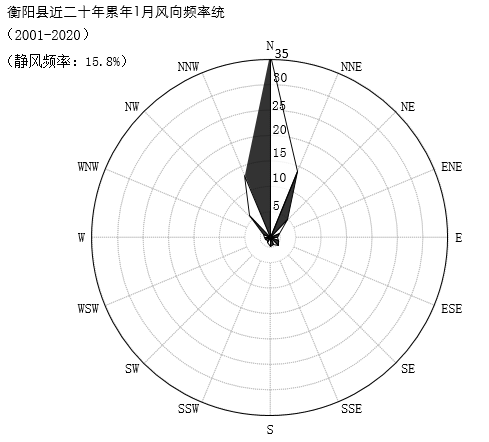 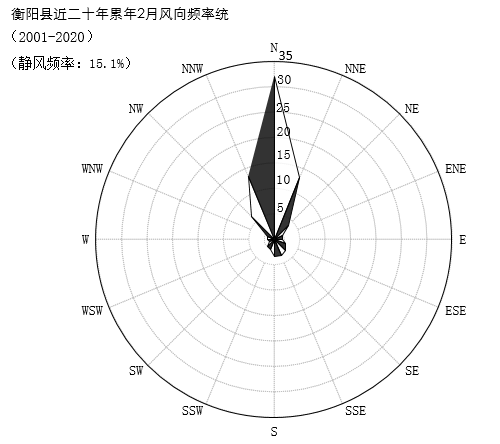 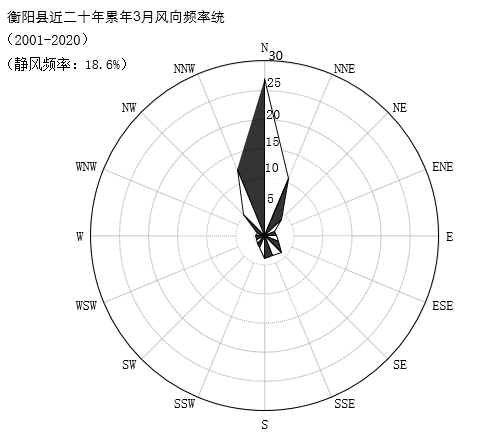 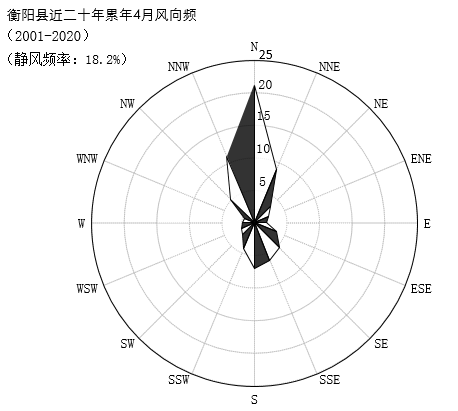 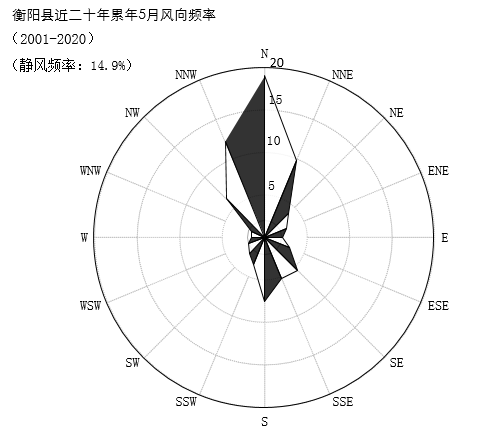 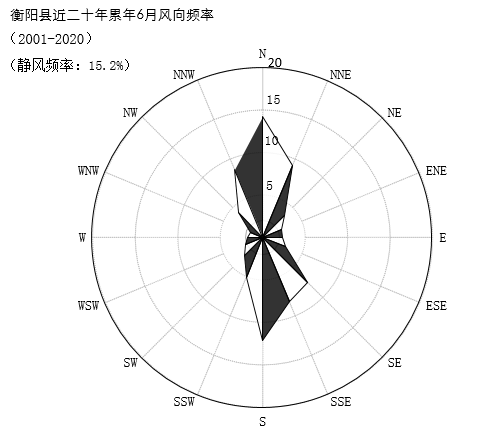 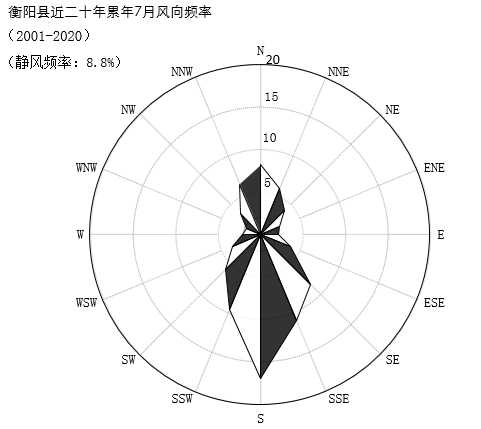 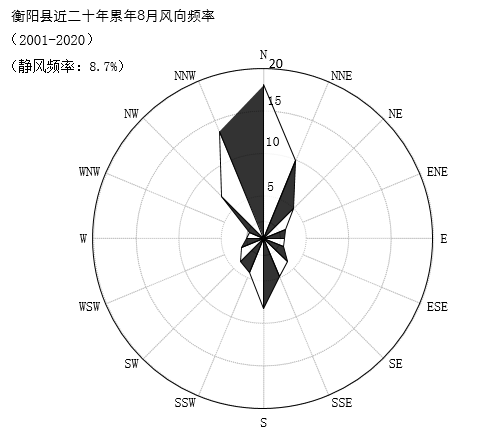 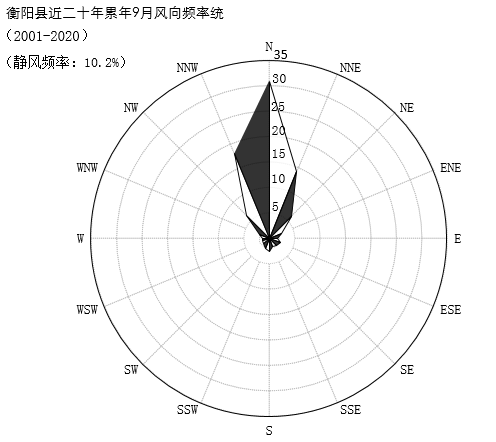 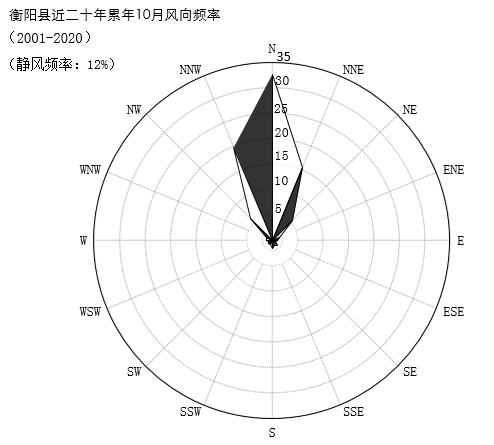 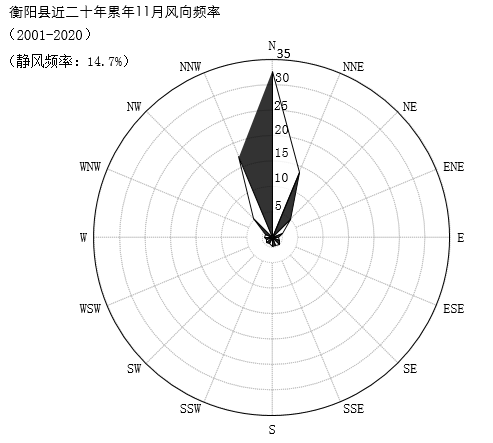 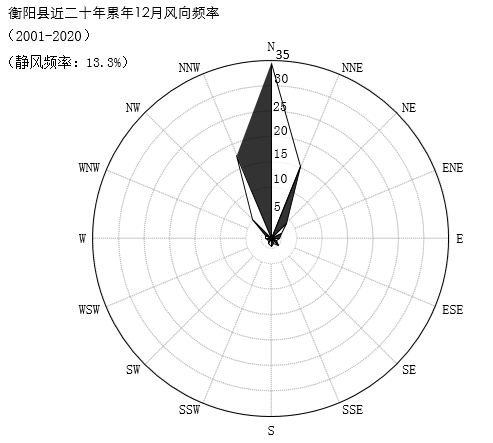 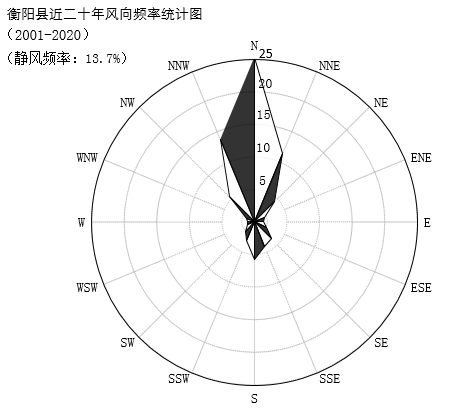 评价工作等级评价工作分级判据一级Pmax≥10%二级1%≤Pmax＜10%三级Pmax＜1%污染物取值时间标准限值单位依据SO21小时平均500μg/m3《环境空气质量标准》（GB3095-2012）二级标准及其2018年修改单，TSP小时均值按日均值的3倍计算NOx1小时平均250μg/m3《环境空气质量标准》（GB3095-2012）二级标准及其2018年修改单，TSP小时均值按日均值的3倍计算PM101小时评价450μg/m3《环境空气质量标准》（GB3095-2012）二级标准及其2018年修改单，TSP小时均值按日均值的3倍计算氟化物1小时平均20μg/m3《环境空气质量标准》（GB3095-2012）二级标准及其2018年修改单，TSP小时均值按日均值的3倍计算TSP1小时均值900μg/m3《环境空气质量标准》（GB3095-2012）二级标准及其2018年修改单，TSP小时均值按日均值的3倍计算TVOC1小时平均1200μg/m3《环境影响评价技术导则 大气环境》（HJ2.2-2018）中附录D参考限值,1小时均值按8小时均值的2倍计算参数参数取值城市/农村选项城市/农村农村城市/农村选项人口数（城市选项时）/最高环境温度/℃最高环境温度/℃40.8最低环境温度/℃最低环境温度/℃-4.5土地利用类型土地利用类型农作地区域湿度条件区域湿度条件潮湿是否考虑地形考虑地形■是 口否是否考虑地形地形数据分辨率/m/是否考虑岸线熏烟考虑岸线熏烟/km口是 ■否是否考虑岸线熏烟岸线距离/km/是否考虑岸线熏烟岸线方向/°/编号名称排气筒底部中心坐标/m排气筒底部中心坐标/m排气筒底部海拔高度/m排气筒高度/m排气筒出口内径/m烟气流速/（m/s）烟气温度/℃年排放小时数/h排放工况污染物排放速率/（kg/h）污染物排放速率/（kg/h）污染物排放速率/（kg/h）污染物排放速率/（kg/h）污染物排放速率/（kg/h）编号名称XY排气筒底部海拔高度/m排气筒高度/m排气筒出口内径/m烟气流速/（m/s）烟气温度/℃年排放小时数/h排放工况颗粒物SO2NOx氟化物VOCsDA001煤仓粉尘315-186111151.08.85257920正常工况0.14////DA002喷雾废气55-186111352.414.13857920正常工况13.344.466.67//DA003喷雾废气45-26111352.414.13857920正常工况13.344.466.67//DA004喷雾废气52104111352.414.13857920正常工况13.344.466.67//DA005喷雾废气45263111352.414.13857920正常工况13.344.466.67/0.14DA006窑炉烟气-7309111351.016.56857920正常工况0.190.294.120.08/DA007窑炉烟气-7156111351.69.70857920正常工况0.280.446.180.11/DA008窑炉烟气-413111351.612.94857920正常工况0.380.588.240.15/DA009窑炉烟气-13-245111351.69.70857920正常工况0.280.446.180.11/DA010压机粉尘-49-267111150.88.29257920正常工况0.27////DA011压机粉尘-3084111150.811.06257920正常工况0.36////DA012压机粉尘-23254111150.88.29257920正常工况0.27////DA013压机粉尘-52312111150.69.83257920正常工况0.18////编号名称面源起点坐标/m面源起点坐标/m面源海拔高度/m面源长度/m面源宽度/m与正北向夹角/°面源有效排放高度/m年排放小时数/h排放工况污染物排放速率kg/h污染物排放速率kg/h编号名称xy面源海拔高度/m面源长度/m面源宽度/m与正北向夹角/°面源有效排放高度/m年排放小时数/h排放工况颗粒物VOCsMY15#原矿堆场472-79111131.59090157920正常工况1.14/MY24#原矿堆场343-88111131.512690157920正常工况0.08/MY31#原矿堆场384-226111140.59090157920正常工况0.08/MY42#原矿堆场465-224111140.59090157920正常工况0.08/MY51#成型车间-39-23111127630157920正常工况0.01/MY62#成型车间-307911155720157920正常工况0.02/MY73#成型车间-42226111906390157920正常工况0.01/MY84#成型车间-62309111217690157920正常工况0.01/编号名称面源各顶点坐标/m面源各顶点坐标/m面源海拔高度/m面源有效排放高度/m年排放小时数/h排放工况污染物排放速率kg/h污染物排放速率kg/h编号名称xy面源海拔高度/m面源有效排放高度/m年排放小时数/h排放工况颗粒物VOCsMY96#原矿堆场4584111157290正常工况1.18/MY96#原矿堆场3024111157290正常工况1.18/MY96#原矿堆场300131111157290正常工况1.18/MY96#原矿堆场406124111157290正常工况1.18/MY103#原矿堆场519-9111157290正常工况1.28/MY103#原矿堆场517-147111157290正常工况1.28/MY103#原矿堆场702-150111157290正常工况1.28/MY103#原矿堆场682-9111157290正常工况1.28/MY117#原矿堆场304280111157290正常工况0.05/MY117#原矿堆场304140111157290正常工况0.05/MY117#原矿堆场404135111157290正常工况0.05/MY117#原矿堆场347278111157290正常工况0.05/MY12包装材料生产车间-668490111157290正常工况/0.08MY12包装材料生产车间-666429111157290正常工况/0.08MY12包装材料生产车间-234427111157290正常工况/0.08MY12包装材料生产车间-234497111157290正常工况/0.08污染源污染源下风向距离xm处浓度ug/m3下风向距离xm处浓度ug/m3下风向距离xm处浓度ug/m3下风向距离xm处浓度ug/m3下风向距离xm处浓度ug/m3下风向距离xm处浓度ug/m3下风向距离xm处浓度ug/m3下风向距离xm处浓度ug/m3下风向距离xm处浓度ug/m3下风向距离xm处浓度ug/m3最大落地浓度ug/m3占标率%最大落地距离mD10%m评价等级编号污染物105010020030040050075010001500最大落地浓度ug/m3占标率%最大落地距离mD10%m评价等级DA001PM102.8637.4346.2725.0227.4422.5318.9512.929.977.0849.7411.0581100一级DA002PM100.08 3.32 4.33 13.47 14.54 12.90 11.25 8.08 5.99 3.62 15.02 3.34 260/二级DA002SO20.02 0.98 1.27 3.95 4.26 3.78 3.30 2.37 1.76 0.90 4.40 0.88 260/三级DA002NOx0.07 3.05 3.98 12.38 13.35 11.85 10.33 7.42 5.50 3.51 13.79 5.52 260/二级DA003PM100.08 3.32 4.33 13.47 14.54 12.90 11.25 8.08 5.99 3.62 15.02 3.34 260/二级DA003SO20.02 0.98 1.27 3.95 4.26 3.78 3.30 2.37 1.76 0.90 4.40 0.88 260/三级DA003NOx0.07 3.05 3.98 12.38 13.35 11.85 10.33 7.42 5.50 3.51 13.79 5.52 260/二级DA004PM100.08 3.32 4.33 13.47 14.54 12.90 11.25 8.08 5.99 3.62 15.02 3.34 260/二级DA004SO20.02 0.98 1.27 3.95 4.26 3.78 3.30 2.37 1.76 0.90 4.40 0.88 260/三级DA004NOx0.07 3.05 3.98 12.38 13.35 11.85 10.33 7.42 5.50 3.51 13.79 5.52 260/二级DA005PM100.08 3.32 4.33 13.47 14.54 12.90 11.25 8.08 5.99 3.62 15.02 3.34 260/二级DA005SO20.02 0.98 1.27 3.95 4.26 3.78 3.30 2.37 1.76 0.90 4.40 0.88 260/三级DA005NOx0.07 3.05 3.98 12.38 13.35 11.85 10.33 7.42 5.50 3.51 13.79 5.52 260/二级DA005VOCs00.180.170.220.250.220.190.130.10.070.250.02260/三级DA006PM100.00 0.16 0.18 0.34 0.39 0.35 0.30 0.22 0.16 0.11 0.39 0.09 300/三级DA006SO20.02 1.46 1.69 3.14 3.63 3.28 2.84 1.96 1.44 0.91 3.63 0.73 300/二级DA006NOx0.15 16.45 19.10 35.39 40.92 37.03 31.98 22.14 16.26 11.58 40.92 16.37 300900一级DA006氟化物0.00 0.32 0.37 0.69 0.80 0.72 0.62 0.43 0.32 0.24 0.80 3.99 300/二级DA007PM100.00 0.17 0.19 0.46 0.50 0.46 0.40 0.29 0.20 0.14 0.53 0.12 250/三级DA007SO20.02 1.53 1.81 4.28 4.61 4.26 3.67 2.67 1.88 1.20 4.87 0.98 250/二级DA007NOx0.24 17.25 20.36 48.23 51.96 48.01 41.36 30.09 21.18 12.70 54.92 21.97 2501000一级DA007氟化物0.00 0.34 0.40 0.95 1.03 0.95 0.82 0.59 0.42 0.29 1.08 5.42 250/二级DA008PM100.00 0.13 0.18 0.58 0.62 0.55 0.48 0.34 0.26 0.17 0.64 0.14 271/三级DA008SO20.03 1.21 1.62 5.33 5.78 5.08 4.45 3.18 2.39 1.64 5.94 1.19 271/二级DA008NOx0.36 13.64 18.24 60.16 65.21 57.26 50.18 35.91 26.93 15.51 66.99 26.80 2711000一级DA008氟化物0.01 0.27 0.36 1.18 1.28 1.13 0.99 0.71 0.53 0.36 1.32 6.60 271/二级DA009PM100.00 0.17 0.19 0.46 0.50 0.46 0.40 0.29 0.20 0.14 0.53 0.12 250/三级DA009SO20.02 1.53 1.81 4.28 4.61 4.26 3.67 2.67 1.88 1.20 4.87 0.98 250/二级DA009NOx0.24 17.25 20.36 48.23 51.96 48.01 41.36 30.09 21.18 12.70 54.92 21.97 2501000一级DA009氟化物0.00 0.34 0.40 0.95 1.03 0.95 0.82 0.59 0.42 0.29 1.08 5.42 250/二级DA010PM100.03 3.39 4.19 2.28 2.49 2.04 1.72 1.17 0.91 0.65 4.50 1.00 81/二级DA011PM100.03 3.39 4.19 2.28 2.49 2.04 1.72 1.17 0.91 0.65 4.50 1.00 81/二级DA012PM100.03 3.39 4.19 2.28 2.49 2.04 1.72 1.17 0.91 0.65 4.50 1.00 81/二级DA013PM100.03 3.39 4.19 2.28 2.49 2.04 1.72 1.17 0.91 0.65 4.50 1.00 81/二级MY01TSP92.7119.41147.27145.93136.79121.15106.181.6367.2948.39162.2618.03144625一级MY02TSP89.38112.38135.53141.96131.96117.13102.678.9165.0446.77151.716.86146600一级MY03TSP4.715.746.86.826.145.344.633.522.882.067.740.83141/二级MY04TSP10.9914.3617.7111.8610.228.727.55.674.633.3117.21.9196/二级MY05TSP2324.2326.4830.9734.934.8231.0223.0218.7113.3436.194.02336/二级MY06TSP143.48169.84195.65174.52149.21126.76108.5581.4466.3647.28221.9123.55139625一级MY07TSP43.0351.0959.1458.3852.0144.7738.5429.0723.7516.9865.417.27149/二级MY08TSP55.6271.64688.36287.55882.07472.6963.6648.97840.37429.03497.35610.818144625一级MY09TSP53.62867.42881.31885.17679.17670.27861.5647.34639.02428.06291.0210.116146600一级MY10TSP2.8263.4444.084.0923.6843.2042.7782.1121.7281.2364.6440.498141/二级MY11TSP6.5948.61610.6267.1166.1325.2324.53.4022.7781.98610.321.14696/二级MY12VOCs13.814.53815.88818.58220.9420.89218.61213.81211.2268.00421.7142.412336/二级评价对象污染源污染源排放形式预测内容评价内容不达标区评价项目新增污染源正常排放短期浓度长期浓度最大浓度占标率不达标区评价项目新增污染源-“以新带老”污染源（如有）-区域削减污染源（如有）+其他在建拟建污染源正常排放短期浓度长期浓度叠加环境质量现状浓度后的保证率日均质量浓度和年均质量浓度占标率，或短期浓度达标情况不达标区评价项目新增污染源非正常排放1h平均质量浓度最大浓度占标率预测点预测项目预测结果预测结果预测结果预测结果预测结果预测结果预测结果预测点预测项目SO2NOxPM10TSP氟化物VOCs二次PM2.5标准值1h平均浓度ug/m3500250450900201200225标准值24h平均浓度ug/m3150100150300760075标准值年平均浓度ug/m3605070200//35新增污染源正常工况最大落地浓度点1h平均浓度ug/m3259.40229.61350.89686.628.870.79197.89新增污染源正常工况最大落地浓度点占标率51.8891.8488.9876.2944.360.0787.95新增污染源正常工况最大落地浓度点24h平均浓度ug/m336.2685.7245.4141.251.310.1265.92新增污染源正常工况最大落地浓度点占标率24.1885.7230.2713.7518.710.0287.89新增污染源正常工况最大落地浓度点年平均浓度ug/m38.1813.8718.9314.010.260.039.81新增污染源正常工况最大落地浓度点占标率13.6327.7427.047.0//28.03污染物评价项目数据/结果污染物评价项目数据/结果SO224h平均浓度贡献值ug/m336.26NOx24h平均浓度贡献值ug/m385.72SO298%分位数24h均值现状浓度ug/m323NOx98%分位数24h均值现状浓度ug/m3/SO2叠加浓度ug/m359.26NOx叠加浓度ug/m385.72SO224h平均浓度标准值ug/m3150NOx24h平均浓度标准值ug/m3100SO2占标率%39.51NOx占标率%85.72SO2年平均浓度贡献值ug/m38.18NOx年平均浓度贡献值ug/m313.87SO2年平均浓度现状值ug/m39NOx年平均浓度现状值ug/m317SO2叠加浓度ug/m317.18NOx叠加浓度ug/m330.87SO2占标率%28.63NOx占标率%61.74TSP24h平均浓度贡献值ug/m341.25PM1024h平均浓度贡献值ug/m345.41TSP98%分位数24h均值现状浓度ug/m3135PM1095%分位数24h均值现状浓度ug/m3134TSP叠加浓度ug/m3176.25PM10叠加浓度ug/m3179.41TSP24h平均浓度标准值ug/m3300PM1024h平均浓度标准值ug/m3150TSP占标率%58.75PM10占标率%119.60氟化物24h浓度贡献值ug/m31.31VOCs1h浓度贡献值ug/m30.07氟化物24h浓度现状浓度ug/m30.34VOCs1h浓度现状浓度ug/m3264氟化物标准值ug/m37VOCs标准值ug/m31200氟化物达标情况达标VOCs达标情况达标二次PM2.524h平均浓度贡献值ug/m365.92二次PM2.5年平均浓度贡献值ug/m39.81二次PM2.595%分位数24h均值现状浓度ug/m372二次PM2.5年平均浓度现状值ug/m335二次PM2.5叠加浓度ug/m3137.92二次PM2.5叠加浓度ug/m344.81二次PM2.524h平均浓度标准值ug/m375二次PM2.5年平均浓度标准值ug/m335二次PM2.5占标率%183.89二次PM2.5占标率%128.03预测点预测项目预测结果预测结果预测结果预测结果预测结果预测结果预测结果预测点预测项目SO2NOxPM10TSP氟化物VOCs二次PM2.5新增污染源正常工况最大落地浓度点1h平均浓度ug/m31729.331093.383580.916866.2317.740.791978.92新增污染源正常工况最大落地浓度点标准值ug/m3500250450900201200225新增污染源正常工况最大落地浓度点占标率345.87437.35797.76762.9188.700.07879.52序号点名称点坐标地面高程(m)山体高度尺度(m)浓度类型浓度增量(μg/m^3)出现时间(YYMMDDHH)背景浓度(μg/m^3)叠加背景后的浓度(μg/m^3)评价标准(μg/m^3)占标率%是否超标1方坳3,439113.241341小时29.4520081719029.455005.89达标日平均3.102006082326.1015017.40达标年平均0.42平均值99.426015.70达标2南塘-188,-9798.1698.161小时17.1420122310017.145003.43达标日平均2.292001062325.2915016.86达标年平均0.55平均值99.556015.92达标3宝划堂-123,850102.59102.591小时23.1820081720023.185004.64达标日平均2.352006082325.3515016.90达标年平均0.24平均值99.246015.40达标4白象村2354,15121.141481小时16.4120032509016.415003.28达标日平均1.382007152324.3815016.25达标年平均0.13平均值99.136015.22达标5荷雅堂1946,-140132.891381小时19.2220032509019.225003.84达标日平均1.622009052324.6215016.41达标年平均0.21平均值99.216015.36达标6高阳村-1,011,65586.886.81小时20.4820081903020.485004.10达标日平均2.942008122325.9415017.29达标年平均0.26平均值99.266015.43达标7太清村8,051,327100.641341小时39.4220061720039.425007.88达标日平均10.452006172333.4515022.30达标年平均1.34平均值910.346017.24达标8高桥村3,921,94897.1297.121小时25.7920061503025.795005.16达标日平均6.462008052329.4615019.64达标年平均0.54平均值99.546015.89达标9高湾村3,242,459106.861121小时20.3320052007020.335004.07达标日平均4.912008052327.9115018.61达标年平均0.43平均值99.436015.71达标10富家塘-7,441,15797.0597.051小时19.7620081720019.765003.95达标日平均1.502005202324.5015016.33达标年平均0.13平均值99.136015.21达标11畔塘-1,212,87685.681261小时13.5820082307013.585002.72达标日平均1.132006082324.1315016.09达标年平均0.10平均值99.106015.17达标12纱帽山-637,791110.381161小时19.8220081719019.825003.96达标日平均1.702006082324.7015016.47达标年平均0.15平均值99.156015.26达标13童知-260,87997.141121小时21.1820081720021.185004.24达标日平均2.032006082325.0315016.69达标年平均0.20平均值99.206015.34达标14裁冲1,512,509125.65125.651小时21.5020082412021.505004.30达标日平均5.492007262328.4915019.00达标年平均0.53平均值99.536015.88达标15老槽门1,718,638129.13129.131小时17.3720071913017.375003.47达标日平均4.812007262327.8115018.54达标年平均0.40平均值99.406015.66达标16上如堂2,312,479101.571391小时18.0120071507018.015003.60达标日平均1.772007122324.7715016.52达标年平均0.16平均值99.166015.26达标17芳玉堂1729,52104.481381小时19.3120082518019.315003.86达标日平均1.842009052324.8415016.56达标年平均0.28平均值99.286015.47达标18众拱村1235,-381102.51351小时41.6220082718041.625008.32达标日平均13.532009172336.5315024.35达标年平均2.77平均值911.776019.62达标19唐福村-243,-1043102.67102.671小时18.8620021808018.865003.77达标日平均6.172001062329.1715019.45达标年平均1.08平均值910.086016.79达标20慈荫堂-869,-56988.081281小时18.3720122310018.375003.67达标日平均2.092001202325.0915016.73达标年平均0.29平均值99.296015.48达标21曾老屋-996,-171282.1282.121小时15.1020021208015.105003.02达标日平均2.982001062325.9815017.32达标年平均0.52平均值99.526015.87达标22陈家堰858,-100991.945181小时24.8820062319024.885004.98达标日平均14.992012032337.9915025.32达标年平均3.90平均值912.906021.50达标23横木塘731,-134897.465181小时20.9020083022020.905004.18达标日平均12.442001102335.4415023.62达标年平均3.20平均值912.206020.34达标24曹家塘231,-179794.965181小时18.9020021708018.905003.78达标日平均7.302001032330.3015020.20达标年平均2.04平均值911.046018.40达标25高碧塘-395,-239110.05110.051小时19.2620122310019.265003.85达标日平均2.132001202325.1315016.76达标年平均0.44平均值99.446015.74达标序号点名称点坐标地面高程(m)山体高度尺度(m)浓度类型浓度增量(μg/m^3)出现时间(YYMMDDHH)背景浓度(μg/m^3)叠加背景后的浓度(μg/m^3)评价标准(μg/m^3)占标率%是否超标1方坳3,439113.241341小时84.2195820081719084.2195825033.69达标日平均9.696932006084857.6969310057.70达标年平均1.55748平均值1819.557485039.11达标2南塘-188,-9798.1698.161小时53.8752320111903053.8752325021.55达标日平均9.981072001064857.9810710057.98达标年平均2.07704平均值1820.077045040.15达标3宝划堂-123,850102.59102.591小时86.1128420081719086.1128425034.45达标日平均8.482442006084856.4824410056.48达标年平均0.78792平均值1818.787925037.58达标4白象村2354,15121.141481小时53.5696120032509053.5696125021.43达标日平均3.910112007154851.9101110051.91达标年平均0.39549平均值1818.395495036.79达标5荷雅堂1946,-140132.891381小时61.9193420032509061.9193425024.77达标日平均5.472832009054853.4728310053.47达标年平均0.67055平均值1818.670555037.34达标6高阳村-1,011,65586.886.81小时69.7174220081903069.7174225027.89达标日平均9.214942008194857.2149410057.21达标年平均0.84028平均值1818.840285037.68达标7太清村8,051,327100.641341小时123.9837200818190123.983725049.59达标日平均35.644542006174883.6445410083.64达标年平均4.61598平均值1822.615985045.23达标8高桥村3,921,94897.1297.121小时84.3160820061503084.3160825033.73达标日平均21.257032008054869.2570310069.26达标年平均1.80534平均值1819.805345039.61达标9高湾村3,242,459106.861121小时64.880720080521064.880725025.95达标日平均16.001162008054864.0011610064.00达标年平均1.4068平均值1819.40685038.81达标10富家塘-7,441,15797.0597.051小时60.8912720081720060.8912725024.36达标日平均4.318722005204852.3187210052.32达标年平均0.40394平均值1818.403945036.81达标11畔塘-1,212,87685.681261小时44.2628420081719044.2628425017.71达标日平均3.79182006084851.791810051.79达标年平均0.33082平均值1818.330825036.66达标12纱帽山-637,791110.381161小时74.9142420081719074.9142425029.97达标日平均5.806362006084853.8063610053.81达标年平均0.50937平均值1818.509375037.02达标13童知-260,87997.141121小时74.7230120081719074.7230125029.89达标日平均7.235442006084855.2354410055.24达标年平均0.66172平均值1818.661725037.32达标14裁冲1,512,509125.65125.651小时72.9690320080915072.9690325029.19达标日平均13.720492007124861.7204910061.72达标年平均1.28117平均值1819.281175038.56达标15老槽门1,718,638129.13129.131小时60.5685520072511060.5685525024.23达标日平均12.683912007264860.6839110060.68达标年平均1.00909平均值1819.009095038.02达标16上如堂2,312,479101.571391小时54.621920071507054.621925021.85达标日平均4.993792007154852.9937910052.99达标年平均0.43489平均值1818.434895036.87达标17芳玉堂1729,52104.481381小时65.1455720082518065.1455725026.06达标日平均6.529122009054854.5291210054.53达标年平均0.86834平均值1818.868345037.74达标18众拱村1235,-381102.51351小时118.1985200827180118.198525047.28达标日平均37.934852009174885.9348510085.93达标年平均7.89684平均值1825.896845051.79达标19唐福村-243,-1043102.67102.671小时57.6540520021808057.6540525023.06达标日平均20.931962001064868.9319610068.93达标年平均3.75583平均值1821.755835043.51达标20慈荫堂-869,-56988.081281小时55.0520122310055.0525022.02达标日平均6.70512001204854.705110054.71达标年平均1.01625平均值1819.016255038.03达标21曾老屋-996,-171282.1282.121小时47.013720021208047.013725018.81达标日平均10.159922001064858.1599210058.16达标年平均1.75844平均值1819.758445039.52达标22陈家堰858,-100991.945181小时72.0367520062321072.0367525028.81达标日平均41.331032012034889.3310310089.33达标年平均10.89784平均值1828.897845057.80达标23横木塘731,-134897.465181小时63.7272220092508063.7272225025.49达标日平均35.708742001104883.7087410083.71达标年平均9.22619平均值1827.226195054.45达标24曹家塘231,-179794.965181小时59.9086620021708059.9086625023.96达标日平均22.604852001104870.6048510070.60达标年平均6.28232平均值1824.282325048.56达标25高碧塘-395,-239110.05110.051小时57.9308720122310057.9308725023.17达标日平均7.734252001064855.7342510055.73达标年平均1.62669平均值1819.626695039.25达标序号点名称点坐标地面高程(m)山体高度尺度(m)浓度类型浓度增量(μg/m^3)出现时间(YYMMDDHH)背景浓度(μg/m^3)叠加背景后的浓度(μg/m^3)评价标准(μg/m^3)占标率%是否超标1方坳3,439113.241341小时43.5320021305043.534509.67达标日平均4.20200214134138.2015092.13达标年平均0.49平均值6060.497086.41达标2南塘-188,-9798.1698.161小时32.7620021205032.764507.28达标日平均5.79200120134139.7915093.19达标年平均0.54平均值6060.547086.48达标3宝划堂-123,850102.59102.591小时33.0620050320033.064507.35达标日平均3.21200401134137.2115091.47达标年平均0.37平均值6060.377086.25达标4白象村2354,15121.141481小时53.1320013024053.1345011.81达标日平均2.44200908134136.4415090.96达标年平均0.27平均值6060.277086.10达标5荷雅堂1946,-140132.891381小时33.7220081806033.724507.49达标日平均3.06201102134137.0615091.37达标年平均0.52平均值6060.527086.46达标6高阳村-1,011,65586.886.81小时21.8820070421021.884504.86达标日平均2.70200610134136.7015091.13达标年平均0.34平均值6060.347086.20达标7太清村8,051,327100.641341小时37.6520031801037.654508.37达标日平均7.08200805134141.0815094.05达标年平均1.23平均值6061.237087.48达标8高桥村3,921,94897.1297.121小时22.1320060822022.134504.92达标日平均4.24200805134138.2415092.16达标年平均0.53平均值6060.537086.48达标9高湾村3,242,459106.861121小时18.9420060822018.944504.21达标日平均3.24200805134137.2415091.49达标年平均0.43平均值6060.437086.33达标10富家塘-7,441,15797.0597.051小时21.0220050320021.024504.67达标日平均1.99200214134135.9915090.66达标年平均0.20平均值6060.207086.00达标11畔塘-1,212,87685.681261小时16.7820021305016.784503.73达标日平均1.25200214134135.2515090.16达标年平均0.15平均值6060.157085.93达标12纱帽山-637,791110.381161小时27.8020021305027.804506.18达标日平均2.47200214134136.4715090.98达标年平均0.25平均值6060.257086.07达标13童知-260,87997.141121小时27.7820050320027.784506.17达标日平均2.70200401134136.7015091.13达标年平均0.31平均值6060.317086.16达标14裁冲1,512,509125.65125.651小时92.7120090823092.7145020.60达标日平均9.36200517134143.3615095.58达标年平均1.35平均值6061.357087.64达标15老槽门1,718,638129.13129.131小时44.0120041222044.014509.78达标日平均6.36200722134140.3615093.57达标年平均0.92平均值6060.927087.03达标16上如堂2,312,479101.571391小时34.6120051703034.614507.69达标日平均4.18200517134138.1815092.12达标年平均0.31平均值6060.317086.16达标17芳玉堂1729,52104.481381小时39.4820042503039.484508.77达标日平均4.88201115134138.8815092.58达标年平均1.43平均值6061.437087.76达标18众拱村1235,-381102.51351小时51.5920030601051.5945011.46达标日平均11.82201102134145.8215097.21达标年平均3.78平均值6063.787091.11达标19唐福村-243,-1043102.67102.671小时25.2320040706025.234505.61达标日平均3.56200315134137.5615091.71达标年平均1.02平均值6061.027087.17达标20慈荫堂-869,-56988.081281小时19.5720022501019.574504.35达标日平均3.30200120134137.3015091.53达标年平均0.33平均值6060.337086.18达标21曾老屋-996,-171282.1282.121小时13.3320040706013.334502.96达标日平均2.51200120134136.5115091.01达标年平均0.50平均值6060.507086.42达标22陈家堰858,-100991.945181小时31.8220031421031.824507.07达标日平均11.61201202134145.6115097.07达标年平均4.11平均值6064.117091.58达标23横木塘731,-134897.465181小时26.6520031421026.654505.92达标日平均9.15200110134143.1515095.43达标年平均3.19平均值6063.197090.27达标24曹家塘231,-179794.965181小时19.4120031521019.414504.31达标日平均4.95200103134138.9515092.63达标年平均1.88平均值6061.887088.41达标25高碧塘-395,-239110.05110.051小时33.5720052721033.574507.46达标日平均5.43200120134139.4315092.95达标年平均0.50平均值6060.507086.42达标序号点名称点坐标地面高程(m)山体高度尺度(m)浓度类型浓度增量(μg/m^3)出现时间(YYMMDDHH)背景浓度(μg/m^3)叠加背景后的浓度(μg/m^3)评价标准(μg/m^3)占标率%是否超标1方坳3,439113.241341小时113.53200214020113.5390012.61达标日平均10.45200120135145.4530048.48达标年平均1.34平均值01.342000.67达标2南塘-188,-9798.1698.161小时89.2920021807089.299009.92达标日平均5.88200225135140.8830046.96达标年平均0.71平均值00.712000.36达标3宝划堂-123,850102.59102.591小时78.2120020204078.219008.69达标日平均5.29200214135140.2930046.76达标年平均0.42平均值00.422000.21达标4白象村2354,15121.141481小时93.4020011906093.4090010.38达标日平均4.73200205135139.7330046.58达标年平均0.33平均值00.332000.16达标5荷雅堂1946,-140132.891381小时173.25200414010173.2590019.25达标日平均8.69200117135143.6930047.90达标年平均0.73平均值00.732000.37达标6高阳村-1,011,65586.886.81小时61.4520050402061.459006.83达标日平均3.62200605135138.6230046.21达标年平均0.26平均值00.262000.13达标7太清村8,051,327100.641341小时94.1820021202094.1890010.46达标日平均10.19200210135145.1930048.40达标年平均0.76平均值00.762000.38达标8高桥村3,921,94897.1297.121小时83.9020021202083.909009.32达标日平均6.56200210135141.5630047.19达标年平均0.36平均值00.362000.18达标9高湾村3,242,459106.861121小时67.6820021002067.689007.52达标日平均5.56200210135140.5630046.85达标年平均0.29平均值00.292000.15达标10富家塘-7,441,15797.0597.051小时73.1720020204073.179008.13达标日平均3.05200202135138.0530046.02达标年平均0.17平均值00.172000.09达标11畔塘-1,212,87685.681261小时42.7820021118042.789004.75达标日平均2.87200214135137.8730045.96达标年平均0.13平均值00.132000.06达标12纱帽山-637,791110.381161小时61.8420021118061.849006.87达标日平均4.64200214135139.6430046.55达标年平均0.23平均值00.232000.11达标13童知-260,87997.141121小时71.6820020204071.689007.96达标日平均4.65200214135139.6530046.55达标年平均0.32平均值00.322000.16达标14裁冲1,512,509125.65125.651小时72.5720122321072.579008.06达标日平均14.91200517135149.9130049.97达标年平均1.81平均值01.812000.90达标15老槽门1,718,638129.13129.131小时147.38200908230147.3890016.38达标日平均11.68200517135146.6830048.89达标年平均1.11平均值01.112000.55达标16上如堂2,312,479101.571391小时103.58200908240103.5890011.51达标日平均5.14200728135140.1430046.71达标年平均0.34平均值00.342000.17达标17芳玉堂1729,52104.481381小时99.6620053024099.6690011.07达标日平均10.13200127135145.1330048.38达标年平均1.75平均值01.752000.87达标18众拱村1235,-381102.51351小时100.27200724240100.2790011.14达标日平均17.81200427135152.8130050.94达标年平均4.22平均值04.222002.11达标19唐福村-243,-1043102.67102.671小时61.8720081924061.879006.87达标日平均4.23200819135139.2330046.41达标年平均0.63平均值00.632000.32达标20慈荫堂-869,-56988.081281小时60.2620021807060.269006.70达标日平均3.60200225135138.6030046.20达标年平均0.30平均值00.302000.15达标21曾老屋-996,-171282.1282.121小时44.9020032103044.909004.99达标日平均2.89200120135137.8930045.96达标年平均0.32平均值00.322000.16达标22陈家堰858,-100991.945181小时85.1020121021085.109009.46达标日平均9.80200315135144.8030048.27达标年平均2.00平均值02.002001.00达标23横木塘731,-134897.465181小时76.4420121021076.449008.49达标日平均8.48200315135143.4830047.83达标年平均1.58平均值01.582000.79达标24曹家塘231,-179794.965181小时61.1420122322061.149006.79达标日平均6.87200205135141.8730047.29达标年平均1.02平均值01.022000.51达标25高碧塘-395,-239110.05110.051小时87.8120021807087.819009.76达标日平均5.75200225135140.7530046.92达标年平均0.55平均值00.552000.28达标序号点名称点坐标地面高程(m)山体高度尺度(m)浓度类型浓度增量(μg/m^3)出现时间(YYMMDDHH)背景浓度(μg/m^3)叠加背景后的浓度(μg/m^3)评价标准(μg/m^3)占标率%是否超标1方坳3,439113.241341小时0.860492008171900.86204.30245达标日平均0.106532006080.340.4576.379达标年平均0.01903平均值00.02无标准无标准未知2南塘-188,-9798.1698.161小时0.705172011190300.71203.52585达标日平均0.132252001060.340.4776.746429达标年平均0.0257平均值00.03无标准无标准未知3宝划堂-123,850102.59102.591小时1.129812008171901.13205.64905达标日平均0.102152006080.340.4476.316429达标年平均0.00898平均值00.01无标准无标准未知4白象村2354,15121.141481小时0.60622003250900.61203.031达标日平均0.039652007150.340.3875.423571达标年平均0.00419平均值00.00无标准无标准未知5荷雅堂1946,-140132.891381小时0.694652003250900.69203.47325达标日平均0.063392009050.340.4075.762714达标年平均0.00735平均值00.01无标准无标准未知6高阳村-1,011,65586.886.81小时0.810692008190300.81204.05345达标日平均0.105512008190.340.4576.364429达标年平均0.00948平均值00.01无标准无标准未知7太清村8,051,327100.641341小时1.39822008181901.40206.991达标日平均0.414972006170.340.75710.78529达标年平均0.05401平均值00.05无标准无标准未知8高桥村3,921,94897.1297.121小时0.95452006150300.95204.7725达标日平均0.24192008050.340.5878.312857达标年平均0.02088平均值00.02无标准无标准未知9高湾村3,242,459106.861121小时0.738762008052100.74203.6938达标日平均0.180882008050.340.5277.441143达标年平均0.016平均值00.02无标准无标准未知10富家塘-7,441,15797.0597.051小时0.661122008172000.66203.3056达标日平均0.048192008170.340.3975.545571达标年平均0.00449平均值00.00无标准无标准未知11畔塘-1,212,87685.681261小时0.53482008171900.53202.674达标日平均0.043662006080.340.3875.480857达标年平均0.00373平均值00.00无标准无标准未知12纱帽山-637,791110.381161小时0.925792008171900.93204.62895达标日平均0.067682006080.340.4175.824达标年平均0.00582平均值00.01无标准无标准未知13童知-260,87997.141121小时0.973062008171900.97204.8653达标日平均0.086482006080.340.4376.092571达标年平均0.00751平均值00.01无标准无标准未知14裁冲1,512,509125.65125.651小时0.858272008091500.86204.29135达标日平均0.129372007120.340.4776.705286达标年平均0.01122平均值00.01无标准无标准未知15老槽门1,718,638129.13129.131小时0.722052007251100.72203.61025达标日平均0.122342007120.340.4676.604857达标年平均0.00927平均值00.01无标准无标准未知16上如堂2,312,479101.571391小时0.586242007150700.59202.9312达标日平均0.051972007150.340.3975.599571达标年平均0.00436平均值00.00无标准无标准未知17芳玉堂1729,52104.481381小时0.752842008251800.75203.7642达标日平均0.077882009050.340.4275.969714达标年平均0.00941平均值00.01无标准无标准未知18众拱村1235,-381102.51351小时1.204042008271801.20206.0202达标日平均0.382022009170.340.72710.31457达标年平均0.08062平均值00.08无标准无标准未知19唐福村-243,-1043102.67102.671小时0.661582006222300.66203.3079达标日平均0.242872001060.340.5878.326714达标年平均0.0444平均值00.04无标准无标准未知20慈荫堂-869,-56988.081281小时0.585252012231000.59202.92625达标日平均0.075032001200.340.4275.929达标年平均0.01206平均值00.01无标准无标准未知21曾老屋-996,-171282.1282.121小时0.51452002120800.51202.5725达标日平均0.118292001060.340.4676.547达标年平均0.02037平均值00.02无标准无标准未知22陈家堰858,-100991.945181小时0.759152006232100.76203.79575达标日平均0.409592012030.340.75710.70843达标年平均0.10944平均值00.11无标准无标准未知23横木塘731,-134897.465181小时0.686782009250800.69203.4339达标日平均0.366662001100.340.71710.09514达标年平均0.09508平均值00.10无标准无标准未知24曹家塘231,-179794.965181小时0.664522002170800.66203.3226达标日平均0.251252001100.340.5978.446429达标年平均0.06818平均值00.07无标准无标准未知25高碧塘-395,-239110.05110.051小时0.643262002282400.64203.2163达标日平均0.101462001060.340.4476.306571达标年平均0.01982平均值00.02无标准无标准未知序号点名称点坐标地面高程(m)山体高度尺度(m)浓度类型浓度增量(μg/m^3)出现时间(YYMMDDHH)背景浓度(μg/m^3)叠加背景后的浓度(μg/m^3)评价标准(μg/m^3)占标率%是否超标1方坳3,439113.241341小时0.0632008172000.06312000.01达标日平均0.007200608264264.00760044.00达标年平均0.001平均值00.0010无标准未知2南塘-188,-9798.1698.161小时0.0432008171900.04312000.00达标日平均0.005200608264264.00560044.00达标年平均0.001平均值00.0010无标准未知3宝划堂-123,850102.59102.591小时0.0662008121900.06612000.01达标日平均0.006200520264264.00660044.00达标年平均0.000平均值00.0000无标准未知4白象村2354,15121.141481小时0.0422004030100.04212000.00达标日平均0.003200715264264.00360044.00达标年平均0.000平均值00.0000无标准未知5荷雅堂1946,-140132.891381小时0.0522003250900.05212000.00达标日平均0.004200715264264.00460044.00达标年平均0.000平均值00.0000无标准未知6高阳村-1,011,65586.886.81小时0.0512005200700.05112000.00达标日平均0.008200812264264.00860044.00达标年平均0.001平均值00.0010无标准未知7太清村8,051,327100.641341小时0.0752008080200.07512000.01达标日平均0.019200805264264.01960044.00达标年平均0.002平均值00.0020无标准未知8高桥村3,921,94897.1297.121小时0.0502005200700.05012000.00达标日平均0.012200805264264.01260044.00达标年平均0.001平均值00.0010无标准未知9高湾村3,242,459106.861121小时0.0432005200700.04312000.00达标日平均0.009200805264264.00960044.00达标年平均0.001平均值00.0010无标准未知10富家塘-7,441,15797.0597.051小时0.0472008121900.04712000.00达标日平均0.004200520264264.00460044.00达标年平均0.000平均值00.0000无标准未知11畔塘-1,212,87685.681261小时0.0312001071700.03112000.00达标日平均0.003200107264264.00360044.00达标年平均0.000平均值00.0000无标准未知12纱帽山-637,791110.381161小时0.0442008121900.04412000.00达标日平均0.003200520264264.00360044.00达标年平均0.000平均值00.0000无标准未知13童知-260,87997.141121小时0.0622008121900.06212000.01达标日平均0.005200520264264.00560044.00达标年平均0.000平均值00.0000无标准未知14裁冲1,512,509125.65125.651小时0.1112008010100.11112000.01达标日平均0.027200808264264.02760044.00达标年平均0.002平均值00.0020无标准未知15老槽门1,718,638129.13129.131小时0.1052008010100.10512000.01达标日平均0.020200808264264.02060044.00达标年平均0.001平均值00.0010无标准未知16上如堂2,312,479101.571391小时0.0642008091900.06412000.01达标日平均0.006200809264264.00660044.00达标年平均0.000平均值00.0000无标准未知17芳玉堂1729,52104.481381小时0.0502006041600.05012000.00达标日平均0.008200712264264.00860044.00达标年平均0.001平均值00.0010无标准未知18众拱村1235,-381102.51351小时0.1272008271800.12712000.01达标日平均0.037200525264264.03760044.01达标年平均0.009平均值00.0090无标准未知19唐福村-243,-1043102.67102.671小时0.0502008291800.05012000.00达标日平均0.009200106264264.00960044.00达标年平均0.002平均值00.0020无标准未知20慈荫堂-869,-56988.081281小时0.0372012231000.03712000.00达标日平均0.003200120264264.00360044.00达标年平均0.000平均值00.0000无标准未知21曾老屋-996,-171282.1282.121小时0.0362003190700.03612000.00达标日平均0.004200106264264.00460044.00达标年平均0.001平均值00.0010无标准未知22陈家堰858,-100991.945181小时0.0682008302200.06812000.01达标日平均0.040200110264264.04060044.01达标年平均0.011平均值00.0110无标准未知23横木塘731,-134897.465181小时0.0532006190500.05312000.00达标日平均0.029200110264264.02960044.00达标年平均0.008平均值00.0080无标准未知24曹家塘231,-179794.965181小时0.0432002170800.04312000.00达标日平均0.016200103264264.01660044.00达标年平均0.004平均值00.0040无标准未知25高碧塘-395,-239110.05110.051小时0.0402012231000.04012000.00达标日平均0.004200608264264.00460044.00达标年平均0.001平均值00.0010无标准未知序号点名称点坐标地面高程(m)山体高度尺度(m)离地高度(m)浓度类型浓度增量(μg/m^3)出现时间(YYMMDDHH)背景浓度(μg/m^3)叠加背景后的浓度(μg/m^3)评价标准(μg/m^3)占标率%是否超标1方坳3,439113.2413401小时54.1420081719054.1422524.06达标日平均6.062006087278.0675104.09超标年平均0.93平均值3535.9335102.66超标2南塘-188,-9798.1698.1601小时32.8320061307032.8322514.59达标日平均5.722001067277.7275103.62超标年平均1.23平均值3536.2335103.52超标3宝划堂-123,850102.59102.5901小时49.5820081719049.5822522.03达标日平均5.102006087277.1075102.79超标年平均0.49平均值3535.4935101.39超标4白象村2354,15121.1414801小时33.0920032509033.0922514.71达标日平均2.522007157274.527599.36达标年平均0.25平均值3535.2535100.72超标5荷雅堂1946,-140132.8913801小时38.3920032509038.3922517.06达标日平均3.352009057275.3575100.46超标年平均0.42平均值3535.4235101.20超标6高阳村-1,011,65586.886.801小时42.5620081903042.5622518.91达标日平均5.732008127277.7375103.64超标年平均0.52平均值3535.5235101.49超标7太清村8,051,327100.6413401小时76.6620081819076.6622534.07达标日平均21.742006177293.7475124.99超标年平均2.81平均值3537.8135108.03超标8高桥村3,921,94897.1297.1201小时52.0620061503052.0622523.14达标日平均13.102008057285.1075113.47超标年平均1.10平均值3536.1035103.16超标9高湾村3,242,459106.8611201小时39.9620080521039.9622517.76达标日平均9.892008057281.8975109.18超标年平均0.87平均值3535.8735102.48超标10富家塘-7,441,15797.0597.0501小时38.2520081720038.2522517.00达标日平均2.772005207274.777599.69达标年平均0.25平均值3535.2535100.72超标11畔塘-1,212,87685.6812601小时27.1420082307027.1422512.06达标日平均2.322006087274.327599.10达标年平均0.20平均值3535.2035100.59超标12纱帽山-637,791110.3811601小时44.4620081719044.4622519.76达标日平均3.542006087275.5475100.72超标年平均0.31平均值3535.3135100.90超标13童知-260,87997.1411201小时43.1920081719043.1922519.20达标日平均4.362006087276.3675101.82超标年平均0.41平均值3535.4135101.17超标14裁冲1,512,509125.65125.6501小时44.2820080915044.2822519.68达标日平均9.082007127281.0875108.10超标年平均0.87平均值3535.8735102.48超标15老槽门1,718,638129.13129.1301小时36.5420072511036.5422516.24达标日平均8.372007267280.3775107.16超标年平均0.67平均值3535.6735101.92超标16上如堂2,312,479101.5713901小时34.4820071507034.4822515.32达标日平均3.192007127275.1975100.26超标年平均0.28平均值3535.2835100.80超标17芳玉堂1729,52104.4813801小时39.8620082518039.8622517.72达标日平均3.942009057275.9475101.25超标年平均0.55平均值3535.5535101.56超标18众拱村1235,-381102.513501小时76.1520082718076.1522533.84达标日平均24.542009177296.5475128.71超标年平均5.08平均值3540.0835114.52超标19唐福村-243,-1043102.67102.6701小时36.3120021808036.3122516.14达标日平均12.792001067284.7975113.05超标年平均2.28平均值3537.2835106.50超标20慈荫堂-869,-56988.0812801小时34.8820122310034.8822515.50达标日平均4.162001207276.1675101.55超标年平均0.61平均值3535.6135101.76超标21曾老屋-996,-171282.1282.1201小时29.4420021208029.4422513.09达标日平均6.202001067278.2075104.26超标年平均1.08平均值3536.0835103.07超标22陈家堰858,-100991.9451801小时45.8020062321045.8022520.35达标日平均26.882012037298.8875131.84超标年平均7.06平均值3542.0635120.16超标23横木塘731,-134897.4651801小时40.1620092508040.1622517.85达标日平均22.932001107294.9375126.57超标年平均5.92平均值3540.9235116.90超标24曹家塘231,-179794.9651801小时37.3220021708037.3222516.59达标日平均14.072001107286.0775114.76超标年平均3.95平均值3538.9535111.28超标25高碧塘-395,-239110.05110.0501小时36.6620122310036.6622516.29达标日平均4.452001067276.4575101.94超标年平均0.97平均值3535.9735102.78超标项目SO2NOxPM10TSP氟化物VOCsPM2.5最大1h浓度贡献值占标率%51.8891.8488.9876.2944.360.0787.95最大24h浓贡献值占标率%24.1885.7230.2713.7518.710.0287.89项目SO2NOxPM10TSP氟化物VOCsPM2.5最大年均浓度贡献值占标率%13.6327.7427.047.0//28.03项目SO2NOxPM10TSP氟化物VOCsPM2.51h浓度贡献值ug/m3259.40229.61350.89686.628.870.79197.891h浓度现状值ug/m3///////在建/拟建污染源1h浓度贡献值ug/m30000000削减污染源1h浓度贡献值ug/m300000001h浓度叠加值ug/m3259.40229.61350.89686.628.870.79197.891h浓度标准值ug/m35002504509002012002251h浓度达标分析达标达标达标达标达标达标达标日平均浓度贡献值ug/m336.2685.7245.4141.251.310.1265.92保证率日平均浓度现状值ug/m323481341350.3426472在建/拟建污染源日平均浓度贡献值ug/m30000000削减污染源日平均浓度贡献值ug/m30000000日平均浓度叠加值ug/m359.26133.72179.41176.251.65264.12137.92日平均浓度标准值ug/m315010015030020120075日平均浓度达标分析达标超标超标达标达标达标超标年平均浓度贡献值ug/m38.1813.8718.9314.010.260.039.81年平均浓度现状值ug/m391760///35在建/拟建污染源年平均浓度贡献值ug/m30000000削减污染源年平均浓度贡献值ug/m30000000年平均浓度叠加值ug/m317.1830.8778.93///44.81年平均浓度标准值ug/m3605070///35年平均浓度达标分析达标达标超标///超标C本项目C削减K值9.81ug/m317.54ug/m3-49.49%C本项目C削减K值18.93ug/m385.78ug/m3-77.93%C本项目C削减K值18.93ug/m335.78ug/m3-44.07%废水量t/a污染物名称污染物产生情况污染物产生情况治理措施污染物排放情况污染物排放情况标准浓度值mg/L排放执行标准废水量t/a污染物名称浓度mg/L产生量t/a治理措施浓度mg/L排放量t/a标准浓度值mg/L排放执行标准57600COD25014.40一体化污水处理设施+人工湿地201.1520GB3838-2002Ⅲ类水质标准57600BOD51508.64一体化污水处理设施+人工湿地40.234GB3838-2002Ⅲ类水质标准57600SS20011.52一体化污水处理设施+人工湿地201.15/GB3838-2002Ⅲ类水质标准57600NH3-N251.44一体化污水处理设施+人工湿地10.061GB3838-2002Ⅲ类水质标准57600动植物油251.44一体化污水处理设施+人工湿地50.28/GB3838-2002Ⅲ类水质标准Q（m3/s）H（m）U（m/s）B（m）COD（mg/L）氨氮（mg/L）平水期0.3850.630.272.3140.513枯水期0.1410.530.191.414.20.532污染物项目河流现状监测值污染源强浓度预测值Ⅲ类水环境质量标准值达标情况CODCr3.73203.8320达标氨氮0.2710.2741.0达标河流流量m3/s0.1410.1410.1410.1410.141污染源排放量m3/s0.00230.00230.00230.00230.0023        时间（d）距离（m）挥发酚挥发酚挥发酚        时间（d）距离（m）100d500d1000d10162.5971648266.540536273.8499183500.005899743108.8976938240.584739510001.30366389882.0753167215009.634E-054.38394321420009.14431E-110.015961797250007.53687E-06300003.15101E-103500004000004500005000005500006000006500007000007500008000008500009000009500001000000标准0.0050.0050.005位置主机名称距离预测点距离/m距离预测点距离/m距离预测点距离/m距离预测点距离/m备注位置主机名称东边界南边界西边界北边界备注煤制气车间鼓风机110361645710连续煤制气车间水泵108361647710连续煤制气车间加压风机104371651709连续煤制气车间管道泵108391647707连续煤制气车间破碎机109341646712连续煤制气车间高压抽风机104321651714连续煤制气车间风选机112341643712连续煤制气车间脉冲风机114331641713连续煤制气车间罗茨风机112361643710连续预处理车间颚式破碎机598521157694连续预处理车间圆锥破5901091165637连续预处理车间振动筛5921141163632连续预处理车间柱塞泵5921271163619连续制浆车间球磨机2981161457630连续制浆车间柱塞泵2361201519626连续制浆车间泥浆泵2561111499635连续制粉车间风机617851138661连续制粉车间螺杆泵7032961052450连续制粉车间泥浆泵6594391096307连续原料车间环保系统罗茨风机5631791192567连续原料车间环保系统水泵6913971064349连续原料车间环保系统柱塞泵6641031091643连续窑炉烟气处理系统水泵780539975207连续窑炉烟气处理系统罗茨风机767545988201连续窑炉烟气处理系统柱塞泵760561995185连续制造车间风机3222631433483连续制造车间抽釉泵3104201445326连续抛光车间抛光机5455401210206连续抛光车间瓷片切割机758575997171连续烟气处理罗茨风机4463921309354连续烟气处理柱塞泵6222591133487连续循环水处理污水泵5325711223175连续循环水处理抽沙泵790479965267连续循环水处理抽水泵6256001130146连续位置预测点昼间昼间昼间夜间夜间夜间位置预测点预测值标准值达标情况预测值标准值达标情况厂区东厂界47.265达标47.255达标厂区南厂界54.565达标54.555达标厂区西厂界32.665达标32.655达标厂区北厂界42.765达标42.755达标标准值《工业企业厂界环境噪声排放标准》（GB12348-2008）3 类区标准昼间65dB（A），夜间55dB（A）《工业企业厂界环境噪声排放标准》（GB12348-2008）3 类区标准昼间65dB（A），夜间55dB（A）《工业企业厂界环境噪声排放标准》（GB12348-2008）3 类区标准昼间65dB（A），夜间55dB（A）《工业企业厂界环境噪声排放标准》（GB12348-2008）3 类区标准昼间65dB（A），夜间55dB（A）《工业企业厂界环境噪声排放标准》（GB12348-2008）3 类区标准昼间65dB（A），夜间55dB（A）《工业企业厂界环境噪声排放标准》（GB12348-2008）3 类区标准昼间65dB（A），夜间55dB（A）《工业企业厂界环境噪声排放标准》（GB12348-2008）3 类区标准昼间65dB（A），夜间55dB（A）不同阶段污染影响型污染影响型污染影响型污染影响型生态影响型生态影响型生态影响型生态影响型不同阶段大气沉降地面漫流垂直入渗其它盐化碱化酸化其它建设期运营期✔✔服务期满后土地类型面积（hm2）占比分布情况农用地18.3613.45主要包括高碧塘、方坳村等村庄的农田，在拟建项目厂址四周分布河滩地0.960. 70无名水塘，在调查范围北部分布其他用117.1385.85主要为荒地等待开发开发建设用地时间产生5%伤害所需浓度（μg/m3）产生5%伤害所需浓度（μg/m3）产生5%伤害所需浓度（μg/m3）时间敏感植物中等植物抗性植物8小时2.0~6.05.0~30≥2512小时1.5~5.04.0~27≥2224小时1.0~4.03.0~20≥151星期0.75~2.01.5~8≥71个月0.5~1.01.0~5≥3生长季节0.3~0.70.5~2≥11年/0.2~0.5/污染类别污染源污染因子污染防护措施污染防护措施大气沉降影响炉窑烟气氟化物源头控制措施采用石灰-石膏湿法脱硫措施，减少氟化物的粉尘沉降量大气沉降影响炉窑烟气氟化物过程防控措施占地范围内采取绿化措施，种植强吸附能力的植物点号监测点位置监测点类型采样深度监测频率监测因子执行标准1众拱村敏感点监测点0.2m每3年监测一次氟化物GB25464-20102废水沉淀池垂直入渗影响区监测点分层采样，采样深度范围为地面至基岩或潜水含水层自由水面，采样深度分别为0～0.5m、0.5～1.5m、1.5～3m、3～6m每3年监测一次COD氨氮挥发酚石油类GB25464-2010浓度（ppm）对植物的影响程度＜0.3大多数植物短时间接触不受影响0.4敏感的植物如苜蓿、荞麦等在7h 内受害，地衣、苔藓等在十几个小时内完全枯死0.5一般植物可能发生危害，西红柿在6h 内受害，树木100h 以上受害0.8~1.0菠菜在3h 内受害，树木在数十小时内受害6~7某些抗性强的植物在24h 内受害20许多农作物发生严重急性危害，明显减产7~100植物受害十分严重并逐渐全部枯死≥100全部植物在短期内死亡危害级别辐射通量（kW/m2）对设备的损害对人的损害Ⅰ37.5操作设备全部损坏1%死亡/10秒100%死亡/1分钟Ⅱ25.0在无火焰，长时间辐射下木材燃烧的最小能量重大损伤亡/10秒100死亡/1分钟Ⅲ12.5在火焰时，木材燃烧、塑料熔化的最低能量1度烧伤/10秒1%死亡/1分钟Ⅳ4.020秒以上感觉疼痛Ⅴ1.6长期辐射，无不舒服感觉危害级别ⅠⅡⅢⅣⅤ辐射通量（kW/m2）37.525.012.54.01.6距火球中心r（m）37.946.465.6116.0183.4污染物名称单位处理前废水水质处理后废水水质pH无纲量7.56.5电导率μs/cm7508总硬度dH12.0＜0.5SSmg/L1200＜50BOD5mg/L30＜10CODmg/L60＜40氨氮（以N计）mg/L25＜10总磷mg/L80＜0.1总铅mg/L0.8＜0.1总镉mg/L0.5＜0.05石油类mg/L15＜3.0序号污染物产生位置性质措施1喷雾干燥塔烟气喷雾干燥工序+窑烧工序SO2NOX粉尘氟化物热风炉SNCR脱硝+SCR脱硝+石灰石膏法脱硫+袋式除尘后，通过35m高排气筒高空排放2窑炉烟气窑烧工序SO2NOX粉尘氟化物窑炉尾气SNCR脱硝+SCR脱硝+石灰-石膏法脱硫+袋式除尘后，通过35m高排气筒高空排放3粉料仓+压机粉尘运输、卸料+压机成型工序颗粒物布袋除尘器除尘后通过15m高排气筒高空排放4煤堆场粉尘煤加工工序颗粒物布袋除尘器除尘后通过15m高排气筒高空排放5挥发性有机物印刷NMHC通入喷雾干燥塔燃烧后与喷雾干燥塔废气一并排放粉尘处理方案水喷淋法旋风除尘法重力沉降法布袋除尘法静电除尘法除尘原理水膜除尘器，含尘气体由筒体下部顺切向引入，旋转上升，尘粒受离心力作用而被分离，抛向筒体内壁，被筒体内壁流动的水膜层所吸附，随水流到底部锥体，经排尘口卸出旋风除尘是利用旋转的含尘气流所产生的离心力，将颗粒污染物从气体中分离出来的过程依靠重力的作用使尘粒从气流中分离出来利用纤维编制物制作的袋式过滤元件来捕集含尘气体中固体颗粒物的除尘装置其作用原理是尘粒在绕过滤布纤维时因惯性力作用与纤维碰撞而被拦截含尘气体经过高压静电场时被电分离，尘粒与负离子结合带上负电后，趋向阳极表面放电而沉积。静电除尘是利用静电场使气体电离从而使尘粒带电吸附到电极上的收尘方法在强电场中空气分子被电离为正离子和电子，电子奔向正极过程中遇到尘粒，使尘粒带负电吸附到正极被收集除尘效率95%80~90%85%98~99%/适用类型湿度较大粉尘颗粒较粗、湿度较大的粉尘适用重力较大的粉尘适用于捕集细小、干燥非纤维性粉尘常用于以煤等燃料的工厂、电站，收集烟气中的煤灰和粉尘，冶金中用于收集锡、锌、铅、铝等的氧化物运行费用一般，主要是泵带动水循环用电费用一般，主要是风机用电费用一般，主要是风机用电费用一般，主要是风机用电费用较高粉尘处理方案石灰石膏法氨法钠碱法氧化镁法钠钙双碱法脱硫原理将其制成石灰石/石灰浆液，在脱硫吸收塔内通过喷淋，将石灰石/石灰浆液雾化使其与烟气混合接触，从而达到脱硫的目的氨法采用氨水作为二氧化硫的吸收剂，SO2与NH3反应可产生亚硫酸氨、亚硫酸氢氨与部分因氧化而产生的硫酸氨钠碱法是采用碳酸钠或氢氧化钠等碱性物质吸收烟气中的二氧化硫的方法氧化镁法是将氧化镁制成浆液，作为脱硫吸收剂吸收SO2，生成产物为硫酸镁或亚硫酸镁，副产物抛弃或干燥煅烧后，再生成氧化镁结合石灰石/石灰法和钠碱法两者的优点，以钠碱为脱硫剂，石灰为再生剂，通过在循环水系统中投加石灰，生成亚硫酸钙和钠碱，亚硫酸钙沉淀，钠碱随脱硫循环水循环利用脱硫效率85%60%60%90%60%优缺点原料来源广，但塔内容易结垢，副产物亚硫酸钙或硫酸钙容易引起气液接触器（喷头或塔板）、管道等的结垢堵塞优点是脱硫率高（与钠碱法相同），副产物可作为农业肥料；但是由于氨的易挥发性，造成吸收剂消耗量增加，脱硫剂利用率不高；副产物回收过程较为困难 具有吸收剂不挥发、溶解度大、活性高、脱硫系统不堵塞等优点；但副产物的回收困难、工艺投资较高、钠碱的价格高造成运行费用高优点是脱硫效率在90%以上，较石灰石/石灰法的结垢问题轻，硫酸镁、亚硫酸镁的溶解度相对硫酸钙、亚硫酸钙大。缺点是氧化镁的价格高，脱硫费用相对较高。氧化镁回收过程工艺较复杂，但若直接采用抛弃法，镁盐会导致二次污染既解决了石灰石/石灰法易结垢的问题，同时兼有钠碱法脱硫效率高的优点。并且主要消耗的为廉价的石灰石/石灰，运行费用也低。脱硫副产物亚硫酸钙、硫酸钙不会造成二次污染；脱硫液循环利用，不产生水污染的问题。混入硫酸钙、亚硫酸钙的煤粉渣，是较好的制备水泥的原料和路基填充料运行费用适用于大型电厂锅炉烟气脱硫适用于各种中小锅炉的烟气脱硫和易得到氨水的化工企业锅炉烟气脱硫适用于所排烟气中硫浓度较高的废气吸收处理适用于大型电厂锅炉烟气脱硫适用于各种中小锅炉的烟气脱硫排气筒烟气量（m3/h）排气筒高度（m）出口内径（m）排气筒出口处烟气流量Vs（m/s）计算的1.5Vc合理性DA00125000150.58.89.23合理DA002503565.4435211.19.23合理DA003503565.4435211.19.23合理DA004503565.4435211.19.23合理DA005100000151.512.39.23合理DA006100000151.512.39.23合理DA007100000151.512.39.23合理DA008100000151.512.39.23合理DA009100000151.512.39.23合理DA010100000151.512.39.23合理DA011410251.38352.518.29.23合理DA0121034058.25354.018.09.23合理DA013522649.00353.016.19.23合理DA01410000150.511.19.23合理类别类别防治措施投资（万元）1施工扬尘洒水车或洒水管道14.02建筑垃圾收集、清理及外委处置15.03施工废水废气临时沉淀池及临时截排水沟、环保旱厕56.04废水污染防治3个3522m3 、1个1388m3、1个2448m3二级絮凝沉淀池1504废水污染防治6个600m3的脱硫废水池45.04废水污染防治2个448m3的设备间接冷却循环水池15.04废水污染防治雨污分流系统20.04废水污染防治设置地下水流向西南厂界地下水监测井5.05大气污染控制原料堆场半封闭、采用喷淋洒水措施200.05大气污染控制4套炉窑SNCR脱硝+SCR脱硝+石灰石膏法脱硫+袋式除尘后，通过35m高排气筒高空排放24005大气污染控制4套热风炉SNCR脱硝+SCR脱硝+石灰-石膏法脱硫+袋式除尘后，通过35m高排气筒高空排放24005大气污染控制7套布袋除尘+7个15m高排气筒2505大气污染控制8套在线监测设备（SO2、NOx）40.06噪声控制设备基础减振、建筑隔声、绿化200.07固废煤渣堆棚160.07危废4个160m3危废暂存间，防渗处理25.07生活垃圾生活垃圾收集桶5.08环境监测项目废气有组织、无组织排放监测、厂界噪声等5.0合计合计合计6300序号项目环保收益（万元/年）备注1回用水943.042694393m3/a，3.5元/t2回收的粉尘1025.6520512.95t/a，500元/t合计合计1968.69阶段环境管理主要任务内容施工期1. 按照工程环保设计，与主体工程同步建设，严格执行“三同时”制度；2. 完善环境监理制度与环保档案，制定年度环境管理工作计划；3. 监督考核各施工单位和监理单位的责任书完成情况，处理施工中偶发环境污染纠纷；4. 认真做好各项环保设施的施工管理与验收，及时与当地环保行政主管部门沟通。运营期1. 对照环评文件及其批复要求和项目设计文件，核查环保设施落实情况；2. 检验环保工程运行状况及效果，要求记录在案，与主体工程同步运行；3. 组织、配合有资质环境监测部门开展污染源监测；4. 委托有资质单位编制环境保护验收报告，组织对工程竣工验收；5. 总结试运行经验，针对存在及出现问题进行整改，提出补救措施方案；6. 强化管理，按照《排污许可证申请与核发技术规范总则》（HJ942-2018）申报排污许可证，待《排污许可证申请与核发技术规范陶瓷砖瓦工业》正式发布后，按照该技术规范申报排污许可证，建立环保设施运行卡，定期检查、维护；7. 开展定期(例行)、不定期环境与污染源监测，发现问题及时处理；8. 建立健全环境保护档案，负责工厂日常环境保护，并按照国家有关规定及时、准确地上报企业环境报表和在线监测数据；9. 配合公司领导完成环保责任目标，确保污染物达标排放；10.强化资源能源管理，实现废物减量化和再资源化，坚持环境污染有效预防；11 加强易燃、有毒危险化学品贮存、使用安全管理，完善危险品和事故源管理条例，严格岗位操作规程，完善环境风险事故应急预案；12.处理与群众环境纠纷，组织对突发性污染事故善后处理，追查原因并及时上报；13.推行清洁生产审核，环境体系认证，实现企业可持续发展；14.负责环保宣传与员工培训，提高环保意识教育，提升企业环境管理水平，确保实现清洁生产、持续改进。环境管理工作重点1. 加强污染源监控与管理，提高水资源、能源和一般工业固废的综合利用率；2. 坚持“预防为主、防治结合、综合治理”原则，强化企业污染防治设施管理力度，明确岗位职责，奖罚分明，责任到人；3. 严格控制生产全过程“三废”排放及危险固废的安全处置，保护环境。序号标志名称提示图形符号警告图形符号功能说明1污水排放口表示污水向水体排放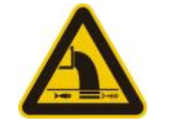 表示污水向水体
排放2废气排放口表示废气向大气环境排放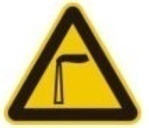 表示废气向大气环境排放3噪声排放源表示噪声向外环境排放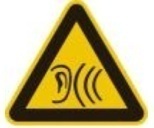 表示噪声向外环境排放4一般固体废物表示一般固体废物贮存、处置场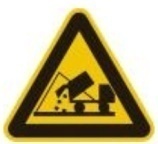 表示一般固体废物储存、处置场5危险废物表示危险废物贮存、处置场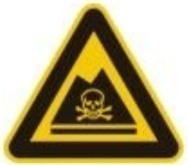 表示危险废物储存、处置场项目项目监测点位监测因子监测频次监测时间污染源计划监测生产废水二级絮凝沉淀池排口pH、化学需氧量、悬浮物、石油类、五日生化需氧量、氨氮、总磷、总氮、硫化物、氟化物、总铜、总锌、总钡、水温、流量自行监测季度污染源计划监测生产废水废水车间外排口总镉、总铬、总铅、总镍、总钴、总铍自行监测季度污染源计划监测废气TA001、TA0010~TA014废气净化装置的进出口颗粒物自行监测季度污染源计划监测废气TA002~TA005废气净化装置进出口颗粒物、SO2、NOx自行监测季度污染源计划监测废气TA06~TA09废气净化装置进出口颗粒物、SO2、NOx、氟化物自行监测季度污染源计划监测厂界无组织废气厂界颗粒物自行监测半年污染源计划监测噪声东、南、西、北四厂界等效A声级自行监测例行监测2次/年污染源计划监测固体废物一般固废、危险废物、生活垃圾等是否均得到有效妥善的处置一般固废、危险废物、生活垃圾等是否均得到有效妥善的处置每年调查1次环境质量监测计划大气环境项目下风向居民点TSP、PM10、SO2、NOx、氟化物每年1次按监测技术规范执行环境质量监测计划声环境项目东南西北厂界LeqdB（A）每年1次昼夜各1次环境质量监测计划地表水白象河pH、氨氮、氰化物、COD、石油类、挥发酚、铅、镉、砷、汞、铁、锰、氟化物、六价铬每年2次按监测技术规范执行环境质量监测计划地下水众拱村水井pH、氨氮、氰化物、COD、石油类、挥发酚、铅、镉、砷、汞、铁、锰、氟化物、六价铬每年2次按监测技术规范执行环境质量监测计划土壤厂址下风向600设1个监测点pH、砷、汞、铜、铅、锌、镉、铬、镍、氟化物每年1次每次1天，每天采样1次环境质量监测计划土壤厂址上风向200设1个监测点pH、砷、汞、铜、铅、锌、镉、铬、镍、氟化物每年1次每次1天，每天采样1次注：①*排放口有流动水排放时开展监测，排放期间按日监测；②自行监测按照HJ819、HJ/T373要求执行；应同步记录监测期间的生产工况。注：①*排放口有流动水排放时开展监测，排放期间按日监测；②自行监测按照HJ819、HJ/T373要求执行；应同步记录监测期间的生产工况。注：①*排放口有流动水排放时开展监测，排放期间按日监测；②自行监测按照HJ819、HJ/T373要求执行；应同步记录监测期间的生产工况。注：①*排放口有流动水排放时开展监测，排放期间按日监测；②自行监测按照HJ819、HJ/T373要求执行；应同步记录监测期间的生产工况。注：①*排放口有流动水排放时开展监测，排放期间按日监测；②自行监测按照HJ819、HJ/T373要求执行；应同步记录监测期间的生产工况。注：①*排放口有流动水排放时开展监测，排放期间按日监测；②自行监测按照HJ819、HJ/T373要求执行；应同步记录监测期间的生产工况。类别验收对象污染因子治理措施处理效果、执行标准或拟达要求废气原料堆场粉尘对原料堆存、装卸等设洒水降尘措施；对原料场全部设置为四面封闭结构（留出入口），设置顶棚，减少扬尘污染《陶瓷工业污染物排放标准》（GB25464-2010）标准及修改单废气原料制备粉尘对各喷雾干燥塔分别设布袋除尘器处理，热风炉设置旋风除尘设施《陶瓷工业污染物排放标准》（GB25464-2010）标准及修改单废气原料制备粉尘、SO2、NOX、氟化物1号、2号生产线喷雾干燥塔+窑炉：热风炉热烟气经SNCR脱硝+SCR脱硝后再进入喷雾干燥塔，喷雾干燥塔烟气通过经“石灰-石膏脱硫+袋式除尘”工艺处理达标后经35m排气筒排放，共设置4个排气筒《陶瓷工业污染物排放标准》（GB25464-2010）标准及修改单废气粉料仓+成型车间粉尘采用袋式除尘器处理后15m排气筒排放，共计4个排气筒；《大气污染物综合排放标准》（GB16297-1996）二级标准废气烧成窑粉尘、SO2、NOX、氟化物窑尾要求采用SNCR脱硝+SCR脱硝+石灰-石膏脱硫+袋式除尘处理达标经35m排气筒排放，共计4个排气筒《陶瓷工业污染物排放标准》（GB25464-2010）标准及修改单废气印刷机VOCs通入喷雾干燥塔中燃烧处理后与喷雾干燥废气一并排放《湖南省印刷业挥发性有机物排放标准》（DB43-1357—2017）废水生活污水COD、BOD、氨氮、SS生活污水处理站处理工艺采用AO 生物处理的工艺经生活污水处理站处理后排入白象河，远期排入污水处理厂废水生产废水SS回用管网全部回用，不外排废水初期雨水SS初期雨水收集池全部回用，不外排废水二级絮凝沉淀池/2个3522m3、1个1388m3全部回用，不外排废水脱硫塔循环水池/4个600m3的脱硫废水池全部回用，不外排废水循环冷却水池/2个448m3的设备间接冷却循环水池全部回用，不外排废水雨污分流SS雨污分流系统全部回用，不外排固废一般固废一般固废收集分类收集，合理处置固废危险废物危险废物危废暂存间，防渗处理委托有资质单位代为处置固废生活垃圾生活垃圾生活垃圾收集桶交由环卫部门清运处置噪声各类泵、风机、球磨机、空压机等各类泵、风机、球磨机、空压机等设减震、消声、隔音装置《工业企业厂界环境噪声排放标准》（GB12348-2008）3类标准监测与管理环保管理机构及制度环保管理机构及制度机构、制度齐全，脱硫塔在线监测系统配套齐全类别验收对象污染因子治理措施处理效果、执行标准或拟达要求废气原料堆场粉尘对原料堆存、装卸等设洒水降尘措施；对原料场全部设置为四面封闭结构（留出入口），设置顶棚，减少扬尘污染《陶瓷工业污染物排放标准》（GB25464-2010）标准及修改单废气原料制备粉尘对各喷雾干燥塔分别设布袋除尘器处理，热风炉设置旋风除尘设施《陶瓷工业污染物排放标准》（GB25464-2010）标准及修改单废气原料制备粉尘、SO2、NOX、氟化物1号、2号生产线喷雾干燥塔+窑炉：热风炉热烟气经SNCR脱硝+SCR脱硝后再进入喷雾干燥塔，喷雾干燥塔烟气通过经“石灰-石膏脱硫+袋式除尘”工艺处理达标后经35m排气筒排放，共设置4个排气筒《陶瓷工业污染物排放标准》（GB25464-2010）标准及修改单废气粉料仓+成型车间粉尘采用袋式除尘器处理后15m排气筒排放，共计4个排气筒；《大气污染物综合排放标准》（GB16297-1996）二级标准废气烧成窑粉尘、SO2、NOX、氟化物窑尾要求采用SNCR脱硝+SCR脱硝+石灰-石膏脱硫+袋式除尘处理达标经35m排气筒排放，共计2个排气筒《陶瓷工业污染物排放标准》（GB25464-2010）标准及修改单废气印刷机VOCs通入喷雾干燥塔中燃烧处理后与喷雾干燥废气一并排放《湖南省印刷业挥发性有机物排放标准》（DB43-1357—2017）废水生活污水COD、BOD、氨氮、SS生活污水处理站处理工艺采用AO 生物处理的工艺经生活污水处理站处理后排入白象河，远期排入污水处理厂废水生产废水SS回用管网全部回用，不外排废水初期雨水SS初期雨水收集池全部回用，不外排废水二级絮凝沉淀池/2个3522m3、1个1388m3全部回用，不外排废水脱硫塔循环水池/4个600m3的脱硫废水池全部回用，不外排废水循环冷却水池/2个448m3的设备间接冷却循环水池全部回用，不外排废水雨污分流SS雨污分流系统全部回用，不外排固废一般固废一般固废收集分类收集，合理处置固废危险废物危险废物危废暂存间，防渗处理委托有资质单位代为处置固废生活垃圾生活垃圾生活垃圾收集桶交由环卫部门清运处置噪声各类泵、风机、球磨机、空压机等各类泵、风机、球磨机、空压机等设减震、消声、隔音装置《工业企业厂界环境噪声排放标准》（GB12348-2008）3类标准监测与管理环保管理机构及制度环保管理机构及制度机构、制度齐全，脱硫塔在线监测系统配套齐全